Адаптированная основная образовательная программа образования обучающихся с умственной отсталостью (интеллектуальными нарушениями) и нарушениями зрения (вариант 1) БОУ «Чебоксарская общеобразовательная школа-интернат для обучающихся с ограниченными возможностями здоровья» Минобразования ЧувашииОГЛАВЛЕНИЕОБЩИЕ ПОЛОЖЕНИЯАдаптированная основная образовательная программа с умственной отсталостью (интеллектуальными нарушениями) и нарушениями зрения (далее – АООП УО) является нормативно-управленческим документом БОУ «Чебоксарская общеобразовательная школа-интернат для обучающихся с ограниченными возможностями здоровья» Минобразования Чувашии (далее – Учреждение) и определяет цель, задачи, планируемые результаты, специфику содержания и особенности организации образовательного процесса для обучающихся с умственной отсталостью (интеллектуальными нарушениями) и нарушениями зрения.Нормативно-правовое обеспечение разработки Программы представлено документами:Федеральный закон от 29.12.2012 № 273-ФЗ «Об образовании в Российской Федерации»;Федеральный государственный образовательный стандарт образования обучающихся с умственной отсталостью (интеллектуальными нарушениями), утвержденный приказом Министерства образования и науки Российской Федерации от 19           декабря 2014 г. № 1599;Примерная адаптированная основная общеобразовательная программа образования обучающихся с умственной отсталостью (интеллектуальными нарушениями);Постановление Главного государственного санитарного врача РФ «Об утверждении СанПиН 2.4.2.3286-15 «Санитарно-эпидемиологические требования к условиям и организации обучения и воспитания в организациях, осуществляющих образовательную деятельность по адаптированным основным общеобразовательным программам для обучающихся с ограниченными возможностями здоровья» от 10.07.2015 г. № 26.В основу разработки АООП УО заложены дифференцированный и деятельностный подходы. Дифференцированный подход к построению АООП УО предполагает учет особых образовательных потребностей обучающихся с легкой умственной отсталостью (интеллектуальными нарушениями), которые проявляются в неоднородности возможностей освоения содержания образования.Применение дифференцированного подхода к созданию АООП УО обеспечивает разнообразие содержания, предоставляя обучающимся с умственной отсталостью (интеллектуальными нарушениями)  возможность реализовать индивидуальный потенциал развития.Деятельностный подход основывается на теоретических положениях отечественной психологической науки, раскрывающих основные закономерности и структуру образования с учетом специфики развития личности обучающегося с умственной отсталостью (интеллектуальными нарушениями).Деятельностный подход в образовании строится на признании того, что развитие личности обучающихся с умственной отсталостью (интеллектуальными нарушениями) школьного возраста определяется характером организации доступной им деятельности (предметно-практической и учебной).Основным средством реализации деятельностного подхода в образовании является обучение как процесс организации познавательной и предметно-практической деятельности обучающихся, обеспечивающий овладение ими содержанием образования.Реализация деятельностного подхода обеспечивает:придание результатам образования социально и личностно значимого характера;прочное усвоение обучающимися знаний и опыта разнообразной деятельности и поведения, возможность их продвижения в изучаемых предметных областях;существенное повышение мотивации и интереса к учению, приобретению нового опыта деятельности и поведения;обеспечение условий для общекультурного и личностного развития на основе формирования базовых учебных действий, которые обеспечивают не только успешное усвоение некоторых элементов системы научных знаний, умений и навыков (академических результатов), но и прежде всего жизненной компетенции, составляющей основу социальной успешности.В основу Программы положены следующие принципы:принципы государственной политики РФ в области образования (гуманистический характер образования, единство образовательного пространства на территории Российской Федерации, светский характер образования, общедоступность образования, адаптивность системы образования к уровням и особенностям развития и подготовки обучающихся и воспитанников и др.);принцип коррекционно-развивающей направленности образовательного процесса, обуславливающий развитие личности обучающегося и расширение его «зоны ближайшего развития» с учетом особых образовательных потребностей;принцип практической направленности, предполагающий установление тесных связей между изучаемым материалом и практической деятельностью обучающихся; формирование знаний и умений, имеющих первостепенное значение для решения практико-ориентированных задач;принцип воспитывающего обучения, направленный на формирование у обучающихся нравственных представлений (правильно/неправильно; хорошо/плохо и т. д.) и понятий, адекватных способов поведения в разных социальных средах;онтогенетический принцип;принцип преемственности, предполагающий взаимосвязь и непрерывность образования обучающихся с умственной отсталостью (интеллектуальными нарушениями) на всех этапах обучения: от младшего до старшего школьного возраста;принцип целостности содержания образования, обеспечивающий наличие внутренних взаимосвязей и взаимозависимостей между отдельными предметными областями и учебными предметами, входящими в их состав;принцип учета возрастных особенностей обучающихся, определяющий содержание предметных областей и результаты личностных достижений;принцип учета особенностей психического развития разных групп, обучающихся с умственной отсталостью (интеллектуальными нарушениями);принцип направленности на формирование деятельности, обеспечивающий возможность овладения обучающимися с умственной отсталостью (интеллектуальными нарушениями) всеми видами доступной им предметно-практической деятельности, способами и приемами познавательной и учебной деятельности, коммуникативной деятельности и нормативным поведением;принцип переноса усвоенных знаний и умений и навыков и отношений, сформированных в условиях учебной ситуации, в различные жизненные ситуации, что позволяет обеспечить готовность обучающегося к самостоятельной ориентировке и активной деятельности в реальном мире;принцип сотрудничества с семьей.Структура Программы включает целевой, содержательный и организационный разделы.Целевой раздел определяет общее назначение, цели, задачи и планируемые результаты реализации Программы Учреждением, а также способы определения достижения этих целей и результатов.Целевой раздел включает:пояснительную записку;планируемые результаты освоения обучающимися с умственной отсталостью (интеллектуальными нарушениями) АООП ОУ;систему оценки достижения планируемых результатов освоения АООП ОУ.Содержательный раздел определяет общее содержание образования обучающихся с умственной отсталостью (интеллектуальными нарушениями) и включает следующие программы, ориентированные на достижение личностных и предметных результатов:программу формирования базовых учебных действий;программы отдельных учебных предметов, курсов коррекционно-развивающей области;программу духовно-нравственного (нравственного) развития обучающихся с умственной отсталостью (интеллектуальными нарушениями);программу формирования экологической культуры, здорового и безопасного образа жизни;программу внеурочной деятельности;программу коррекционной работы с обучающимися с легкой умственной отсталостью (интеллектуальными нарушениями) (вариант 1);Организационный раздел определяет общие рамки организации образовательного процесса, а также механизмы реализации АООП ОУ Учреждением.Организационный раздел включает:учебный план;систему специальных условий реализации основной образовательной программы в соответствии с требованиями Стандарта.В соответствии с требованиями Стандарта Учреждение создало вариант адаптированной основной образовательной программы образования обучающихся с умственной отсталостью (интеллектуальными нарушениями) и нарушениями зрения ― вариант 1. Вариант 1 АООП ОУ содержит дифференцированные требования к структуре, результатам освоения и условиям ее реализации, обеспечивающие удовлетворение как общих, так и особых образовательных потребностей обучающихся с умственной отсталостью.Обучающийся с умственной отсталостью (интеллектуальными нарушениями) получает образование по АООП (вариант 1), которое по содержанию и итоговым достижениям не соотносится к моменту завершения школьного обучения с содержанием и итоговыми достижениями сверстников, не имеющих ограничений здоровья.Программа для обучающихся с умственной отсталостью (интеллектуальными нарушениями), имеющих инвалидность, дополняется индивидуальной программой реабилитации инвалида (далее — ИПР) в части создания специальных условий получения образования.Определение варианта АООП ОУ образования обучающихся с умственной отсталостью (интеллектуальными нарушениями) осуществляется на основе рекомендаций центральной психолого-медико-педагогической комиссии (далее ― ЦПМПК), сформулированных по результатам его комплексного психолого-медико-педагогического обследования, с учетом индивидуальной программы развития инвалида (далее ― ИПР) и в порядке, установленном законодательством Российской Федерации.АДАПТИРОВАННАЯ ОСНОВНАЯ ОБЩЕОБРАЗОВАТЕЛЬНАЯ ПРОГРАММА ОБРАЗОВАНИЯ ОБУЧАЮЩИХСЯ С ЛЕГКОЙ УМСТВЕННОЙ ОТСТАЛОСТЬЮ (ИНТЕЛЛЕКТУАЛЬНЫМИ НАРУШЕНИЯМИ) (ВАРИАНТ 1)Целевой разделПояснительная запискаЦель Учреждения – создание условий для максимального удовлетворения особых образовательных потребностей обучающихся с нарушениями зрения, обеспечивающих усвоение ими социального и культурного опыта.Достижение поставленной цели при разработке и реализации Учреждением АООП ОУ предусматривает решение следующих основных задач:овладение слепыми и слабовидящими обучающимися с легкой умственной отсталостью (интеллектуальными нарушениями) учебной деятельностью, обеспечивающей формирование жизненных компетенций;формирование общей культуры, обеспечивающей разностороннее развитие их личности (нравственно-эстетическое, социально-личностное, интеллектуальное, физическое), в соответствии с принятыми в семье и обществе духовно-нравственными и социокультурными ценностями;достижение планируемых результатов освоения программы с учетом их особых образовательных потребностей, а также индивидуальных особенностей и возможностей;выявление и развитие возможностей и способностей обучающихся с умственной отсталостью (интеллектуальными нарушениями), через организацию их общественно полезной деятельности, проведения спортивно–оздоровительной работы, организацию художественного творчества и др. с использованием системы секций и кружков (включая организационные формы на основе сетевого взаимодействия), проведении спортивных, творческих и др. соревнований;участие педагогических работников, обучающихся, их родителей (законных представителей) и общественности в проектировании и развитии внутришкольной социальной среды.Принципы и подходы к формированию адаптированной основной образовательной программы слепых и слабовидящих обучающихся с легкой умственной отсталостью (интеллектуальными нарушениями) и нарушениями зрения  (представлены в разделе Общие положения)Общая характеристика адаптированной основной образовательной программы слепых и слабовидящих обучающихся с легкой умственной отсталостью (интеллектуальными нарушениями) АООП ОУ разработана с учетом особых образовательных потребностей, обучающихся с легкой умственной отсталостью (интеллектуальными нарушениями). Учреждением обеспечены требуемые для данной категории обучающихся условия обучения и воспитания. Одним из важнейших условий обучения слепого и слабовидящего ребенка с легкой умственной отсталостью (интеллектуальными нарушениями) в среде других обучающихся является готовность к эмоциональному и коммуникативному взаимодействию с ними. АООП ОУ включает обязательную часть и часть, формируемую участниками образовательного процесса.Обязательная часть АООП ОУ для слепых и слабовидящих обучающихся с легкой умственной отсталостью (интеллектуальными нарушениями) составляет не менее 70%, а часть, формируемая участниками образовательных отношений, не более 30% от общего объема Программы.Сроки реализации АООП ОУ для обучающихся с умственной отсталостью (интеллектуальными нарушениями) и нарушениями зрения составляет для обучающихся 5-9 классов (5 лет).АООП ОУ направлена на расширение, углубление и систематизацию знаний и умений обучающихся в обязательных предметных областях, овладение некоторыми навыками адаптации в динамично изменяющемся и развивающемся мире.Психолого-педагогическая характеристика обучающихся с легкой умственной отсталостью (интеллектуальными нарушениями) и нарушениями зренияУмственная отсталость — это стойкое, выраженное недоразвитие познавательной деятельности вследствие диффузного (разлитого) органического поражения центральной нервной системы (ЦНС). Понятие «умственной отсталости» по степени интеллектуальной неполноценности применимо к разнообразной группе детей. Степень выраженности интеллектуальной неполноценности коррелирует (соотносится) со сроками, в которые возникло поражение ЦНС – чем оно произошло раньше, тем тяжелее последствия. Также степень выраженности интеллектуальных нарушений определяется интенсивностью воздействия вредных факторов. Нередко умственная отсталость отягощена психическими заболеваниями различной этиологии, что требует не только их медикаментозного лечения, но и организации медицинского сопровождения таких обучающихся в образовательных организациях.В международной классификации болезней (МКБ-10) выделено четыре степени умственной отсталости: легкая (IQ — 69-50) , умеренная (IQ — 50-35), тяжелая (IQ — 34- 20), глубокая (IQ<20).Слепым и слабовидящим обучающимся с легкой умственной отсталостью (интеллектуальным и нарушениями) характерно: снижение общей и зрительной работоспособности; замедленное формирование предметно-практических действий; замедленное овладение письмом и чтением, что обусловливается нарушением взаимодействия зрительной и глазодвигательной систем, снижением координации движений, их точности, замедленным темпом формирования зрительного образа буквы, трудностями зрительного контроля; затруднение выполнения зрительных заданий, требующих согласованных движений глаз, многократных переводов взора с объекта на объект; возникновение трудностей в овладении измерительными навыками, выполнение заданий, связанных со зрительно-моторной координацией, зрительно-пространственным анализом и синтезом и др. У данной группы обучающихся наблюдается обедненность чувственного опыта, обусловленная не только снижением функций зрения и интеллекта, но и недостаточным развитием зрительного восприятия и психомоторных образований. У слепых и слабовидящих с легкой умственной отсталостью (интеллектуальными нарушениями) наблюдается снижение двигательной активности, своеобразие физического развития (нарушение координации, точности, объема движений, нарушение сочетания движений глаз, головы, тела, рук и др.), в том числе трудности формирования двигательных навыков. У данной категории обучающихся наблюдается своеобразие становления и протекания познавательных процессов, что проявляется в снижении скорости и точности зрительного восприятия, замедленности становления зрительного образа, сокращении и ослаблении ряда свойств зрительного восприятия (объем, целостность, константность, обобщенность, избирательность и др.); снижении полноты, целостности образов, широты круга отображаемых предметов и явлений; трудностях реализации мыслительных операций, в развитии основных свойств внимания. Слепым и слабовидящим с легкой умственной отсталостью (интеллектуальными нарушениями) характерны затруднения в овладении пространственными представлениями, в процессе микро- и макроориентировки, в словесном обозначении пространственных отношений; в формировании представлений о форме, величине, пространственном местоположении предметов; в возможности дистантного восприятия и развития обзорных возможностей; в темпе зрительного анализа. Слепым и слабовидящим с легкой умственной отсталостью (интеллектуальными нарушениями) характерно своеобразие речевого развития, проявляющееся в некотором снижении динамики и накопления языковых средств, выразительных движений, слабой связи речи с предметным содержанием. У них наблюдаются особенности формирования речевых навыков, недостаточный запас слов, обозначающих признаки предметов и пространственные отношения; трудности вербализации зрительных впечатлений, овладения языковыми (фонематический состав, словарный запас, грамматический строй) и неязыковыми (мимика, пантомимика, интонация) средствами общения, осуществления коммуникативной деятельности (трудности восприятия, интерпретации, продуцирования средств общения). У данной группы обучающихся наблюдается снижение общей познавательной активности, что затрудняет своевременное развитие различных видов деятельности, в том числе сенсорно-перцептивной, которая в условиях слабовидения проходит медленнее по сравнению с обучающимися, не имеющими ограничений по возможностям здоровья. Кроме того, слепым и слабовидящим с легкой умственной отсталостью (интеллектуальными нарушениями) характерны трудности, связанные с качеством выполняемых действий, автоматизацией навыков, осуществлением зрительного контроля над выполняемыми действиями, что особенно ярко проявляется в овладении учебными умениями и навыками. У слепых и слабовидящих с легкой умственной отсталостью (интеллектуальными нарушениями) отмечается снижение уровня развития мотивационный сферы, регуляторных (самоконтроль, самооценка, воля) и рефлексивных образований (начало становления «Я-концепции», развитие самоотношения). У них могут формироваться следующие негативные иждивенчество. Меньший потенциал у слепых и слабовидящих обучающихся с умственной отсталостью (интеллектуальными нарушениями) обнаруживается в развитии их мышления, основу которого составляют такие операции, как анализ, синтез, сравнение, обобщение, абстракция, конкретизация. Эти мыслительные операции у этой категории детей обладают целым рядом своеобразных черт, проявляющихся в трудностях установления отношений между частями предмета, выделении его существенных признаков и дифференциации их от несущественных, нахождении и сравнении предметов по признакам сходства и отличия и т. д. Из всех видов мышления (наглядно-действенного, наглядно-образного и словесно-логического) у слепых и слабовидящих обучающихся с легкой умственной отсталостью (интеллектуальными нарушениями) в большей степени недоразвито словесно-логическое мышление. Особенности восприятия и осмысления детьми учебного материала неразрывно связаны с особенностями их памяти. Запоминание, сохранение и воспроизведение полученной информации слабовидящих обучающимися с умственной отсталостью (интеллектуальными нарушениями) также отличается целым рядом специфических особенностей: они лучше запоминают внешние, иногда случайные, зрительно воспринимаемые признаки, при этом, труднее осознаются и запоминаются внутренние логические связи; позже, чем у нормальных сверстников, формируется произвольное запоминание, которое требует многократных повторений. Менее развитым оказывается логическое опосредованное запоминание, хотя механическая память может быть сформирована на более высоком уровне. Недостатки памяти слабовидящих обучающихся с умственной отсталостью (интеллектуальными нарушениями) проявляются не столько в трудностях получения и сохранения информации, сколько ее воспроизведения: вследствие трудностей установления логических отношений полученная информация может воспроизводиться бессистемно, с большим количеством искажений; при этом наибольшие трудности вызывает воспроизведение словесного материала. Использование различных дополнительных средств и приемов в процессе коррекционно-развивающего обучения (иллюстративной, символической наглядности; различных вариантов планов; вопросов педагога и т. д.) может оказать значительное влияние на повышение качества воспроизведения словесного материала.Недостатки речевой деятельности слепых и слабовидящих обучающихся напрямую связаны с нарушением абстрактно-логического мышления. Однако в повседневной практике такие дети способны поддержать беседу на темы, близкие их личному опыту, используя при этом несложные конструкции предложений. Проведение систематической коррекционно-развивающей работы, направленной на систематизацию и обогащение представлений об окружающей действительности, создает положительные условия для овладения обучающимися различными языковыми средствами. Это находит свое выражение в увеличении объема и изменении качества словарного запаса, овладении различными конструкциями предложений, составлении небольших, но завершенных по смыслу, устных высказываний. Таким образом, постепенно создается основа для овладения более сложной формой речи ― письменной.Моторная сфера слепых и слабовидящих детей с легкой степенью умственной отсталости (интеллектуальными нарушениями), как правило, имеет нарушения. Наибольшие трудности обучающиеся испытывают при выполнении заданий, связанных с точной координацией мелких движений пальцев рук. В свою очередь, это негативно сказывается на овладении письмом и некоторыми трудовыми операциями. Проведение специальных упражнений, включенных как в содержание коррекционных занятий, так и используемых на отдельных уроках, способствует развитию координации и точности движений пальцев рук и кисти, а также позволяет подготовить обучающихся к овладению учебными и трудовыми действиями, требующими определенной моторной ловкости. Своеобразие протекания психических процессов и особенности волевой сферы слепых и слабовидящих школьников с умственной отсталостью (интеллектуальными нарушениями) оказывают отрицательное влияние на характер их деятельности, в особенности произвольной, что выражается в недоразвитии мотивационной сферы, слабости побуждений, недостаточности инициативы. Нарушения высшей нервной деятельности, недоразвитие психических процессов и эмоционально-волевой сферы обусловливают формирование некоторых специфических особенностей личности слепых и слабовидящих обучающихся с умственной отсталостью (интеллектуальными нарушениями), проявляющиеся в примитивности интересов, потребностей и мотивов, что затрудняет формирование социально зрелых отношений со сверстниками и взрослыми. При этом специфическими особенностями межличностных отношений является: высокая конфликтность, сопровождаемая неадекватными поведенческими реакциями; слабая мотивированность на установление межличностных контактов и пр. Снижение адекватности во взаимодействии со сверстниками и взрослыми людьми обусловливается незрелостью социальных мотивов, неразвитостью навыков общения обучающихся, а это, в свою очередь, может негативно сказываться на их поведении, особенности которого могут выражаться в гиперактивности, вербальной или физической агрессии и т.п. Практика обучения таких детей показывает, что под воздействием коррекционно-воспитательной работы упомянутые недостатки существенно сглаживаются и исправляются. Таким образом, педагогические условия, созданные в образовательной организации для слепых и слабовидящих обучающихся с умственной отсталостью, должны решать, как задачи коррекционно-педагогической поддержки ребенка в образовательном процессе, так и вопросы его социализации, тесно связанные с развитием познавательной сферы и деятельности, соответствующей возрастным возможностям и способностям обучающегося. Особые образовательные потребности слепых и слабовидящих обучающихся с легкой умственной отсталостью (интеллектуальными нарушениями)В структуру особых образовательных потребностей слепых и слабовидящих обучающихся с умственной отсталостью входят как образовательные потребности, свойственные для всех обучающихся с ограниченными возможностями здоровья, так и характерные только для слепых и слабовидящих. К общим образовательным потребностям относятся:  получение специальной помощи средствами образования;  психолого-педагогическое сопровождение, оптимизирующее взаимодействие слепого и слабовидящего обучающегося с умственной отсталостью с педагогами и соучениками;  психологическое сопровождение, направленное на установление взаимодействия семьи и образовательной организации;  необходимо использование специальных средств обучения (в том числе и специализированных компьютерных технологий);  индивидуализации обучения требуется в большей степени, чем для обучающихся, не имеющих ограничений по возможностям здоровья;  следует обеспечить особую пространственную и временную организацию образовательной среды;  необходимо максимальное расширение образовательного пространства за счет расширения социальных контактов с широким социумом. К особым образовательным потребностям, характерным для слепых и слабовидящих обучающихся с умственной отсталостью, относятся:  целенаправленное обогащение чувственного опыта через активизацию, развитие, обогащение зрительного и тактильного восприятия, всех анализаторов;  руководство зрительным и тактильным восприятием;  расширение, обогащение и коррекция предметных и пространственных представлений, формирование и расширение понятий;  развитие познавательной деятельности слепых и слабовидящих обучающихся с умственной отсталостью как основы компенсации, коррекции и профилактики нарушений, имеющихся у данной группы обучающихся;  систематическое и целенаправленное развитие логических приемов переработки учебной информации;  обеспечение доступности учебной информации для зрительного восприятия слабовидящих обучающихся с умственной отсталостью ;  строгий учет в организации обучения и воспитания слепого и слабовидящего обучающегося с умственной отсталостью: зрительного диагноза (основного и дополнительного), возраста и времени нарушения зрения, состояния основных зрительных функций, возможности коррекции зрения с помощью оптических средств и приборов, режима зрительных и физических нагрузок;  использование индивидуальных пособий, выполненных с учетом степени и характера нарушенного зрения, клинической картины зрительного нарушения;  учет темпа учебной работы слепых и слабовидящих обучающихся с умственной отсталостью;  увеличение времени на выполнение практических работ;  введение в образовательную среду коррекционно-развивающего тифлопедагогического сопровождения;  постановка и реализация на общеобразовательных уроках и внеклассных мероприятиях целевых установок, направленных на коррекцию отклонений в развитии и профилактику возникновения вторичных отклонений в развитии слепого и слабовидящего обучающегося с умственной отсталостью;  активное использование в учебно-познавательном процессе речи как средства компенсации нарушенных функций;  целенаправленное формирование умений и навыков ориентировки в микро и макропространстве;  создание условий для развития у слепых и слабовидящих обучающихся с умственной отсталостью инициативы, познавательной и общей активности, в том числе за счет привлечения к участию в различных (доступных) видах деятельности;  повышение коммуникативной активности и компетентности;  физическое развития слепых и слабовидящих обучающихся с умственной отсталостью с учетом его своеобразия и противопоказаний при определенных заболеваниях, повышение двигательной активности;  поддержание и наращивание работоспособности слепого и слабовидящего обучающегося с умственной отсталостью в образовательном процессе;  поддержание психофизического тонуса слепых и слабовидящих;  совершенствование и развитие регуляторных (самоконтроль, самооценка) и рефлексивных (самоотношение) образований.Планируемые результаты освоения слепыми и слабовидящими обучающимися с легкой     умственной отсталостью (интеллектуальными нарушениями) адаптированной основной образовательной программыРезультаты освоения с обучающимися с легкой умственной отсталостью (интеллектуальными нарушениями) АООП оцениваются как итоговые на момент завершения образования.Освоение обучающимися АООП ОО УО предполагает достижение ими двух видов результатов: личностных и предметных.В структуре планируемых результатов ведущее место принадлежит личностным результатам, поскольку именно они обеспечивают овладение комплексом социальных (жизненных) компетенций, необходимых для достижения основной цели современного образования ― введения обучающихся с умственной отсталостью (интеллектуальными нарушениями) в культуру, овладение ими социокультурным опытом.Личностные результаты освоения АООП включают индивидуально- личностные качества и социальные (жизненные) компетенции обучающегося, социально значимые ценностные установки.К личностным результатам освоения АООП относятся:осознание себя как гражданина России; формирование чувства гордости за свою Родину;воспитание уважительного отношения к иному мнению, истории и культуре других народов;сформированность адекватных представлений о собственных возможностях, о насущно необходимом жизнеобеспечении;овладение начальными навыками адаптации в динамично изменяющемся и развивающемся мире;овладение социально-бытовыми навыками, используемыми в повседневной жизни;владение навыками коммуникации и принятыми нормами социального взаимодействия;способность к осмыслению социального окружения, своего места в нем, принятие соответствующих возрасту ценностей и социальных ролей;принятие и освоение социальной роли обучающегося, проявление социально значимых мотивов учебной деятельности;сформированность навыков сотрудничества с взрослыми и сверстниками в разных социальных ситуациях;воспитание эстетических потребностей, ценностей и чувств;развитие этических чувств, проявление доброжелательности, эмоционально- нравственной отзывчивости и взаимопомощи, проявление сопереживания к чувствам других людей;сформированность установки на безопасный, здоровый образ жизни, наличие мотивации к творческому труду, работе на результат, бережному отношению к материальным и духовным ценностям;проявление готовности к самостоятельной жизни.Предметные результаты освоения АООП включают освоенные обучающимися знания и умения, специфичные для каждой предметной области, готовность их применения. Предметные результаты обучающихся с легкой умственной отсталостью (интеллектуальными нарушениями) не являются основным критерием при принятии решения о переводе обучающегося в следующий класс, но рассматриваются как одна из составляющих при оценке итоговых достижений.АООП определяет два уровня овладения предметными результатами: минимальный и достаточный.Минимальный уровень является обязательным для большинства обучающихся с умственной отсталостью (интеллектуальными нарушениями). Вместе с тем, отсутствие достижения этого уровня отдельными обучающимися по отдельным предметам не является препятствием к получению ими образования по этому варианту программы. В том случае, если обучающийся не достигает минимального уровня овладения предметными результатами по всем или большинству учебных предметов, то по рекомендации центральной психолого-медико-педагогической комиссии и с согласия родителей (законных представителей) Учреждение может перевести обучающегося на обучение по индивидуальному плану или на АООП (вариант 2).Минимальный и достаточный уровни усвоения предметных результатов по отдельным учебным предметам на конец школьного обучения (IX класс):Русский языкМинимальный уровень:знание отличительных грамматических признаков основных частей слова; разбор слова с опорой на представленный образец, схему, вопросы учителя; образование слов с новым значением с опорой на образец;представления о грамматических разрядах слов; различение изученных частей речи по вопросу и значению;использование   на	письме	орфографических	правил   после предварительного разбора текста на основе готового или коллективного составленного алгоритма;составление различных конструкций предложений с опорой на представленный образец;установление смысловых связей в словосочетании по образцу, вопросам учителя; нахождение главных и второстепенных членов предложения без деления на виды (с помощью учителя);нахождение в тексте однородных членов предложения; различение предложений, разных по интонации;нахождение в тексте предложений, различных по цели высказывания (с помощью учителя);участие в обсуждении фактического материала высказывания, необходимого для раскрытия его темы и основной мысли;выбор одного заголовка из нескольких предложенных, соответствующих теме     текста;оформление изученных видов деловых бумаг с опорой на представленный образец; письмо	небольших	по	объему	изложений	повествовательного	текста и повествовательного текста с элементами описания (50-55 слов) после предварительного обсуждения (отработки) всех компонентов текста;составление и письмо небольших по объему сочинений (до 50 слов) повествовательного характера (с элементами описания) на основе наблюдений, практической деятельности, опорным словам и предложенному плану после предварительной отработки содержания и языкового оформления.Достаточный уровень:знание значимых частей слова и их дифференцировка по существенным признакам; разбор слова по составу с использованием опорных схем;образование слов с новым значением, относящихся к разным частям речи, с использованием приставок и суффиксов с опорой на схему;дифференцировка слов, относящихся к различным частям речи по существенным признакам;определение некоторых грамматических признаков изученных частей (существительного, прилагательного, глагола) речи по опорной схеме или вопросам учителя;нахождение орфографической трудности в слове и решение орографической задачи (под руководством учителя);пользование орфографическим словарем для уточнения написания слова;составление простых распространенных и сложных предложений по схеме, опорным словам, на предложенную тему и т. д.;установление смысловых связей в несложных по содержанию и структуре предложениях (не более 4-5 слов) по вопросам учителя, опорной схеме;нахождение главных и второстепенных членов предложения с использованием опорных схем;составление предложений с однородными членами с опорой на образец; составление предложений, разных по интонации с опорой на образец;различение предложений (с помощью учителя) различных по цели высказывания; отбор фактического материала, необходимого для раскрытия темы текста;отбор фактического материала, необходимого для раскрытия основной мысли текста (с помощью учителя);выбор одного заголовка из нескольких предложенных, соответствующих теме и основной мысли текста;оформление всех видов изученных деловых бумаг;письмо изложений повествовательных текстов и текстов с элементами описания и рассуждения после предварительного разбора (до 70 слов);письмо сочинений-повествований с элементами описания после предварительного коллективного разбора темы, основной мысли, структуры высказывания и выбора необходимых языковых средств (55-60 слов).ЧтениеМинимальный уровень:правильное, осознанное чтение в темпе, приближенном к темпу устной речи,   по содержанию текстов (после предварительной подготовки);определение темы произведения (под руководством учителя);ответы на вопросы учителя по фактическому содержанию произведения своими словами;участие в коллективном составлении словесно-логического плана прочитанного и разобранного под руководством учителя текста;пересказ текста по частям на основе коллективно составленного плана (с помощью учителя);выбор заголовка к пунктам плана из нескольких предложенных; установление последовательности событий в произведении; определение главных героев текста;составление элементарной характеристики героя на основе предложенного плана по вопросам учителя;нахождение в тексте незнакомых слов и выражений, объяснение их значения с помощью учителя;заучивание стихотворений наизусть (7-9);самостоятельное чтение небольших по объему и несложных по содержанию произведений для внеклассного чтения, выполнение посильных заданий.Достаточный уровень:правильное, осознанное и беглое чтение вслух, с соблюдением некоторых усвоенных норм орфоэпии;ответы на вопросы учителя своими словами и словами автора (выборочное чтение); определение темы художественного произведения;определение основной мысли произведения (с помощью учителя);самостоятельное деление на части несложного по структуре и содержанию текста; формулировка заголовков пунктов плана (с помощью учителя);различение главных и второстепенных героев произведения с элементарным обоснованием;определение собственного отношения к поступкам героев (героя); сравнение собственного отношения и отношения автора к поступкам героев с использованием примеров из текста (с помощью учителя);пересказ текста по коллективно составленному плану;нахождение в тексте непонятных слов и выражений, объяснение их значения и смысла с опорой на контекст;ориентировка в круге доступного чтения; выбор интересующей литературы (с помощью взрослого); самостоятельное чтение художественной литературы;знание наизусть 10-12 стихотворений и 1 прозаического отрывка.МатематикаМинимальный уровень:знание числового ряда чисел в пределах 100 000; чтение, запись и сравнение целых чисел в пределах 100 000;знание таблицы сложения однозначных чисел;знание табличных случаев умножения и получаемых из них случаев деления; письменное выполнение арифметических действий с числами в пределах 100 000(сложение, вычитание, умножение и деление на однозначное число) с использованием таблиц умножения, алгоритмов письменных арифметических действий, микрокалькулятора (легкие случаи);знание обыкновенных и десятичных дробей; их получение, запись, чтение; выполнение арифметических действий (сложение, вычитание, умножение иделение на однозначное число) с десятичными дробями, имеющими в записи менее 5 знаков (цифр), в том числе с использованием микрокалькулятора;знание названий, обозначения, соотношения крупных и мелких единиц измерения стоимости, длины, массы, времени; выполнение действий с числами, полученными при измерении величин;нахождение доли величины и величины по значению её доли (половина, треть, четверть, пятая, десятая часть);решение простых арифметических задач и составных задач в 2 действия; распознавание, различение и называние геометрических фигур и тел (куб, шар,параллелепипед), знание свойств элементов многоугольников (треугольник, прямоугольник, параллелограмм);построение с помощью линейки, чертежного угольника, циркуля, транспортира линий, углов, многоугольников, окружностей в разном положении на плоскости;Достаточный уровень:знание числового ряда чисел в пределах 1 000 000; чтение, запись и сравнение чисел в пределах 1 000 000;знание таблицы сложения однозначных чисел, в том числе с переходом через десяток;знание табличных случаев умножения и получаемых из них случаев деления; знание названий, обозначений, соотношения крупных и мелких единиц измерениястоимости, длины, массы, времени, площади, объема;устное выполнение арифметических действий с целыми числами, полученными при счете и при измерении, в пределах 100 (простые случаи в пределах 1 000 000);письменное выполнение арифметических действий с многозначными числами и числами, полученными при измерении, в пределах 1 000 000;знание обыкновенных и десятичных дробей, их получение, запись, чтение; выполнение арифметических действий с десятичными дробями;нахождение одной или нескольких долей (процентов) от числа, числа по одной его доли (проценту);выполнение арифметических действий с целыми числами до 1 000 000 и десятичными дробями с использованием микрокалькулятора и проверкой вычислений путем повторного использования микрокалькулятора;решение простых задач в соответствии с программой, составных задач в 2-3 арифметических действия;распознавание, различение и называние геометрических фигур и тел (куб, шар, параллелепипед, пирамида, призма, цилиндр, конус);знание свойств элементов многоугольников (треугольник, прямоугольник, параллелограмм), прямоугольного параллелепипеда;вычисление площади прямоугольника, объема прямоугольного параллелепипеда(куба);построение с помощью линейки, чертежного угольника, циркуля, транспортиралиний, углов, многоугольников, окружностей в разном положении на плоскости, в том числе симметричных относительно оси, центра симметрии;применение математических знаний для решения профессиональных трудовыхзадач;представления	о	персональном	компьютере	как	техническом	средстве, егоосновных устройствах и их назначении.Информатика (VII-IX классы) Минимальный уровень:представление о персональном компьютере как техническом средстве, его основных устройствах и их назначении;выполнение элементарных действий с компьютером и другими средствами ИКТ, используя безопасные для органов зрения, нервной системы, опорно-двигательного аппарата эргономичные приёмы работы; выполнение компенсирующих физических упражнений (мини-зарядка);пользование компьютером для решения доступных учебных задач с простыми информационными объектами (текстами, рисунками и др.).Достаточный уровень:представление	о	персональном	компьютере	как	техническом	средстве, его         основных устройствах и их назначении;выполнение элементарных действий с компьютером и другими средствами ИКТ, используя безопасные для органов зрения, нервной системы, опорно-двигательного аппарата эргономичные приёмы работы; выполнение компенсирующих физических упражнений (мини-зарядка);пользование компьютером для решения доступных учебных задач с простыми информационными объектами (текстами, рисунками и др.), доступными электронными ресурсами;пользование компьютером для поиска, получения, хранения, воспроизведения и передачи необходимой информации;запись (фиксация) выборочной информации об окружающем мире и о себе самом с помощью инструментов ИКТ.Природоведение (V-VI класс)         Минимальный уровень:узнавание и называние изученных объектов на иллюстрациях, фотографиях; представления о назначении изученных объектов, их роли в окружающем мире;отнесение изученных объектов к определенным группам (осина – лиственное дерево леса);называние сходных объектов, отнесенных к одной и той же изучаемой группе (полезные ископаемые);соблюдение режима дня, правил личной гигиены и здорового образа жизни, понимание их значение в жизни человека;соблюдение элементарных правил безопасного поведения в природе и обществе (под контролем взрослого);выполнение несложных заданий под контролем учителя;адекватная оценка своей работы, проявление к ней ценностного отношения, понимание оценки педагога.Достаточный уровень:узнавание и называние изученных объектов в натуральном виде в естественных условиях; знание способов получения необходимой информации об изучаемых объектах по заданию педагога;представления о взаимосвязях между изученными объектами, их месте в окружающем мире;отнесение изученных объектов к определенным группам с учетом различных оснований для классификации (клевер ― травянистое дикорастущее растение; растение луга; кормовое растение; медонос; растение, цветущее летом);называние сходных по определенным признакам объектов из тех, которые были изучены на уроках, известны из других источников; объяснение своего решения;выделение существенных признаков групп объектов;знание и соблюдение правил безопасного поведения в природе и обществе, правил здорового образа жизни;участие в беседе; обсуждение изученного; проявление желания рассказать о предмете изучения, наблюдения, заинтересовавшем объекте;выполнение здания без текущего контроля учителя (при наличии предваряющего и итогового контроля), осмысленная оценка своей работы и работы одноклассников, проявление к ней ценностного отношения, понимание замечаний, адекватное восприятие похвалы;совершение действий по соблюдению санитарно-гигиенических норм в отношении изученных объектов и явлений;выполнение доступных возрасту природоохранительных действий; осуществление деятельности по уходу за комнатными и культурными растениями. Биология:Минимальный уровень:представления об объектах и явлениях неживой и живой природы, организма человека;знание особенностей внешнего вида изученных растений и животных, узнавание и различение изученных объектов в окружающем мире, моделях, фотографиях, рисунках;знание общих признаков изученных групп растений и животных, правил поведения в природе, техники безопасности, здорового образа жизни в объеме программы;выполнение	совместно	с	учителем	практических	работ, предусмотренных программой;описание особенностей состояния своего организма; знание названий специализации врачей;применение полученных знаний и сформированных умений в бытовых ситуациях (уход за растениями, животными в доме, измерение температуры тела, правила первой доврачебной помощи).Достаточный уровень:представления об объектах неживой и живой природы, организме человека; осознание основных взаимосвязей между природными компонентами, природой ичеловеком, органами и системами органов у человека;установление взаимосвязи между средой обитания и внешним видом объекта (единство формы и функции);знание признаков сходства и различия между группами растений и животных; выполнение классификаций на основе выделения общих признаков;узнавание изученных природных объектов по внешнему виду (натуральные объекты, муляжи, слайды, рисунки, схемы);знание названий, элементарных функций и расположения основных органов в организме человека;знание способов самонаблюдения, описание особенностей своего состояния, самочувствия, знание основных показателей своего организма (группа крови, состояние зрения, слуха, норму температуры тела, кровяного давления);знание правил здорового образа жизни и безопасного поведения, использование их для объяснения новых ситуаций;выполнение практических работ самостоятельно или при предварительной (ориентировочной) помощи педагога (измерение температуры тела, оказание доврачебной помощи при вывихах, порезах, кровотечении, ожогах);владение сформированными знаниями и умениями в учебных, учебно-бытовых и учебно-трудовых ситуациях.География:Минимальный уровень:представления об особенностях природы, жизни, культуры и хозяйственной деятельности людей, экологических проблемах России, разных материков и отдельных стран;владение приемами элементарного чтения географической карты: декодирование условных знаков карты; определение направлений на карте; определение расстояний по карте при помощи масштаба; умение описывать географический объект по карте;выделение, описание и объяснение существенных признаков географических объектов и явлений;сравнение географических объектов, фактов, явлений, событий по заданным критериям;использование географических знаний в повседневной жизни для объяснения явлений и процессов, адаптации к условиям территории проживания, соблюдения мер безопасности в случаях стихийных бедствий и техногенных катастроф.Достаточный уровень:применение	элементарных	практических	умений	и	приемов	работы с географической картой для получения географической информации;ведение наблюдений за объектами, процессами и явлениями географической среды, оценка их изменения в результате природных и антропогенных воздействий;нахождение в различных источниках и анализ географической информации; применение приборов	и	инструментов	для	определения	количественных икачественных характеристик компонентов природы;называние и показ на иллюстрациях изученных культурных и исторических памятников своей области.Основы социальной жизниМинимальный уровень:представления о разных группах продуктов питания; знание отдельных видов продуктов питания, относящихся к различным группам; понимание их значения для здорового образа жизни человека;приготовление несложных видов блюд под руководством учителя;представления о санитарно-гигиенических требованиях к процессу приготовления пищи; соблюдение требований техники безопасности при приготовлении пищи;знание отдельных видов одежды и обуви, некоторых правил ухода за ними; соблюдение усвоенных правил в повседневной жизни;знание правил личной гигиены и их выполнение под руководством взрослого;знание названий предприятий бытового обслуживания и их назначения; решение типовых практических задач под руководством педагога посредством обращения в предприятия бытового обслуживания;знание названий торговых организаций, их видов и назначения; совершение покупок различных товаров под руководством взрослого; первоначальные представления о статьях семейного бюджета;представления о различных видах средств связи;знание и соблюдение правил поведения в общественных местах (магазинах, транспорте, музеях, медицинских учреждениях);знание названий организаций социальной направленности и их назначения; Достаточный уровень:знание способов хранения и переработки продуктов питания; составление ежедневного меню из предложенных продуктов питания; самостоятельное приготовление несложных знакомых блюд;самостоятельное совершение покупок товаров ежедневного назначения;соблюдение правил личной гигиены по уходу за полостью рта, волосами, кожей руки т.д.;соблюдение правила поведения в доме и общественных местах; представления оморально-этических нормах поведения;некоторые навыки ведения домашнего хозяйства (уборка дома, стирка белья, мытье посуды и т. п.);навыки обращения в различные медицинские учреждения (под руководством взрослого);пользование различными средствами связи для решения практических житейскихзадач;знание основных статей семейного бюджета; коллективный расчет расходов идоходов семейного бюджета;составление различных видов деловых бумаг под руководством учителя с целью обращения в различные организации социального назначения.Мир историиМинимальный уровень:понимание доступных исторических фактов;использование некоторых усвоенных понятий в активной речи;последовательные	ответы	на	вопросы,	выбор	правильного	ответа	из ряда предложенных вариантов;использование помощи учителя при выполнении учебных задач, самостоятельное исправление ошибок;усвоение	элементов	контроля	учебной	деятельности	(с	помощью памяток, инструкций, опорных схем);адекватное реагирование на оценку учебных действий. Достаточный уровень:знание изученных понятий и наличие представлений по всем разделам программы; использование усвоенных	исторических	понятий	в самостоятельныхвысказываниях;участие в беседах по основным темам программы;высказывание собственных суждений и личностное отношение к изученным фактам;понимание содержания учебных заданий, их выполнение самостоятельно или с помощью учителя;владение элементами самоконтроля при выполнении заданий; владение элементами оценки и самооценки;проявление интереса к изучению истории.История ОтечестваМинимальный уровень:знание некоторых дат важнейших событий отечественной истории;знание некоторых основных фактов исторических событий, явлений, процессов; знание имен некоторых наиболее известных исторических деятелей (князей, царей,политиков, полководцев, ученых, деятелей культуры); понимание значения основных терминов-понятий;установление по датам последовательности и длительности исторических событий, пользование «Лентой времени»;описание предметов, событий, исторических героев с опорой на наглядность, составление рассказов о них по вопросам учителя;нахождение и показ на исторической карте основных изучаемых объектов и событий;объяснение значения основных исторических понятий с помощью учителя. Достаточный уровень:знание хронологических рамок ключевых процессов, дат важнейших событий отечественной истории;знание некоторых основных исторических фактов, событий, явлений, процессов; их причины, участников, результаты и значение; составление рассказов об исторических событиях, формулировка выводов об их значении;знание мест совершения основных исторических событий;знание имен известных исторических деятелей (князей, царей, политиков, полководцев, ученых, деятелей культуры) и составление элементарной характеристики исторических героев;формирование первоначальных представлений о взаимосвязи и последовательности важнейших исторических событий;понимание «легенды» исторической карты и «чтение» исторической карты с опорой на ее «легенду»;знание основных терминов понятий и их определений;соотнесение года с веком, установление последовательности и длительности исторических событий;сравнение, анализ, обобщение исторических фактов; поиск информации в одном или нескольких источниках;установление и раскрытие причинно-следственных связей между историческими событиями и явлениями.Физическая культура (Адаптивная физическая культура):Минимальный уровень:знания о физической культуре как системе разнообразных форм занятий физическими упражнениями по укреплению здоровья;демонстрация правильной осанки; видов стилизованной ходьбы под музыку; комплексов корригирующих упражнений на контроль ощущений (в постановке головы, плеч, позвоночного столба), осанки в движении, положений тела и его частей (в положении стоя); комплексов упражнений для укрепления мышечного корсета;понимание влияния физических упражнений на физическое развитие и развитие физических качеств человека;планирование занятий физическими упражнениями в режиме дня (под руководством учителя);выбор (под руководством учителя) спортивной одежды и обуви в зависимости от погодных условий и времени года;знания об основных физических качествах человека: сила, быстрота, выносливость, гибкость, координация;демонстрация жизненно важных способов передвижения человека (ходьба, бег, прыжки, лазанье, ходьба на лыжах, плавание);определение индивидуальных показателей физического развития (длина и масса тела) (под руководством учителя);выполнение технических действий из базовых видов спорта, применение их в игровой и учебной деятельности;выполнение акробатических и гимнастических комбинаций из числа усвоенных (под руководством учителя);участие со сверстниками в подвижных и спортивных играх;взаимодействие со сверстниками по правилам проведения подвижных игр и соревнований;представления об особенностях физической культуры разных народов, связи физической культуры с природными, географическими особенностями, традициями и обычаями народа;оказание посильной помощи сверстникам при выполнении учебных заданий; применение спортивного инвентаря, тренажерных устройств на уроке физическойкультуры.Достаточный уровень:представление о состоянии и организации физической культуры и спорта в России, в том числе о Параолимпийских играх и Специальной олимпиаде;выполнение общеразвивающих и корригирующих упражнений без предметов: упражнения на осанку, на контроль осанки в движении, положений тела и его частей стоя, сидя, лёжа; комплексы упражнений для укрепления мышечного корсета;выполнение строевых действий в шеренге и колонне;знание видов лыжного спорта, демонстрация техники лыжных ходов; знание температурных норм для занятий;планирование занятий физическими упражнениями в режиме дня, организация отдыха и досуга с использованием средств физической культуры;знание и измерение индивидуальных показателей физического развития (длина и масса тела), подача строевых команд, ведение подсчёта при выполнении общеразвивающих упражнений (под руководством учителя);выполнение акробатических и гимнастических комбинаций на доступном техническом уровне;участие в подвижных играх со сверстниками, осуществление их объективного судейства; взаимодействие со сверстниками по правилам проведения подвижных игр и соревнований;знание особенностей физической культуры разных народов, связи физической культуры с природными, географическими особенностями, традициями и обычаями народа;доброжелательное и уважительное объяснение ошибок при выполнении заданий и предложение способов их устранения;объяснение правил, техники выполнения двигательных действий, анализ и нахождение ошибок (с помощью учителя); ведение подсчета при выполнении общеразвивающих упражнений;использование разметки спортивной площадки при выполнении физических упражнений;пользование спортивным инвентарем и тренажерным оборудованием; правильная ориентировка в пространстве спортивного зала и на стадионе;правильное размещение спортивных снарядов при организации и проведении подвижных и спортивных игр.Профильный труд:Минимальный уровень:знание названий некоторых материалов; изделий, которые из них изготавливаются и применяются в быту, игре, учебе, отдыхе;представления об основных свойствах используемых материалов;знание правил хранения материалов; санитарно-гигиенических требований при работе с производственными материалами;отбор (с помощью учителя) материалов и инструментов, необходимых для работы; представления о принципах действия, общем устройстве машины и ее основныхчастей (на примере изучения любой современной машины: металлорежущего станка, швейной машины, ткацкого станка, автомобиля, трактора и др.);представления о правилах безопасной работы с инструментами и оборудованием, санитарно-гигиенических требованиях при выполнении работы;владение базовыми умениями, лежащими в основе наиболее распространенных производственных технологических процессов (шитье, литье, пиление, строгание и т. д.);чтение (с помощью учителя) технологической карты, используемой в процессе изготовления изделия;представления о разных видах профильного труда (деревообработка, металлообработка, швейные, малярные, переплетно-картонажные работы, ремонт и производств обуви, сельскохозяйственный труд, автодело, цветоводство и др.);понимание значения и ценности труда; понимание красоты труда и его результатов;заботливое и бережное отношение к общественному достоянию и родной природе; понимание значимости организации школьного рабочего места, обеспечивающеговнутреннюю дисциплину;выражение	отношения	к	результатам	собственной	и	чужой творческой деятельности («нравится»/ «не нравится»);организация (под руководством учителя) совместной работы в группе;осознание необходимости соблюдения в процессе выполнения трудовых заданий порядка и аккуратности;выслушивание предложений и мнений товарищей, адекватное реагирование на них; комментирование и оценка в доброжелательной форме достижения товарищей,высказывание своих предложений и пожеланий;проявление заинтересованного отношения к деятельности своих товарищей и результатам их работы;выполнение	общественных	поручений	по	уборке	мастерской	после уроков трудового обучения;посильное участие в благоустройстве и озеленении территорий; охране природы и окружающей среды.Достаточный уровень:определение (с помощью учителя) возможностей различных материалов, их целенаправленный выбор (с помощью учителя) в соответствии с физическими, декоративно-художественными и конструктивными свойствам в зависимости от задач предметно-практической деятельности;экономное расходование материалов;планирование (с помощью учителя) предстоящей практической работы;знание оптимальных и доступных технологических приемов ручной и машинной обработки материалов в зависимости от свойств материалов и поставленных целей;осуществление текущего самоконтроля выполняемых практических действий и корректировка хода практической работы;понимание общественной значимости своего труда, своих достижений в области трудовой деятельности.Государственный язык Чувашской Республики (чувашский)Минимальный уровень:-выражать эмоциональную оценку обсуждаемых событий (восхищение, удивление, радость, огорчение и др.);-сообщать информацию;-высказываться о фактах и событиях, используя описание, сообщение, с опорой на ключевые слова, вопросы;-частично понимать речь радио- и теледикторов, людей в реальных жизненных ситуациях общения;-участвовать в различных видах диалогов;-понимать основное содержание текста;-сообщать краткие повествования о себе, своей семье, любимых занятиях. Достаточный уровень:-выражать эмоциональную поддержку собеседника, в том числе с помощью комплиментов;-сообщать информацию и выражать свое мнение;-кратко высказаться на заданную тему без опоры;-понимать речь радио- и теледикторов, людей в реальных жизненных ситуациях общения, спектакли на чувашском языке;-начинать, поддерживать и заканчивать разговор;-определять тему/основную мысль текста;-создавать несложные монологические тексты в форме описания в рамках пройденных тем.Система оценки достижения обучающимися с нарушениями зрения и легкой умственной отсталостью (интеллектуальными нарушениями) планируемых результатов освоения адаптированной основной образовательной программыОсновными направлениями и целями оценочной деятельности в соответствии с требованиями Стандарта являются оценка образовательных достижений обучающихся и оценка результатов деятельности образовательных организаций и педагогических кадров. Полученные данные используются для оценки состояния и тенденций развития системы образования.Система оценки достижения обучающимися с умственной отсталостью (интеллектуальными нарушениями) планируемых результатов освоения АООП призвана решить следующие задачи:закреплять основные направления и цели оценочной деятельности, описывать объект и содержание оценки, критерии, процедуры и состав инструментария оценивания, формы представления результатов, условия и границы применения системы оценки;ориентировать образовательный процесс на нравственное развитие и воспитание обучающихся, достижение планируемых результатов освоения содержания учебных предметов и формирование базовых учебных действий;обеспечивать комплексный подход к оценке результатов освоения АООП, позволяющий вести оценку предметных и личностных результатов;предусматривать оценку достижений обучающихся и оценку эффективности деятельности Учреждения;позволять осуществлять оценку динамики учебных достижений обучающихся и развития их жизненной компетенции.Результаты достижений обучающихся с умственной отсталостью (интеллектуальными нарушениями) в овладении АООП являются значимыми для оценки качества образования обучающихся. При определении подходов к осуществлению оценки результатов Учреждение опирается на следующие принципы:дифференциации оценки достижений с учетом типологических и индивидуальных особенностей развития и особых образовательных потребностей обучающихся с умственной отсталостью (интеллектуальными нарушениями);объективности оценки, раскрывающей динамику достижений и качественных изменений в психическом и социальном развитии обучающихся;единства параметров, критериев и инструментария оценки достижений в освоении содержания Программы, что сможет обеспечить объективность оценки в разных образовательных организациях. Для этого необходимым является создание методического обеспечения (описание диагностических материалов, процедур их применения, сбора, формализации, обработки, обобщения и представления полученных данных) процесса осуществления оценки достижений обучающихся.Эти принципы отражают целостность системы образования обучающихся с умственной отсталостью (интеллектуальными нарушениями), представляют обобщенные характеристики оценки их учебных и личностных достижений.При разработке системы оценки достижений обучающихся в освоении содержания АООП необходимо ориентироваться на представленный в Стандарте перечень планируемых результатов.Обеспечение дифференцированной оценки достижений обучающихся с умственной отсталостью (интеллектуальными нарушениями) имеет определяющее значение для оценки качества образования.В соответствии с требованиями Стандарта для обучающихся с умственной отсталостью (интеллектуальными нарушениями) оценке подлежат личностные и предметные результаты.Личностные результаты включают овладение обучающимися социальными (жизненными) компетенциями, необходимыми для решения практико-ориентированных задач и обеспечивающими формирование и развитие социальных отношений, обучающихся в различных средах.Оценка личностных результатов предполагает, прежде всего, оценку продвижения ребенка в овладении социальными (жизненными) компетенциями, которые, в конечном итоге, составляют основу этих результатов. При этом, некоторые личностные результаты (например, комплекс результатов: «формирования гражданского самосознания») могут быть оценены исключительно качественно.Всесторонняя и комплексная оценка овладения обучающимися социальными (жизненными) компетенциями осуществляется на основании применения метода экспертной оценки, который представляет собой процедуру оценки результатов на основе мнений группы специалистов (экспертов). Состав экспертной группы Учреждения включает педагогических (учителей, воспитателей, учителей-логопедов, педагога- психолога, учителя-дефектолога, социального педагога) и медицинских работников, которые хорошо знают ученика. Для полноты оценки личностных результатов освоения обучающимися с умственной отсталостью (интеллектуальными нарушениями)  АООП следует учитывать мнение родителей (законных представителей), поскольку основой оценки служит анализ изменений поведения обучающегося в повседневной жизни в различных социальных средах (школьной и семейной). Результаты анализа представляются в форме удобных и понятных всем членам экспертной группы условных единицах: 0 баллов ― нет фиксируемой динамики; 1 балл ― минимальная динамика; 2 балла ― удовлетворительная динамика; 3 балла ― значительная динамика. Подобная оценка необходима экспертной группе для выработки ориентиров в описании динамики развития социальной (жизненной) компетенции ребенка. Результаты оценки личностных достижений заносятся в индивидуальную карту развития обучающегося (дневник наблюдений), что позволяет не только представить полную картину динамики целостного развития ребенка, но и отследить наличие или отсутствие изменений по отдельным жизненным компетенциям.Основной формой работы участников экспертной группы является психолого - медико-педагогический консилиум.На основе требований, сформулированных в Стандарте, Учреждением разработана программа оценки личностных результатов с учетом типологических и индивидуальных особенностей обучающихся.Таблица 1. Программа оценки личностных результатов:Для оценки сформированности каждого критерия можно использовать систему оценки:Результаты по   параметрам   и   критериям   представляются   средним   баллом.Данные по каждому ребенку заносятся в Карту индивидуальных достижений ученика.Предметные результаты связаны с овладением обучающимися содержанием каждой предметной области и характеризуют достижения обучающихся в усвоении знаний и умений, способность их применять в практической деятельности и сопровождаются текущим контролем успеваемости и промежуточной аттестацией обучающихся.Текущий контроль успеваемости обучающихся – это систематическая проверка учебных достижений обучающихся, проводимая педагогом в ходе осуществления образовательной деятельности в соответствии с АООП.Проведение текущего контроля успеваемости направлено на обеспечение выстраивания образовательного процесса максимально эффективным образом для достижения результатов освоения АООП.Текущий контроль успеваемости обучающихся проводится в течение учебного периода в целях:контроля уровня достижения обучающимися результатов, предусмотренных образовательной программой;оценки	соответствия	результатов освоения образовательных программ     требованиям Стандарта; проведения обучающимся самооценки, оценки его работы педагогическим работником с целью возможного совершенствования образовательного процесса.Текущий контроль осуществляется педагогическим работником, реализующим соответствующую часть образовательной программы. Порядок, формы, периодичность, количество обязательных мероприятий при проведении текущего контроля успеваемости обучающихся определяются педагогическим работником с учетом АООП ОО УО. 	Промежуточная аттестация – это установление уровня достижения результатов освоения учебных предметов, курсов, предусмотренных АООП. Сроки проведения промежуточной аттестации определяются АООП, календарным учебным графиком.Целями проведения промежуточной аттестации являются:объективное установление фактического уровня освоения образовательной программы и достижения результатов освоения образовательной программы;соотнесение этого уровня с требованиями Стандартов;оценка достижений конкретного обучающегося, позволяющая выявить пробелы в освоении им образовательной программы и учитывать индивидуальные потребности обучающегося в осуществлении образовательной деятельности,оценка динамики индивидуальных образовательных достижений, продвижения в достижении планируемых результатов освоения образовательной программы.Промежуточная аттестация в Учреждении проводится на основе принципов объективности, беспристрастности. Промежуточная аттестация обучающихся за год проводится в формах, предусмотренных учебным планом.Педагогические работники доводят до сведения родителей (законных представителей) сведения о результатах текущего контроля успеваемости и промежуточной аттестации обучающихся как посредством заполнения предусмотренных документов, в том числе в электронной форме (дневник обучающегося, электронный дневник), так и по запросу родителей (законных представителей) обучающихся. Педагогические работники в рамках работы с родителями (законными представителями) обучающихся обязаны прокомментировать результаты текущего контроля успеваемости и промежуточной аттестации обучающихся в устной форме. Родители (законные представители) имеют право на получение информации об итогах текущего контроля успеваемости обучающегося и промежуточной аттестации в письменной форме в виде выписки из соответствующих документов, для чего должны обратиться к классному руководителю Учреждения.           В	целом	оценка	достижения	обучающимися		с	умственной отсталостью (интеллектуальными нарушениями) предметных результатов должна базироваться на принципах		индивидуального	и	дифференцированного подходов.	Усвоенные обучающимися даже незначительные по объему и элементарные по содержанию знания и умения должны выполнять коррекционно-развивающую функцию, поскольку они играют определенную роль в становлении личности ученика и овладении им социальным опытом. Для преодоления формального подхода в оценивании предметных результатов освоения АООП обучающимися с умственной отсталостью (интеллектуальными нарушениями) необходимо, чтобы балльная оценка свидетельствовала о качестве усвоенных знаний. В связи с этим основными критериями оценки планируемых результатов являются следующие: соответствие / несоответствие науке и практике; полнота и надежность усвоения; самостоятельность применения усвоенных знаний.Таким образом, усвоенные предметные результаты могут быть оценены с точки зрения достоверности как «верные» или «неверные». Критерий «верно» / «неверно» (правильность выполнения задания) свидетельствует о частотности допущения тех или иных ошибок, возможных причинах их появления, способах их предупреждения или преодоления. По критерию полноты предметные результаты могут оцениваться как полные, частично полные и неполные. Самостоятельность выполнения заданий оценивается с позиции наличия / отсутствия помощи и ее видов: задание выполнено полностью самостоятельно; выполнено по словесной инструкции; выполнено с опорой на образец; задание не выполнено при оказании различных видов помощи.Результаты овладения АООП ОО УО выявляются в ходе выполнения обучающимися разных видов заданий, требующих верного решения:по способу предъявления (устные, письменные, практические); по характеру выполнения (репродуктивные, продуктивные, творческие).Чем больше верно выполненных заданий к общему объему, тем выше показатель надежности полученных результатов, что дает основание оценивать их как«удовлетворительные», «хорошие», «очень хорошие» (отличные).В оценочной деятельности результаты, продемонстрированные учеником, соотносятся с оценками типа:«3» (удовлетворительно), если обучающиеся верно выполняют от 35% до 50% заданий;«4» (хорошо) ― от 51% до 65% заданий.«5» (отлично) ― свыше 65%.Оценка деятельности педагогических кадров, осуществляющих образовательную деятельность обучающихся с умственной отсталостью (интеллектуальными нарушениями), осуществляется на основе интегративных показателей, свидетельствующих о положительной динамике развития обучающегося («было» ― «стало») или в сложных случаях сохранении его психоэмоционального статуса.Оценка результатов деятельности Учреждения осуществляется в ходе ее аккредитации, а также в рамках аттестации педагогических кадров. Она проводится на основе результатов итоговой оценки достижения планируемых результатов освоения АООП ОО УО с учётом:- результатов мониторинговых исследований разного уровня (федерального, регионального, муниципального);- условий реализации АООП;- особенностей контингента обучающихся.Предметом оценки в ходе данных процедур является также текущая оценочная деятельность образовательных организаций и педагогов, и в частности отслеживание динамики образовательных достижений обучающихся с умственной отсталостью (интеллектуальными нарушениями) Учреждения.Содержательный раздел1.2.1. Программа формирования базовых учебных действийПрограмма формирования базовых учебных действий обучающихся с умственной отсталостью (интеллектуальными нарушениями) (далее ― программа формирования БУД, Программа) реализуется в процессе всего школьного обучения и конкретизирует требования Стандарта к личностным и предметным результатам освоения АООП. Программа формирования БУД реализуется в процессе всей учебной и внеурочной деятельности.Программа строится на основе деятельностного подхода к обучению и позволяет реализовывать коррекционно-развивающий потенциал образования школьников с умственной отсталостью (интеллектуальными нарушениями).Базовые учебные действия ― это элементарные и необходимые единицы учебной деятельности, формирование которых обеспечивает овладение содержанием образования обучающимися с умственной отсталостью. БУД не обладают той степенью обобщенности, которая обеспечивает самостоятельность учебной деятельности и ее реализацию в изменяющихся учебных и внеучебных условиях. БУД формируются и реализуются только в совместной деятельности педагога и обучающегося.БУД обеспечивают становление учебной деятельности ребенка с умственной отсталостью в основных ее составляющих: познавательной, регулятивной, коммуникативной, личностной.Основная цель реализации программы формирования БУД состоит в формировании основ учебной деятельности учащихся с легкой умственной отсталостью (интеллектуальными нарушениями), которые обеспечивают его подготовку к самостоятельной жизни в обществе и овладение доступными видами профильного труда.Задачами реализации программы являются:формирование мотивационного компонента учебной деятельности;овладение комплексом базовых учебных действий, составляющих операционный компонент учебной деятельности;развитие умений принимать цель и готовый план деятельности, планировать знакомую деятельность, контролировать и оценивать ее результаты в опоре на организационную помощь педагога.Для реализации поставленной цели и соответствующих ей задач необходимо:• определить функции и состав базовых учебных действий, учитывая психофизические особенности и своеобразие учебной деятельности обучающихся;• определить связи базовых учебных действий с содержанием учебных предметов;Согласно требованиям Стандарта уровень сформированности базовых учебных действий обучающихся с умственной отсталостью (интеллектуальными нарушениями) определяется на момент завершения обучения школе.Функции, состав и характеристика базовых учебных действий обучающихся с умственной отсталостью (интеллектуальными нарушениями)Современные подходы к повышению эффективности обучения предполагают формирование у школьника положительной мотивации к учению, умению учиться, получать и использовать знания в процессе жизни и деятельности. На протяжении всего обучения проводится целенаправленная работа по формированию учебной деятельности, в которой особое внимание уделяется развитию и коррекции мотивационного и операционного компонентов учебной деятельности, т.к. они во многом определяют уровень ее сформированности и успешность обучения школьника.В качестве базовых учебных действий рассматриваются операционные, мотивационные, целевые и оценочные.Функции базовых учебных действий:- обеспечение	успешности	(эффективности)	изучения	содержания любой предметной области;- реализация преемственности обучения на всех ступенях образования;- формирование	готовности	обучающегося	с	умственной отсталостью (интеллектуальными нарушениями) к дальнейшей трудовой деятельности;- обеспечение целостности развития личности обучающегося.Базовые учебные действия обучающихся с умственной отсталостью (интеллектуальными нарушениями):V-IX классыЛичностные учебные действия:Личностные учебные действия представлены следующими умениями: испытывать чувство гордости за свою страну; гордиться школьными успехами и достижениями как собственными, так и своих товарищей; адекватно эмоционально откликаться на произведения литературы, музыки, живописи и др.; уважительно и бережно относиться к людям труда и результатам их деятельности; активно включаться в общеполезную социальную деятельность; бережно относиться к культурно-историческому наследию родного края и страны.Коммуникативные учебные действия:Коммуникативные учебные действия включают: вступать и поддерживать коммуникацию в разных ситуациях социального взаимодействия (учебных, трудовых, бытовых и др.); слушать собеседника, вступать в диалог и поддерживать его, использовать разные виды делового письма для решения жизненно значимых задач; использовать доступные источники и средства получения информации для решения коммуникативных и познавательных задач.Регулятивные учебные действия:Регулятивные учебные действия представлены умениями: принимать и сохранять цели и задачи решения типовых учебных и практических задач, осуществлять коллективный поиск средств их осуществления; осознанно действовать на основе разных видов инструкций для решения практических и учебных задач; осуществлять взаимный контроль в совместной деятельности; обладать готовностью к осуществлению самоконтроля в процессе деятельности; адекватно реагировать на внешний контроль и оценку, корректировать в соответствии с ней свою деятельность.Познавательные учебные действия:Дифференцированно воспринимать окружающий мир, его временно-пространственную организацию;использовать усвоенные логические операции (сравнение, анализ, синтез, обобщение, классификацию, установление аналогий, закономерностей, причинно- следственных связей) на наглядном, доступном вербальном материале, основе практической деятельности в соответствии с индивидуальными возможностями;использовать в жизни и деятельности некоторые межпредметные знания, отражающие несложные, доступные существенные связи и отношения между объектами и процессами.Связи базовых учебных действий с содержанием учебных предметовВ программе БУД отражается их связи с содержанием учебных предметов в виде таблиц. Следует учитывать, что практически все БУД формируются в той или иной степени при изучении каждого предмета, поэтому в таблице указываются те учебные предметы, которые в наибольшей мере способствуют формированию конкретного действия.В процессе обучения осуществляется мониторинг всех групп БУД, отражающий индивидуальные достижения обучающихся и позволяющий делать выводы об эффективности проводимой в этом направлении работы. Для оценки сформированности каждого действия используется следующую систему оценки:0 баллов – действие отсутствует, обучающийся не понимает его смысла, не включается в процесс выполнения вместе с учителем;1 балл – смысл действия понимает, связывает с конкретной ситуацией, выполняет действие только по прямому указанию учителя, при необходимости требуется оказание помощи;2 балла – преимущественно выполняет действие по указанию учителя, в отдельных ситуациях способен выполнить его самостоятельно;3 балла – способен самостоятельно выполнять действие в определенных ситуациях, нередко допускает ошибки, которые исправляет по прямому указанию учителя;4 балла – способен самостоятельно применять действие, но иногда допускает ошибки, которые исправляет по замечанию учителя;5 баллов – самостоятельно применяет действие в любой ситуации.Связь базовых учебных действий с содержанием учебных предметов (V-IX годы обучения) Программы учебных предметов, курсов коррекционно-развивающей областиV-IX классыРУССКИЙ ЯЗЫКПояснительная запискаСодержание программы по русскому языку составляют два раздела: «Грамматика, правописание и развитие речи», «Чтение и развитие речи». Коммуникативная направленность является основной отличительной чертой каждого из двух разделов.Изучение русского языка в старших классах имеет своей целью развитие коммуникативно-речевых навыков и коррекцию недостатков мыслительной деятельности.Достижение поставленной цели обеспечивается решением следующих задач:расширение представлений о языке как важнейшем средстве человеческого общения;- ознакомление с некоторыми грамматическими понятиями и формирование на этой основе грамматических знаний и умений;- использование усвоенных грамматико-орфографических знаний и умений для решения практических (коммуникативно-речевых) задач;- совершенствование	навыка	полноценного	чтения как	основыпонимания художественного и научно-познавательного текстов;- развитие навыков речевого общения на материале доступных для понимания художественных и научно-познавательных текстов;- развитие положительных качеств и свойств личности.Грамматика, правописание и развитие речиФонетика. Звуки и буквы. Обозначение звуков на письме. Гласные и согласные. Согласные твердые и мягкие. Обозначение мягкости согласных на письме буквами ь, е, ё, и, ю, я. Согласные глухие и звонкие. Согласные парные и непарные по твердости – мягкости, звонкости – глухости. Разделительный ь. Ударение. Гласные ударные и безударные. Проверка написания безударных гласных путем изменения формы слова. Слог. Перенос слов. Алфавит.МорфологияСостав слова. Корень и однокоренные слова. Окончание. Приставка. Суффикс. Образование слов с помощью приставок и суффиксов. Разбор слов по составу. Сложные слова: образование сложных слов с соединительными гласными и без соединительных гласных. Сложносокращенные слова.Правописание проверяемых безударных гласных, звонких и глухих согласных в корне слова. Единообразное написание ударных и безударных гласных, звонких и глухих согласных в корнях слов. Непроверяемые гласные и согласные в корне слов.Правописание приставок. Единообразное написание ряда приставок. Приставка и предлог. Разделительный ъ.Части речиИмя существительное, глагол, имя прилагательное, имя числительное, местоимение, наречие, предлог. Различение частей речи по вопросам и значению.Предлог: общее понятие, значение в речи. Раздельное написание предлогов со словами.Имя существительное: общее значение. Имена существительные собственные и нарицательные, одушевленные и неодушевленные. Род имен существительных. Написание мягкого знака (ь) после шипящих в конце слов у существительных женского рода. Число имен существительных. Имена существительные, употребляемые только в единственном или множественном числе. Понятие о 1, 2, 3-м склонениях имен существительных. Склонение имен существительных в единственном и множественном числе. Падеж. Изменение существительных по падежам. Правописание падежных окончаний имён существительных единственного и множественного числа. Несклоняемые имена существительные.Имя прилагательное: понятие, значение в речи. Определение рода, числа и падежа имени прилагательного по роду, числу и падежу имени существительного. Согласование имени прилагательного с существительным в роде, числе и падеже. Спряжение имен прилагательных.Правописание родовых и падежных окончаний имен прилагательных в единственном и множественном числе.Глагол как часть речи. Изменение глагола по временам (настоящее, прошедшее, будущее). Изменение глагола по лицам и числам. Правописание окончаний глаголов 2-го лица –шь, -шься. Глаголы на –ся (-сь). Изменение глаголов в прошедшем времени по родам и числам. Неопределенная форма глагола. Спряжение глаголов. Правописание безударных личных окончаний глаголов I и II спряжения. Правописание глаголов с –ться,-тся. Повелительная форма глагола. Правописание глаголов повелительной формы единственного и множественного числа. Правописание частицы НЕ с глаголами.Местоимение. Понятие о местоимении. Значение местоимений в речи. Личные местоимения единственного и множественного числа. Лицо и число местоимений. Склонение местоимений. Правописание личных местоимений.Имя числительное. Понятие об имени числительном. Числительные количественные и порядковые. Правописание числительных.Наречие. Понятие о наречии. Наречия, обозначающие время, место, способ действия. Правописание наречий.Синтаксис. Словосочетание. Предложение. Простые и сложные предложения. Повествовательные, вопросительные и восклицательные предложения. Знаки препинания в конце предложений. Главные и второстепенные члены предложения. Предложения распространенные и нераспространенные.Установление последовательности предложений в тексте. Связь предложений в тексте с помощью различных языковых средств (личных местоимений, наречий, повтора существительного, синонимической замены и др.).Однородные члены предложения. Союзы в простом и сложном предложении, знаки препинания перед союзами. Обращение, знаки препинания при обращении. Прямая речь. Знаки препинания при прямой речи.Сложное предложение. Сложные предложения без союзов и с сочинительными союзами И. А, НО. Сравнение простых предложений с однородными членами и сложных предложений. Сложные предложения с союзами ЧТО, ЧТОБЫ, ПОТОМУ ЧТО, КОГДА, КОТОРЫЙ.Развитие речи, работа с текстомТекст, признаки текста. Отличие текстов от предложения. Типы текстов: описание, повествование, рассуждение. Заголовок текста, подбор заголовков к данному тексту. Работа с деформированным текстом. Распространение текста.Стили речи (на основе практической работы с текстами): разговорный, деловой и художественный. Основные признаки стилей речи. Элементарный стилистический анализ текстов.Составление рассказа по серии сюжетных картин, картине, по опорным словам, материалам наблюдения, по предложенной теме, по плану.Изложение текста с опорой на заранее составленный план. Изложение по коллективно составленному плану.Сочинение творческого характера по картине, по личным наблюдениям, с привлечением сведений из практической деятельности, книг.Деловое письмоАдрес на открытке и конверте, поздравительная открытка, письмо. Записки: личные и деловые. Заметка в стенгазету, объявление, заявление, автобиография, анкета, доверенность, расписка и др.Письмо с элементами творческой деятельности.ЧТЕНИЕ И РАЗВИТИЕ РЕЧИ (ЛИТЕРАТУРНОЕ ЧТЕНИЕ)Содержание чтения (круг чтения). Произведения устного народного творчества (сказка, былина, предание, легенда). Стихотворные и прозаические произведения отечественных и зарубежных писателей XIX - XXI вв. Книги о приключениях и путешествиях. Художественные и научно-популярные рассказы и очерки. Справочная литература: словари, книги-справочники, детская энциклопедия и пр.Примерная тематика произведений: произведения о Родине, героических подвигах во имя Родины, об отношении человека к природе, к животным, труду, друг другу; о жизни детей, их дружбе и товариществе; о нравственно-этических понятиях (добро, зло, честь, долг, совесть, жизнь, смерть, правда, ложь и т.д.)Жанровое разнообразие: народные и авторские сказки, басни, былины, легенды, рассказы, рассказы-описания, стихотворения.Ориентировка в литературоведческих понятиях:-  литературное	произведение,	фольклор,	литературные	жанры(сказка, былина, сказ, басня, пословица, рассказ, стихотворение), автобиография писателя.- присказка, зачин, диалог, произведение.- герой (персонаж), гласный и второстепенный герой, портрет героя, пейзаж.- стихотворение, рифма, строка, строфа.- средства выразительности (логическая пауза, темп, ритм).- элементы книги: переплёт, обложка, форзац, титульный лист, оглавление, предисловие, послесловие.Навык чтения: чтение вслух и про себя небольших произведений и целых глав из произведений целыми словами. Выразительное чтение произведений. Формирование умения самоконтроля и самооценки. Формирование навыков беглого чтения.Работа с текстом. Осознание последовательности смысла событий. Выделение главной мысли текста. Определение мотивов поступков героев. Сопоставление и оценка поступков персонажей. Выявление авторской позиции и собственного отношения к событиям и персонажам. Деление текста на части и их озаглавливание, составление плана. Выборочный, краткий и подробный пересказ произведения или его части по плану.Внеклассное чтение. Самостоятельное чтение книг, газет и журналов. Обсуждение прочитанного. Отчет о прочитанном произведении. Ведение дневников внеклассного чтения (коллективное или с помощью учителя).МАТЕМАТИКАПояснительная запискаКурс математики в старших классах является логическим продолжением изучения этого предмета I-V классах. Распределение учебного материала, так же, как и на предыдущем этапе, осуществляются концентрически, что позволяет обеспечить постепенный переход от исключительно практического изучения математики к практико-теоретическому изучению, но с обязательным учетом значимости усваиваемых знаний и умений в формировании жизненных компетенций.В процессе обучения математике в V-IX классах решаются следующие задачи:Дальнейшее формирование и развитие математических знаний и умений, необходимых для решения практических задач в учебной и трудовой деятельности; используемых в повседневной жизни;Коррекция недостатков познавательной деятельности и повышение уровня общего развития;Воспитание положительных качеств и свойств личности.Нумерация. Чтение и запись чисел от 0 до 1 000 000. Классы и разряды.Представление многозначных чисел в виде суммы разрядных слагаемых.Сравнение и упорядочение многозначных чисел.Единицы измерения и их соотношения. Величины (стоимость, длина, масса, емкость, время, площадь, объем) и единицы их измерения. Единицы измерения стоимости: копейка (1 к.), рубль (1 р.). Единицы измерения длины: миллиметр (1 мм), сантиметр (1 см), дециметр (1 дм), метр (1 м), километр (1 км). Единицы измерения массы: грамм (1 г), килограмм (1 кг), центнер (1 ц), тонна (1 т). Единица измерения емкости – литр (1 л). Единицы измерения времени: секунда (1 с), минута (1 мин), час (1 ч), сутки (1 сут.), неделя (1нед.), месяц (1 мес.), год (1 год), век (1 в.).Единицы измерения площади: квадратный миллиметр (1 кв. мм), квадратный сантиметр (1 кв. см), квадратный дециметр (1 кв. дм), квадратный метр (1 кв. м), квадратный километр (1 кв. км).Единицы измерения объема: кубический миллиметр (1 куб. мм), кубический сантиметр (1 куб. см), кубический дециметр (1 куб. дм), кубический метр (1 куб. м), кубический километр (1 куб. км).Соотношения между единицами измерения однородных величин. Сравнение и упорядочение однородных величин.Преобразования чисел, полученных при измерении стоимости, длины, массы.Запись чисел, полученных при измерении длины, стоимости, массы, в виде десятичной дроби и обратное преобразование.Арифметические	действия.	Сложение,	вычитание,	умножение	иделение.Названия компонентов арифметических действий, знаки действий.Все виды устных вычислений с разрядными единицами в пределах 1 000 000; с целыми числами, полученными при счете и при измерении, в пределах 100, легкие случаи в пределах 1 000 000.Алгоритмы письменного сложения, вычитания, умножения и деления многозначных чисел.Нахождение неизвестного компонента сложения и вычитания.Способы проверки правильности вычислений (алгоритм, обратное действие, оценка достоверности результата).Сложение и вычитание чисел, полученных при измерении одной, двумя мерами, без преобразования и с преобразованием в пределах 100 000.Умножение и деление целых чисел, полученных при счете и при измерении, на однозначное, двузначное число.Порядок действий. Нахождение значения числового выражения, состоящего из 3-4 арифметических действий.Использование микрокалькулятора для всех видов вычислений в пределах 1 000 000 с целыми числами и числами, полученными при измерении, с проверкой результата повторным вычислением на микрокалькуляторе.Дроби. Доля величины (половина, треть, четверть, десятая, сотая, тысячная).Получение долей. Сравнение долей.Образование, запись и чтение обыкновенных дробей. Числитель и знаменатель дроби. Правильные и неправильные дроби. Сравнение дробей с одинаковыми числителями, с одинаковыми знаменателями.Смешанное число. Получение, чтение, запись, сравнение смешанных чисел.Основное свойство обыкновенных дробей. Преобразования обыкновенных дробей (легкие случаи): замена мелких долей более крупными (сокращение), неправильныхдробей целыми или смешанными числами, целых и смешанных чисел неправильными дробями. Приведение обыкновенных дробей к общему знаменателю (легкие случаи).Сравнение дробей с разными числителями и знаменателями.Сложение и вычитание обыкновенных дробей с одинаковыми знаменателями. Нахождение одной или нескольких частей числа.Десятичная дробь. Чтение, запись десятичных дробей.Выражение десятичных дробей в более крупных (мелких), одинаковых долях. Сравнение десятичных дробей.Сложение и вычитание десятичных дробей (все случаи).Умножение и деление десятичной дроби на однозначное, двузначное число. Действия сложения, вычитания, умножения и деления с числами, полученными при измерении и выраженными десятичной дробью.Нахождение десятичной дроби от числа.Использование микрокалькулятора для выполнения арифметических действий с десятичными дробями с проверкой результата повторным вычислением на микрокалькуляторе.Понятие процента. Нахождение одного процента от числа. Нахождение нескольких процентов от числа.Арифметические задачи. Простые и составные (в 3-4 арифметических действия) задачи. Задачи на нахождение неизвестного слагаемого, уменьшаемого, вычитаемого, на разностное и кратное сравнение. Задачи, содержащие отношения «больше на (в)…»,«меньше на (в)…». Задачи на пропорциональное деление. Задачи, содержащие зависимость, характеризующую процессы: движения (скорость, время, пройденный путь), работы (производительность труда, время, объем всей работы), изготовления товара (расход на предмет, количество предметов, общий расход). Задачи на расчет стоимости (цена, количество, общая стоимость товара). Задачи на время (начало, конец, продолжительность события). Задачи на нахождение части целого.Простые и составные задачи геометрического содержания, требующие вычисления периметра многоугольника, площади прямоугольника (квадрата), объема прямоугольного параллелепипеда (куба).Планирование хода решения задачи.Арифметические задачи, связанные с программой профильного труда.Геометрический материал. Распознавание и изображение геометрических фигур: точка, линия (кривая, прямая), отрезок, ломаная, угол, многоугольник, треугольник, прямоугольник, квадрат, окружность, круг, параллелограмм, ромб. Использование чертежных документов для выполнения построений.Взаимное положение на плоскости геометрических фигур (пересечение, точки пересечения) и линий (пересекаются, в том числе перпендикулярные, не пересекаются, в том числе параллельные).Углы, виды углов, смежные углы. Градус как мера угла. Сумма смежных углов.Сумма углов треугольника.Симметрия. Ось симметрии. Симметричные предметы, геометрические фигуры. Предметы, геометрические фигуры, симметрично расположенные относительно оси симметрии. Построение геометрических фигур, симметрично расположенных относительно оси симметрии.Периметр. Вычисление периметра треугольника, прямоугольника, квадрата.Площадь геометрической фигуры. Обозначение: S. Вычисление площади прямоугольника (квадрата).Геометрические тела: куб, шар, параллелепипед, пирамида, призма, цилиндр, конус. Узнавание, называние. Элементы и свойства прямоугольного параллелепипеда (в том числе куба). Развертка и прямоугольного параллелепипеда (в том числе куба). Площадь боковой и полной поверхности прямоугольного параллелепипеда (в том числе куба).Объем геометрического тела. Обозначение: V. Измерение и вычисление объема прямоугольного параллелепипеда (в том числе куба).Геометрические формы в окружающем мире.ИНФОРМАТИКА (VII-IX классы)Пояснительная запискаВ результате изучения курса информатики у учащихся с умственной отсталостью (интеллектуальными нарушениями) будут сформированы представления, знания и умения, необходимые для жизни и работы в современном высокотехнологичном обществе. Обучающиеся познакомятся с приёмами работы с компьютером и другими средствами икт, необходимыми для решения учебно-познавательных, учебно-практических, житейских и профессиональных задач. Кроме того, изучение информатики будет способствовать коррекции и развитию познавательной деятельности и личностных качеств обучающихся с умственной отсталостью (интеллектуальными нарушениями) с учетом их индивидуальных возможностей.Практика работы на компьютере: назначение основных устройств компьютера для ввода, вывода, обработки информации; включение и выключение компьютера и подключаемых к нему устройств; клавиатура, элементарное представление о правилах клавиатурного письма, пользование мышью, использование простейших средств текстового редактора. Соблюдение безопасных приёмов труда при работе на компьютере; бережное отношение к техническим устройствам.Работа с простыми информационными объектами (текст, таблица, схема, рисунок): преобразование, создание, сохранение, удаление. Ввод и редактирование небольших текстов. Вывод текста на принтер. Работа с рисунками в графическом редакторе, программах WORD И POWERPOINT. Организация системы файлов и папок для хранения собственной информации в компьютере, именование файлов и папок.Работа с цифровыми образовательными ресурсами, готовыми материалами на электронных носителях.ПРИРОДОВЕДЕНИЕ (V-VI классы)Пояснительная запискаКурс «Природоведение» ставит своей целью расширить кругозор и подготовить учащихся к усвоению систематических биологических и географических знаний.Основными задачами курса «Природоведение» являются:формирование элементарных научных знаний о живой и неживой природе;демонстрация тесной взаимосвязи между живой и неживой природой;формирование специальных и общеучебных умений и навыков;воспитание бережного отношения к природе, ее ресурсам, знакомство с основными направлениями природоохранительной работы;воспитание социально значимых качеств личности.В процессе изучения природоведческого материала у учащихся развивается наблюдательность, память, воображение, речь и, главное, логическое мышление, умение анализировать, обобщать, классифицировать, устанавливать причинно-следственные связи и зависимости.Первые природоведческие знания умственно отсталые дети получают в дошкольном возрасте и в младших классах. При знакомстве с окружающим миром у учеников специальной коррекционной школы-интернат формируются первоначальные знания о природе: они изучают сезонные изменения в природе, знакомятся с временами года, их признаками, наблюдают за явлениями природы, сезонными изменениями в жизни растений и животных, получают элементарные сведения об охране здоровья человека.Курс «Природоведение» не только обобщает знания о природе, осуществляет переход от первоначальных представлений, полученных в I— IV классах, к систематическим знаниям по географии и естествознанию, но и одновременно служит основой для них.Программа по природоведению состоит из шести разделов:«Вселенная», «Наш дом — Земля», «Есть на Земле страна Россия», «Растительный мир», «Животный мир», «Человек».При изучении раздела «Вселенная» учащиеся знакомятся с Солнечной системой: звездами и планетами, историей исследования космоса и современными достижениями в этой области, узнают о значении Солнца для жизни на Земле и его влиянии на сезонные изменения в природе. Учитель может познакомить школьников с названиями планет, но не должен требовать от них обязательного полного воспроизведения этих названий.В разделе «Наш дом ― Земля» изучаются оболочки Земли — атмосфера, литосфера и гидросфера, основные свойства воздуха, воды, полезных ископаемых и почвы, меры, принимаемые человеком для их охраны. Этот раздел программы предусматривает также знакомство с формами поверхности Земли и видами водоемов.Раздел «Есть на Земле страна Россия» завершает изучение неживой природы в VI классе и готовит учащихся к усвоению курса географии. Школьники знакомятся с наиболее значимыми географическими объектами, расположенными на территории нашей страны (например: Черное и Балтийское моря, Уральские и Кавказские горы, реки Волга, Енисей, и др.). Изучение этого материала имеет ознакомительный характер и не требует от учащихся географической характеристики этих объектов и их нахождения на географической карте.При изучении этого раздела уместно опираться на   знания учащихся о своем родном крае.Более подробное знакомство с произрастающими растениями и обитающими животными, как в целом в России, так, в частности, и в своей местности дети познакомятся при изучении последующих разделовПри изучении растительного и животного мира Земли углубляются и систематизируются знания, полученные в I—IV классах. Приводятся простейшие классификации растений и животных. Педагогу необходимо обратить внимание учащихся на характерные признаки каждой группы растений и животных, показать взаимосвязь всех живых организмов нашей планеты и, как следствие этого, необходимость охраны растительного и животного мира. В содержании могут быть указаны представители флоры и фауны разных климатических поясов, но значительная часть времени должна быть отведена на изучение растений и животных нашей страны и своего края. При знакомстве с домашними животными, комнатными и декоративными растениями следует обязательно опираться на личный опыт учащихся, воспитывать экологическую культуру, бережное отношение к объектам природы, умение видеть её красоту.Раздел «Человек» включает простейшие сведения об организме, его строении и функционировании. Основное внимание требуется уделять пропаганде здорового образа жизни, предупреждению появления вредных привычек и формированию необходимых санитарно-гигиенических навыков.Завершают курс обобщающие уроки. Здесь уместно систематизировать знания о живой и неживой природе, полученные в курсе «Природоведение».В процессе изучения природоведческого материала учащиеся должны понять логику курса: Вселенная — Солнечная система — планета Земля. Оболочки Земли: атмосфера (в связи с этим изучается воздух), литосфера (земная поверхность, полезные ископаемые, почва), гидросфера (вода, водоемы). От неживой природы зависит состояние биосферы: жизнь растений, животных и человека. Человек — частица Вселенной.Такое построение программы поможет сформировать у обучающихся с умственной отсталостью (интеллектуальными нарушениями) целостную картину окружающего мира, показать единство материального мира, познать свою Родину как часть планеты Земля.Одной из задач курса «Природоведение» является формирование мотивации к изучению предметов естествоведческого цикла, для этого программой предусматриваются экскурсии и разнообразные практические работы, которые опираются на личный опыт учащихся и позволяют использовать в реальной жизни знания, полученные на уроках.Рекомендуется проводить экскурсии по всем разделам программы. Большое количество экскурсий обусловлено как психофизическими особенностями учащихся (наблюдение изучаемых предметов и явлений в естественных условиях способствует более прочному формированию природоведческих представлений и понятий), так и содержанием учебного материала (большинство изучаемых объектов и явлений, предусмотренных программой, доступно непосредственному наблюдению учащимися).В тех случаях, когда изучаемый материал труден для вербального восприятия, программа предлагает демонстрацию опытов (свойства воды, воздуха, почвы). Технически несложные опыты ученики могут проводить самостоятельно под руководством учителя. В программе выделены основные виды практических работ по всем разделам. Предлагаемые практические работы имеют различную степень сложности: наиболее трудные работы, необязательные для общего выполнения или выполняемые совместно с учителем, обозначаются специальным знаком*.Программа учитывает преемственность обучения, поэтому в ней должны быть отражены межпредметные связи, на которые опираются учащиеся при изучении природоведческого материала.Курс «Природоведение» решает задачу подготовки учеников к усвоению географического (V класс) и биологического (V и VI классы) материала, поэтому данной программой предусматривается введение в пассивный словарь понятий, слов, специальных терминов (например, таких, как корень, стебель, лист, млекопитающие, внутренние органы, равнина, глобус, карта и др.).ВведениеЧто такое природоведение. Знакомство с учебником и	рабочей тетрадью. Зачем надо изучать природу. Живая и неживая природа. Предметы и явления неживой природы.ВселеннаяСолнечная система. Солнце. Небесные тела: планеты, звезды.Исследование космоса. Спутники. Космические корабли. Первый полет в космос.Современные исследования.Цикличность изменений в природе. Зависимость изменений в природе от Солнца.Сезонные изменения в природе.Наш дом — ЗемляПланета Земля. Форма Земли. Оболочки Земли: атмосфера, гидросфера, литосфера, биосфера.Воздух. Воздух и его охрана. Значение воздуха для жизни на Земле.Свойства воздуха: прозрачность, бесцветность, объем, упругость. Использование упругости воздуха. Теплопроводность воздуха. Использование этого свойства воздуха в быту. Давление. Расширение воздуха при нагревании и сжатие при охлаждении. Теплый воздух легче холодного, теплый воздух поднимается вверх, холодный опускается вниз. Движение воздуха.Знакомство с термометрами. Измерение температуры воздуха.Состав воздуха: кислород, углекислый газ, азот. Кислород, его свойство поддерживать горение. Значение кислорода для дыхания растений, животных и человека. Применение кислорода в медицине. Углекислый газ и его свойство не поддерживать горение. Применение углекислого газа при тушении пожара. Движение воздуха. Ветер. Работа ветра в природе. Направление ветра. Ураган, способы защиты.Чистый и загрязненный воздух. Примеси в воздухе (водяной пар, дым, пыль).Поддержание чистоты воздуха. Значение воздуха в природе.Поверхность суши. ПочваРавнины, горы, холмы, овраги.Почва — верхний слой земли. Ее образование.Состав почвы: перегной, глина, песок, вода, минеральные соли, воздух. Минеральная и органическая части почвы. Перегной — органическая часть почвы.Глина, песок и соли — минеральная часть почвы.Разнообразие почв. Песчаные и глинистые почвы. Водные свойства песчаных и глинистых почв: способность впитывать воду, пропускать ее и удерживать. Сравнение песка и песчаных почв по водным свойствам. Сравнение глины и глинистых почв по водным свойствам.Основное свойство почвы — плодородие. Обработка почвы. Значение почвы в народном хозяйстве.Эрозия почв. Охрана почв.Полезные ископаемыеПолезные ископаемые. Виды полезных ископаемых. Свойства. Значение. Способы добычи.Полезные ископаемые, используемые в качестве строительных материалов.Гранит, известняки, песок, глина.Горючие полезные ископаемые. Торф. Внешний вид и свойства торфа: цвет, пористость, хрупкость, горючесть. Образование торфа, добыча и использование. Каменный уголь. Внешний вид и свойства каменного угля: цвет, блеск, горючесть, твердость, хрупкость. Добыча и использование.Нефть. Внешний вид и свойства нефти: цвет и запах, текучесть, горючесть. Добыча нефти. Продукты переработки нефти: бензин, керосин и другие материалы.Природный газ. Свойства газа: запах, горючесть. Добыча и использование.Правила обращения с газом в быту.Полезные ископаемые, используемые для получения металлов.Черные металлы (различные виды стали и чугуна). Свойства черных металлов: цвет, блеск, твердость, упругость, пластичность, теплопроводность, ржавление. Распознавание стали и чугуна.Цветные металлы. Отличие черных металлов от цветных. Применение цветных металлов. Алюминий. Внешний вид и свойства алюминия: цвет, твердость, пластичность, теплопроводность, устойчивость к ржавлению. Распознавание алюминия. Медь. Свойства меди: цвет, блеск, твердость, пластичность, теплопроводность. Распознавание меди. Ее применение. Охрана недр.Местные полезные ископаемые. Добыча и использование.ВодаВода в природе. Роль воды в питании живых организмов. Свойства воды как жидкости: непостоянство формы, расширение при нагревании и сжатие при охлаждении, расширение при замерзании. Способность растворять некоторые твердые вещества (соль, сахар и др.). Учет и использование свойств воды. Растворимые и нерастворимые вещества. Прозрачная и мутная вода. Очистка мутной воды. Растворы. Использование растворов. Растворы в природе: минеральная и морская вода. Питьевая вода. Три состояния воды. Температура и ее измерение. Единица измерения температуры — градус. Температура плавления льда и кипения воды. Работа воды в природе. Образование пещер, оврагов, ущелий. Наводнение (способы защиты от наводнения). Значение воды в природе. Использование воды в быту, промышленности и сельском хозяйстве.Экономия питьевой воды.Вода в природе: осадки, воды суши.Воды суши. Ручьи, реки, озера, болота, пруды. Моря и океаны. Свойства морской воды. Значение морей и океанов в жизни человека. Обозначение морей и океанов на карте.Охрана воды.Есть на Земле страна — РоссияРоссия ― Родина моя. Место России на земном шаре. Важнейшие географические объекты, расположенные на территории нашей страны: Черное и Балтийское моря, Уральские и Кавказские горы, озеро Байкал, реки Волга, Енисей или другие объекты в зависимости от региона. Москва - столица России. Крупные города, их достопримечательностями, население нашей страны.Растительный мир ЗемлиЖивая природа. Биосфера: растения, животные, человек. Разнообразие растительного мира на нашей планете.Среда обитания растений (растения леса, поля, сада, огорода, луга, водоемов). Дикорастущие и культурные растения. Деревья, кустарники, травы.Деревья.Деревья лиственные (дикорастущие и культурные, сезонные изменения, внешний вид, места произрастания).Деревья хвойные (сезонные изменения, внешний вид, места произрастания).Кустарники (дикорастущие и культурные, сезонные изменения, внешний вид, места произрастания).Травы (дикорастущие и культурные) Внешний вид, места произрастания.Декоративные растения. Внешний вид, места произрастания.Лекарственные растения. Внешний вид. Места произрастания. Правила сбора лекарственных растений. Использование.Комнатные растения. Внешний вид. Уход. Значение.Растительный мир разных районов Земли (с холодным, умеренным и жарким климатом.).Растения, произрастающие в разных климатических условиях нашей страны. Растения своей местности: дикорастущие и культурные.Красная книга России и своей области (края).Животный мир ЗемлиРазнообразие животного мира. Среда обитания животных. Животные суши и водоемов.Понятие животные: насекомые, рыбы, земноводные, пресмыкающиеся, птицы, млекопитающие.Насекомые. Жуки, бабочки, стрекозы. Внешний вид. Место в природе. Значение.Охрана.Рыбы. Внешний вид. Среда обитания. Место в природе. Значение. Охрана. Рыбы, обитающие в водоемах России и своего края.Птицы. Внешний вид. Среда обитания. Образ жизни. Значение. Охрана. Птицы своего края.Млекопитающие. Внешний вид. Среда обитания. Образ жизни. Значение. Охрана.Млекопитающие животные своего края.Животные рядом с человеком. Домашние животные в городе и деревне. Домашние питомцы. Уход за животными в живом уголке или дома. Собака, кошка, аквариумные рыбы, попугаи, морская свинка, хомяк, черепаха. Правила ухода и содержания.Животный мир разных районов Земли (с холодным, умеренным и жарким климатом). Животный мир России. Охрана животных. Заповедники. Красная книга России. Красная книга своей области (края).ЧеловекКак устроен наш организм. Строение. Части тела и внутренние органы. Как работает (функционирует) наш организм. Взаимодействие органов. Здоровье человека (режим, закаливание, водные процедуры и т. д.).Осанка (гигиена, костно-мышечная система).Гигиена органов чувств. Охрана зрения. Профилактика нарушений слуха. Правила гигиены.Здоровое (рациональное) питание. Режим. Правила питания. Меню на день.Витамины.Дыхание. Органы дыхания. Вред курения. Правила гигиены.Скорая помощь (оказание первой медицинской помощи). Помощь при ушибах, порезах, ссадинах. Профилактика простудных заболеваний. Обращение за медицинской помощью.Медицинские учреждения своего города (поселка, населенного пункта). Телефоны экстренной помощи. Специализация врачей.Обобщающие урокиНаш город (посёлок, село, деревня).Рельеф и водоёмы. Растения и животные своей местности. Занятия населения. Ведущие предприятия. Культурные и исторические памятники, другие местные достопримечательности. Обычаи и традиции своего края.БИОЛОГИЯПояснительная запискаПрограмма по биологии продолжает вводный курс «Природоведение», при изучении которого учащиеся в V и VI классах, получат элементарную естественно-научную подготовку. Преемственные связи между данными предметами обеспечивают целостность биологического курса, а его содержание будет способствовать правильному поведению обучающихся в соответствии с законами природы и общечеловеческими нравственными ценностями.Изучение биологического материала в VII-IX классах позволяет решать задачи экологического, эстетического, патриотического, физического, трудового и полового воспитания детей и подростков.Знакомство с разнообразием растительного и животного мира должно воспитывать у обучающихся чувство любви к природе и ответственности за ее сохранность. Учащимся важно понять, что сохранение красоты природы тесно связано с деятельностью человека и человек — часть природы, его жизнь зависит от нее, и поэтому все обязаны сохранять природу для себя и последующих поколений.Курс «Биология» состоит из трёх разделов: «Растения», «Животные», «Человек и его здоровье».Распределение времени на изучение тем учитель планирует самостоятельно, исходя из местных (региональных) условий.Программа предполагает ведение наблюдений, организацию лабораторных и практических работ, демонстрацию опытов и проведение экскурсий ― всё это даст возможность более целенаправленно способствовать развитию любознательности и повышению интереса к предмету, а также более эффективно осуществлять коррекцию учащихся: развивать память и наблюдательность, корригировать мышление и речь.С разделом «Неживая природа» учащиеся знакомятся на уроках природоведения в V и VI классах и узнают, чем живая природа отличается от неживой, из чего состоит живые и неживые тела, получают новые знания об элементарных физических и химических свойствах и использовании воды, воздуха, полезных ископаемых и почвы, некоторых явлениях неживой природы.Курс биологии, посвящённый изучению живой природы, начинается с раздела«Растения» (7 класс), в котором все растения объединены в группы не по семействам, а по месту их произрастания. Такое структурирование материала более доступно для понимания обучающимися с умственной отсталостью (интеллектуальными нарушениями). В этот   раздел   включены практически   значимые темы, такие, как «Фитодизайн», «Заготовка овощей на зиму», «Лекарственные растения» и др.В разделе «Животные» (8 класс) особое внимание уделено изучению животных, играющих значительную роль в жизни человека, его хозяйственной деятельности. Этот раздел дополнен темами, близкими учащимся, живущим в городской местности(«Аквариумные рыбки», «Кошки» и «Собаки»: породы, уход, санитарно-гигиенические требования к их содержанию и др.).В разделе «Человек» (9 класс) человек рассматривается как биосоциальное существо. Основные системы органов человека предлагается изучать, опираясь на сравнительный анализ жизненных функций важнейших групп растительных и животных организмов (питание и пищеварение, дыхание, перемещение веществ, выделение, размножение). Это позволит обучающимся с умственной отсталостью (интеллектуальными нарушениями) воспринимать человека как часть живой природы.За счет некоторого сокращения анатомического и морфологического материала в программу включены темы, связанные с сохранением здоровья человека. Обучающиеся знакомятся с распространенными заболеваниями, узнают о мерах оказания доврачебной помощи. Привитию практических умений по данным вопросам (измерить давление, наложить повязку и т. п.) следует уделять больше внимания во внеурочное время.Основные задачи изучения биологии:формировать элементарные научные представления о компонентах живой природы: строении и жизни растений, животных, организма человека и его здоровье;показать практическое применение биологических знаний: учить приемам выращивания и ухода за некоторыми (например, комнатными) растениями и домашними животными, вырабатывать умения ухода за своим организмом, использовать полученные знания для решения бытовых, медицинских и экологических проблем;формировать навыки правильного поведения в природе, способствовать экологическому, эстетическому, физическому, санитарно-гигиеническому, половому воспитанию подростков, помочь усвоить правила здорового образа жизни;развивать и корригировать познавательную деятельность, учить анализировать, сравнивать природные объекты и явления, подводить к обобщающим понятиям, понимать причинно-следственные зависимости, расширять лексический запас, развивать связную речь и другие психические функции.РАСТЕНИЯВведениеПовторение основных сведений из курса природоведения о неживой и живой природе. Живая природа: растения, животные, человек.Многообразие растений (размеры, форма, места произрастания).Цветковые и бесцветковые растения. Роль растений в жизни животных и человека.Значение растений и их охрана.Общие сведения о цветковых растенияхКультурные и дикорастущие растения. Общее понятие об органах цветкового растения. Органы цветкового растения (на примере растения, цветущего осенью: сурепка, анютины глазки или др.).Подземные и наземные органы растенияКорень. Строение корня. Образование корней. Виды корней (главный, боковой, придаточный корень). Корневые волоски, их значение. Значение корня в жизни растений. Видоизменение корней (корнеплод, корнеклубень).Стебель. Разнообразие стеблей (травянистый, древесный), укороченные стебли. Ползучий, прямостоячий, цепляющийся, вьющийся, стелющийся. Положение стебля в пространстве (плети, усы), строение древесного стебля (кора, камбий, древесина, сердцевина). Значение стебля в жизни растений (доставка воды и минеральных солей от корня к другим органам растения и откладывание запаса органических веществ). Образование стебля. Побег.Лист Внешнее строение листа (листовая пластинка, черешок). Простые и сложные листья. Расположение листьев на стебле. Жилкование листа. Значение листьев в жизни растения — образование питательных веществ в листьях на свету, испарения воды листьями (значение этого явления для растений). Дыхание растений. Обмен веществ у растений. Листопад и его значение.Цветок. Строение цветка. Понятие о соцветиях (общее ознакомление). Опыление цветков. Образование плодов и семян. Плоды сухие и сочные. Распространение плодов и семян.Строение семени (на примере фасоли, гороха, пшеницы). Условия, необходимые для прорастания семян. Определение всхожести семян.Демонстрация опыта образование крахмала в листьях растений на свету.Лабораторные работы по теме: органы цветкового растения. Строение цветка.Строение семени.Практические работы. Образование придаточных корней (черенкование стебля, листовое деление). Определение всхожести семян.Растения лесаНекоторые биологические особенности леса.Лиственные деревья: береза, дуб, липа, осина или другие местные породы.Хвойные деревья: ель, сосна или другие породы деревьев, характерные для данногокрая.Особенности	внешнего	строения	деревьев.	Сравнительная характеристика.Внешний вид, условия произрастания. Использование древесины различных пород.Лесные кустарники. Особенности внешнего строения кустарников. Отличие деревьев от кустарников.Бузина, лещина (орешник), шиповник. Использование человеком. Отличительные признаки съедобных и ядовитых плодов.Ягодные кустарнички. Черника, брусника. Особенности внешнего строения. Биология этих растений. Сравнительная характеристика. Лекарственное значение изучаемых ягод. Правила их сбора и заготовки.Травы. Ландыш, кислица, подорожник, мать-и-мачеха, зверобой или 2—3 вида других местных травянистых растений. Практическое значение этих растений.Грибы леса. Строение шляпочного гриба: шляпка, пенек, грибница.Грибы съедобные и ядовитые. Распознавание съедобных и ядовитых грибов. Правила сбора грибов. Оказание первой помощи при отравлении грибами. Обработка съедобных грибов перед употреблением в пищу. Грибные заготовки (засолка, маринование, сушка).Охрана леса. Что лес дает человеку? Лекарственные травы и растения. Растения Красной книги. Лес — наше богатство (работа лесничества по охране и разведению лесов).Практические работы. Определение возраста лиственных деревьев по годичным кольцам, а хвойных деревьев — по мутовкам. Зарисовки в тетрадях, подбор иллюстраций и оформление альбома «Растения леса». Лепка из пластилина моделей различных видов лесных грибов. Подбор литературных произведений с описанием леса («Русский лес в поэзии и прозе»),Экскурсии в природу для ознакомления с разнообразием растений, с распространением плодов и семян, с осенними явлениями в жизни растений.Комнатные растенияРазнообразие комнатных растений.Светолюбивые (бегония, герань, хлорофитум).Теневыносливые	(традесканция,	африканская	фиалка,	монстера	или другие,  характерные для данной местности).Влаголюбивые (циперус, аспарагус).Засухоустойчивые (суккуленты, кактусы).Особенности	внешнего	строения	и	биологические	особенности растений.   Особенности ухода, выращивания, размножения. Размещение в помещении. Польза, приносимая комнатными растениями. Климат и красота в доме. Фитодизайн: создание уголков отдыха, интерьеров из комнатных растений.Практические работы. Черенкование комнатных растений. Посадка окоренённых черенков. Пересадка и перевалка комнатных растений, уход за комнатными растениями: полив, обрезка. Зарисовка в тетрадях. Составление композиций из комнатных растений.Цветочно-декоративные растенияОднолетние растения: настурция (астра, петуния, календула). Особенности внешнего строения. Особенности выращивания. Выращивание через рассаду и прямым посевом в грунт. Размещение в цветнике. Виды цветников, их дизайн.Двулетние растения: мальва (анютины глазки, маргаритки). Особенности внешнего строения. Особенности выращивания. Различие в способах выращивания однолетних и двулетних цветочных растений. Размещение в цветнике.Многолетние растения: флоксы (пионы, георгины).Особенности внешнего строения. Выращивание. Размещение в цветнике. Другие виды многолетних цветочно-декоративных растений (тюльпаны, нарциссы). Цветы в жизни человека.Растения поляХлебные (злаковые) растения: пшеница, рожь, овес, кукуруза или другие злаковые культуры. Труд хлебороба. Отношение к хлебу, уважение к людям, его выращивающим.Технические культуры: сахарная свекла, лен, хлопчатник, картофель, подсолнечник. Особенности внешнего строения этих растений. Их биологические особенности.Выращивание полевых растений: посев, посадка, уход, уборка. Использование в народном хозяйстве. Одежда изо льна и хлопка.Сорные растения полей и огородов: осот, пырей, лебеда. Внешний вид. Борьба с сорными растениями.Овощные растенияОднолетние овощные растения: огурец, помидор (горох, фасоль, баклажан, перец, редис, укроп — по выбору учителя).Двулетние овощные растения: морковь, свекла, капуста, петрушка.Многолетние овощные растения: лук.Особенности внешнего строения этих растений, биологические особенности выращивания. Развитие растений от семени до семени.Выращивание: посев, уход, уборка.Польза овощных растений. Овощи — источник здоровья (витамины). Использование человеком. Блюда, приготавливаемые из овощей.Практические работы: выращивание рассады. Определение основных групп семян овощных растений. Посадка, прополка, уход за овощными растениями на при школьном участке, сбор урожая.Растения садаЯблоня, груша, вишня, смородина, крыжовник, земляника (абрикосы, персики — для южных регионов).Биологические особенности растений сада: созревание ПЛОДОВ. особенности размножения. Вредители сада, способы борьбы с ними.Способы уборки и использования плодов и ягод. Польза свежих фруктов и ягод.Заготовки на зиму.Практические работы в саду: вскапывание приствольных кругов плодовых деревьев. Рыхление междурядий на делянках земляники. Уборка прошлогодней листвы. Беление стволов плодовых деревьев. Экскурсия в цветущий сад.ЖИВОТНЫЕВведениеРазнообразие животного мира. Позвоночные и беспозвоночные животные. Дикие и домашние животные.Места обитания животных и приспособленность их к условиям жизни (форма тела, покров, способ передвижения, дыхание, окраска: защитная, предостерегающая).Значение животных и их охрана. Животные, занесенные в Красную книгу.Беспозвоночные животныеОбщие	признаки	беспозвоночных	(отсутствие	позвоночника	и внутреннего скелета).Многообразие беспозвоночных; черви, медузы, раки, пауки, насекомые.Дождевой червь.Внешний вид дождевого червя, образ жизни, питание, особенности дыхания, способ передвижения. Роль дождевого червя в почвообразовании.Демонстрация живого объекта или влажного препарата.Насекомые.Многообразие насекомых (стрекозы, тараканы и др.). Различие по внешнему виду, местам обитания, питанию.Бабочки. Отличительные признаки. Размножение и развитие (яйца, гусеница, куколка). Характеристика на примере одной из бабочек. Павлиний глаз, траурница, адмирал и др. Их значение. Яблонная плодожорка, бабочка-капустница. Наносимый вред. Меры борьбы.Тутовый шелкопряд. Внешний вид, образ жизни, питание, способ передвижения, польза, разведение.Жуки. Отличительные признаки. Значение в природе. Размножение и развитие. Сравнительная характеристика (майский жук, колорадский жук, божья коровка или другиепо выбору учителя).Комнатная муха. Характерные особенности. Вред. Меры борьбы. Правила гигиены.Медоносная пчела. Внешнее строение. Жизнь пчелиной семьи (состав семьи). Разведение пчел (пчеловодство). Использование продуктов пчеловодства (целебные свойства меда, пыльцы, прополиса).Муравьи — санитары леса. Внешний вид. Состав семьи. Особенности жизни.Польза. Правила поведения в лесу. Охрана муравейников.Демонстрация живых насекомых, коллекций насекомых — вредителей сельскохозяйственных растений, показ видеофильмов.Практическая работа. Зарисовка насекомых в тетрадях.Экскурсия в природу для наблюдения за насекомыми.Позвоночные животныеОбщие признаки позвоночных животных. Наличие позвоночника и внутреннего скелета.Классификация животных: рыбы, земноводные, пресмыкающиеся, птицы, млекопитающие.РыбыОбщие признаки рыб. Среда обитания.Речные рыбы (пресноводные): окунь, щука, карп.Морские рыбы: треска, сельдь или другие, обитающие в данной местности. Внешнее строение, образ жизни, питание (особенности питания хищных рыб),дыхание, способ передвижения. Размножение рыб. Рыбоводство (разведение рыбы, ее охрана и рациональное использование). Рыболовство. Рациональное использование.Домашний аквариум. Виды аквариумных рыб. Среда обитания (освещение, температура воды). Особенности размножения (живородящие). Питание. Кормление (виды корма), уход.Демонстрация живых рыб и наблюдение за ними.Экскурсия к водоему для наблюдений за рыбной ловлей (в зависимости от местных условий).ЗемноводныеОбщие признаки земноводных.Лягушка. Место обитания, образ жизни. Внешнее строение, способ передвижения.Питание, дыхание, размножение (цикл развития).Знакомство	с	многообразием	земноводных	(жаба,	тритон, саламандра).Особенности внешнего вида и образа жизни. Значение в природе.Черты сходства и различия земноводных и рыб. Польза земноводных и их охрана.Демонстрация живой лягушки или влажного препарата.Практические работы. Зарисовка в тетрадях. Черчение таблицы (сходство и различие).ПресмыкающиесяОбщие	признаки	пресмыкающихся.	Внешнее	строение, питание,	дыхание.Размножение пресмыкающихся (цикл развития).Ящерица прыткая. Места обитания, образ жизни, особенности питания.Змеи. Отличительные особенности животных. Сравнительная характеристика: гадюка, уж (места обитания, питание, размножение и развитие, отличительные признаки). Использование змеиного яда в медицине. Скорая помощь при укусах змей.Черепахи, крокодилы. Отличительные признаки, среда обитания, питание, размножение и развитие.Сравнительная характеристика пресмыкающихся и земноводных (по внешнему виду, образу жизни, циклу развития).Демонстрация живой черепахи или влажных препаратов змей. Показ кино- и видеофильмов.Практические работы. Зарисовки в тетрадях. Черчение таблицы.ПтицыДикие птицы. Общая характеристика птиц: наличие крыльев, пуха и перьев на теле.Особенности размножения: кладка яиц и выведение птенцов.Многообразие птиц, среда обитания, образ жизни, питание, приспособление к среде обитания. Птицы перелетные и неперелетные (зимующие, оседлые).Птицы леса: большой пестрый дятел, синица.Хищные птицы: сова, орел.Птицы, кормящиеся в воздухе: ласточка, стриж.Водоплавающие птицы: утка-кряква, лебедь, пеликан.Птицы, обитающие близ жилища человека: голубь, ворона, воробей, трясогузка или другие местные представители пернатых.Особенности образа жизни каждой группы птиц. Гнездование и забота о потомстве.Охрана птиц.Птицы в живом уголке. Попугаи, канарейки, щеглы. Уход за ними.Домашние птицы. Курица, гусь, утка, индюшка. Особенности внешнего строения, питания, размножения и развития. Строение яйца (на примере куриного). Уход за домашними птицами. Содержание, кормление, разведение. Значение птицеводства.Демонстрация скелета курицы, чучел птиц. Прослушивание голосов птиц. Показ видеофильмов.Экскурсия с целью наблюдения за поведением птиц в природе (или экскурсия на птицеферму).Практические работы. Подкормка зимующих птиц. Наблюдение и уход за птицами в живом уголке.Млекопитающие животныеОбщие сведения. Разнообразие млекопитающих животных. Общие признаки млекопитающих (рождение живых детенышей и вскармливание их молоком).классификация млекопитающих животных: дикие (грызуны, зайцеобразные, хищные, пушные и морские звери, приматы) и сельскохозяйственные.Дикие млекопитающие животныеГрызуны. Общие признаки грызунов: внешний вид, среда обитания, образ жизни, питание, размножение.Мышь (полевая и серая полевка), белка, суслик, бобр. Отличительные особенности каждого животного. Значение грызунов в природе и хозяйственной деятельности человека. Польза и вред, приносимые грызунами. Охрана белок и бобров.Зайцеобразные. Общие признаки: внешний вид, среда обитания, образ жизни, питание, значение в природе (заяц-русак, заяц-беляк).Хищные звери. Общие признаки хищных зверей. Внешний вид, отличительные особенности. Особенности некоторых из них. Образ жизни. Добыча пиши. Черты сходства и различия.Псовые (собачьи): волк, лисица.Медвежьи: медведи (бурый, белый).Кошачьи: снежный барс, рысь, лев, тигр. Сравнительные характеристики.Пушные звери: соболь, куница, норка, песец. Пушные звери в природе. Разведение на зверофермах.Копытные (парнокопытные, непарнокопытные) дикие животные: кабан, лось. Общие признаки, внешний вид и отличительные особенности. Образ жизни, питание, места обитания. Охрана животных.Морские животные. Ластоногие: тюлень, морж. Общие признаки, внешний вид, среда обитания, питание, размножение и развитие. Отличительные особенности, распространение и значение.Китообразные: кит, дельфин. Внешний вид, места обитания, питание. Способ передвижения. Особенности вскармливания детенышей. Значение китообразных.Охрана морских млекопитающих. Морские животные, занесенные в Красную книгу (нерпа, пятнистый тюлень и др.).Приматы. Общая характеристика. Знакомство с отличительными особенностями различных групп. Питание. Уход за потомством. Места обитания.Демонстрация видеофильмов о жизни млекопитающих животных.Экскурсия в зоопарк, краеведческий музей (дельфинарий, морской аквариум).Практические работы. Зарисовки в тетрадях. Игры (зоологическое лото и др.).Сельскохозяйственные животныеКролик. Внешний вид и характерные особенности кроликов. Питание. Содержание кроликов. Разведение.Корова. Отличительные особенности внешнего строения. Особенности питания. Корма для коров. Молочная продуктивность коров. Вскармливание телят. Некоторые местные породы. Современные фермы: содержание коров, телят.Овца. Характерные особенности внешнего вида. Распространение овец. Питание. Способность к поеданию низкорослых растений, а также растений, имеющих горький и соленый вкус. Значение овец в экономике страны. Некоторые породы овец. Содержание овец в зимний и летний периоды.Свинья. Внешнее строение. Особенности внешнего вида, кожного покрова (жировая прослойка). Уход и кормление (откорм). Свиноводческие фермы.Лошадь. Внешний вид, особенности. Уход и кормление. Значение в народном хозяйстве. Верховые лошади, тяжеловозы, рысаки.Северный олень. Внешний вид. Особенности питания. Приспособленность к условиям жизни. Значение. Оленеводство.Верблюд. Внешний вид. Особенности питания. Приспособленность к условиям жизни. Значение для человека.Домашние питомцыСобаки. Особенности внешнего вида. Породы. Содержание и уход. Санитарно-гигиенические требования к их содержанию. Заболевания и оказание первой помощи животным.Кошки. Особенности внешнего вида. Породы. Содержание и уход. Санитарно- гигиенические требования. Заболевания и оказание им первой помощи.Животные в живом уголке (хомяки, черепахи, белые мыши, белки и др.). Образ жизни. Уход. Кормление. Уборка их жилища.ЧЕЛОВЕКВведениеРоль и место человека в природе. Значение знаний о своем организме и укреплении здоровья.Общее знакомство с организмом человекаКраткие сведения о клетке и тканях человека. Основные системы органов человека. Органы опоры и движения, дыхания, кровообращения, пищеварения, выделения, размножения, нервная система, органы чувств. Расположение внутренних органов в теле человека.Опора и движениеСкелет человекаЗначение опорных систем в жизни живых организмов: растений, животных, человека. Значение скелета человека. Развитие и рост костей. Основные части скелета: череп, скелет туловища (позвоночник, грудная клетка), кости верхних и нижних конечностей.Череп.Скелет туловища. Строение позвоночника. Роль правильной посадки и осанки человека. Меры предупреждения искривления позвоночника. Грудная клетка и ее значение.Кости верхних и нижних конечностей. Соединения костей: подвижные, полуподвижные, неподвижные.Сустав, его строение. Связки и их значение. Растяжение связок, вывих сустава, перелом костей. Первая доврачебная помощь при этих травмах.Практические работы. Определение правильной осанки.Изучение внешнего вида позвонков и отдельных костей (ребра, кости черепа, рук, ног). Наложение шин, повязок.МышцыДвижение — важнейшая особенность живых организмов (двигательные реакции растений, движение животных и человека).Основные группы мышц в теле человека: мышцы конечностей, мышцы шеи и спины, мышцы груди и живота, мышцы головы и лица.Работа мышц: сгибание, разгибание, удерживание. Утомление мышц.Влияние физкультуры и спорта на формирование и развитие мышц. Значение физического труда в правильном формировании опорно-двигательной системы. Пластика и красота человеческого тела.Наблюдения и практическая работа. Определение при внешнем осмотре местоположения отдельных мышц. Сокращение мышц при сгибании и разгибании рук в локте. Утомление мышц при удерживании груза на вытянутой руке.КровообращениеПередвижение веществ в организме растений и животных. Кровеносная система человека.Кровь, ее состав и значение. Кровеносные сосуды. Сердце. Внешний вид, величина, положение сердца в грудной клетке. Работа сердца. Пульс. Кровяное давление. Движение крови по сосудам. Группы крови.Заболевания сердца (инфаркт, ишемическая болезнь, сердечная недостаточность).Профилактика сердечно-сосудистых заболеваний.Значение физкультуры и спорта для укрепления сердца. Сердце тренированного и нетренированного человека. Правила тренировки сердца, постепенное увеличение нагрузки.Вредное влияние никотина, спиртных напитков, наркотических средств на сердечно-сосудистую систему.Первая помощь при кровотечении. Донорство — это почетно.Наблюдения и практические работы. Подсчет частоты пульса и измерение кровяного давления с помощью учителя в спокойном состоянии и после дозированных гимнастических упражнений. Обработка царапин йодом. Наложение повязок на раны. Элементарное чтение анализа крови. Запись нормативных показателей РОЭ, лейкоцитов, тромбоцитов. Запись в «Блокноте на память» своей группы крови, резус-фактора, кровяного давления.Демонстрация примеров первой доврачебной помощи при кровотечении.ДыханиеЗначение дыхания для растений, животных, человека.Органы дыхания человека: носовая и ротовая полости, гортань, трахея, бронхи, легкие.Состав вдыхаемого и выдыхаемого воздуха. Газообмен в легких и тканях.Гигиена дыхания. Необходимость чистого воздуха для дыхания. Передача болезней через воздух (пыль, кашель, чихание). Болезни органов дыхания и их предупреждение (ОРЗ, гайморит, тонзиллит, бронхит, туберкулез и др.).Влияние никотина на органы дыхания.Гигиенические требования к составу воздуха в жилых помещениях. Загрязнение атмосферы. Запыленность и загазованность воздуха, их вредное влияние.Озеленение городов, значение зеленых насаждений, комнатных растений для здоровья человека.Демонстрация опыта. Обнаружение в составе выдыхаемого воздуха углекислогогаза.Демонстрация доврачебной помощи при нарушении дыхания (искусственноедыхание, кислородная подушка и т. п.).Питание и пищеварениеОсобенности питания растений, животных, человека.Значение питания для человека. Пища растительная и животная. Состав пищи: белки, жиры, углеводы, вода, минеральные соли. Витамины. Значение овощей и фруктов для здоровья человека. Авитаминоз.Органы пищеварения: ротовая полость, пищевод, желудок, поджелудочная железа, печень, кишечник.Здоровые зубы — здоровое тело (строение и значение зубов, уход, лечение). Значение пережевывания пищи. Отделение слюны. Изменение пищи во рту под действием слюны. Глотание. Изменение пищи в желудке. Пищеварение в кишечнике.Гигиена питания. Значение приготовления пищи. Нормы питания. Пища народов разных стран. Культура поведения во время еды.Заболевания пищеварительной системы и их профилактика (аппендицит, дизентерия, холера, гастрит). Причины и признаки пищевых отравлений. Влияние вредных привычек на пищеварительную систему.Доврачебная помощь при нарушениях пищеварения.Демонстрация опытов. Обнаружение крахмала в хлебе, картофеле. Действие слюны на крахмал.Демонстрация правильного поведения за столом во время приема пищи, умения есть красиво.ВыделениеРоль выделения в процессе жизнедеятельности организмов. Органы образования и    выделения мочи (почки, мочеточник, мочевой пузырь, мочеиспускательный канал).Внешний вид почек, их расположение в организме человека. Значение выделениямочи.Предупреждение почечных заболеваний. Профилактика цистита.Практические работы. Зарисовка почки в разрезе.Простейшее   чтение   с   помощью   учителя	результатов анализа мочи (цвет,прозрачность, сахар).Размножение и развитиеОсобенности мужского и женского организма.Культура межличностных отношений (дружба и любовь; культура поведения влюбленных; добрачное поведение; выбор спутника жизни; готовность к браку; планирование семьи).Биологическое значение размножения. Размножение растений, животных, человека.Система органов размножения человека (строение, функции, гигиена юношей и девушек в подростковом возрасте). Половые железы и половые клетки.Оплодотворение. Беременность. Внутриутробное развитие. Роды. Материнство.Уход за новорожденным.Рост и развитие ребенка.Последствия ранних половых связей, вред ранней беременности. Предупреждение нежелательной беременности. Современные средства контрацепции. Аборт.Пороки развития плода как следствие действия алкоголя и наркотиков, воздействий инфекционных и вирусных заболеваний.Венерические заболевания. СПИД. Их профилактика.Покровы телаКожа и ее роль в жизни человека. Значение кожи для защиты, осязания, выделения пота и жира, терморегуляции.Производные кожи: волосы, ногти.Закаливание организма (солнечные и воздушные ванны, водные процедуры, влажные обтирания).Оказание первой помощи при тепловом и солнечном ударах, термических и химических ожогах, обморожении, поражении электрическим током.Кожные заболевания и их профилактика (педикулез, чесотка, лишай, экзема и др.). Гигиена кожи. Угри и причины их появления. Гигиеническая и декоративная косметика. Уход за волосами и ногтями. Гигиенические требования к одежде и обуви.Практическая работа. Выполнение различных приемов наложения повязок на условно пораженный участок кожи.Нервная системаЗначение и строение нервной системы (спинной и головной мозг, нервы).Гигиена	умственного	и	физического	труда.	Режим	дня.	Сон	и значение.Сновидения. Гигиена сна. Предупреждение перегрузок, чередование труда и отдыха.Отрицательное влияние алкоголя, никотина, наркотических веществ на нервную систему.Заболевания нервной системы (менингит, энцефалит, радикулит, невралгия).Профилактика травматизма и заболеваний нервной системы.Демонстрация модели головного мозга.Органы чувствЗначение органов чувств у животных и человека.Орган зрения человека. Строение, функции и значение. Болезни органов зрения, их профилактика. Гигиена зрения. Первая помощь при повреждении глаз.Орган слуха человека. Строение и значение. Заболевания органа слуха, предупреждение нарушений слуха. Гигиена.Органы осязания, обоняния, вкуса (слизистая оболочка языка и полости носа, кожная чувствительность: болевая, температурная и тактильная). Расположение и значение этих органов.Охрана всех органов чувств.Демонстрация муляжей глаза и уха.ГЕОГРАФИЯПояснительная запискаГеография — учебный предмет, синтезирующий многие компоненты общественно- научного и естественно-научного знания. Вследствие этого содержание разных разделов курса географии, насыщенное экологическими, этнографическими, социальными, экономическими аспектами, становится тем звеном, которое помогает учащимся осознать тесную взаимосвязь естественных и общественных дисциплин, природы и общества в целом. В этом проявляется образовательное, развивающее и воспитательное значение географии.Основная цель обучения географии — сформировать у обучающихся с умственной отсталостью (интеллектуальными нарушениями) умение использовать географические знания и умения в повседневной жизни для объяснения, оценки разнообразных природных, социально-экономических и экологических процессов и явлений, адаптации к условиям окружающей среды и обеспечения безопасности жизнедеятельности, экологически сообразного поведения в окружающей среде.Задачами изучения географии являются:формирование представлений о географии и ее роли в понимании природных и социально-экономических процессов и их взаимосвязей;формирование представлений об особенностях природы, жизни, культуры и хозяйственной деятельности людей, экологических проблемах России, разных материков и отдельных стран.формирование умения выделять, описывать и объяснять существенные признаки географических объектов и явлений;формирование умений и навыков использования географических знаний в повседневной жизни для объяснения явлений и процессов, адаптации к условиям территории проживания, соблюдения мер безопасности в случаях стихийных бедствий и техногенных катастрофовладение основами картографической грамотности и использование элементарных практических умений и приемов использования географической карты для получения географической информации;формирование умения вести наблюдения за объектами, процессами и явлениями географической среды, их изменениями в результате природных и антропогенных воздействий.Содержание курса географии позволяет формировать широкий спектр видов учебной деятельности, таких, как умение классифицировать, наблюдать, делать выводы, объяснять, доказывать, давать определения понятиям.В соответствии с требованиями ФГОС предметом оценки освоения обучающимися АООП должно быть достижение обучающимися предметных и личностных результатов, которые применительно к изучению географии должны быть представлены в тематическом планировании в виде конкретных учебных действийНачальный курс физической географииПонятие о   географии   как   науке.   Явления   природы: ветер, дождь, гроза.Географические сведения о своей местности и труде населения.Ориентирование на местности. Горизонт, линии, стороны горизонта. Компас и правила пользования им.План и карта. Масштаб. Условные знаки плана местности. План и географическая карта. Масштаб карты. Условные цвета и знаки физической карты. Физическая карта России.Формы поверхности земли. Рельеф местности, его основные формы. Равнины, холмы, горы. Понятие о землетрясениях и вулканах. Овраги и их образование.Вода на земле. Река и ее части. Горные и равнинные реки. Озера, водохранилища, пруды. Болота и их осушение. Родник и его образование. Колодец. Водопровод. Океаны и моря. Ураганы и штормы. Острова и полуострова. Водоемы нашей местности. Охрана воды от загрязнения.Земной шар. Краткие сведения о Земле, Солнце и Луне. Планеты. Земля ― планета. Освоение космоса. Глобус – модель земного шара. Земная ось, экватор, полюса. Физическая карта полушарий. Океаны и материки на глобусе и карте полушарий. Первые кругосветные путешествия. Значение Солнца для жизни на Земле. Понятие о климате, его отличие от погоды. Основные типы климата. Пояса освещенности, их изображение на глобусе и карте полушарий. Природа тропического пояса. Природа умеренных и полярных поясов.Положение России на глобусе, карте полушарий, физической карте. Границы России. Океаны и моря, омывающие берега России. Острова и полуострова России.География РоссииОбщая характеристика природы и хозяйства России. Географическое положение России на карте мира. Морские и сухопутные границы. Европейская и азиатская части России. Разнообразие рельефа. Острова и полуострова. Административное деление России.Полезные ископаемые, их месторождения, пути рационального использования. Типы климата в разных частях России. Водные ресурсы России, их использование. Экологические проблемы. Численность населения России, его размещение. Народы России.Отрасли промышленности. Уровни развития европейской и азиатской частей России.Природные зоны России. Зона арктических пустынь. Тундра. Лесная зона. Степи.Полупустыни и пустыни. Субтропики. Высотная поясность в горах.География материков и океановМатерики и океаны на глобусе и физической карте полушарий. Атлантический океан. Северный Ледовитый океан. Тихий океан. Индийский океан. Хозяйственное значение. Судоходство.Африка, Австралия, Антарктида, Северная Америка, Южная Америка, Евразия: географическое положение и очертания берегов, острова и полуострова, рельеф, климат, реки и озера, природа материка, население и государства.Государства ЕвразииПолитическая карта Евразии. Государства Евразии. Западная Европа, Южная Европа, Северная Европа, Восточная Европа. Центральная Азия. Юго-Западная Азия. Южная Азия. Восточная Азия. Юго-Восточная Азия. Россия.Свой край. История возникновения. Положение на карте, границы. Рельеф. Полезные ископаемые и почвы нашей местности. Климат. Реки, пруды, озера, каналы нашей местности. Охрана водоемов. Растительный и животный мир нашей местности. Население нашего края. Национальные обычаи, традиции, национальная кухня. Промышленность нашей местности. Специализация сельского хозяйства. Транспорт нашего края. Архитектурно-исторические и культурные памятники нашего края.ОСНОВЫ СОЦИАЛЬНОЙ ЖИЗНИПояснительная запискаУчебный предмет «Основы социальной жизни» имеет своей целью практическую подготовку обучающихся с умственной отсталостью (интеллектуальными нарушениями) к самостоятельной жизни и трудовой деятельности в ближайшем и более отдаленном социуме.Основные задачи, которые призван решать этот учебный предмет, состоят в следующем:расширение кругозора обучающихся в процессе ознакомления с различными сторонами повседневной жизни;формирование и развитие навыков самообслуживания и трудовых навыков, связанных с ведением домашнего хозяйства;ознакомление с основами экономики ведения домашнего хозяйства и формирование необходимых умений;практическое ознакомление с деятельностью различных учреждений социальной направленности; формирование умений пользоваться услугами учреждений и предприятий социальной направленности;усвоение морально-этических норм поведения, выработка навыков общения (в том числе с использованием деловых бумаг);развитие навыков здорового образа жизни; положительных качеств и свойств личности.Личная гигиена и здоровьеЗначение личной гигиены для здоровья и жизни человека.Утренний и вечерний туалет: содержание, правила и приемы выполнения, значение. Личные (индивидуальные) вещи для совершения туалета (зубная щетка, мочалка, расческа, полотенце): правила хранения, уход. Правила содержания личных вещей.Гигиена тела. Уход за телом. Уход за кожей рук и ногтями: значение чистоты рук; приемы обрезания ногтей на руках. Косметические средства для ухода кожей рук. Уход за кожей ног: необходимость ежедневного мытья ног; приемы обрезания ногтей на ногах.Гигиенические требования к использованию личного белья (нижнее белье, носки, колготки).Закаливание организма. Значение закаливания организма для поддержания здоровья человека. Способы закаливания. Воздушные и солнечные процедуры. Водные процедуры для закаливания. Способы и приемы выполнения различных видов процедур, физических упражнений. Утренняя гимнастика. Составление комплексов утренней гимнастики.Уход за волосами. Средства для ухода за волосами: шампуни, кондиционеры, ополаскиватели. Виды шампуней в зависимости от типов волос. Средства для борьбы с перхотью и выпадением волос.Гигиена зрения. Значение зрения в жизни и деятельности человека. Правила бережного отношения к зрению при выполнении различных видов деятельности: чтения, письма, просмотре телепередач, работы с компьютером.Правила и приемы ухода за органами зрения. Способы сохранения зрения.Гигиенические правила письма, чтения, просмотра телепередачОсобенности соблюдения личной гигиены подростком. Правила и приемы соблюдения личной гигиены подростками (отдельно для девочек и мальчиков).Негативное влияние на организм человека вредных веществ: табака, алкоголя, токсических и наркотических веществ. Вредные привычки и способы предотвращения их появления. Табакокурение и вред, наносимый здоровью человека. Наркотики и их разрушительное действие на организм человека.Охрана здоровьяВиды медицинской помощи: доврачебная и врачебная.Виды доврачебной помощи. Способы измерения температуры тела. Обработка ран, порезов и ссадин с применением специальных средств (раствора йода, бриллиантового зеленого («зеленки»). Профилактические средства для предупреждения вирусных и простудных заболеваний.Лекарственные растения и лекарственные препараты первой необходимости в домашней аптечке. Виды, названия, способы хранения. Самолечение и его негативные последствия.Первая помощь. Первая помощь при ушибах и травмах. Первая помощь при обморожениях, отравлениях, солнечном ударе. Меры по предупреждению несчастных случаев в быту.Уход за больным на дому: переодевание, умывание, кормление больного.Виды врачебной помощи на дому. Вызов врача на дом. Медицинские показания для вызова врача на дом. Вызов «скорой» или неотложной помощи. Госпитализация. Амбулаторный прием.Документы, подтверждающие нетрудоспособность: справка и листок нетрудоспособности.ЖилищеОбщее представление о доме. Типы жилых помещений в городе и сельской местности. Виды жилья: собственное и государственное. Домашний почтовый адрес. Коммунальные удобства в городе и сельской местности. Общие коммунальные удобства в многоквартирных домах (лифт, мусоропровод, домофон, почтовые ящики). Комнатные растения. Виды комнатных растений. Особенности ухода: полив, подкормка, температурный и световой режим. Горшки и кашпо для комнатных растений.Домашние животные. Содержание животных (собак, кошек, птиц) в городской квартире: кормление, выгул, уход за внешним видом и здоровьем домашнего питомца. Домашние животные и птицы в сельской местности: виды домашних животных, особенности содержания и уход. Наиболее распространенные болезни некоторых животных. Ветеринарная служба.Планировка жилища. Виды жилых комнат: гостиная, спальня, детская комната. Виды нежилых помещений: кухня, ванная комната, санузел. Назначение жилых комнат и нежилых (подсобных) помещений.Кухня. Нагревательные приборы: виды плит в городской квартире; печь и плита в сельской местности; микроволновые печи. Правила техники безопасности пользования нагревательными приборами. Электробытовые приборы на кухне (холодильник, морозильник, мясорубка, овощерезка и др.): назначение, правила использования и ухода, техника безопасности.Кухонная утварь. Правила гигиены и хранения. Деревянный инвентарь. Уход за деревянными изделиями. Кухонная посуда: виды, функциональное назначение, правила ухода. Предметы для сервировки стола: назначение, уход. Посуда для сыпучих продуктов и уход за ней.Кухонное белье: полотенца, скатерти, салфетки. Материал, из которого изготовлено кухонное белье (льняной, хлопчатобумажный, смесовая ткань). Правила ухода и хранения.Кухонная мебель: названия, назначение.Санузел и ванная комната. Оборудование ванной комнаты и санузла, его назначение. Правила безопасного поведения в ванной комнате.Электробытовые приборы в ванной комнате: стиральные машины, фены для сушки волос. Правила пользования стиральными машинами; стиральные средства для машин (порошки, отбеливатели, кондиционеры), условные обозначения на упаковках. Правила пользования стиральными машинами. Техника безопасности. Ручная стирка белья: замачивание, кипячение, полоскание. Стиральные средства для ручной стирки.Техника безопасности при использовании моющих средств. Магазины по продаже электробытовой техники (стиральных машин).Мебель в жилых помещениях. Виды мебели в жилых помещениях и их назначение (мягкая, корпусная). Уход за мебелью: средства и правила ухода за различными видами мебели. Магазины по продаже различных видов мебели.Убранство жилых комнат: зеркала, картины, фотографии; ковры, паласы; светильники. Правила ухода за убранством жилых комнат.Уход за жилищем. Гигиенические требования к жилому помещению и меры по их обеспечению. Виды уборки жилища (сухая, влажная), инвентарь, моющие средства, электробытовые приборы для уборки помещений. Правила техники безопасности использования чистящих и моющих средств. Уборка санузла и ванной комнаты. Правила техники безопасности использования бытовых электроприборов по уборке жилого помещения. Уход за различными видами напольных покрытий. Ежедневная уборка. Сезонная уборка жилых помещений. Подготовка квартиры и дома к зиме и лету.Насекомые и грызуны в доме: виды; вред, приносимый грызунами и насекомыми. Профилактика появления грызунов и насекомых в доме. Виды химических средств для борьбы с грызунами и насекомыми. Правила использования ядохимикатов и аэрозолей для профилактики и борьбы с грызунами и насекомыми. Предупреждение отравлений ядохимикатами.Городские службы по борьбе с грызунами и насекомыми.Одежда и обувьОдежда. Виды одежды в зависимости от пола и возраста, назначения (деловая, праздничная, спортивная и т.д.), способа ношения (верхняя, нижняя), сезона (летняя, зимняя, демисезонная), вида тканей. Особенности разных видов одежды. Головные уборы: виды и назначение. Роль одежды и головных уборов для сохранения здоровья человека. Магазины по продаже различных видов одежды.Значение опрятного вида человека.Уход за одеждой. Хранение одежды: места для хранения разных видов одежды; правила хранения. Предупреждение появление вредителей на одежде (моли). Правила и приемы повседневного ухода за одеждой: стирка, глажение, чистка, починка. Ручная и машинная стирка изделий. Чтение условных обозначений на этикетках по стирке белья. Правила сушки белья из различных тканей. Чтение условных обозначений на этикетках. Электробытовые приборы для глажения: виды утюгов, правила использования. Глажение изделий из различных видов тканей. Правила и приемы глажения белья, брюк, спортивной одежды. Правила и приемы глажения блузок и рубашек. Правила пришивания пуговиц, крючков, петель; зашивание распоровшегося шва Продление срока службы одежды: штопка, наложение заплат. Выведение пятен в домашних условиях. Виды пятновыводителей. Правила выведение мелких пятен в домашних условиях. Санитарно- гигиенические требования и правила техники безопасности при пользовании средствами для выведения пятен.Предприятия бытового обслуживания. Прачечная. Виды услуг. Правила пользования прачечной. Прейскурант. Химчистка. Услуги химчистки. Правила приема изделий и выдачи изделий. Стоимость услуг в зависимости от вида одежды.Выбор и покупка одежды. Выбор одежды при покупке в соответствии с назначением и необходимыми размерами. Подбор одежды в соответствии с индивидуальными особенностями.Магазины по продаже одежды. Специализированные магазины по продаже одежды. Правила возврата или обмена купленного товара (одежды). Хранение чека. Гарантийные средства носки.Обувь. Виды обуви: в зависимости от времени года; назначения (спортивная, домашняя, выходная и т.д.); вида материалов (кожаная, резиновая, текстильная и т.д.).Магазины по продаже различных видов обуви. Порядок приобретения обуви в магазине: выбор, примерка, оплата. Гарантийный срок службы обуви; хранение чека или его копии.Уход за обувью. Хранение обуви: способы и правила. Чистка обуви. Использование кремов для чистки обуви. Виды кремов для чистки обуви; их назначение. Сушка обуви. Правила ухода за обувью из различных материалов.Предприятия бытового обслуживания. Ремонт обуви. Виды услуг. Прейскурант.Правила подготовки обуви для сдачи в ремонт. Правила приема и выдачи обуви.Обувь и здоровье человека. Значение правильного выбора обуви для здоровья человека.ПитаниеОрганизация питания семьи. Значение питания в жизни и деятельности людей. Влияние правильного питания на здоровье человека. Режим питания. Разнообразие продуктов, составляющих рацион питания.Приготовление пищи. Место для приготовления пищи и его оборудование. Гигиена приготовления пищи.Виды продуктов питания. Молоко и молочные продукты: виды, правила хранения. Значение кипячения молока. Виды блюд, приготовляемых на основе молока (каши, молочный суп).Хлеб и хлебобулочные изделия. Виды хлебной продукции. Правила хранения хлебобулочных изделий. Вторичное использование черствого хлеба. Приготовление простых и сложных бутербродов и канапе.Мясо и мясопродукты; первичная обработка, правила хранения. Глубокая заморозка мяса. Размораживание мяса с помощью микроволновой печи.Яйца, жиры. Виды жиров растительного и животного происхождения. Виды растительного масла (подсолнечное, оливковое, рапсовое). Правила хранения. Места для хранения жиров и яиц.Овощи, плоды, ягоды и грибы. Правила хранения. Первичная обработка: мытье, чистка, резка. Свежие и замороженные продукты.Мука и крупы. Виды муки (пшеничная, ржаная, гречневая и др.); сорта муки (крупчатка, высший, первый и второй сорт). Правила хранения муки и круп. Виды круп. Вредители круп и муки. Просеивание муки.Соль, сахар, пряности и приправы. Соль и ее значение для питания. Использование соли при приготовлении блюд. Сахар: его польза и вред. Виды пряностей и приправ. Хранение приправ и пряностей.Чай и кофе. Виды чая. Способы заварки чая. Виды кофе. Польза и негативные последствия чрезмерного употребления чая и кофе.Магазины по продаже продуктов питания. Основные отделы в продуктовых магазинах. Универсамы и супермаркеты (магазины в сельской местности). Специализированные магазины. Виды товаров: фасованные, на вес и в разлив. Порядок приобретения товаров в продовольственном магазине (с помощью продавца и самообслуживание). Срок годности продуктов питания (условные обозначения на этикетках). Стоимость продуктов питания. Расчет стоимости товаров на вес и разлив.Рынки. Виды продовольственных рынков: крытые и закрытые, постоянно действующие и сезонные. Основное отличие рынка от магазина.Прием пищи. Первые, вторые и третьи блюда: виды, значение.Завтрак. Блюда для завтрака; горячий и холодный завтраки. Бутерброды. Каши. Блюда из яиц (яйца отварные; яичница-глазунья). Напитки для завтрака. Составление меню для завтрака. Отбор необходимых продуктов для приготовления завтрака. Приготовление некоторых блюд для завтрака. Стоимость и расчет продуктов для завтрака. Посуда для завтрака. Сервировка стола.Обед. Питательная ценность овощей, мяса, рыбы, фруктов. Овощные салаты: виды, способы приготовления. Супы (виды, способы приготовления). Мясные блюда (виды, способы приготовления). Рыбные блюда (виды, способы приготовления). Гарниры: овощные, из круп, макаронных изделий. Фруктовые напитки: соки, нектары. Составление меню для обеда. Отбор необходимых продуктов для приготовления обеда. Стоимость и расчет продуктов для обеда. Посуда для обедов. Праздничный обед. Сервирование стола для обеда. Правила этикета за столом.Ужин. Блюда для ужина; холодный и горячий ужин. Составление меню для холодного ужина. Отбор продуктов для холодного ужина. Приготовление несложных салатов и холодных закусок. Стоимость и расчет продуктов для холодного ужина. Составление меню для горячего ужина. Отбор продуктов для горячего ужина. Стоимость и расчет продуктов для горячего ужина.Изделия из теста. Виды теста: дрожжевое, слоеное, песочное. Виды изделий из теса: пирожки, булочки, печенье и др. приготовление изделий из теста. Составление и запись рецептов. Приготовление изделий из замороженного теста. ПриготовлениеДомашние заготовки. Виды домашних заготовок: варка, сушка, соление, маринование. Глубокая заморозка овощей и фруктов. Меры предосторожности при употреблении консервированных продуктов. Правила первой помощи при отравлении. Варенье из ягод и фруктов.ТранспортГородской транспорт. Виды городского транспорта. Оплата проезда на всех видах городского транспорта. Правила поведения в городском транспорте.Проезд из дома в школу. Выбор рационального маршрута проезда из дома в разные точки населенного пункта. Расчет стоимости проезда.Пригородный транспорт. Виды: автобусы пригородного сообщения, электрички.Стоимость проезда. Расписание.Междугородний железнодорожный транспорт. Вокзалы: назначение, основные службы. Платформа, перрон, путь. Меры предосторожности по предотвращению чрезвычайных ситуаций на вокзале. Расписание поездов. Виды пассажирских вагонов.Междугородний автотранспорт. Автовокзал, его назначение. Основные автобусные маршруты. Расписание, порядок приобретения билетов, стоимость проезда.Водный транспорт. Значение водного транспорта. Пристань. Порт.Авиационный транспорт. Аэропорты, аэровокзалы.Средства связиОсновные средства   связи: почта, телефон, телевидение, радио, компьютер.Назначение, особенности использования.Почта. Работа почтового отделения связи «Почта России». Виды почтовых отправлений: письмо, бандероль, посылка.Письма. Деловые письма: заказное, с уведомлением. Личные письма. Порядок отправления писем различного вида. Стоимость пересылки.Бандероли. Виды бандеролей: простая, заказная, ценная, с уведомлением. Порядок отправления. Упаковка. Стоимость пересылки.Посылки. Виды упаковок. Правила и стоимость отправления.Телефонная связь. Виды телефонной связи: проводная (фиксированная), беспроводная (сотовая). Влияние на здоровье излучений мобильного телефона. Культура разговора по телефону. Номера телефонов экстренной службы. Правила оплаты различных видов телефонной связи. Сотовые компании, тарифы.Интернет-связь. Электронная почта. Видеосвязь (Скайп). Особенности, значение в современной жизни.Денежные переводы. Виды денежных переводов. Стоимость отправления.Предприятия, организации, учрежденияОбразовательные учреждения. Дошкольные образовательные учреждения. Учреждения дополнительного образования: виды, особенности работы, основные направления работы. Посещение образовательных организаций дополнительного образования.Местные и промышленные и сельскохозяйственные предприятия. Названия предприятия, вид деятельности, основные виды выпускаемой продукции, профессии рабочих и служащих.Исполнительные     органы      государственной      власти (города, района).Муниципальные власти. Структура, назначение.СемьяРодственные отношения в семье. Состав семьи. Фамилии, имена, отчества ближайших родственников; возраст; дни рождения. Место работы членов семьи, должности, профессии. Взаимоотношения между родственниками. Распределение обязанностей в семье. Помощь старших младшим: домашние обязанности.Семейный досуг. Виды досуга: чтение книг, просмотр телепередач, прогулки и др. правильная, рациональная организация досуга. Любимые и нелюбимые занятия в свободное время.Досуг как источник получения новых знаний: экскурсии, прогулки, посещения музеев, театров и т. д.Досуг как средство укрепления здоровья: туристические походы; посещение спортивных секций и др.Досуг как развитие постоянного интереса к какому-либо виду деятельности (хобби): коллекционирование чего-либо, фотография и т. д.Отдых. Отдых и его разновидности. Необходимость разумной смены работы и отдыха. Отдых и бездеятельность. Летний отдых. Виды проведения летнего отдыха, его планирование. Бюджет отдыха. Подготовка к летнему отдыху: выбор места отдыха, определение маршрута, сбор необходимых вещей.Экономика домашнего хозяйства. Бюджет семьи. Виды и источники дохода. Определение суммы доходов семьи на месяц. Основные статьи расходов. Планирование расходов на месяц по отдельным статьям. Планирование дорогостоящих покупок.МИР ИСТОРИИПояснительная запискаВ основу изучения предмета «Мир истории» положен принцип цивилизационного анализа исторических фактов, позволяющий на конкретных примерах познакомить обучающихся с историей развития человека и человеческой цивилизации. Такой подход позволяет создать условия для формирования нравственного сознания, усвоения и накопления обучающимися социального опыта, коррекции и развития высших психических функций.Цель изучения предмета «Мир истории» заключается в подготовке обучающихся к усвоению курса «История Отечества» в VIII-IX классах. Для достижения поставленной цели необходимо решить следующие задачи:формирование первоначальных представлений об особенностях жизни, быта, труда человека на различных исторических этапах его развития;формирование первоначальных исторических представлений о «историческом времени» и «историческом пространстве»;формирование исторических понятий: «век», «эпоха», «община» и некоторых других;формирование умения работать с «лентой времени»;формирование умения анализировать и сопоставлять исторические факты; делать простейшие выводы и обобщения;воспитание интереса к изучению истории.ВведениеПредставление о себе и окружающем миреТвое имя, отчество, фамилия. История имени. Возникновение и значение имен. Отчество в имени человека. Происхождение фамилий. Семья: близкие и дальние родственники. Поколения, предки, потомки, родословная. Даты жизни. Понятие о биографии. Твоя биография.Дом, в котором ты живешь. Место нахождения твоего дома (регион, город, поселок, село), кто и когда его построил. Твои соседи.Пословицы и поговорки о доме, семье, соседях.История улицы. Названия улиц, их происхождение. Улица твоего дома, твоей школы.Местность, где мы живем (город, село). Происхождение названия местности. Край (область, республика), в котором мы живем; главный город края, национальный состав, основные занятия жителей края, города.Россия ― страна, в которой мы живем: ее столица, население, национальный состав. Республики в составе Российской Федерации. Государственные символы РФ. Руководитель страны (президент РФ).Большая и малая родина.Другие страны мира (обзорно, с примерами). Планета, на которой мы живем.Представления о времени в историиПредставление о времени как о прошлом, настоящем и будущем. Понятия: вчера, сегодня, завтра. Меры времени. Измерение времени. Календарь (происхождение, виды).Представление об историческом времени: век, (столетие), тысячелетие, историческая эпоха (общее представление). «Лента времени». Краткие исторические сведения о названии месяцев (римский календарь, русский земледельческий календарь). Части века: начало века, середина века, конец века, граница двух веков (конец одного века и начало другого); текущий век, тысячелетие. Основные события ХХ века (обзорно, с примерами). Новое тысячелетие (XXI век).Начальные представления об историиИстория наука о прошлом (о жизни и деятельности людей в прошлом). Значение исторических знаний для людей. Историческая память России.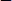 Науки, помогающие добывать исторические сведения: археология, этнография, геральдика, нумизматика и др. (элементарные представления на конкретных примерах).Источники исторических знаний: вещественные (предметы быта; памятники зодчества, строительства и архитектуры; живопись и т.д.), устные (фольклор), письменные (летописи, старинные книги, надписи и рисунки и т.д.). Архивы и музеи (виды музеев). Библиотеки.Историческое пространство. Историческая карта.История Древнего мираВерсии о появлении человека на Земле (научные, религиозные). Отличие человека от животного.Время появления первобытных людей, их внешний вид, среда обитания, отличие от современных людей.Стадный образ жизни древних людей. Занятия. Древние орудия труда. Каменныйвека.Постепенные изменения во внешнем облике. Зарождение речи. Совершенствованиеорудий труда и занятий. Защита от опасностей. Образ жизни и виды деятельности. Причины зарождения религиозных верований. Язычество.Изменение климата Земли, наступление ледников. Смена образа жизни древних людей из-за климатических условий: борьба за выживание. Способы охоты на диких животных. Приручение диких животных. Пища и одежда древнего человека.Конец ледникового периода и расселение людей по миру. Влияние различных климатических условий на изменения во внешнем облике людей. Развитие земледелия, скотоводства. Появление новых орудий труда. Начало бронзового века. Оседлый образ жизни. Коллективы древних людей: семья, община, род, племя.Возникновение имущественного и социального неравенства, выделение знати.Зарождение обмена, появление денег. Первые города Создание человеком искусственной среды обитания. Возникновение древнейших цивилизаций.История вещей и дел человека (от древности до наших дней)История освоения человеком огня, энергииИсточники огня в природе. Способы добычи огня древним человеком. Очаг. Причины сохранения огня древним человеком, культ огня. Использование огня для жизни: тепло, пища, защита от диких животных.Использование огня в производстве: изготовление посуды, орудий труда, выплавка металлов, приготовление пищи и др.Огонь в военном деле. Изобретение пороха. Последствия этого изобретения в истории войн.Огонь и энергия. Виды энергии: электрическая, тепловая, атомная (общие представления). Изобретение электричества как новый этап в жизни людей. Современные способы получения большого количества энергии. Экологические последствия при получении тепловой энергии от сжигания полезных ископаемых (угля, торфа, газа), лесов. Роль энергетических ресурсов Земли для жизни человечества.История использования человеком водыВода в природе. Значение воды в жизни человека. Охрана водных угодий.Причины поселения древнего человека на берегах рек, озер, морей. Рыболовство. Передвижение человека по воде. Судоходство, история мореплавания, открытие новых земель (общие представления).Вода и земледелие. Поливное земледелие, причины его возникновения. Роль поливного земледелия, в истории человечества.Использование человеком воды для получения энергии: водяное колесо, гидроэлектростанция. Использование воды при добыче полезных ископаемых.Профессии людей, связанные с освоением энергии и водных ресурсов.История жилища человекаПонятие о жилище. История появления жилища человека. Первые жилища: пещеры, шалаш, земляные укрытия. Сборно-разборные жилища. Материалы, используемые для строительства жилья у разных народов (чумы, яранги, вигвамы, юрты и др.). История совершенствования жилища. Влияние климата и национальных традиций на строительство жилья и других зданий. Архитектурные памятники в строительстве, их значение для изучения истории.История появления мебелиНазначение и виды мебели, материалы для ее изготовления.История появления первой мебели. Влияние исторических и национальных традиций на изготовление мебели. Изготовление мебели как искусство. Современная мебель. Профессии людей, связанные с изготовлением мебели.История питания человекаПитание как главное условие жизни любого живого организма. Уточнение представлений о пище человека в разные периоды развития общества.Добывание пищи древним человеком как борьба за его выживание. Способы добывания: собирательство, бортничество, рыболовство, охота, земледелие, скотоводство. Приручение человеком животных. Значение домашних животных в жизни человека.История хлеба и хлебопечения.Способы хранения и накопления продуктов питания.Влияние природных условий на традиции приготовления пищи у разных народов.Употребление пищи как необходимое условие сохранения здоровья и жизни человека.История появления посудыПосуда, ее назначение. Материалы для изготовления посуды. История появления посуды. Глиняная посуда. Гончарное ремесло, изобретение гончарного круга, его значение для развития производства глиняной посуды. Народные традиции в изготовлении глиняной посуды.Деревянная посуда. История появления и использования деревянной посуды, ее виды. Преимущества деревянной по суды для хранения продуктов, народные традиции ее изготовления.Посуда из других материалов. Изготовление посуды как искусство. Профессии людей, связанные с изготовлением посуды.История появления одежды и обувиУточнение представлений об одежде и обуви, их функциях. Материалы для изготовления одежды и обуви. Различия в мужской и женской одежде.Одежда как потребность защиты человеческого организма от неблагоприятных условий среды. Виды одежды древнего человека. Способы изготовления, материалы, инструменты. Совершенствование видов одежды в ходе развития земледелия и скотоводства, совершенствование инструментов для изготовления одежды. Влияние природных и климатических условий на изготовление одежды. Народные традиции изготовления одежды. Изготовление одежды как искусство. Изменения в одежде и обуви в разные времена у разных народов. Образцы народной одежды (на примере региона).История появления обуви. Влияние климатических условий на возникновение разных видов обуви. Обувь в разные исторические времена: лапти, сапоги, туфли, сандалии и др.Профессии людей, связанные с изготовлением одежды и обуви.История человеческого обществаПредставления древних людей об окружающем мире. Освоение человеком морей и океанов, открытие новых земель, изменение представлений о мире.Истоки возникновения мировых религий: иудаизм, христианство, буддизм, ислам.Значение религии для духовной жизни человечества.Зарождение науки, важнейшие человеческие изобретения.Направления в науке: астрономия, математика, география и др. Изменение среды и общества в ходе развития науки.Значение устного творчества для истории: сказания, легенды, песни, пословицы, поговорки. История возникновения письма. Виды письма: предметное письмо, клинопись, иероглифическое письмо. Латинский и славянский алфавит. История книги и книгопечатания.Культура и человек как носитель культуры. Искусство как особая сфера человеческой деятельности.Виды и направления искусства.Условия для возникновения государства. Аппарат власти. Право, суд, армия. Гражданин. Виды государств: монархия, диктатура, демократическая республика. Политика государства, гражданские свободы, государственные законы.Экономика как показатель развития общества и государства. История денег, торговли. Государства богатые и бедные.Войны. Причины возникновения войн. Исторические уроки войн.Рекомендуемые виды практических заданий:заполнение анкет;рисование на темы: «Моя семья», «Мой дом», «Моя улица» и т. д.; составление устных рассказов о себе, членах семьи, родственниках, друзьях;составление автобиографии и биографий членов семьи (под руководством учителя);составление родословного дерева (рисунок);рисование Государственного флага, прослушивание Государственного гимна; изображение схем сменяемости времен года;составление календаря на неделю, месяц: изображение «ленты времени» одного столетия, одного тысячелетия; ориентировка на «ленте времени»;объяснение смысла пословиц и поговорок о времени, временах года, о человеке и времени и др.чтение и пересказы адаптированных текстов по изучаемым темам;рассматривание и анализ иллюстраций, альбомов с изображениями гербов, монет, археологических находок, архитектурных сооружений, относящихся к различным историческим эпохам;экскурсии в краеведческий и исторический музеи;ознакомление с историческими памятниками, архитектурными сооружениями; просмотр фильмов о культурных памятниках;викторины на темы: «С чего начинается Родина?», «Моя семья», «Мой род», «Я и мои друзья», «Страна, в которой я живу», «События прошлого», «Время, в котором мы живем», «История одного памятника», «История в рассказах очевидцев», «Исторические памятники нашего города» и др.ИСТОРИЯ ОТЕЧЕСТВАПояснительная запискаПредмет «История Отечества» играет важную роль в процессе развития и воспитания личности, обучающихся с умственной отсталостью (интеллектуальными нарушениями), формирования гражданской позиции учащихся, воспитания их в духе патриотизма и уважения к своей Родине, ее историческому прошлому.Основные цели изучения данного предмета ― формирование нравственного сознания развивающейся личности обучающихся с умственной отсталостью (интеллектуальными нарушениями), способных к определению своих ценностных приоритетов на основе осмысления исторического опыта своей страны; развитие умения применять исторические знания в учебной и социальной деятельности; развитие нарушенных при умственной отсталости высших психических функций. Достижение этих целей будет способствовать социализации учащихся с интеллектуальным недоразвитием.Основные задачи изучения предмета:овладение учащимися знаниями о выдающихся событиях и деятелях отечественной истории;формирование у учащихся представлений о жизни, быте, труде людей в разные исторические эпохи;формирование представлений о развитии российской культуры, ее выдающихся достижениях, памятниках;формирование представлений о постоянном развитии общества, связи прошлого и настоящего;усвоение учащимися терминов и понятий, знание которых необходимо для понимания хода развития истории;формирование интереса к истории как части общечеловеческой культуры, средству познания мира и самопознания.формирование у школьников умений применять исторические знания для осмысления сущности современных общественных явлений, в общении с другими людьми в современном поликультурном, полиэтническом и многоконфессиональном обществе;воспитание учащихся в духе патриотизма, уважения к своему Отечеству;воспитание гражданственности и толерантности;коррекция и развитие познавательных психических процессов.Введение в историюЧто такое история. Что изучает история Отечества. Вещественные, устные и письменные памятники истории. Наша Родина ― Россия. Наша страна на карте. Государственные символы России. Глава нашей страны. История края – часть истории России. Как изучается родословная людей. Моя родословная. Счет лет в истории. «Лента времени».История нашей страны древнейшего периодаДревнейшие поселения на территории Восточно-Европейской равнины. Восточные славяне ― предки русских, украинцев и белорусов. Родоплеменные отношения восточных славян. Славянская семья и славянский поселок. Основные занятия, быт, обычаи и верования восточных славян. Взаимоотношения с соседними народами и государствами. Объединение восточных славян под властью Рюрика.Русь в IX – I половине XII векаОбразование государства восточных славян ― Древней Руси. Формирование княжеской власти. Первые русские князья, их внутренняя и внешняя политика. Крещение Руси при князе Владимире: причины и значение.Социально-экономический и политический строй Древней Руси. Земельные отношения. Жизнь и быт людей. Древнерусские города, развитие ремесел и торговли. Политика Ярослава Мудрого и Владимира Мономаха.Древнерусская культура.Распад Руси. Борьба с иноземными завоевателями (XII - XIII века)Причины распада единого государства Древняя Русь. Образование земель ― самостоятельных государств, особенности их социально-политического и культурного развития. Киевское княжество. Владимиро-Суздальское княжество. Господин Великий Новгород. Культура Руси в XII-XIII веках.Русь между Востоком и Западом. Монгольские кочевые племена. Сражение на Калке. Нашествие монголов на Русь. Походы войск Чингисхана и хана Батыя. Героическая оборона русских городов. Значение противостояния Руси монгольскому завоеванию. Русь и Золотая Орда. Борьба населения русских земель против ордынского владычества.Отношения Новгорода с западными соседями. Борьба с рыцарями-крестоносцами.Князь Александр Ярославич. Невская битва. Ледовое побоище.Начало объединения русских земель (XIV – XV века)Возвышение Москвы при князе Данииле Александровиче. Московский князь Иван Калита и его политика. Расширение территории Московского княжества. Превращение Москвы в духовный центр русской земли. Князь Дмитрий Донской и Сергий Радонежский. Куликовская битва, ее значение.Объединение земель Северо-Восточной Руси вокруг Москвы. Князь Иван III. Освобождение от иноземного господства. Образование единого Русского государства и его значение. Становление самодержавия. Система государственного управления. Культура и быт Руси в XIV – XV вв.Россия в XVI – XVII векахРасширение государства Российского при Василии III. Русская православная церковь в Российском государстве. Первый русский царь Иван IV Грозный. Система государственного управления при Иване Грозном. Опричнина: причины, сущность, последствия. Внешняя политика Московского государства в XVI веке. Присоединение Поволжья, покорение Сибири. Строительство сибирских городов. Быт простых и знатных людей.Москва ― столица Российского государства. Московский Кремль при Иване Грозном. Развитие просвещения, книгопечатания, зодчества, живописи. Быт, нравы, обычаи.Россия на рубеже XVI-XVII веков. Царствование Бориса Годунова. Смутное время. Самозванцы. Восстание под предводительством И. Болотникова. Освободительная борьба против интервентов. Ополчение К. Минина и Д. Пожарского. Подвиг И. Сусанина. Освобождение Москвы. Начало царствования династии Романовых. Правление первых Романовых. Конец Смутного времени. Открытие новых земель. Русские первопроходцы. Крепостные крестьяне. Крестьянское восстание под предводительством С. Разина. Власть и церковь. Церковный раскол. Внешняя политика России в XVII веке. Культура и быт России в XVII веке.Россия в XVIII векеНачало царствования Петра I. Азовские походы. «Великое посольство» Петра I. Создание российского флота и борьба за выход к Балтийскому и Черному морям. Начало Северной войны. Строительство Петербурга. Создание регулярной армии. Полтавская битва: разгром шведов. Победы русского флота. Окончание Северной войны. Петр I ― первый российский император. Личность Петра I Великого. Реформы государственного управления, губернская реформа. Оппозиция реформам Петра I, дело царевича Алексея. Экономические преобразования в стране. Нововведения в культуре. Развитие науки и техники. Итоги и цена петровских преобразований.Дворцовые перевороты: внутренняя и внешняя политика преемников Петра I. Российская Академия наук и деятельность М. В. Ломоносова. И. И. Шувалов ― покровитель просвещения, наук и искусства. Основание первого Российского университета и Академии художеств.Правление Екатерины II ― просвещенный абсолютизм. Укрепление императорской власти. Развитие промышленности, торговли, рост городов. «Золотой век дворянства». Положение крепостных крестьян, усиление крепостничества. Восстание под предводительством Е. Пугачева и его значение. Русско-турецкие войны второй половины XVIII ве ка, их итоги. Присоединение Крыма и освоение Новороссии. А. В. Суворов, Ф. Ф. Ушаков. Культура и быт России во второй половине XVIII века. Русские изобретатели и умельцы, развитие исторической науки, литературы, искусства.Правление Павла I.Россия в первой половине XIX векаРоссия в начале XIX века. Приход к власти Александра I. Внутренняя и внешняя политика России. Отечественная война 1812 г. Основные этапы и сражения войны. Бородинская битва. Герои войны (М. И. Кутузов, М. Б. Барклай-де-Толли, П. И. Багратион, Н. Н. Раевский, Д. В. Давыдов и др.). Причины победы России в Отечественной войне. Народная память о войне 1812 г.Правление Александра I. Движение декабристов: создание тайных обществ в России, их участники. Вступление на престол Николая I. Восстание декабристов на Сенатской площади в Санкт-Петербурге. Суд над декабристами. Значение движения декабристов.Правление Николая I. Преобразование и укрепление государственного аппарата. Введение военных порядков во все сферы жизни общества. Внешняя политика России. Крымская война 1853-1856 гг. Итоги и последствия войны.«Золотой век» русской культуры первой половины XIX века. Развитие науки, техники, живописи, архитектуры, литературы, музыки. Выдающиеся деятели культуры (А. С. Пушкин, М. Ю. Лермонтов, Н. В. Гоголь, М. И. Глинка, В. А. Тропинин, К. И. Росси и др.).Россия во второй половине XIX – начале XX векаПравление Александра II. Отмена крепостного права, его значение. Жизнь крестьян после отмены крепостного права. Социально-экономическое развитие России. Реформы, связанные с преобразованием жизни в стране (городская, судебная, военная реформы, открытие начальных народных училищ). Убийство Александра II.Приход к власти Александра III. Развитие российской промышленности, формирование русской буржуазии. Положение и жизнь рабочих. Появление революционных кружков. Жизнь и быт русских купцов, городского и сельского населения. Наука и культура во второй половине XIX века. Великие имена: И. С. Тургенев, Ф. М. Достоевский, Л. Н. Толстой, В. И. Суриков, П. И. Чайковский, А. С. Попов, А. Ф. Можайский и др.Начало правления Николая II. Промышленное развитие страны. Положение основных групп населения. Стачки и забастовки рабочих. Русско-японская война 1904- 1905 гг.: основные сражения. Причины поражения России в войне. Воздействие войны на общественную и политическую жизнь страны.Первая русская революция 1905-1907 гг. Кровавое воскресенье 9 января 1905 г. ― начало революции, основные ее события. «Манифест 17 октября 1905 года». Поражение революции, ее значение. Реформы П. А. Столыпина и их итоги.«Серебряный    век» русской   культуры.    Выдающиеся    деятели      культуры: А. М. Горький, В. А. Серов, Ф. И. Шаляпин, Анна Павлова и др. Появление первых кинофильмов в России.Россия в Первой мировой войне. Героизм и самоотверженность русских солдат. Победы и поражения русской армии в ходе военных действий. Брусиловский прорыв. Подвиг летчика П. Н. Нестерова. Экономическое положение в стране. Отношение к войне в обществе.Россия в 1917-1921 годахРеволюционные события 1917 года. Февральская революция и отречение царя от престола. Временное правительство. А. Ф. Керенский. Создание Петроградского Совета рабочих депутатов. Двоевластие. Обстановка в стране в период двоевластия. Октябрь 1917 года в Петрограде. II Всероссийский съезд Советов. Образование Совета Народных Комиссаров (СНК) во главе с В. И. Лениным. Принятие первых декретов «О мире» и «О земле». Установление советской власти в стране и образование нового государства ― Российской Советской Федеративной Социалистической Республики (РСФСР). Принятие первой Советской Конституции ― Основного Закона РСФСР. Судьба семьи Николая II.Гражданская война в России: предпосылки, участники, основные этапы вооруженной борьбы. Борьба между «красными» и «белыми». Положение населения в годы войны. Интервенция. Окончание и итоги Гражданской войны. Экономическая политика советской власти во время Гражданской войны: «военный коммунизм». Экономический и политический кризис в конце 1920 – начале 1921 г. Массовые выступления против политики власти (крестьянские восстания, восстание в Кронштадте). Переход к новой экономической политике, положительные и отрицательные результаты нэпа.СССР в 20-е – 30-е годы XX векаОбразование СССР. Первая Конституция (Основной Закон) СССР 1924 года. Система государственного управления СССР. Смерть первого главы Советского государства ― В. И. Ленина. Сосредоточение всей полноты партийной и государственной власти в руках И. В. Сталина. Культ личности Сталина. Массовые репрессии. Гулаг. Последствия репрессий.Индустриализация страны, первые пятилетние планы. Стройки первых пятилеток (Днепрогэс, Магнитка, Турксиб, Комсомольск-на-Амуре и др.). Роль рабочего класса в индустриализации. Стахановское движение. Ударничество.Коллективизация сельского хозяйства: ее насильственное осуществление, экономические и социальные последствия. Создание колхозов. Раскулачивание. Гибель крепких крестьянских хозяйств. Голод на селе.Новая Конституция СССР 1936 года. Ее значение. Изменения в системе государственного управления СССР. Образование новых республик и включение их в состав СССР. Политическая жизнь страны в 30-е годы. Основные направления внешней политики Советского государства в 1920-1930-е годы. Укрепление позиций страны на международной арене.Культура и духовная жизнь в стране в 1920-е – 1930-е гг. «Культурная революция»: задачи и направления. Ликвидация неграмотности, создание системы народного образования. Развитие советской науки, выдающиеся научные открытия (И. П. Павлов, К. А. Тимирязев, К. Э. Циолковский и др.) Идеологический контроль над духовной жизнью общества. Русская эмиграция. Политика власти в отношении религии и церкви. Жизнь и быт советских людей в 20-е – 30-е годы.СССР во Второй мировой и Великой Отечественной войне 1941-1945 годовСССР накануне Второй мировой войны. Мероприятия по укреплению обороноспособности страны. Первое военное столкновение между японскими и советскими войсками в 1938 г. Советско-германский договор о ненападении. -финляндская война 1939-1940 годов, ее итоги. Начало Второй мировой войны, нападение Германии на Польшу и наступление на Запад, подготовка к нападению на СССР.Нападение Германии на Советский Союз. Начало Великой Отечественной войны. Героическая оборона Брестской крепости. Первые неудачи Красной армии, героическая защита городов на пути отступления советских войск. Битва за Москву, ее историческое значение. Маршал Г. К. Жуков. Герои-панфиловцы.Героизм тружеников тыла. «Все для фронта! Все для победы!». Создание новых вооружений советскими военными конструкторами. Блокада Ленинграда и мужество ленинградцев. Города-герои.Сталинградская битва. Начало коренного перелома в ходе Великой Отечественной войны. Зверства фашистов на оккупированной территории, и в концентрационных лагерях. Подвиг генерала Д. М. Карбышева. Борьба советских людей на оккупированной территории. Партизанское движение. Герои-подпольщики и партизаны. Битва на Курской дуге. Мужество и героизм советских солдат. Отступление немецких войск по всем фронтам. Наука и культура в годы войны.Создание антигитлеровской коалиции. Открытие второго фронта в Европе в конце войны. Изгнание захватчиков с советской земли, освобождение народов Европы. Битва за Берлин. Капитуляция Германии. Решающий вклад СССР в разгром гитлеровской Германии. Завершение Великой Отечественной войны. День Победы ― 9 мая 1945 года.Вступление СССР в войну с Японией. Военные действия США против Японии в 1945 г. Атомная бомбардировка Хиросимы и Нагасаки. Капитуляция Японии. Окончание Второй мировой войны. Нюрнбергский процесс. Героические и трагические уроки войны. Причины    победы    советского    народа.     Советские полководцы (Г. К. Жуков, К. К. Рокоссовский, А. М. Василевский, И. С. Конев и др.), герои войны. Великая Отечественная война 1941-1945 гг. в памяти народа, произведениях искусства.Советский Союз в 1945 – 1991 годахВозрождение Советской страны после войны. Трудности послевоенной жизни. Восстановление разрушенных городов. Возрождение и развитие промышленности. Положение в сельском хозяйстве. Жизнь и быт людей в послевоенное время, судьбы солдат, вернувшихся с фронта. Новая волна репрессий. Голод 1946-1947 гг. Внешняя политика СССР в послевоенные годы. Укрепление статуса СССР как великой мировой державы. Формирование двух военно-политических блоков. Начало «холодной войны». Политика укрепления социалистического лагеря.Смерть И. В. Сталина. Борьба за власть. Приход к власти Н. С. Хрущева. Осуждение культа личности, начало реабилитации репрессированных. Реформы Н. С. Хрущева. Освоение целины. Жилищное строительство. Жизнь советских людей в годы правления Н. С. Хрущева. Выработка новых подходов к внешней политике. Достижения в науке и технике в 50-60-е годы. Исследование атомной энергии. Выдающиеся ученые И. В. Курчатов, М. В. Келдыш, А. Д. Сахаров и др. Освоение космоса и полет первого человека. Ю. А. Гагарин. Первая женщина космонавт В. В. Терешкова. Хрущевская «оттепель». Противоречия внутриполитического курса Н. С. Хрущева, его отставка.Экономическая и социальная политика Л.И. Брежнева. Экономический спад. Конституция СССР1977 г. Внешняя политика Советского Союза в 70-е годы. Война в Афганистане. XXII летние Олимпийские игры в Москве. Ухудшение материального положения населения и морального климата в стране. Советская культура, жизнь и быт советских людей в 70-е ― начале 80-х годов XX века.Смерть Л. И. Брежнева. Приход к власти М. С. Горбачева. Реформы Горбачева в политической, социальной и экономической сферах. Вывод войск из Афганистана. Избрание первого президента СССР ― М.С. Горбачева. Нарастание экономического кризиса и обострение межнациональных отношений в стране. Образование новых политических партий и движений. Августовские события 1991 г. Распад СССР. Принятие Декларации   о   государственном   суверенитете   РСФСР.   Первый    президент   России Б. Н. Ельцин. Образование СНГ. Причины и последствия кризиса советской системы и распада СССР.Россия (Российская Федерация) в 1991 – 2015 годахВступление России в новый этап истории. Формирование суверенной российской государственности. Политический кризис осени 1993 г. Принятие Конституции России (1993 г.). Символы государственной власти Российской Федерации. Экономические реформы 1990-х гг., их результаты. Жизнь и быт людей в новых экономических и политических условиях Основные направления национальной политики: успехи и просчеты. Нарастание противоречий между центром и регионами. Военно-политический кризис в Чеченской Республике. Внешняя политика России в 1990-е гг. Отношения со странами СНГ и Балтии. Восточное направление внешней политики. Русское зарубежье.Отставка Б. Н. Ельцина; президентские выборы в 2000 году. Второй президент России ― В.В. Путин. Его деятельность: курс на продолжение реформ, стабилизацию положения в стране, сохранение целостности России, укрепление государственности, обеспечение согласия и единства общества. Новые государственные символы России. Развитие экономики и социальной сферы. Политические лидеры и общественные деятели современной России. Культура и духовная жизнь общества в начале XXI века. Русская православная церковь в новой России.Президентские выборы 2008 г. Президент России ― Д. А. Медведев. Общественно- политическое и экономическое развитие страны, культурная жизнь на современном этапе. Разработка новой внешнеполитической стратегии в начале XXI века. Укрепление международного престижа России.Президентские выборы 2012 г. Президент России ― В.В. Путин. Сегодняшний день России. Проведение зимних Олимпийских игр в Сочи в 2014 г. Воссоединение Крыма с Россией. Празднование 70-летия Победы в Великой Отечественной войне.МУЗЫКАПояснительная записка«Музыка» ― учебный предмет, предназначенный для формирования у обучающихся с умственной отсталостью (интеллектуальными нарушениями) элементарных знаний, умений и навыков в области музыкального искусства, развития их музыкальных способностей, мотивации к музыкальной деятельности. Цель ― приобщение к музыкальной культуре обучающихся с умственной отсталостью (интеллектуальными нарушениями) как к неотъемлемой части духовной культуры. Задачи учебного предмета «Музыка»: ― накопление первоначальных впечатлений от музыкального искусства и получение доступного опыта (овладение элементарными музыкальными знаниями, слушательскими и доступными исполнительскими умениями). ― приобщение к культурной среде, дающей обучающемуся впечатления от музыкального искусства, формирование стремления и привычки к слушанию музыки, посещению концертов, самостоятельной музыкальной деятельности и др. ― развитие способности получать удовольствие от музыкальных произведений, выделение собственных предпочтений в восприятии музыки, приобретение опыта самостоятельной музыкально деятельности. ― формирование простейших эстетических ориентиров и их использование в организации обыденной жизни и праздника. ― развитие восприятия, в том числе восприятия музыки, мыслительных процессов, певческого голоса, творческих способностей обучающихся. Коррекционная направленность учебного предмета «Музыка» обеспечивается композиционностъю, игровой направленностью, эмоциональной дополнительностью используемых методов. Музыкально-образовательный процесс основан на принципе индивидуализации и дифференциации процесса музыкального воспитания, взаимосвязи обучения и воспитания, оптимистической перспективы, комплексности обучения, доступности, систематичности и последовательности, наглядности. Содержание учебного предмета В содержание программы входит овладение обучающимися с умственной отсталостью (интеллектуальными нарушениями) в доступной для них форме и объеме следующими видами музыкальной деятельности: восприятие музыки, хоровое пение, элементы музыкальной грамоты, игра на музыкальных инструментах детского оркестра. Содержание программного материала уроков состоит из элементарного теоретического материала, доступных видов музыкальной деятельности, музыкальных произведений для слушания и 92 исполнения, вокальных упражнений. Восприятие музыки Репертуар для слушания: произведения отечественной музыкальной культуры; музыка народная и композиторская; детская, классическая, современная. Примерная тематика произведений: о природе, труде, профессиях, общественных явлениях, детстве, школьной жизни и т.д. Жанровое разнообразие: праздничная, маршевая, колыбельная песни и пр. Слушание музыки:  овладение умением спокойно слушать музыку, адекватно реагировать на художественные образы, воплощенные в музыкальных произведениях; развитие элементарных представлений о многообразии внутреннего содержания прослушиваемых произведений;  развитие эмоциональной отзывчивости и эмоционального реагирования на произведения различных музыкальных жанров и разных по своему характеру;  развитие умения передавать словами внутреннее содержание музыкального произведения;  развитие умения определять разнообразные по форме и характеру музыкальные произведения (марш, танец, песня; весела, грустная, спокойная мелодия);  развитие умения самостоятельно узнавать и называть песни по вступлению; развитие умения различать мелодию и сопровождение в песне и в инструментальном произведении;  развитие умения различать части песни (запев, припев, проигрыш, окончание);  ознакомление с пением соло и хором; формирование представлений о различных музыкальных коллективах (ансамбль, оркестр);  знакомство с музыкальными инструментами и их звучанием (фортепиано, барабан, скрипка и др.) Хоровое пение. Песенный репертуар: произведения отечественной музыкальной культуры; музыка народная и композиторская; детская, классическая, современная. Используемый песенный материал должен быть доступным по смыслу, отражать знакомые образы, события и явления, иметь простой ритмический рисунок мелодии, короткие музыкальные фразы, соответствовать требованиям организации щадящего режима по отношению к детскому голосу Примерная тематика произведений: о природе, труде, профессиях, общественных явлениях, детстве, школьной жизни и т.д. Жанровое разнообразие: игровые песни, песни-прибаутки, трудовые песни, колыбельные песни и пр. Навык пения:  обучение певческой установке: непринужденное, но подтянутое положение корпуса с расправленными спиной и плечами, прямое свободное положение головы, устойчивая опора на обе ноги, свободные руки;  работа над певческим дыханием: развитие умения бесшумного глубокого, одновременного вдоха, соответствующего характеру и темпу песни; формирование умения брать дыхание перед началом музыкальной фразы; отработка навыков экономного выдоха, удерживания дыхания на более длинных фразах; развитие умения быстрой, спокойной смены дыхания при исполнении песен, не имеющих пауз между фразами; развитие умения распределять дыхание при исполнении напевных песен с различными динамическими оттенками (при усилении и ослаблении дыхания);   пение коротких попевок на одном дыхании;  формирование устойчивого навыка естественного, ненапряженного звучания; развитие умения правильно формировать гласные и отчетливо произносить согласные звуки, интонационно выделять гласные звуки в зависимости от смысла текста песни; развитие умения правильно формировать гласные при пении двух звуков на один слог; развитие умения отчетливого произнесения текста в темпе исполняемого произведения;  развитие умения мягкого, напевного, легкого пения (работа над кантиленой - способностью певческого голоса к напевному исполнению мелодии);  активизация внимания к единой правильной интонации; развитие точного интонирования мотива выученных песен в составе группы и индивидуально;  развитие умения четко выдерживать ритмический рисунок произведения без сопровождения учителя и инструмента (а капелла); работа над чистотой интонирования и выравнивание звучания на всем диапазоне;  развитие слухового внимания и чувства ритма в ходе специальных ритмических упражнений; развитие умения воспроизводить куплет хорошо знакомой песни путем беззвучной артикуляции в сопровождении инструмента;  дифференцирование звуков по высоте и направлению движения мелодии (звуки высокие, средние, низкие; восходящее, нисходящее движение мелодии, на одной высоте); развитие умения показа рукой направления мелодии (сверху вниз или снизу вверх); развитие умения определять сильную долю на слух;  развитие понимания содержания песни на основе характера ее мелодии (веселого, грустного, спокойного) и текста; выразительноэмоциональное исполнение выученных песен с простейшими элементами динамических оттенков;  формирование понимания дирижерских жестов (внимание, вдох, начало и окончание пения);  развитие умения слышать вступление и правильно начинать пение вместе с педагогом и без него, прислушиваться к пению одноклассников; развитие пения в унисон; развитие устойчивости унисона; обучение пению выученных песен ритмично, выразительно с сохранением строя и ансамбля;  развитие умения использовать разнообразные музыкальные средства (темп, динамические оттенки) для работы над выразительностью исполнения песен;  пение спокойное, умеренное по темпу, ненапряженное и плавное в пределах mezzo piano (умеренно тихо) и mezzo forte (умеренно громко);  укрепление и постепенное расширение певческого диапазона ми1 – ля1, ре1 – си1, до1 – до2.  получение эстетического наслаждения от собственного пения. Элементы музыкальной грамоты Содержание:  ознакомление с высотой звука (высокие, средние, низкие);  ознакомление с динамическими особенностями музыки (громкая ― forte, тихая ― piano);      развитие умения различать звук по длительности (долгие, короткие):  элементарные сведения о нотной записи (нотный стан, скрипичный ключ, добавочная линейка, графическое изображение нот, порядок нот в гамме до мажор). Игра на музыкальных инструментах детского оркестра. Репертуар для исполнения: фольклорные произведения, произведения композиторов-классиков и современных авторов. Жанровое разнообразие: марш, полька, вальс Содержание:  обучение игре на ударно-шумовых инструментах (маракасы, бубен, треугольник; металлофон; ложки и др.);  обучение игре на балалайке или других доступных народных инструментах;  обучение игре на фортепиано.ИЗОБРАЗИТЕЛЬНОЕ ИСКУССТВО Пояснительная записка5 классТематическое рисование «Воспоминания о лете» Развитие умения передавать в рисунке свои воспоминания и представления о лете, о летних развлечениях, совершенствование умений размещать предметы на листе бумаги с учетом их положения в пространстве. Беседа на тему «Декоративно-прикладное искусство». Знакомство учащихся с характерными произведениями декоративноприкладного искусства. Показ лучших образцов: хохломская роспись, дымковская игрушка, матрешка. Рисование симметричного узора по образцу. Развитие навыков работы над симметричным узором. Формирование навыка применения осевой и вспомогательных линий.Рисование узора в полосе из повторяющихся (или чередующихся) элементов (стилизованные ягоды, ветки, листья). Тренировка учащихся в проведении прямых горизонтальных и вертикальных линий, в делении полосы на равные части. Развитие глазомера. Закрепление умения соблюдать ритмичность элементов узора.Самостоятельное составление в полосе узора из растительных элементов (чередование по форме и цвету). Закрепление элементарных умений рисовать узоры в полосе. Совершенствование навыка в чередовании элементов узора. Рисование геометрического орнамента в круге. Совершенствование навыка делить круг на равные части. Развитие умения рисовать овал (подготовка к перспективному изображению круга). Декоративное рисование — изобразительный узор в круге из стилизованных природных форм. Дальнейшее развитие навыков декоративной работы. Совершенствование умения сознательно использовать схему узора, составлять узор в круге из стилизованных природных форм, размещать его элементы в центре и по краям. Рисование с натуры веточки рябины. Совершенствование навыка рисования с натуры.Рисование простого натюрморта (например, яблоко и керамический стакан). Уточнение понятий «плоский» и «объемный» предмет. Обучение правильной передаче в рисунке перспективного сокращения круга. Рисование с натуры объемного предмета симметричной формы (ваза керамическая). Формирование навыка рисования объемного предмета симметричной формы, совершенствование навыка применения осевой и вспомогательных линий. Беседа об изобразительном искусстве «Живопись» (с показом произведений русских художников). Расширение представлений о видах изобразительного искусства. Знакомство с творчеством великих русских художников. Тематическое рисование «Осень в лесу». Способствовать формированию навыков изобразительной деятельности обучающихся при создании композиции рисунка осеннего леса (по наблюдениям и чувствам по отношению к природе осени). Рисование с натуры дорожных знаков треугольной формы («Крутой спуск», «Дорожные работы»). Закрепление навыка правильного расположения двух предметов на листе бумаги. Развитие умения выполнять построение предметов квадратной и треугольной формы.Рисование с натуры бумажного стаканчика. Развитие умений изображать симметричный предмет конической формы, применяя среднюю осевую и другие вспомогательные линии. Обучение правильной передаче в рисунке перспективного сокращения круга. Рисование с натуры объемного предмета конической формы (детская раскладная пирамидка разных видов). Развитие умений изображать симметричный предмет конической формы, применяя среднюю осевую и другие вспомогательные линии. Рисование на тему «Моя любимая игрушка». Развитие умений передавать характерные особенности и пропорции предмета, продумывать композиционное построение изображения.Декоративное рисование панно «Снежинки». Развитие навыков декоративной работы., совершенствование навыка применения осевой и вспомогательных линий при изображении симметричных форм. Беседа об изобразительном искусстве «Выразительные средства живописи». Расширение представлений об изобразительных и выразительных средствах живописи Рисование на тему «Лес зимой». Развитие представлений и творческой активности учащихся во время работы над рисунком на заданную тему. Декоративное рисование — оформление новогоднего пригласительного билета (формат 7 х 30 см). Знакомство учащихся с основными приемами декоративного оформления пригласительного билета. Рисование с натуры предметов округлой формы «Елочные игрушки». Развития навыков композиционного построения изображения, передачи в рисунке объема предметов. Беседа на тему «Народное декоративно-прикладное искусство» (богородская деревянная игрушка: «Кузнецы», «Клюющие курочки», «Вершки и корешки», «Маша и медведь» и др.).Рисование новогодних карнавальных очков. Развитие творческой фантазии и навыков декоративной работы, воспитание внимания и аккуратности. Беседа об изобразительном искусстве «Картины художников о школе, товарищах и семье» (Д. Мочальский. «Первое сентября»; И. Шевандронова. «В сельской библиотеке»; А. Курчанов. «У больной подруги»; Ф. Решетников. «Опять двойка», «Прибыл на каникулы»). Рисование на тему «Зимние развлечения». Развитие умения передавать в рисунке свои наблюдения о зиме, о зимних развлечениях, совершенствование умений размещать предметы на листе бумаги с учетом их положения в пространстве. Рисование с натуры цветочного горшка с растением. Закрепление знаний об изображении предметов объемной формы. Развитие умений последовательно выполнять рисунок карандашом и передавать объем предмета светотенью. Рисование с натуры объемного прямоугольного предмета (телевизор, радиоприемник, часы с прямоугольным циферблатом). Обучение приемам рисования с натуры предметов, имеющих форму бруска. Беседа об изобразительном искусстве с показом репродукций картин на тему «Мы победили» (В. Пузырьков. «Черноморцы»; Ю. Непринцев. «Отдых после боя»; П. Кривоногов. «Победа»; М. Хмелько «Триумф победившей Родины»). Развитие целенаправленного восприятия содержания картины. Тематическое рисование «С чего начинается Родина». Развитие навыков рисования по воображению и представлению. Декоративное рисование плаката «8 Марта». Развитие у учащихся композиционных навыков. Рисование с натуры объемного прямоугольного предмета (чемодан, ящик, коробка). Развитие умения рисовать с натуры предметы, имеющие форму бруска. Совершенствование навыка в передаче объема светотенью. Рисование с натуры объемного прямоугольного предмета, повернутого к учащимся углом (коробка с тортом, перевязанная лентой; аквариум с рыбками). Развитие умения рисовать с натуры объемные прямоугольные предметы, повернутые углом. Рисование с натуры объемных предметов округлой формы (овощей). Совершенствование навыка передачи характерной формы предметов, композиционного решения изображения и передачи объема светотенью. Рисование с натуры объемного предмета, расположенного выше уровня зрения (скворечник). Развитие и углубление умения рисовать с натуры объемные прямоугольные предметы. Тематическое рисование «Любимый литературный герой». Развитие умения рисовать по памяти и по представлению. Обогащение учащихся зрительными представлениями. Развитие умения передавать в рисунке зрительные представления, возникшие на основе прочитанного.Иллюстрирование отрывка из литературного произведения (по выбору учителя с учетом возможностей учащихся). Обогащение учащихся зрительными представлениями. Развитие умения передавать в рисунке зрительные представления, возникшие на основе прочитанного, выбрать в прочитанном наиболее существенное, то, что особенно хорошо можно показать в рисунке.Тематическое рисование «Космос». Развитие умения передавать в рисунке представления о космосе. Рисование с натуры игрушки (грузовик, трактор, бензовоз). Развитие умения видеть и передавать в рисунке характерные особенности формы предмета, сравнительные размеры его частей и их взаимное расположение.Декоративное рисование. Самостоятельное составление узора из растительных декоративно переработанных элементов в геометрической форме (по выбору учащихся). Обучение детей самостоятельно составлять узор из растительных декоративно переработанных элементов. Развитие композиционных навыков, умения располагать декоративные элементы в геометрической форме, учитывая при этом сочетания цветов, форму, величину. Воспитание эстетического восприятия и художественного вкуса.Рисование в квадрате узора из растительных форм с применением осевых линий. Развитие умения декоративно перерабатывать природные формы и использовать их при составлении узора в круге, применяя осевые линии. Беседа об изобразительном искусстве с показом репродукций картин на тему о Великой Отечественной войне против немецко-фашистских захватчиков (А. Пластов. «Фашист пролетел»; С. Герасимов. «Мать партизана»; А. Дейнека. «Оборона Севастополя»; Кукрыниксы. «Потеряла я колечко» — карикатура). Развитие целенаправленного восприятия содержания картин.Рисование симметричных форм: насекомые — бабочка, стрекоза, жук — по выбору (натура — раздаточный материал). Закрепление приемов построения изображений предметов с применением вспомогательных линий (осей симметрии и др.). Тематическое рисование «Весенний пейзаж». Способствовать формированию навыков изобразительной деятельности обучающихся при создании композиции рисунка (по наблюдениям и настроению по отношению к весенней природе).Рисование с натуры весенних цветов несложной формы. Развитие умений видеть и передавать в рисунке строение растений, форму цветков и листьев. Закрепление навыков работы акварельными красками. Беседа на тему «Декоративно-прикладное искусство» (вышивка, кружево, керамика). Расширение представлений учащихся о народном искусстве (вышивка, кружево, керамика).Составление узора в круге с применением осевых линий и использование декоративно переработанных природных форм (например, стрекозы и цветка тюльпана). Развитие умения декоративно перерабатывать природные формы и использовать их при составлении узора в круге, применяя осевые линии. 6 классБеседа на тему «Декоративно-прикладное искусство». Ознакомление учащихся с лучшими образцами декоративно-прикладного искусства, развитие эстетического вкуса (Городец, Жостово, Гжель). Декоративное рисование узора для ткани. Формирование знаний о построении сетчатого узора. Развитие у учащихся художественного вкуса и умения стилизовать природную форму. Рисование несложного натюрморта, состоящего из фруктов (например, яблоко и  груша). Развитие у учащихся умения передавать в рисунке характерную форму округлых предметов, а также их цвет и объем. Рисование несложного натюрморта, состоящего из овощей (например, морковь и огурец). Развитие у учащихся умения передавать в рисунке характерную форму предметов округлой и удлиненной формы, а также их цвет и объем. Декоративное рисование — составление эскиза для значка на предложенной учителем форме (по выбору учащихся). Развитие у учащихся навыков декоративной работы акварельными и гуашевыми красками. Беседа об изобразительном искусстве: «Живопись». Картины художников В. Фирсова «Юный живописец», В. Серова «Девочка с персиками», П. Кончаловского «Сирень». Развитие целенаправленного восприятия содержания картин. Рисование с натуры игрушки (по выбору учителя, учеников). Развитие умения видеть и передавать в рисунке характерные особенности формы предмета, сравнительные размеры и пропорции частей и их конструктивную связь. Рисование с натуры постройки из элементов строительного материала. Развитие у учащихся умения передавать пропорции составных частей объекта, выявляя их объем светотенью. Беседа на тему «Скульптура как вид изобразительного искусства» (Э. Фальконе. «Медный всадник»; Ф. Фивейский. «Сильнее смерти; Е. Вучетич. «Статуя воина-освободителя» в Трептов-парке в Берлине). Рисование новогодней открытки. Развитие умений составлять декоративные композиции. Подготовка к празднику. Изготовление новогодних карнавальных масок. Рисование с натуры предметов цилиндрической формы, расположенных ниже уровня зрения (эмалированные кастрюля и кружка). Развитие умения изображать предметы цилиндрической формы, расположенные ниже уровня зрения. Освоение навыков в передаче объемной формы акварелью. Беседа на тему «Прошлое нашей Родины в произведениях живописи» (А. Бубнов. «Утро на Куликовом поле»; В. Васнецов. «Богатыри»; В. Суриков. «Переход Суворова через Альпы»).Рисование с натуры объемного предмета конической формы (кофейник). Развитие умения изображать объемный предмет конической формы. Совершенствование техники работы акварелью. Рисование с натуры объемного предмета сложной (комбинированной) формы и его декоративное оформление (ваза, кувшин). Развитие умения рисовать по представлению объемные предметы. Совершенствование навыков декоративной работы. Рисование «ленточного» шрифта по клеткам (отдельные слова). Выполнение заголовка стенгазеты, знакомство с основными правилами оформления стенгазеты. Иллюстрирование отрывка литературного произведения, например, из «Сказки о царе Салтане» А. Пушкина («Пушки с пристани палят, кораблю пристать велят»; «Белка песенки поет, да орешки все грызет» и др.). Развитие умения передавать в рисунке свое представление об образах, созданных в литературном произведении. «Космические дали». Развитие у учащихся творческого воображения. Рисование по памяти и по представлению. Рисование с натуры птиц (натура – чучела птиц). Развитие умения передавать характерную форму птицы и соотношение ее отдельных частей. Тематический рисунок «Птицы – наши друзья». Совершенствовать умения передавать характерную форму птиц. Дальнейшее развитие композиционных навыков. Беседа об изобразительном искусстве на тему «Великая Отечественная война в произведениях художников». Ознакомление учащихся с произведениями о Великой Отечественной войне (В. Корецкий «Воин Красной Армии, спаси!», Д. Шмаринов «Не забудем, не простим», Ф. Богородский «Слава павшим героям», Кукрыниксы «Конец»). Развитие умения рассказывать содержание картины. Рисование с натуры предмета шаровидной формы (глобус). Развитие умений рисовать предметы шаровидной формы. 7 классРисование с натуры объемного предмета прямоугольной формы, повернутого углом к рисующему. Совершенствовать умения передавать характерную форму предмета, повернутого углом к рисующему (высокая коробка, обернутая цветной бумагой и перевязанная лентой).Рисование с натуры объемного предмета прямоугольной формы в наиболее простом для восприятия положении. Совершенствование умения рисования с натуры предметов, имеющих форму бруска (стопа из 5-6 толстых книг, обвязанных тесьмой). Беседа на тему «Виды изобразительного искусства. Живопись». Расширение представлений о работе художника – живописца, о материалах и инструментах живописца. Жанры живописи: пейзаж, натюрморт, портрет. (И. Грабарь «Березовая аллея», И. Машков «Снедь московская. Мясо, дичь», В. Серов «Мика Морозов»). Рисование с натуры двух предметов цилиндрической формы, расположенные ниже уровня зрения. Совершенствование умения рисования с натуры предметов, имеющих форму цилиндра (кастрюля и кружка). Рисование по представлению объемного предмета цилиндрической формы с вырезом ¼ части. Совершенствование умения рисования с натуры предметов, имеющих форму цилиндра («Сыр», «Торт»). Тематическое рисование. Выполнение зарисовок осеннего леса. Развитие умений передавать в рисунке свои наблюдения об осени, об осеннем лесе, развитие умений размещать предметы на листе с учетом их положения в пространстве («ближе», «дальше»). Рисование с натуры объемных предметов – посуда. Рисование отдельных предметов из чайного или кофейного сервиза по выбору учащихся. Развитие умения рисовать с натуры объемные предметы. Совершенствование навыков декоративной работы. Беседа на тему «Виды изобразительного искусства. Скульптура». Обучение учащихся отличать скульптуру от произведений живописи и рисунка (объемность, обозримость с разных сторон). Знакомство с материалами для скульптуры: мрамор, металл, гранит, бетон, дерево и др.; с инструментами скульптора. ( Памятник Ю. Гагарину на площади Гагарина в Москве, мемориал в Волгограде на Мамаевом кургане). Рисование с натуры предмета комбинированной формы. Рисование настольной лампы. Развитие умения рисовать с натуры объемные предметы. Декоративное рисование. Изготовление макета пригласительного новогоднего билета. Совершенствование умений составлять декоративные композиции. Подготовка к празднику.Тематическое рисование. Выполнение зарисовок зимнего леса. Развитие умений передавать в рисунке свои наблюдения о зиме, о зимнем лесе, развитие умений размещать предметы на листе с учетом их положения в пространстве («ближе», «дальше»). Беседа на тему «Виды изобразительного искусства. Графика». Знакомство учащихся с книжной иллюстрацией, с плакатом, с карикатурой. Выполнение эскизов элементов оформления книги – рисование заставок, буквиц, концовок. Развитие у учащихся творческой активности и совершенствование навыков декоративной работы. Рисование с натуры объемных предметов округлой формы (фрукты). Развивать умение у учащихся рисовать знакомые предметы округлой формы и правильно передавать и цвет. Беседа «Народное декоративно-прикладное искусство России». Демонстрация видеоматериалов о декоративно-прикладное искусство России. Показ изделий народного творчества (Хохлома, Гжель, Жостово, Городец). Рисование с натуры объемных предметов комбинированной формы. Рисование столярных или слесарных инструментов. Развитие умения рисовать по представлению объемные предметы. Совершенствование навыков декоративной работы. Декоративное рисование. Составление узора для вазы. Развитие умения рисовать по представлению объемные предметы. Совершенствование навыков декоративной работы.Рисование с натуры предметов комбинированной формы (чайник). Развитие умения рисовать с натуры объемные предметы. Рисование с натуры предметов комбинированной формы (игрушки). Развитие умения рисовать с натуры объемные предметы. Совершенствование навыков декоративной работы.Разработка эскиза плаката ко Дню Победы с кратким текстом – лозунгом (по клеткам). Развитие у учащихся творческой активности и совершенствование навыков декоративной работы. Беседа об изобразительном искусстве с показом репродукций картин о Великой Отечественной войне. Ознакомление учащихся с репродукциями картин о Великой Отечественной войне (П. Логинов и В. Панфилов «Знамя Победы», П. Кривоногов «Брестская крепость», Ф. Усыпенко «Ответ гвардейцев – минометчиков»). Развитие целенаправленного и углубленного восприятия и понимания содержания, а также художественных достоинств произведений живописи. Выполнение эскиза медали (эмблемы), посвященной спортивным соревнованиям. Совершенствование умений у учащихся декоративной работы акварельными и гуашевыми красками. 8 классБеседа «Виды ИЗО». Графика, живопись, скульптура, декоративно-прикладное искусство. Расширение представлений о работе художника. Рисование с натуры натюрморта из двух предметов (ваза и цветок). Совершенствование умения рисования с натуры предметов с использованием оси симметрии при рисовании вазы комбинированной формы. Тематическое рисование. Пейзаж «Золотая осень». Совершенствование умений передавать в рисунке свои наблюдения об осени, совершенствование умений размещать предметы на листе бумаги с учетом их положения в пространстве. Холодная и теплая гамма. Композиция. Беседа об украшении народного жилища (избы). Предметы народного быта: прялки, полотенца. Роль символа, знака орнамента. Декоративное рисование предметов народного быта. Совершенствование навыков декоративной работы. Беседа об интерьере крестьянского дома. Расширение представлений об убранстве (особенности и традиционность) крестьянского дома (избы): печь, «красный» угол, лавка, скамья, сундук. Интерьер современного дома. Комната. Знакомство с понятием линейная перспектива. Развитие умения рисовать по представлению свою комнату с помощью линейной перспективыБеседа «Народная скульптура (игрушка)». Расширение представлений о каргопольской, дымковской и филимоновской игрушках, об их образности и выразительности. Орнамент в народной игрушке. Элементы росписи. Декоративное рисование элементов дымковской и филимоновской росписи. Дорисовывание элементов, рисование элементов по образцу и трафарету. Изготовление поздравительных новогодних открыток с использованием различных материалов. Совершенствование умений составлять декоративные композиции. Подготовка к празднику. Беседа «Народные промыслы и их истоки». Расширение представлений о народных промыслах и их истоках. Беседа «Синие цветы». Элементы росписи Гжели. Расширение представлений о народном промысле «Гжель». Роспись шаблонов посуды в стиле «Гжель». Декоративное рисование элементов росписи, дорисовывание элементов, рисование элементов по образцу и трафарету. Совершенствование навыков декоративной работы. Беседа «Жостовские букеты». История и технология росписи. Расширение представлений о народном промысле «Жостово». Роспись шаблона подноса. Декоративное рисование элементов росписи, дорисовывание элементов, рисование элементов по образцу и трафарету. Совершенствование навыков декоративной работы. Беседа «Искусство «Городца». Расширение представлений о народном промысле «Городец». Роспись шаблонов (доска, поднос). Декоративное рисование элементов росписи, дорисовывание элементов, рисование элементов по образцу и трафарету. Совершенствование навыков декоративной работы. Беседа «Народная праздничная одежда». Расширение представлений о русской народной праздничной одежде. Рисование с помощью шаблонов мужской и женской старинной одежды по образцу. Совершенствование умений у учащихся декоративной работы акварельными и гуашевыми красками. Беседа «Орнамент в русской национальной одежде. Элементы орнамента». Расширение представлений о роли и назначении орнамента в русской национальной одежде. Декоративное рисование орнамента в вышивке. Совершенствование навыков декоративной работы. Рисование на тему «Хоровод». Развитие у учащихся творческого воображения. Рисование по памяти и по представлению. 9 классБеседа о жанрах ИЗО. Расширение представлений о жанрах ИЗО: натюрморт, пейзаж, портрет, анималистический, исторический, бытовой. Рисование с натуры натюрморта из трех предметов (фрукты). Совершенствование умения рисовать с натуры объемные предметы. Совершенствование навыков декоративной работы.Беседа о разновидностях пейзажа. Расширение представлений о видах пейзажа (временной, сезонный, ландшафтный). Рисование на тему «Горный пейзаж». Развитие умения рисовать пейзаж с использованием знания законов линейной и воздушной перспективы. Рисование на тему «Краски осени». Развитие у учащихся творческого воображения. Рисование по памяти и по представлению. Беседа о народном промысле «Хохлома». Знакомство учащихся с народным промыслом «Хохлома», с его характерными особенностями и своеобразием. Овладение элементами росписи. Рисование по образцу, рисование с помощью «тычка».Декоративное рисование в стиле «Хохлома». Роспись бумажной тарелки. Рисование на тему «Солнечный день». Совершенствование умений передавать в рисунке свои наблюдения и впечатления о времени суток, развитие умений передавать изменение цвета предметов, объектов под влиянием света. Композиция. Изготовление поздравительных новогодних открыток. Совершенствование умений составлять декоративные композиции. Подготовка к празднику. Рисование на тему «Зимний лес». Совершенствование умений передавать в рисунке свои наблюдения о зиме, совершенствование умений размещать предметы на листе с учетом их положения в пространстве («ближе», «дальше»), развитие представлений и творческой активности учащихся во время работы над рисунком на заданную тему. Рисование фигуры человека в движении. Развитие умений рисовать фигуру человека в движении с использованием трафаретов, шаблонов, рельефных фигурок людей в движении.Рисование на тему «Зимние забавы». Совершенствование умений передавать в рисунке свои наблюдения о зимних развлечениях, совершенствование умений размещать предметы на листе с учетом их положения в пространстве («ближе», «дальше»), развивать умение рисовать человека в движении. Рисование на тему «День защитника Отечества». Изготовление из бумаги шапочки-пилотки и украшение её эмблемой. Совершенствование умений построить линейный рисунок сложной формы. Изготовление поздравительных открыток к 8 Марта. Совершенствование умений составлять декоративные композиции. Подготовка к празднику. Беседа об анималистическом жанре. Расширение представлений об анималистическом жанре. Знакомство с произведениями художника – анималиста Чарушина Евгения Ивановича.Рисование с натуры чучела белки. Совершенствование умения выделять существенные признаки объекта, выявлять характерные детали путем расчленения сложной формы (белка – тело, голова, хвост, конечности). Беседа о жанре портрета. Расширение представлений о портретном жанре, о разновидностях портрета (автопортрет, парный, парадный, камерный, психологический, характерный). Беседа «Лицо человека». Расширение представлений о лице человека, о пропорциях, о мимике лица (грусть, радость, гнев). Рисование лица человека с учетом пропорций и мимики. Рисование лица человека с учетом пропорций и мимики с использованием шаблонов. Рисование на тему «Портрет друга». Развитие умения рисовать с натуры лицо человека, передавать его характерные особенности, черты и эмоции. Развитие творческой активности учащихся во время работы над рисунком на заданную тему. Рисование на тему «Весна». Совершенствование умений передавать в рисунке свои наблюдения о весне, совершенствование умений размещать предметы на листе с учетом их положения в пространстве («ближе», «дальше»), развитие представлений и творческой активности учащихся во время работы над рисунком на заданную тему.ФИЗИЧЕСКАЯ КУЛЬТУРАПояснительная запискаПрограмма по физической культуре для обучающихся V-IX-х классов является логическим продолжением соответствующей учебной программы дополнительного первого (I1) и I—IV классов.Основная цель изучения физической культуры заключается во всестороннем развитии личности обучающихся с умственной отсталостью (интеллектуальными нарушениями) в процессе приобщения их к физической культуре, повышении уровня их психофизического развития, расширении индивидуальных двигательных возможностей, комплексной коррекции нарушений развития, социальной адаптации.Задачи, реализуемые в ходе уроков физической культуры:воспитание интереса к физической культуре и спорту;овладение основами доступных видов спорта (легкой атлетикой, гимнастикой, лыжной подготовкой и др.) в соответствии с возрастными и психофизическими особенностями обучающихся;коррекция недостатков познавательной сферы и психомоторного развития; развитие и совершенствование волевой сферы; формирование социально приемлемых форм поведения, предупреждение проявлений деструктивного поведения (крик, агрессия, самоагрессия, стереотипии и др.) в процессе уроков и во внеучебной деятельности;воспитание нравственных качеств и свойств личности; содействие военно- патриотической подготовке.Содержание программы отражено в следующих разделах: «Гимнастика», «Легкая атлетика», «Лыжная и конькобежная подготовки», «Подвижные игры», «Спортивные игры». В каждом из разделов выделено два взаимосвязанных подраздела: «Теоретические сведения» и «Практический материал». Кроме этого, с учетом возраста и психофизических возможностей обучающихся им также предлагаются для усвоения некоторые теоретические сведения из области физической культуры, которые имеют самостоятельное значение.В разделе «Гимнастика» (подраздел «Практический материал») кроме построений и перестроений представлены два основных вида физических упражнений: с предметами и без предметов, содержание которых по сравнению с младшими классами в основном остается без изменений, но при этом возрастает их сложность и увеличивается дозировка. К упражнениям с предметами добавляется опорный прыжок; упражнения со скакалками; гантелями и штангой; на преодоление сопротивления; упражнения для корпуса и ног; элементы акробатики.В раздел «Легкая атлетика» включены традиционные виды: ходьба, бег, прыжки, метание, которые способствуют развитию физических качеств обучающихся (силы, ловкости, быстроты и т. д.).Освоение раздела «Лыжная подготовка» направлена на дальнейшее совершенствование навыков владения лыжами, которые способствуют коррекции психомоторной сферы обучающихся. Особое место в системе уроков по физической культуре занимают разделы «Подвижные игры» и «Спортивные игры», которые не только способствуют укреплению здоровья обучающихся и развитию у них необходимых физических качеств, но и формируют навыки коллективного взаимодействия. Начиная с VI-го класса, обучающиеся знакомятся с доступными видами спортивных игр: волейболом, баскетболом, настольным теннисом, хоккеем на полу (последнее может использоваться как дополнительный материал).Теоретические сведенияЛичная гигиена, солнечные и воздушные ванны. Значение физических упражнений в жизни человека.Подвижные игры. Роль физкультуры в подготовке к труду. Значение физической культуры в жизни человека. Самостраховка и самоконтроль при выполнении физических упражнений. Помощь при травмах. Способы самостоятельного измерения частоты сердечных сокращений.Физическая культура и спорт в России. Специальные олимпийские игры. Здоровый образ жизни и занятия спортом после окончания школы.ГимнастикаТеоретические сведения.Элементарные сведения о передвижениях по ориентирам.Правила поведения на занятиях по гимнастике. Значение утренней гимнастики.Практический материал:Построения и перестроения.Упражнения без предметов (корригирующие и общеразвивающие упражнения): упражнения на дыхание; для развития мышц кистей рук и пальцев; мышц шеи;расслабления мышц; укрепления голеностопных суставов и стоп; укрепления мышц туловища, рук и ног; для формирования и укрепления правильной осанки.Упражнения с предметами:с гимнастическими палками; большими обручами; малыми мячами; большим мячом; набивными мячами; со скакалками; гантелями и штангой; лазанье и перелезание; упражнения на равновесие; опорный прыжок; упражнения для развития пространственно- временной дифференцировки и точности движений; упражнения на преодоление сопротивления; переноска грузов и передача предметов.Легкая атлетикаТеоретические сведения.Подготовка суставов и мышечно-сухожильного аппарата к предстоящей деятельности. Техника безопасности при прыжках в длину.Фазы прыжка в высоту с разбега. Подготовка суставов и мышечно-сухожильного аппарата к предстоящей деятельности. Техника безопасности при выполнении прыжков в высоту.Правила судейства по бегу, прыжкам, метанию; правила передачи эстафетной палочки в легкоатлетических эстафетах.Практический материал:Ходьба. Ходьба в разном темпе; с изменением направления; ускорением и замедлением; преодолением препятствий и т. п.Бег. Медленный бег с равномерной скоростью. Бег с варьированием скорости. Скоростной бег. Эстафетный бег. Бег с преодолением препятствий. Бег на короткие, средние и длинные дистанции. Кроссовый бег по слабопересеченной местности.Прыжки. Отработка выпрыгивания и спрыгивания с препятствий. Прыжки в длину (способами «оттолкнув ноги», «перешагивание»). Прыжки в высоту способом «перекат».Метание. Метание малого мяча на дальность. Метание мяча в вертикальную цель.Метание в движущую цель.Лыжная подготовкиЛыжная подготовкаТеоретические сведения. Сведения о применении лыж в быту. Занятия на лыжах как средство закаливания организма.П	рокладка учебной лыжни; санитарно-гигиенические требования к занятиям на лыжах. Виды лыжного спорта; сведения о технике лыжных ходов.Практический материал.Стойка лыжника. Виды лыжных ходов (попеременный двухшажный; одновременный бесшажный; одновременный одношажный). Совершенствование разных видов подъемов и спусков. Повороты.Подвижные игрыПрактический материал.Коррекционные игры;Игры с элементами общеразвивающих упражнений: игры с бегом; прыжками; лазанием; метанием и ловлей мяча; построениями и перестроениями; бросанием, ловлей, метанием и др.Спортивные игрыБаскетболТеоретические сведения. Правила игры в баскетбол, правила поведения учащихся при выполнении упражнений с мячом.Влияние занятий баскетболом на организм учащихся.Практический материал.Стойка баскетболиста. Передвижение в стойке вправо, влево, вперед, назад. Остановка по свистку. Передача мяча от груди с места и в движении шагом. Ловля мяча двумя руками на месте на уровне груди. Ведение мяча на месте и в движении. Бросок мяча двумя руками в кольцо снизу и от груди с места. Прямая подача.Подвижные игры на основе баскетбола. Эстафеты с ведением мяча.ВолейболТеоретические сведения. Общие сведения об игре в волейбол, простейшие правила игры, расстановка и перемещение игроков на площадке. Права и обязанности игроков, предупреждение травматизма при игре в волейбол.Практический материал.Прием и передача мяча снизу и сверху. Отбивание мяча снизу двумя руками через сетку на месте и в движении. Верхняя прямая передача в прыжке. Верхняя прямая подача. Прыжки вверх с места и шага, прыжки у сетки. Многоскоки. Верхняя прямая передача мяча после перемещения вперед, вправо, влево.Учебные игры на основе волейбола. Игры (эстафеты) с мячами.Настольный теннисТеоретические сведения. Парные игры. Правила соревнований. парных игр.Практический материал. Подача мяча слева и справа, удары слева, справа, прямые с вращением мяча. Одиночные игры.Хоккей на полуТеоретические сведения. Правила безопасной игры в хоккей на полу.Практический материал. Передвижение по площадке в стойке хоккеиста влево, вправо, назад, вперед. Способы владения клюшкой, ведение шайбы. Учебные игры с учетом ранее изученных правил.ПРОФИЛЬНЫЙ ТРУДПояснительная запискаСреди различных видов деятельности человека ведущее место занимает труд; он служит важным средством развития духовных, нравственных, физических способностей человека. В обществе именно труд обусловливает многостороннее влияние на формирование личности, выступает способом удовлетворения потребностей, созидателем общественного богатства, фактором социального прогресса.Цель изучения предмета «Профильный труд» заключается во всестороннем развитии личности обучающихся с умственной отсталостью (интеллектуальными нарушениям) старшего возраста в процессе формирования их трудовой культуры.Изучение этого учебного предмета в VI-X-х классах способствует получению обучающимися первоначальной профильной трудовой подготовки, предусматривающей формирование в процессе учебы и общественно полезной работы трудовых умений и навыков; развитие мотивов, знаний и умений правильного выбора профиля и профессии с учетом личных интересов, склонностей, физических возможностей и состояния здоровья.Учебный предмет «Профильный труд» должен способствовать решению следующих задач:развитие социально ценных качеств личности (потребности в труде, трудолюбия, уважения к людям труда, общественной активности и т.д.);обучение обязательному общественно полезному, производительному труду; подготовка учащихся к выполнению необходимых и доступных видов труда дома, в семье и по месту жительства;расширение знаний о материальной культуре как продукте творческой предметно-преобразующей деятельности человека;расширение культурного кругозора, обогащение знаний о культурно- исторических традициях в мире вещей;расширение знаний о материалах и их свойствах, технологиях использования;ознакомление с ролью человека-труженика и его местом на современном производстве;ознакомление с массовыми рабочими профессиями, формирование устойчивых интересов к определенным видам труда, побуждение к сознательному выбору профессии и получение первоначальной профильной трудовой подготовки;формирование представлений о производстве, структуре производственного процесса, деятельности производственного предприятия, содержании и условиях труда по массовым профессиям и т. п., с которыми связаны профили трудового обучения в школе;ознакомление с условиями и содержанием обучения по различным профилям и испытание своих сил в процессе практических работ по одному из выбранных профилей в условиях школьных учебно-производственных мастерских в соответствии с физическими возможностями и состоянием здоровья учащихся;формирование трудовых навыков и умений, технических, технологических, конструкторских и первоначальных экономических знаний, необходимых для участия в общественно полезном, производительном труде;формирование знаний о научной организации труда и рабочего места, планировании трудовой деятельности;совершенствование практических умений и навыков использования различных материалов в предметно-преобразующей деятельности;коррекция и развитие познавательных психических процессов (восприятия, памяти, воображения, мышления, речи);коррекция и развитие умственной деятельности (анализ, синтез, сравнение, классификация, обобщение);коррекция и развитие сенсомоторных процессов в процессе формирование практических умений;развитие регулятивной функции деятельности (включающей целеполагание, планирование, контроль и оценку действий и результатов деятельности в соответствии с поставленной целью);формирование информационной грамотности, умения работать с различными источниками информации;формирование коммуникативной культуры, развитие активности, целенаправленности, инициативности.Программа по профильному труду в VI-X-х классах определяет содержание и уровень основных знаний и умений учащихся по технологии ручной и машинной обработки производственных материалов, в связи с чем определены примерный перечень профилей трудовой подготовки: «Столярное дело», «Слесарное дело», «Переплетно - картонажное дело», «Швейное дело», «Сельскохозяйственный труд», «Подготовка младшего обслуживающего персонала», «Цветоводство и декоративное садоводство», «Художественный труд» и др. Также в содержание программы включены первоначальные сведения об элементах организации уроков трудового профильного обучения. Структуру программы составляют следующие обязательные содержательные линии, вне зависимости от выбора общеобразовательной организацией того или иного профиля обучения.Материалы, используемые в трудовой деятельности. Перечень основных материалов, используемых в трудовой деятельности, их основные свойства. Происхождение материалов (природные, производимые промышленностью и проч.).Инструменты и оборудование: простейшие инструменты ручного труда, приспособления, станки и проч. Устройство, наладка, подготовка к работе инструментов и оборудования, ремонт, хранение инструмента. Свойства инструмента и оборудования ― качество и производительность труда.Технологии изготовления предмета труда: предметы профильного труда; основные профессиональные операции и действия; технологические карты. Выполнение отдельныхтрудовых операций и изготовление стандартных изделий под руководством педагога. Применение элементарных фактических знаний и (или) ограниченного круга специальных знаний.Этика и эстетика труда: правила использования инструментов и материалов, запреты и ограничения. Инструкции по технике безопасности (правила поведения при проведении работ). Требования к организации рабочего места. Правила профессионального поведения.ГОСУДАРСТВЕННЫЙ  ЯЗЫК ЧУВАШСКОЙ РЕСПУБЛИКИ (ЧУВАШСКИЙ)Пояснительная записка Основная цель изучения предмета:- развитие коммуникативной компетенции, личности обучающихся, посредством реализации воспитательного потенциала чувашского языка.Задачи:- развитие коммуникативных умений в четырех основных видах речевой деятельности – говорении, аудировании, чтении, письме;- овладение языковыми средствами (фонетическими, орфографическими, лексическими, грамматическими) в соответствии c темами, сферами и ситуациями общения; освоение знаний о языковых явлениях в чувашском языке, разных способах выражения мысли в русском и чувашском языках;- приобщение обучающихся к культуре, традициям и реалиям чувашского края;- формирование умения представлять свою республику, ее культуру в условиях межкультурного общения.- формирование общекультурной и этнической идентичности как составляющих гражданской идентичности личности;- развитие национального самосознания, стремления к взаимопониманию между людьми разных сообществ, толерантного отношения к проявлениям иной культуры, лучшее осознание своей культуры;- воспитание любви и уважения к родному краю, чувашскому языку как духовной ценности чувашского народа.Я и моя семья. Моя биография. Биография членов моей семьи, внешность, увлечения. Мой рабочий день (распорядок дня, обязанности по дому). Обозначение времени по часам. Мой дом (квартира, комнаты), предметы мебели, посуды, интерьера. Мой выходной день. Покупки в магазине: одежда, обувь, домашняя утварь, продукты питания. Любимая еда. Семейные праздники: День рождения, Новый Год, подарки. Мои домашние питомцы.Межличностные взаимоотношения со сверстниками и друзьями. Имя, возраст, внешность и черты характера друзей. Совместные занятия. Переписка со сверстниками и друзьями.Школьное образование. Школьная жизнь, изучаемые предметы и отношение к ним. Организация учебного процесса. Мое расписание уроков. Мои любимые учителя. В школьной библиотеке. Занятия после школы. Каникулы в различное время года.Мир профессий. Профессии и специальности. Проблемы выбора профессии. Моя будущая профессия.Досуг и увлечения. Любимое занятие (хобби). Посещение кружков и секций, получение дополнительного образования. Путешествия. Чтение. Книги в жизни человека. Любимые писатели. Любимые литературные герои. Кино, театр. Любимые артисты и актеры. Любимые фильмы, передачи. Музыка в нашей жизни. Любимые композиторы, певцы и песни. Посещение музеев, парков, досуговых центров.Здоровый образ жизни. Режим труда и отдыха. Забота о здоровье. Спорт. Мое отношение к спорту. Мой любимый вид спорта. Спорт в Чувашии, России. Известные спортсмены. Олимпийские игры. Летние и зимние виды спорта.Морально-этические нормы поведения человека в обществе, природе. Культура межличностных отношений. Духовно-нравственные ценности современного общества.Человек и природа. Живая и неживая природа. Природа и климат Чувашской Республики. Растительный и животный мир. Чудеса природы. Защита природных богатств.Времена года. Деление года на сезоны, месяцы. Деление месяца на недели и дни.Части суток. Сезонные изменения в природе. Любимое время года.Чувашская Республика – моя малая родина. Географическое положение, столица Чувашской Республики. Государственная символика. Конституция Чувашской Республики. Чувашский язык как государственный язык Чувашской Республики. Население Чувашии. Историческое прошлое и современность чувашского народа. Условия проживания в городе и селе. Мой город. Достопримечательности и любимые места, развлечения в городе. Празднование Дня города.Родная страна. Государственные символы России. Конституция Российской Федерации. Географическое положение, столица, климат. Регионы, города. Многонациональный состав ее населения. Русский язык как государственный язык и средство межнационального общения народов Российской Федерации. Достопримечательности России. Исторические события в жизни России. Великая Отечественная война.Страны и народы мира. Географическое положение, климат, население, города, достопримечательности разных стран мира. Исторические и современные связи нашей страны с другими странами. Роль языка в формировании мировоззрения человека. Родной и иностранный языки.Культурные достижения и традиции народов мира и России. Развитие профессионального театра, кино, спорта. Известные люди чувашской земли (деятели науки и искусства, литературы, военнослужащие, космонавты). Обычаи и традиции разных народов. Международные праздники. Государственные праздники России. Национальные праздники русского и чувашского народов: Рождество, Пасха, Масленица, Акатуй. Обряды и традиции народов.ПРОГРАММЫ КОРРЕКЦИОННЫХ КУРСОВРитмикаЗанятия ритмикой в жизни человека. Тело человека и его двигательные возможности. Ритмические упражнения в жизнедеятельности, в т.ч. в учебной деятельности. Музыка и движение. Красота движения и музыкально-ритмическая деятельность. Упражнения в музыкально-ритмической деятельности. Танцевальные движения и танцы. Движение и речь. Ритмика и (слух) зрение.Специальные ритмические упражнения.Движения. Ритмичная ходьба с акцентами на определенный счет, с хлопками, упражнениями с движениями рук и туловища, проговариванием стихов, пословиц и др. без музыкального сопровождения. Ритмичные движения на счет (четный, нечетный) с паузой. Ритмичные хлопки в ладоши. Ходьба и бег в различном темпе. Ритмичное изменение положения рук.Ритмические координированные движения рук и глаз. Упражнения для глаз, их движений. Упражнения на связь движений с музыкой.Движение. Характер движения. Движения под пение. Движение под музыку. Движение в соответствии с частью музыкального произведения. Ходьба, бег с движениями рук на акцент в музыке. Ходьба, бег с выполнением выпадов, поворотов, остановок на акцент в музыке. Ходьба, бег в соответствии с характером и ритмом музыки. Передача движением звучания музыки. Смена направления движения с началом музыкальной фразы. Динамичность, ритмичность, устремленность движений. Упражнения для глаз, их движений.Формирование у слабовидящей пластичности движений, умений управлять темпом движений. Преодоление трудностей развития движений. Развитие выразительности движений и самовыражения.Упражнения ритмической гимнастики.Для слепых - упражнения на рече-слухо-двигательную координацию. Для слабовидящих - упражнения ритмической гимнастикой. Формирование ритмичности движений.Для всех обучающихся - общеразвивающие и специальные упражнения. Упражнения с предметами и без предметов. Содержание и амплитуда движения. Упражнения на зрительно-моторную координацию. Упражнения на зрительную и пространственную ориентировку.Подготовительные упражнения к танцам.Упражнения для ступни ног. Вставание на полупальцы. Выставление ноги на носок. Полуприседание. Выставление ноги на пятку, носок.Для слабовидящих - преодоление трудностей развития двигательных действий, Развитие координации двигательных действий.Элементы танцев.Точность движения. Выставление ноги на пятку и носок. Шаг с притопом на месте. Выставление ноги на пятку с полуприседом. Хороводный шаг. Тройной шаг. Шаг польки. Музыкально-двигательный образ. Для слабовидящих - преодоление трудностей развития движений, развитие связи движений с музыкой.Танцы.Красота движения. Танец. Хоровод. Хлопки. Красивые, изящные движения. Виды танцев. Весёлые, грустные мелодии. Народные мелодии. Для слабовидящих - развитие двигательной активности, координации движений, умения управлять темпом движения.Музыкально-ритмические и речевые игры.Подвижные игры. Музыкально-ритмические игры. Музыкальноритмические упражнения и игры по ориентировке в пространстве.Коммуникативные танцы - игры. Корригирующие игры. Речевые игры. Ритмодекламация.Коррекция двигательных нарушений (АФК)Адаптивная физическая культура (теоретические знания).Обучающиеся с нарушениями зрения овладеют специальными знаниями, умениями и навыками, способствующими преодолению отклонений в физическом развитии и двигательной сфере. У них будут развиваться функциональные возможности организма, обогащаться двигательные умения, совершенствоваться жизненно необходимые двигательные навыки. Обучающиеся с нарушениями зрения овладеют знаниями об упражнениях, направленных на укрепление и охрану здоровья, в том числе охрану нарушенного зрения; о необходимости рационального использования нарушенного зрения в процессе выполнения физических упражнений. У них будут совершенствоваться основные физические качества, нивелироваться скованность, физическая пассивность, формироваться правильная осанка и походка. Занятия АФК будут способствовать коррекции навязчивых стереотипных движений. У обучающихся с нарушениями зрения будут формироваться навыки свободного безбоязненного передвижения в пространстве, развиваться компенсаторные возможности за счет совершенствования физического развития и двигательной сферы средствами физической культуры.Обучающиеся с нарушениями зрения научатся:Адаптивная физическая культура (теоретические знания):- понимать роль адаптивной физкультуры для собственного здоровья, развития;- дифференцировать виды упражнений адаптивной физкультуры; соблюдать противопоказания к физическим нагрузкам при выполнении упражнений в рамках адаптивной физкультуры.Общие упражнения:- дифференцировать упражнения по видам и назначению; выполнять упражнения на основе и под контролем рече - слухо - двигательной координации;- выполнять построения и перестроения в шеренге, колонне, круге; равнения в шеренге; расчет в шеренге и в колонне на первый-второй; повороты на месте; размыкание и смыкание; виды ходьбы, команды;- выполнять упражнения на скоростные и координационные способности: бег с остановками в определенных точках, бег с преодолением препятствий,- расположенных на одном (постоянном) расстоянии друг от друга;- выполнять движения руками с увеличением темпа; прыжки в разном ритме, с ноги на ногу - по ориентирам, состоящие из прыжков с продвижением в разные стороны, подскоков и различных пружинящих движений ногами;-выполнять общеразвивающие упражнениям адаптивной физкультуры: наклоны, повороты (головы, туловища); основные положения и движения рук; совместные движения головы и рук, рук и ног, рук и туловища; седы, полуприседания; прыжки, не противопоказанные для здоровья; движения ног; виды ходьбы и медленный бег; упражнения, в положении стоя, сидя, стоя на коленях;- выполнять упражнения с предметами: с мячом, с гимнастической палкой, с флажками, со скакалкой;- выполнять упражнения, формирующие основные движения: ходьбу, бег, подскоки, броски мяча, лазанье, прыжки;- выполнять дыхательные упражнения: основные, под счет, на изменение пространственно-- временной характеристики движения, на восстановление дыхания;- принимать правильную осанку, исходное, промежуточное, заключительное положение для выполнения упражнения;- согласовывать движения тела с командами, заданным ритмом и темпом;- выполнять движения точно и выразительно.Лечебно-корригирующие упражнения:- выполнять лечебно - корригирующие упражнения;- выполнять упражнения на укрепление мышц брюшного пресса и спины;- выполнять дозированную ходьбу в разном темпе с правильным дыханием;- выполнять упражнения для осанки и укрепления мышц стопы;- выполнять упражнения на координацию и ориентировку: - перемещение на сигнал, индивидуальная игра с большим мячом, поочередные движения рук в основных и заданных направлениях, воспроизведение отрезков, поиск по словесным ориентирам, ходьба (по памяти, в определенном направлении после выполнения упражнений), передвижения по бревну, лежащему на полу, парные игры с мячом;- выполнять упражнения для совершенствования зрительных функций (для слепых с остаточным зрением): движение по световому сигналу, бросок мяча в горизонтальную мишень, в обруч, прокатывание мяча друг другу, метание малых и больших мячей в цель горизонтальную, вертикальную, слежение за кистями рук, предметом в руках, перевод взгляда, офтальмологические упражнения для глаз.Упражнения коррекционно-развивающей направленности:- самостоятельно выполнять упражнения на координацию движений, выносливость и ловкость;- выполнять упражнения на основе и под контролем рече - слухо - двигательной координации;- сознательно относится к выполнению движений;- выполнять упражнения с ходьбой и бегом (с остановкой, с преодолением препятствий и др.); с ускорением темпа движений руками;- выполнять упражнения с прыжками (в разном темпе, разными видами прыжков), танцевальным движениям с прыжками и др.;- свободно передвигаться в замкнутом пространстве на сигнал, в индивидуальной игре с большим мячом, с мячом в паре;- выполнять поочередные движения руками в основных и заданных направлениях;выполнять поиск по словесным ориентирам, ходьбу (по памяти, в определенном направлении), передвижение по бревну, лежащему на полу;- слабовидящие - выполнять офтальмологические упражнения;- выполнять движения по световому (цветовому) сигналу; бросать мяч в горизонтальную мишень, в обруч, прокатывать мяч друг другу, метать малый и большой мячи в горизонтальную и/или вертикальную цель; следить за кистями рук, предметом в руках, перевод взгляда;- использовать имитационные и образно-игровые движения в подвижных играх; участвовать в подвижных играх;- слабовидящие - осмысленно дифференцировать подвижные игры и в соответствии с видом игры, организовывать свои движения, проявлять двигательную активность;повышать своё участие в подвижных играх;- уверенности, способности преодолевать скованность движений в выполнении упражнений на свободное, естественное передвижение.Упражнения на лечебных тренажерах:- самостоятельно занимать исходное положение на тренажере для выполнения упражнения;выполнять упражнения на тренажере определенного вида; соблюдать физическую нагрузку при выполнении упражнений на тренажере;- координировать движения в выполнении упражнений на тренажере; соблюдать требования к выполнению упражнений на тренажере; проявлять волевые усилия.Социально-бытовая ориентировкаЛичная гигиена.правила ухода за кожей лица и волосами.Одежда и обувь.особенности   стирки цветного и белого белья;правила пользования моющими средствами;санитарно-гигиенические требования и правила техники безопасности при ремонте одежды и стирке вручную и с помощью стиральной машины, назначение прачечной, виды услуг, способы сдачи вещей в прачечную.Питание—виды питания, их особенности;—значение первых, вторых блюд;—правила безопасности при использовании механических и электробытовых приборов при приготовлении пищи.Семьяправила ухода за младшими детьми;различные тихие и подвижные игры, сказки, песенки.Культура поведения— правила поведения: при встрече и расставании правила поведения в гостях правила поведения при вручении и приема подарков.Жилище—последовательность проведения регулярной и сезонной уборки жилого помещения;виды моющих средств, используемых при уборке и мыте окон;правила ухода за мебелью в зависимости от её покрытий.Транспортфункции железнодорожного транспорта;тип пассажирского вагона (общий, плацкартный, купейный, мягкий);примерную стоимость билета в зависимости от типа вагона и дальности расстояния;сроки и стоимость хранения багажа;о сроках и месте возврата приобретенного билета.Торговляза какими товарами лучше обратиться в универмаг, чем в универсам;стоимость мебели, ковра, холодильника, телевизора и др. подобных товаров.Средства связиперечень предметов, посылаемых бандеролью в посылке;максимальный вес почтовых отправлений;виды и способы упаковок;виды почтовых отправлений.Медицинская помощьмеры по предупреждению переломов;виды доврачебной помощи;Учреждения, организации и предприятияназвание цехов, отделов, рабочих специальностей;Одежда и обувь.размеры своей одежды и обуви:гарантийные сроки носки:правила возврата:способы обновления одежды   с    помощью мелких деталей:средства выведения пятен в домашних условиях;санитарно-гигиенические требования и правила техники безопасности при работе со средствами выведения пятен;Питаниезначение диетического питания;особенности и важности правильного питания детей ясельного
возраста;названия и рецепты 1—2 национальных блюд.Семьяосновные виды семейных    отношений, формы организации досуга и отдыха в семье;семейные традиции;о морально-этических нормах взаимоотношений в семье;обязанности, связанные с заботой о детях.Культура поведения— правила поведения в обществе — правил приема гостей (правил хозяев при встрече, расставании во время визита).Жилище—правила расстановки мебели в квартире (с учетом размера, особенностей площади, назначения комнат, наличия мебели);—требования к подбору занавесей, светильников и других деталей интерьера;—правила сохранения жилищного фонда.Транспортосновные маршруты самолетов;службы аэровокзала;стоимость проезда;порядок приобретения и возврата билетов;правила поведения в аэропорту;правила безопасности во время полета самолетом, вертолетом.Торговляотличия ярмарки от рынка, магазина;время и место проведения ярмарок;цены ярмарочных товаров и их отличие от рыночных и магазинных.Средства связивиды денежных переводов, их стоимость;виды связи (сотовая, компьютерная, факс, пейджер, автоответчик), их значимость, необходимость;стоимость услуг по каждому виду связи.Медицинская помощьспособы распространения инфекционных заболеваний, в том числе и кишечных;меры по предупреждению инфекционных заболеваний;—условие освобождения от работы: по болезни или для ухода за больным.Учреждения, организации и предприятияместонахождения предприятия бытового обслуживания населения;какие виды услуг оно оказывает;правила пользования услугами;стоимость обслуживания;профессии работников этого предприятия.ОДЕЖДА И ОБУВЬСтиль одежды, мода, обновление одежды. Определение собственного размера одежды и обуви. Выбор и покупка одежды и обуви.Правила и способы выведение мелких пятен на одежде. Использование подручных средств, для выведения различных пятен на одежде.2. СЕМЬЯРоссийская семья. Основные семейные отношения. Условия создания семьиРаспределение обязанностей по ведению хозяйства и семейного бюджета.Семейные традиции. Формы организации досуга и отдыха в семье. 3.  КУЛЬТУРА ПОВЕДЕНИЯАдекватное поведение в обществе.Прием гостей и правила хорошего тона с друзьями и знакомыми.4. ЖИЛИЩЕИнтерьер. Характерные особенности жилища. Понятие о композиции в интерьере.Рациональная расстановка мебели. Сохранение жилищного фонда. 5. ПИТАНИЕДиетическое питание. Составление меню диетического питания. Питание детей ясельного возраста. Составление меню для детей ясельного возраста на день, на неделю.Составление меню к праздничному столу.  Сервировка праздничного стола. Национальные блюда. Запись рецептов национальных блюд. Приготовление национальных мясных блюд6. ТРАНСПОРТАвиатранспорт. Назначение авиатранспорта. Аэропорт. Авиамаршруты. Порядок приобретения билетов.Стоимость билета. Службы касс Аэрофлота.  7. ТОРГОВЛЯЗначение ярмарок: международные, межрайонные и т.д. Их назначение. Виды ярмарок и их отличия.Разновидности ярмарок.Время и место проведений ярмарок в г. Чебоксары 8. СРЕДСТВА СВЯЗИДенежные переводы. Назначение. Виды. Заполнение квитанции на денежный перевод. Виды телефонной связи, её значимость. Стоимость услуг связи. Функции телефона – автоответчик, автонабор, громкая связь.Оформление квитанций по оплате телефонных услуг. Экскурсия на почту9. МЕДИЦИНАИнфекционные заболевания. Меры по предупреждению инфекционных заболеваний.Уход за больным. Документы, подтверждающие нетрудоспособность.Справка и листок нетрудоспособности.10. УЧРЕЖДЕНИЯ, ОРГАНИЗАЦИИ И ПРЕДПРИЯТИЯПредприятия бытового обслуживания: «Прокаты», «Ремонт квартир», «Евроокна» их назначение 11. ТРУДОУСТРОЙСТВОУчреждения и отделы по трудоустройству населения. Знакомство с выбором предложенных работ в отделах по трудоустройству.Знакомство с профилем учреждения. Способы поиска работы.Документы, необходимые для поступления на работу.Перечень основных, деловых бумаг и требования к их написанию.Составление деловых бумаг: заявление. Составление автобиографии. Оформление на работу постоянную и по договору.Заполнение анкеты. Составление доверенности на получении заработной платы. Составление расписки. Составление докладной записки. Обращение в бюро занятости после окончания училища.Оформление документов у секретаря службы занятости.Пространственная ориентировкаФормы организации образовательного процесса.Занятия по обучению ориентировке в пространстве детей с глубокими нарушениями зрения проводятся в индивидуальной и групповой формах. Данное обуславливается необходимостью учёта таких индивидуальных особенностей, как психологическая готовность к самостоятельному передвижению в пространстве, наличие и характер остаточного зрения, положение ребенка в семье и его социальное окружение, готовность сохранных анализаторов ученика воспринимать предметный мир и окружающее пространство, имеющиеся у ребенка навыки самостоятельного передвижения в пространстве (только в классе и спальне; только в помещениях школы и в целом в здании школы; в школе и микрорайоне школы и т.п.) и др.5 КЛАСС6 КЛАСС7 КЛАСС8 КЛАСС9 КЛАСС1.2.3 Программа духовно-нравственного развитияПрограмма духовно-нравственного воспитания и развития обучающихся БОУ «Чебоксарская общеобразовательная школа-интернат для обучающихся с ограниченными возможностями здоровья» Минобразования Чувашии призвана направлять образовательный процесс на воспитание обучающихся с умственной отсталостью (интеллектуальными нарушениями) в духе любви к Родине, уважения к культурно - историческому наследию своего народа и своей страны, на формирование основ социально ответственного поведения.Реализация программы должна проходить в единстве урочной, внеурочной и внешкольной деятельности, в совместной педагогической работе общеобразовательной организации, семьи и других институтов общества.Целью духовно-нравственного развития и воспитания обучающихся является социально-педагогическая поддержка и приобщение обучающихся к базовым национальным ценностям российского общества, общечеловеческим ценностям в контексте формирования у них нравственных чувств, нравственного сознания и поведения.Задачи духовно-нравственного развития, обучающихся с умственной отсталостью (интеллектуальными нарушениями) в области формирования личностной культуры:Основные направления работы:формирование способности формулировать собственные нравственные обязательства, давать элементарную нравственную оценку своим и чужим поступкам; формирование эстетических потребностей, ценностей и чувств; формирование критичности к собственным намерениям, мыслям и поступкам; формирование способности к самостоятельным поступкам и действиям, совершаемым на основе морального выбора, к принятию ответственности за их результаты. В области формирования социальной культуры:пробуждение чувства патриотизма и веры в Россию и свой народ; формирование ценностного отношения к своему национальному языку и культуре; формирование чувства личной ответственности за свои дела и поступки; проявление интереса к общественным явлениям и событиям; формирование начальных представлений о народах России, их единстве многообразии. В области формирования семейной культуры:формирование представления о семейных ценностях, гендерных семейных ролях и уважения к ним; активное участие в сохранении и укреплении положительных семейных традиций.Основные направления духовно-нравственного развития обучающихся с умственной отсталостью (интеллектуальными нарушениями)Общие задачи духовно-нравственного развития обучающихся с легкой умственной отсталостью (интеллектуальными нарушениями) классифицированы по направлениям, каждое из которых, будучи тесно связанным с другими, раскрывает одну из существенных сторон духовно-нравственного развития личности гражданина России. Каждое из направлений духовно-нравственного развития обучающихся основано на определённой системе базовых национальных ценностей и должно обеспечивать усвоение их обучающимися на доступном для них уровне.Организация духовно-нравственного развития обучающихся осуществляется по следующим направлениям:воспитание гражданственности, патриотизма, уважения к правам, свободам и обязанностям человека.воспитание нравственных чувств, этического сознания и духовно-нравственного поведения.воспитание трудолюбия, творческого отношения к учению, труду, жизни.воспитание ценностного отношения к прекрасному, формирование представлений об эстетических идеалах и ценностях (эстетическое воспитание).Все направления духовно-нравственного развития важны, дополняют друг друга и обеспечивают развитие личности на основе отечественных духовных, нравственных и культурных традиций. Организация может отдавать приоритет тому или иному направлению духовно-нравственного развития, конкретизировать в соответствии с указанными основными направлениями виды и формы деятельности в зависимости от возраста обучающихся и от их особых образовательных потребностей и возможностей.В основе реализации программы духовно-нравственного развития положен принцип системно-деятельности организации воспитания. Он предполагает, что воспитание, направленное на духовно-нравственное развитие обучающихся с умственной отсталостью (интеллектуальными нарушениями) и поддерживаемое всем укладом школьной жизни, включает в себя организацию учебной, внеучебной, общественно значимой деятельности школьников.Содержание различных видов деятельности обучающихся с умственной отсталостью (интеллектуальными нарушениями) должно интегрировать в себя и предполагать формирование заложенных в программе духовно-нравственного развития общественных идеалов и ценностей. Для обучающихся с умственной отсталостью (интеллектуальными нарушениями) слова учителя, поступки, ценности и оценки имеют нравственное значение, учащиеся испытывают большое доверие к учителю. Именно педагог не только словами, но и всем своим поведением, своей личностью формирует устойчивые представления ребёнка о справедливости, человечности, нравственности, об отношениях между людьми. Характер отношений между педагогом и детьми во многом определяет качество духовно-нравственного развития детей.Родители (законные представители), так же, как и педагог, подают ребёнку первый пример нравственности. Пример окружающих имеет огромное значение в нравственном развитии личности обучающегося с умственной отсталостью (интеллектуальными нарушениями). Наполнение всего уклада жизни обучающихся обеспечивается также множеством примеров духовно-нравственного поведения, которые широко представлены в отечественной и мировой истории, истории и культуре традиционных религий, истории и духовно-нравственной культуре народов Российской Федерации, литературе и различных видах искусства, сказках, легендах и мифах. Важно использовать и примеры реального нравственного поведения, которые могут активно противодействовать тем образцамциничного, аморального, откровенно разрушительного поведения, которые в большом количестве и привлекательной форме обрушивают на детское сознание компьютерные игры, телевидение и другие источники информации.Нравственное развитие обучающихся с умственной отсталостью (интеллектуальными нарушениями) лежит в основе их «врастания в человеческую культуру», подлинной социализации и интеграции в общество, призвано способствовать преодолению изоляции проблемного детства. Для этого необходимо формировать и стимулировать стремление ребёнка включиться в посильное решение проблем школьного коллектива, своей семьи, села, города, микрорайона, участвовать в совместной общественно полезной деятельности детей и взрослых. Для решения поставленных данной Программой задач определены приоритетные направления.Условия реализации основных направлений духовно-нравственного развития слепых и слабовидящих обучающихся с умственной отсталостью (интеллектуальными нарушениями)Направления коррекционно-воспитательной работы по духовно-нравственному развитию обучающихся с умственной отсталостью (интеллектуальными нарушениями) БОУ «Чебоксарская общеобразовательная школа-интернат для обучающихся с ограниченными возможностями здоровья» Минобразования Чувашии реализуются как во внеурочной деятельности, так и в процессе изучения всех учебных предметов.Содержание и используемые формы работы должны соответствовать возрастным особенностям обучающихся, уровню их интеллектуального развития, а также предусматривать учет психофизиологических особенностей и возможностей детей и подростков.Совместная деятельность общеобразовательной организации, семьи и общественности по духовно-нравственному развитию обучающихся.Духовно-нравственное развитие обучающихся с умственной отсталостью (интеллектуальными нарушениями) осуществляются не только школой, но и семьёй, внешкольными организациями по месту жительства.Взаимодействие общеобразовательной организации и семьи имеет решающее значение для осуществления духовно-нравственного уклада жизни обучающегося. В формировании такого уклада свои традиционные позиции сохраняют организации дополнительного образования, культуры и спорта. Таким образом, важным условием эффективной реализации задач духовно-нравственного развития обучающихся является эффективность педагогического взаимодействия различных социальных субъектов при ведущей роли педагогического коллектива общеобразовательной организации.При разработке и осуществлении программы духовно-нравственного развития обучающихся общеобразовательная организация может взаимодействовать, в том числе насистемной основе, с традиционными религиозными организациями, общественными организациями и объединениями граждан — с патриотической, культурной, экологической и иной направленностью, детско-юношескими и молодёжными движениями, организациями, объединениями, разделяющими в своей деятельности базовые национальные ценности.При этом могут быть использованы различные формы взаимодействия:участие представителей общественных организаций и объединений, а также традиционных религиозных организаций с согласия обучающихся и их родителей (законных представителей) в проведении отдельных мероприятий в рамках реализации направлений программы духовно-нравственного развития обучающихся;реализация педагогической работы указанных организаций и объединений с обучающимися в рамках отдельных программ, согласованных с программой духовно- нравственного развития обучающихся и одобренных педагогическим советом общеобразовательной организации и родительским комитетом общеобразовательной организации;проведение совместных мероприятий по направлениям духовно - нравственного развития в общеобразовательной организации.Повышение педагогической культуры родителей (законных представителей) обучающихся, педагогическая культура родителей (законных представителей) обучающихся с умственной отсталостью (интеллектуальными нарушениями) — один из самых действенных факторов их духовно-нравственного развития.Повышение педагогической культуры родителей (законных представителей) рассматривается как одно из ключевых направлений реализации программы духовно- нравственного развития обучающихся.Права и обязанности родителей (законных представителей) в современных условиях определены в статьях 38, 43 Конституции Российской Федерации, главе 12 Семейного кодекса Российской Федерации, статьях 17, 18, 19, 52 Закона Российской Федерации «Об образовании в Российской Федерации».Система работы по повышению педагогической культуры родителей (законных представителей) в обеспечении духовно-нравственного развития обучающихся должна быть основана на следующих принципах:совместная педагогическая деятельность семьи и общеобразовательной организации в разработке содержания и реализации программ духовно-нравственного развития обучающихся, в оценке эффективности этих программ;сочетание педагогического просвещения с педагогическим самообразованием родителей (законных представителей);педагогическое внимание, уважение и требовательность к родителям (законным представителям);поддержка и индивидуальное сопровождение становления и развития педагогической культуры каждого из родителей (законных представителей);содействие родителям (законным представителям) в решении индивидуальных проблем воспитания детей;опора на положительный опыт семейного воспитания. Содержание программ повышения педагогической культуры родителей (законных представителей) должно отражать содержание основных направлений духовно-нравственного развития обучающихся.Сроки и формы проведения мероприятий в рамках повышения педагогической культуры родителей необходимо согласовывать с планами воспитательной работы общеобразовательного учреждения. Работа с родителями (законными представителями), как правило, должна предшествовать работе с обучающимися и подготавливать к ней.В системе повышения педагогической культуры родителей (законных представителей) могут быть использованы различные формы работы (родительское собрание, родительская конференция, организационно-деятельностная и психологическая игра, собрание, диспут, родительский лекторий, семейная гостиная, встреча за круглым столом, вечер вопросов и ответов, семинар, педагогический практикум, тренинг для родителей и др.).Виды деятельности и формы занятий с обучающимися по основным направлениям духовно-нравственного воспитания и развития.Воспитание гражданственности, патриотизма, уважения к правам, свободам и обязанностям человека:Планируемые результаты духовно-нравственного развития обучающихся с умственной отсталостью (интеллектуальными нарушениями).Каждое из основных направлений духовно-нравственного развития обучающихся должно обеспечивать формирование начальных нравственных представлений, опыта эмоционально- ценностного постижения окружающей действительности и форм общественного духовно- нравственного взаимодействия.В результате реализации программы духовно-нравственного развития должно обеспечиваться:приобретение обучающимися представлений и знаний (о Родине, о ближайшем окружении и о себе, об общественных нормах, социально одобряемых и не одобряемых формах поведения в обществе и т. п.), первичного понимания социальной реальности и повседневной жизни;переживание обучающимися опыта духовно-нравственного отношения к социальной реальности (на основе взаимодействия обучающихся между собой на уровне класса, общеобразовательной организации и за ее пределами);приобретение обучающимися нравственных моделей поведения, которые он усвоил вследствие участия в той или иной общественно значимой деятельности;развитие обучающегося как личности, формирование его социальной компетентности, чувства патриотизма и т. д. При этом учитывается, что развитие личности обучающегося, формирование его социальных компетенций становится возможным благодаря воспитательной деятельности педагогов, других субъектов духовно- нравственного развития (семьи, друзей, ближайшего окружения, общественности, СМИ и т. п.), а также собственным усилиям обучающегося. По каждому из направлений духовно- нравственного развития должны быть предусмотрены следующие воспитательные результаты, которые могут быть достигнуты обучающимися.Программа формирования экологической культуры здорового и безопасного образа жизниПрограмма формирования экологической культуры здорового и безопасного образа жизни - это комплексная программа формирования знаний, установок, личностных ориентиров и норм поведения, обеспечивающих сохранение и укрепление физического и психического здоровья как одного из ценностных составляющих, способствующих познавательному и эмоциональному развитию ребенка.Программа формирования экологической культуры, здорового и безопасного образа жизни должна вносить вклад в достижение требований к личностным результатам освоения АООП:-формирование представлений о мире в его органичном единстве и разнообразии природы, народов, культур; овладение начальными навыками адаптации в окружающем мире;формирование установки на безопасный, здоровый образ жизни, наличие мотивации к труду, работе на результат, бережному отношению к материальным и духовным ценностям.Программа построена на основе общенациональных ценностей российского общества, таких, как гражданственность, здоровье, природа, экологическая культура, безопасность человека и государства. Она направлена на развитие мотивации и готовности, обучающихся с умственной отсталостью (интеллектуальными нарушениями) действовать предусмотрительно, придерживаться здорового и экологически безопасного образа жизни, ценить природу как источник духовного развития, информации, красоты, здоровья, материального благополучия. При выборе стратегии реализации настоящей программы БОУ «Чебоксарская общеобразовательная школа-интернат для обучающихся с ограниченными возможностями здоровья» Минобразования Чувашии исходила из того, что формирование культуры здорового и безопасного образа жизни — необходимый и обязательный компонент здоровьесберегающей работы школы, требующий создание соответствующей инфраструктуры, благоприятного психологического климата, обеспечение рациональной организации учебного процесса.Наиболее эффективным путём формирования экологической культуры, здорового и безопасного образа жизни у обучающихся является направляемая и организуемая взрослыми самостоятельная деятельность обучающихся, развивающая способность понимать своё состояние, обеспечивающая усвоение способов рациональной организации режима дня, двигательной активности, питания, правил личной гигиены. Однако только знание основ здорового образа жизни не обеспечивает и не гарантирует их использования, если это не становится необходимым условием ежедневной жизни ребёнка в семье и социуме.Реализация данной программы проходит в единстве урочной, внеурочной и внешкольной деятельности, в совместной педагогической работе общеобразовательной организации, семьи и других институтов общества. Программа формирования экологической культуры, здорового и безопасного образа жизни является составной частью адаптированной общеобразовательной программы и должна проектироваться в согласовании с другими ее компонентами: планируемыми результатами, программой формирования базовых учебных действий, программами отдельных учебных предметов, внеурочной деятельности, нравственного развития.Целью программы является социально-педагогическая поддержка в сохранении и укреплении физического, психического и социального здоровья обучающихся, формирование основ экологической культуры, здорового и безопасного образа жизни.Основные задачи программы:формирование представлений об основах экологической культуры на примере экологически сообразного поведения в быту и природе, безопасного для человека и окружающей среды;формирование познавательного интереса и бережного отношения к природе;формирование представлений об основных компонентах культуры здоровья и здорового образа жизни;пробуждение в детях желания заботиться о своем здоровье (формирование заинтересованного отношения к собственному здоровью) путем соблюдения правил здорового образа жизни и организации здоровьесберегающего характера учебной деятельности и общения;формирование представлений о рациональной организации режима дня, учебы и отдыха, двигательной активности; - формирование установок на использование здорового питания; - использование оптимальных двигательных режимов для обучающихся с учетом их возрастных, психофизических особенностей,развитие потребности в занятиях физической культурой и спортом;соблюдение здоровьесозидающих режимов дня;развитие готовности самостоятельно поддерживать свое здоровье на основе использования навыков личной гигиены;формирование негативного отношения к факторам риска здоровью обучающихся (сниженная двигательная активность, курение, алкоголь, наркотики и другие психоактивные вещества, инфекционные заболевания);становление умений противостояния вовлечению в табакокурение, употребление алкоголя, наркотических и сильнодействующих веществ;формирование потребности ребенка безбоязненно обращаться к врачу по любым вопросам, связанным с особенностями роста и развития, состояния здоровья;формирование умений безопасного поведения в окружающей среде и простейших умений поведения в экстремальных (чрезвычайных) ситуациях.Основные направления и перечень организационных форм реализации программы БОУ «Чебоксарская общеобразовательная школа-интернат для обучающихся с ограниченными возможностями здоровья» Минобразования Чувашии Реализация программы формирования экологической культуры и здорового образа жизни в урочной деятельности.Реализация программы формирования экологической культуры и здорового образа жизни в урочной деятельности.Реализация требований охранительного режима и здоровьесбережения в учебной деятельности в 5-9 классах:Пятидневная рабочая неделя-         Утренняя гимнастикаПродолжительность урока 40    минутДинамические перемены с        приёмом пищиУроки по технологиям поэтапного формирования умственных действий; личностно-ориентированного, коррекционно-развивающего обученияКомплексная коррекция стойких нарушений развитияСоблюдение норм СанПиН при организации деятельности обучающихсяЛечение в реабилитационном центре, психиатрической больницеДозированное домашнее  заданиеПроведение во время уроков: физкультминуток, релакс-пауз, пальчиковой гимнастики, комплекса упражнений для снятия мышечного утомления, дыхательной гимнастикиПрограмма реализуется на межпредметной основе путем интеграции в содержание базовых учебных предметов разделов и тем, способствующих формированию у обучающихся основ экологической культуры, установки на здоровый и безопасный образ жизни. Ведущая роль принадлежит таким учебным предметам как «Физическая культура (Адаптивная физическая культура)», «Природоведение», «Биология», «Основы социальной жизни», «География», а также «Профильный труд».Реализация программы формирования экологической культуры и здорового образа жизни во внеурочной деятельностиФормирование готовности	к	необходимым	физическим	нагрузкам,	а также сознательной потребности в систематических занятиях физической культурой и спортом.Для достижения эффективности процесса физического воспитания используются следующие средства физической культуры: занятия на свежем воздухе, прогулки, физические и лечебные упражнения, подвижные и спортивные игры.В режиме дня большое значение уделяется внеклассной и внешкольной работе.Обучающиеся активно вовлекаются в спортивные секции: баскетбольная, волейбольная, футбольная, лыжная подготовкаТрадиционным является проведение в Учреждении следующих мероприятий:День здоровья, Веселые старты, школьные спортивные соревнования. Внутришкольные соревнования проводятся по разным видам спорта на протяжении всего учебного года в зависимости от климатических условий и прохождения учебного материала программы по физическому воспитанию. Внутришкольные соревнования являются не только составной частью внеклассной спортивно-массовой работы, но и обогащают высокой заинтересованностью обучающихся в необходимости систематических занятий физической культурой и спортом во внеурочное время. Главное в том, что правильно организованные школьные соревнования способствуют укреплению здоровья обучающихся, их физическому развитию и физической подготовленности. Обучающиеся	Учреждения	являются	участниками	городских	и республиканских спортивных соревнований.Просветительская работа с родителямиПросветительская работа с родителями (законными представителями) направлена на повышение уровня знаний по вопросам охраны и укрепления здоровья детей, формирования безопасного образа жизни включает:проведение родительских собраний, семинаров, лекций, тренингов, круглых столови т.п.;организацию совместной работы педагогов и родителей (законных представителей)по проведению оздоровительных, природоохранных мероприятий, спортивных соревнований, дней здоровья, занятий по профилактике вредных привычек и т. п.Просветительская работа направлена на ознакомление родителей широким кругом вопросов, связанных с особенностями психофизического развития детей, укреплением здоровья детей, созданием оптимальных средовых условий в семье, соблюдением режима дня в семье, формированием у детей стереотипов безопасного поведения, повышением адаптивных возможностей организма, профилактикой вредных привычек, дорожно- транспортного травматизма и т. д.Эффективность реализации зависит от деятельности администрации Учреждения, всех специалистов, работающих в Учреждении.Просветительская и методическая работа с педагогами и специалистамиПросветительская и методическая работа с педагогами и специалистами, направленная на повышение квалификации работников Учреждения и повышение уровня их знаний по проблемам охраны и укрепления здоровья детей, включает:проведение соответствующих лекций, консультаций, семинаров, круглых столов, родительских собраний, педагогических советов по данной проблеме;приобретение для педагогов, специалистов и родителей (законных представителей) необходимой научно-методической литературы;привлечение педагогов, педагога-психолога и родителей (законных представителей) к совместной работе по проведению природоохранных, оздоровительных мероприятий и спортивных соревнований.Планируемые результаты освоения программы формирования   ээкологической культуры, здорового и безопасного образа жизниВ результате реализации программы у обучающихся будут сформированы практико- ориентированные умения и навыки, которые обеспечат им возможность в достижении жизненных компетенций:элементарные природосберегающие умения и навыки: умения оценивать правильность поведения людей в природе; бережное отношения к природе, растениям и животным; элементарный опыт природоохранительной деятельности;элементарные здоровьесберегающие умения и навыки: навыки личной гигиены; активного образа жизни;умения организовывать здоровьесберегающую жизнедеятельность: режим дня, утренняя зарядка, оздоровительные мероприятия, подвижные игры и т. д.;умение оценивать правильность собственного поведения и поведения окружающих с позиций здорового образа жизни;умение соблюдать правила здорового питания: навыков гигиены приготовления, хранения и культуры приема пищи;навыки противостояния вовлечению в табакокурение, употребления алкоголя, наркотических и сильнодействующих веществ;навыки безбоязненного общения с медицинскими работниками; адекватного поведения при посещении лечебного учреждения, а также при возникновении признаков заболеваний у себя и окружающих; умения общего ухода за больными.навыки и умения безопасного образа жизни: навыки адекватного поведения в случае возникновения опасных ситуаций в школе, дома, на улице;умение оценивать правильность поведения в быту;умения соблюдать правила безопасного поведения с огнём, водой, газом, электричеством; безопасного использования учебных принадлежностей, инструментов;навыки соблюдения правил дорожного движения и поведения на улице, пожарной безопасности;навыки позитивного общения; соблюдение правил взаимоотношений с незнакомыми людьми; правил безопасного поведения в общественном транспорте;навыки и умения безопасного поведения в окружающей среде и простейшие умения поведения в экстремальных (чрезвычайных) ситуациях: умения действовать в неблагоприятных погодных условиях (соблюдение правил поведения при грозе, в лесу, на водоёме и т.п.);умения действовать в условиях возникновения чрезвычайной ситуации в регионе проживания (порядок и правила вызова полиции, «скорой помощи», пожарной охраны);умения оказывать первую помощь (при травмах, ушибах, порезах, ожогах, укусах насекомых, при отравлении пищевыми продуктами).Программа коррекционной работыЦели и задачи программы коррекционной работы с обучающимися, имеющими нарушение зрения и легкую умственную отсталость Программа коррекционной работы (ПКР) является неотъемлемым структурным компонентом основной образовательной программы БОУ «Чебоксарская общеобразовательная школа-интернат для обучающихся с ограниченными возможностями здоровья» Минобразования Чувашской Республики. Обучающийся с ОВЗ - физическое лицо, имеющее недостатки в физическом и (или) психологическом развитии, подтвержденные психолого-медико-педагогической комиссией и препятствующие получению образования без создания специальных условий.Цель программы коррекционной работы: определение комплексной системы психолого-медико-педагогической и социальной помощи обучающимся с ОВЗ для успешного освоения основной образовательной программы на основе компенсации первичных нарушений и пропедевтики производных отклонений в развитии, активизации ресурсов социально-психологической адаптации личности ребенка.Задачи:- определение особых образовательных потребностей обучающихся с ОВЗ и оказание им специализированной помощи при освоении основной образовательной программы основного общего образования;- определение оптимальных специальных условий для получения основного общего образования обучающимися с ОВЗ, для развития их личностных, познавательных, коммуникативных способностей;- разработка и использование индивидуально-ориентированных коррекционных образовательных программ, учебных планов для обучения школьников с ОВЗ с учетом особенностей их психофизического развития, индивидуальных возможностей;- реализация комплексного психолого-медико-социального сопровождения обучающихся с ОВЗ (в соответствии с рекомендациями психолого-медико-педагогической комиссии (ПМПК), психолого-педагогического консилиума образовательной организации (ППк));- реализация комплексной системы мероприятий по социальной адаптации и профессиональной ориентации обучающихся с ОВЗ;- обеспечение сетевого взаимодействия специалистов разного профиля в комплексной работе с обучающимися с ОВЗ;- осуществление информационно-просветительской и консультативной работы с родителями (законными представителями) обучающихся с ОВЗ.Содержание программы коррекционной работы определяют следующие принципы:- принцип системности - единство в подходах к диагностике, обучению и коррекции нарушений детей с ОВЗ, взаимодействие учителей и специалистов различного профиля в решении проблем этих детей;- принцип обходного пути - формирование новой функциональной системы в обход пострадавшего звена, опоры на сохранные анализаторы;- принцип комплексности - преодоление нарушений должно носить комплексный медико-психолого-педагогический характер и включать совместную работу педагогов и ряда специалистов (учитель-логопед, учитель-дефектолог, педагог-психолог, социальный педагог и др.).Перечень и содержание индивидуально ориентированных коррекционных направлений работы, способствующих освоению обучающимися с особыми образовательными потребностями АООП ОО ОУНаправления коррекционной работы: диагностическое, коррекционно-развивающее, консультативное, информационно-просветительское. Диагностическая работа включает в себя:- выявление особых образовательных потребностей обучающихся с особыми образовательными потребностями при освоении основной образовательной программы основного общего образования;- определение уровня актуального и зоны ближайшего развития обучающегося с ОВЗ, выявление его резервных возможностей;- изучение развития эмоционально-волевой, познавательной, речевой сфер и личностных особенностей обучающихся;- изучение социальной ситуации развития и условий семейного воспитания ребенка;- изучение адаптивных возможностей и уровня социализации ребенка с особыми образовательными потребностями;- мониторинг динамики развития, успешности освоения образовательных программ основного общего образования.Коррекционно-развивающая работа включает в себя:- разработку и реализацию индивидуально ориентированных коррекционных программ; выбор и использование специальных методик, методов и приемов обучения в соответствии с особыми образовательными потребностями обучающихся с ОВЗ;- организацию и проведение индивидуальных и групповых коррекционно-развивающих занятий, необходимых для преодоления нарушений развития и трудностей обучения;- коррекцию и развитие высших психических функций, эмоционально-волевой, познавательной и коммуникативно-речевой сфер;- развитие и укрепление зрелых личностных установок, формирование адекватных форм утверждения самостоятельности, личностной автономии;- формирование способов регуляции поведения и эмоциональных состояний;- развитие форм и навыков личностного общения в группе сверстников, коммуникативной компетенции;- развитие компетенций, необходимых для продолжения образования и профессионального самоопределения;- совершенствование навыков получения и использования информации (на основе ИКТ), способствующих повышению социальных компетенций и адаптации в реальных жизненных условиях.Консультативная работа включает в себя:- выработку совместных обоснованных рекомендаций по основным направлениям работы с обучающимися с ОВЗ, единых для всех участников образовательного процесса;- консультирование специалистами педагогов по выбору индивидуально ориентированных методов и приемов работы с обучающимися с ОВЗ, отбора и адаптации содержания предметных программ;- консультативную помощь семье в вопросах выбора стратегии воспитания и приемов коррекционного обучения ребенка с ОВЗ;- консультационную поддержку и помощь, направленные на содействие свободному и осознанному выбору обучающимися с ОВЗ профессии, формы и места обучения в соответствии с профессиональными интересами, индивидуальными способностями и психофизиологическими особенностями.Информационно-просветительская работа включает в себя:- информационную поддержку образовательной деятельности обучающихся с особыми образовательными потребностями, их родителей (законных представителей), педагогических работников;- различные формы просветительской деятельности (лекции, беседы, информационные стенды, печатные материалы), направленные на разъяснение участникам образовательного процесса - обучающимся (как имеющим, так и не имеющим недостатки в развитии), их родителям (законным представителям), педагогическим работникам - вопросов, связанных с особенностями образовательного процесса и сопровождения обучающихся с ОВЗ;- проведение тематических выступлений для педагогов и родителей (законных представителей) по разъяснению индивидуально-типологических особенностей различных категорий детей с ОВЗ.Система комплексного психолого-медико-социального сопровождения и поддержки обучающихся с ограниченными возможностями здоровья, включающая комплексное обследование, мониторинг динамики развития, успешности освоения программыДля реализации требований к программе коррекционной работы создается рабочая группа, включающая учителей-предметников, педагога-психолога, учителя-логопеда, учителя-дефектолога, социального педагога.ПКР разрабатывается рабочей группой БОУ «Чебоксарская общеобразовательная школа-интернат для обучающихся с ограниченными возможностями здоровья» Минобразования Чувашской Республики поэтапно. На подготовительном этапе определяется нормативно-правовое обеспечение коррекционной работы, анализируется состав детей с ОВЗ в образовательной организации, их особые образовательные потребности; сопоставляются результаты обучения этих детей на предыдущем уровне образования; создается (систематизируется, дополняется) фонд методических рекомендаций по обучению данных категорий учащихся с ОВЗ.На основном этапе разрабатываются общая стратегия обучения и воспитания учащихся с ОВЗ, организация и механизм реализации коррекционной работы; раскрываются направления и ожидаемые результаты коррекционной работы, описываются специальные требования к условиям реализации ПКР. Особенности содержания индивидуально-ориентированной работы могут быть представлены в рабочих коррекционных программах, которые прилагаются к ПКР.На заключительном этапе осуществляется внутренняя экспертиза программы, возможна ее доработка; проводится обсуждение хода реализации программы на школьных консилиумах, методических объединениях групп педагогов и специалистов, работающих с детьми с ОВЗ; принимается итоговое решение.Для реализации ПКР в БОУ «Чебоксарская общеобразовательная школа-интернат для обучающихся с ограниченными возможностями здоровья» Минобразования Чувашской Республики специалистами (педагогом-психологом, социальным педагогом, учителем-логопедом, учителем-дефектологом, медицинским работником) осуществляется комплексное психолого-медико-социальное сопровождение и поддержка обучающихся с ОВЗ. Реализуется преимущественно во внеурочной деятельности.Одним из условий комплексного сопровождения и поддержки обучающихся является тесное взаимодействие специалистов при участии педагогов образовательной организации, представителей администрации и родителей (законных представителей).Медицинская поддержка и сопровождение обучающихся с ОВЗ в БОУ «Чебоксарская общеобразовательная школа-интернат для обучающихся с ограниченными возможностями здоровья» Минобразования Чувашской Республики осуществляются медицинской сестрой на регулярной основе и, помимо общих направлений работы со всеми обучающимися, имеют определенную специфику в сопровождении школьников с ОВЗ. Так, медицинский работник участвует в диагностике школьников с ОВЗ и в проведении консультаций педагогов и родителей. В случае необходимости оказывает экстренную (неотложную) помощь. Медицинский работник, являясь сотрудником профильного медицинского учреждения, осуществляет взаимодействие с родителями детей с ОВЗ.Социально-педагогическое сопровождение школьников с ОВЗ в БОУ «Чебоксарская общеобразовательная школа-интернат для обучающихся с ограниченными возможностями здоровья» Минобразования Чувашской Республики осуществляет социальный педагог. Деятельность социального педагога направлена на защиту прав всех обучающихся, охрану их жизни и здоровья, соблюдение их интересов; создание для школьников комфортной и безопасной образовательной среды. Социальный педагог участвует в изучении особенностей школьников с ОВЗ, их условий жизни и воспитания, социального статуса семьи; выявлении признаков семейного неблагополучия; своевременно оказывает социальную помощь и поддержку обучающимся и их семьям в разрешении конфликтов, проблем, трудных жизненных ситуаций, затрагивающих интересы подростков с ОВЗ. Социальный педагог участвует в проведении профилактической и информационно-просветительской работы по защите прав и интересов школьников с ОВЗ; в выборе профессиональных склонностей и интересов. Основными формами работы социального педагога являются: урок (за счет классных часов), внеурочные индивидуальные (подгрупповые) занятия; беседы (со школьниками, родителями, педагогами), индивидуальные консультации (со школьниками, родителями, педагогами), также выступает на родительских собраниях, на классных часах в виде информационно-просветительских лекций и сообщений. Социальный педагог взаимодействует с педагогом-психологом, учителем-дефектологом, учителем-логопедом, педагогом класса, в случае необходимости с медицинским работником, а также с родителями (их законными представителями), специалистами социальных служб, органами исполнительной власти по защите прав детей.Психологическое сопровождение обучающихся с ОВЗ осуществляется педагогом-психологом БОУ «Чебоксарская общеобразовательная школа-интернат для обучающихся с ограниченными возможностями здоровья» Минобразования Чувашской Республики. Педагог-психолог проводит мероприятия по комплексному изучению и развитию личности школьников с ОВЗ. Работа организована индивидуально и в мини-группах. Основные направления деятельности школьного педагога-психолога состоят в проведении психодиагностики; развитии и коррекции эмоционально-волевой сферы обучающихся; совершенствовании навыков социализации и расширении социального взаимодействия со сверстниками (совместно с социальным педагогом); разработке и осуществлении развивающих программ; психологической профилактике, направленной на сохранение, укрепление и развитие психологического здоровья учащихся с ОВЗ. Также педагог-психолог проводит консультативную работу с педагогами, администрацией школы и родителями по вопросам, связанным с обучением и воспитанием учащихся, осуществляет информационно-просветительскую работу с участниками образовательных отношений (чтение лекций, проведение обучающих семинаров и тренингов).Диагностическое направление работы осуществляется ППк.ППк является внутришкольной формой организации сопровождения детей с ОВЗ, положение и регламент работы которой разрабатывается образовательной организацией самостоятельно и утверждается локальным актом.Цель работы ППк: выявление особых образовательных потребностей учащихся с ОВЗ и оказание им помощи (выработка рекомендаций по обучению и воспитанию; составление, в случае необходимости, индивидуальной программы обучения; выбор и отбор специальных методов, приемов и средств обучения). Специалисты консилиума проводят мониторинг и следят за динамикой развития и успеваемости школьников, своевременно вносят коррективы в программу обучения и в рабочие коррекционные программы; рассматривают спорные и конфликтные случаи, предлагают и осуществляют отбор необходимых для школьника (школьников) дополнительных дидактических материалов и учебных пособий.В состав ППк БОУ «Чебоксарская общеобразовательная школа-интернат для обучающихся с ограниченными возможностями здоровья» Минобразования Чувашской Республики входят педагог-психолог, учитель-дефектолог, учитель-логопед, педагог (учитель-предметник), социальный педагог, заместитель директора по воспитательной работе. Родители уведомляются о проведении ППк (Федеральный закон "Об образовании в Российской Федерации", ст. 42, 79).Реализация системы комплексного психолого-медико-социального сопровождения и поддержки обучающихся с ОВЗ предусматривает создание специальных условий: организационных, кадровых, психолого-педагогических, программно-методических, материально-технических, информационных (Федеральный закон "Об образовании в Российской Федерации", ст. 42, 79).Механизм взаимодействия, предусматривающий общую целевую и единую стратегическую направленность работы с учетом вариативно-деятельностной тактики учителей, специалистов в области коррекционной педагогики, специальной психологии, медицинских работников, осуществляющей образовательную деятельность, других образовательных организаций и институтов общества, реализующийся в единстве урочной, внеурочной и внешкольной деятельностиКоррекционная работа планируется во всех организационных формах деятельности БОУ «Чебоксарская общеобразовательная школа-интернат для обучающихся с ограниченными возможностями здоровья» Минобразования Чувашской Республики: в учебной (урочной и внеурочной) деятельности и внеучебной (внеурочной деятельности).Коррекционная работа в обязательной части (70%) реализуется в учебной урочной деятельности при освоении содержания основной образовательной программы. На каждом уроке учитель-предметник ставит и решает коррекционно-развивающие задачи. Содержание учебного материала отбирается и адаптируется с учетом особых образовательных потребностей, обучающихся с ОВЗ. Освоение учебного материала этими школьниками осуществляется с помощью специальных методов и приемов.В учебной внеурочной деятельности планируются коррекционные занятия со специалистами (учитель-логопед, учитель-дефектолог, педагог-психолог) по индивидуально ориентированным коррекционным программам.Во внеучебной внеурочной деятельности коррекционная работа осуществляется по адаптированным программам коррекционной  направленности (АФК, ритмика, пространственная ориентировка, социально-бытовая ориентировка, коррекция двигательной активности), опосредованно стимулирующих и корригирующих развитие школьников с ОВЗ.При реализации содержания коррекционной работы зоны ответственности распределяются между учителями и специалистами. Обсуждения проводятся на ППк БОУ «Чебоксарская общеобразовательная школа-интернат для обучающихся с ограниченными возможностями здоровья» Минобразования Чувашской Республики, методических объединениях рабочих групп.Механизмы реализации программы коррекционной работыПланируемые результаты коррекционной работыПланируемые результаты коррекционной работы имеют дифференцированный характер и определяются индивидуальными программами развития детей с ОВЗ.В зависимости от формы организации коррекционной работы планируются разные группы результатов (личностные, метапредметные, предметные). В урочной деятельности отражаются предметные, метапредметные и личностные результаты. Во внеурочной - личностные и метапредметные результаты.Личностные результаты - индивидуальное продвижение обучающегося в личностном развитии (расширение круга социальных контактов, стремление к собственной результативности и др.).Метапредметные результаты - овладение общеучебными умениями с учетом индивидуальных возможностей; освоение умственных действий, направленных на анализ и управление своей деятельностью; сформированность коммуникативных действий, направленных на сотрудничество и конструктивное общение и т.д.Предметные результаты определяются совместно с учителем - овладение содержанием ООП ООО (конкретных предметных областей; подпрограмм) с учетом индивидуальных возможностей разных категорий детей с ОВЗ; индивидуальные достижения по отдельным учебным предметам (умение учащихся с нарушенным слухом общаться на темы, соответствующие их возрасту; умение выбирать речевые средства адекватно коммуникативной ситуации; получение опыта решения проблем и др.).Планируемые результаты коррекционной работы включают в себя описание организации и содержания промежуточной аттестации обучающихся в рамках урочной и внеурочной деятельности по каждому классу, а также обобщенные результаты итоговой аттестации на основном уровне обучения.Достижения обучающихся с ОВЗ рассматриваются с учетом их предыдущих индивидуальных достижений, а не в сравнении с успеваемостью учащихся класса.Учреждение активно взаимодействует с социальными партнерами в целях реализации программы коррекционной работы обучающихся: - Школа искусств № 4 г. Чебоксары, - МБОУ ДОД «Детская юношеская спортивная адаптивная школа» г. Чебоксары, - Дворец культуры «Южный», - Городской шахматно-шашечный клуб, - БОУ «Центр психолого-педагогической реабилитации и коррекции», - ЦРТД  «Росток», - Чувашская республиканская специальная библиотека им. Л.Н. Толстого), других социальных институтов.Программно-методическое обеспечениеВ процессе реализации программы коррекционной работы используются коррекционно-развивающие программы, диагностический и коррекционно-развивающий инструментарий, необходимый для осуществления профессиональной деятельности учителя-логопеда, учителя-дефектолога, педагога-психолога, учителя.Кадровое обеспечение:Коррекционную работу ведут следующие специалисты: педагог-психолог; учителя-логопеды; учитель-дефектолог; социальный педагог; медицинский работник; учитель АФК, учитель ритмики;Все педагоги имеют обязательную профессиональную переподготовку по вопросам психолого-педагогического сопровождения обучающихся с умственной отсталостью.Результатом коррекционной работы является достижение детей планируемых результатов освоения Программы.Результаты реализации программы коррекционной работы:В отношении образовательной деятельности в целом:а) увеличение эффективности образовательной деятельности:в увеличении числа семей, воспитывающих ребенка с ограниченными возможностями здоровья, преодолевших ситуацию «инвалидизации семьи» и включенных в активное социальное пространство города;в повышении психологического комфорта обучающихся на занятиях и, как следствие, в активизации потребности в получении новой информации – появление «желания учиться» и потребности в учении;в более быстром овладении жизненными компетенциями при тех же прилагаемых усилиях или же с их уменьшением.б) улучшение качества образовательной деятельности за счет:улучшения методического и дидактического сопровождения, отталкиваясь от потребностей участников образовательной деятельности.В отношении участников образовательной деятельности:а) педагогов:повышение психологической грамотности, путем внедрения механизма (технологии) взаимодействия между процессом обучения и существующими психологическими концепциями;оказание психологической помощи в решении личных проблем, содействие в личностном росте (консультирование);разрешение трудностей во взаимоотношениях с другими участниками образовательного процесса.б) обучающихся: – преодоление или минимизация трудностей школьной адаптации, достижение обучающимися с умственной отсталостью планируемых результатов освоения Программы. Планируемые результаты коррекционной работы раскрывают личностные и предметные результаты освоения Программы.Личностные результаты:наличие у обучающихся мотивации на продолжение образования;умение следовать нормам поведения в Учреждении, соблюдать общепринятые социальные нормы;сформированность у обучающегося произвольной регуляции поведения;отношение	(адекватное)	обучающегося	к	собственному	недостатку	в психофизическом развитии;наличие индивидуального прогресса в познавательной и эмоционально-волевой сферах;умение осуществлять приемы мыслительной деятельности (наблюдение, анализ, синтез, классификация, сравнение, обобщение и др.);владение универсальными способами действий: умение принимать, сохранять, реализовывать учебные цели, умением планировать, контролировать, оценивать учебные действия и результаты;степень (активность) использования обучающимися устной речи в процессе взаимодействия с окружающими;улучшение запоминания и понимания учебного текста, материала;сформированность умений ориентироваться в пространстве. Предметные результаты:освоение обучающимися Программы;осознание обучающимися качественных изменений в способах действий с учебным материалом;сформированность произношения, грамматического строя речи;сформированность у обучающихся устной и письменной речи;рост	познавательной	активности	обучающихся,	повышение	интереса	к умственной работе;повышение уровня развития и качества восприятия информации, поступающей в различной форме.в) родителей (законных представителей) обучающихся:психологическая поддержка, оказание консультативной помощи в решении жизненных трудностей, оказывающих влияние на сферу учебной деятельности ребенка;получение необходимой информации о возрастных особенностях ребенка и о способах и средствах психологического развития ребенка, развития его речевых функций;получение информации о динамике развития ребенка в рамках сопровождения. Программа внеурочной деятельности	Программа внеурочной деятельности обучающихся БОУ «Чебоксарская общеобразовательная школа-интернат для обучающихся с ограниченными возможностями здоровья» Минобразования Чувашии разрабатывается с учётом, этнических, социально- экономических и иных особенностей региона, запросов семей и других субъектов образовательного процесса основе системно-деятельностного и культурно-исторического подходов. Документом, сопряженным с настоящим разделом АООП ОУ является «Программа воспитания» https://fs.edu21.cap.ru/content21/37/spec-gcheb/97b97e45-cb8a-4639-8db5-51fcc8aff960/programma-vospitaniya-na-2021-2022gg-osnovnogo-obschego-obr.pdfОрганизационный разделУчебный планУчебный план Учреждения (далее – Учебный план) фиксирует общий объем нагрузки, максимальный объѐм аудиторной нагрузки обучающихся, состав и структуру обязательных предметных областей, распределяет учебное время, отводимое на их освоение по классам и учебным предметам. Учебный план определяет общие рамки принимаемых решений при разработке содержания образования, требований к его усвоению и организации образовательного процесса, а также выступает в качестве одного из основных механизмов его реализации. Нормативные правовые основания для формирования учебного плана общего образования обучающихся с нарушениями зрения и умственной отсталостью представлены следующими документами: 1. Федеральный закон Российской федерации № 273-ФЗ от 28 декабря 2012 года «Об образовании в Российской Федерации»; 2. Приказ Министерства образования и науки Российской Федерации от 19 декабря 2014 г. № 1599 «Об утверждении федерального государственного образовательного стандарта образования обучающихся с умственной отсталостью (интеллектуальными нарушениями)»; 3. Постановление Главного государственного санитарного врача Российской Федерации от 10.07.2015 г. № 26 «Об утверждении СанПиН 2.4.2.3286-15 «Санитарно-эпидемиологические требования к условиям и организации обучения и воспитания в организациях, осуществляющих образовательную деятельность по адаптированным основным общеобразовательным программам для обучающихся с ограниченными возможностями здоровья»; 4. Примерная адаптированная основная общеобразовательная программа для обучающихся с умственной отсталостью (интеллектуальными нарушениями), одобрена решением федерального учебно-методического объединения по общему образованию (протокол от 22 декабря 2015 г. № 4/15); В соответствии с требованиями Стандарта (п. 1.13), который устанавливает сроки освоения Программы обучающимися с умственной отсталостью (интеллектуальными нарушениями) в течение 9-13 лет, годовой и недельный учебные планы Учреждения представлены в следующем варианте: V-IX классы (срок обучения – 5 лет); Выбор варианта сроков обучения Учреждение осуществляет самостоятельно с учетом: - особенностей психофизического развития обучающихся, сформированности у них готовности к школьному обучению и имеющихся особых образовательных потребностей; - наличия комплекса условий для реализации Программы (кадровые, финансовые и материально-технические). Содержание всех учебных предметов, входящих в состав каждой предметной области, имеет ярко выраженную коррекционно-развивающую направленность, заключающуюся в учете особых образовательных потребностей этой категории обучающихся. Кроме этого, с целью коррекции недостатков психического и физического развития обучающихся в структуру учебного плана входит и коррекционно-развивающая область. Учебный план состоит из двух частей – обязательной части и части, формируемой участниками образовательных отношений. Обязательная часть учебного плана определяет состав учебных предметов обязательных предметных областей, которые должны быть реализованы во всех имеющих государственную аккредитацию образовательных организациях, реализующих Программу, и учебное время, отводимое на их изучение по классам (годам) обучения. Обязательная часть учебного плана отражает содержание образования, которое обеспечивает достижение важнейших целей современного образования обучающихся с умственной отсталостью (интеллектуальными нарушениями): - формирование жизненных компетенций, обеспечивающих овладение системой социальных отношений и социальное развитие обучающегося, а также его интеграцию в социальное окружение; - формирование основ духовно-нравственного развития обучающихся, приобщение их к общекультурным, национальным и этнокультурным ценностям; - формирование здорового образа жизни, элементарных правил поведения в экстремальных ситуациях. Обязательные предметные области учебного плана и основные задачи реализации содержания предметных областей. Предметная область: Язык и речевая практика. Основные задачи реализации содержания: - Русский язык. Формирование первоначальных навыков чтения и письма в процессе овладения грамотой. Формирование элементарных представлений о русском (родном) языке как средстве общения и источнике получения знаний. Использование письменной коммуникации для решения практикоориентированных задач. - Чтение (Литературное чтение). Осознание значения чтения для решения социально значимых задач, развития познавательных интересов, воспитания чувства прекрасного, элементарных этических представлений, понятий, чувства долга и правильных жизненных позиций. Формирование и развитие техники чтения, осознанного чтения доступных по содержанию и возрасту литературных текстов. Формирование коммуникативных навыков в процессе чтения литературных произведений. Предметная область: Математика. Основные задачи реализации содержания: - Математика (Математика и информатика). Овладение началами математики (понятием числа, вычислениями, решением арифметических задач и другими). Овладение способностью пользоваться математическими знаниями в процессе решения соответствующих возрасту житейских задач (ориентироваться и использовать меры измерения пространства, времени, температуры в различных видах практической деятельности). Развитие способности использовать некоторые математические знания в жизни. Формирование начальных представлений о компьютерной грамотности. Предметная область: Естествознание. Основные задачи реализации содержания: - Природоведение. Формирование элементарных знаний о живой и неживой природе и взаимосвязях, существующих между ними. Применение полученных знаний в повседневной жизни. Развитие активности, любознательности и разумной предприимчивости во взаимодействии с миром живой и неживой природы. - Биология. Формирование элементарных научных представлений о компонентах живой природы: строении и жизни растений, животных, организма человека и его здоровье. Практическое применение биологических знаний: усвоение приемов выращивания и ухода за некоторыми (например, комнатными) растениями и домашними животными, ухода за своим организмом; использование полученных знаний для решения бытовых, медицинских и экологических проблем. - География. Усвоение элементарных знаний по физической и экономической географии России. Формирование элементарных представлений о географии материков и океанов. Расширение географических представлений о родном крае. Предметная область: Искусство. Основные задачи реализации содержания: - Музыка. Формирование и развитие элементарных умений и навыков, способствующих адекватному восприятию музыкальных произведений и их исполнению. Развитие интереса к музыкальному искусству; формирование простейших эстетических ориентиров. - Изобразительное искусство. Формирование умений и навыков изобразительной деятельности, их применение для решения практических задач. Развитие художественного вкуса: умения отличать «красивое» от «некрасивого»; понимание красоты как ценности; воспитание потребности в художественном творчестве. Предметная область: Технология. Основные задачи реализации содержания: - Профильный труд. Формирование трудовых умений, необходимых в разных жизненных сферах. Формирование умения адекватно применять доступные технологии и освоенные трудовые навыки для полноценной коммуникации, социального и трудового взаимодействия. Приобретение навыков самостоятельной работы и работы в коллективе, воспитание чувства товарищества, сотрудничества и взаимопомощи. Реализация Программы в части трудового обучения осуществляется в Учреждении с учетом региональных условий, индивидуальных особенностей психофизического развития, здоровья, возможностей, а также интересов обучающихся с ограниченными возможностями здоровья и их родителей (законных представителей) на основе выбора профиля труда, включающего в себя подготовку обучающегося к индивидуальной трудовой деятельности. Совершенствование трудовых умений по выбранному профилю труда осуществляется в процессе трудовой практики, определение ее содержания и организация осуществляется самостоятельно образовательной организацией с учетом региональных условий и требованиями санитарных нормам и правил. В Учреждении трудовое обучение осуществляется по следующим профилям: слесарное дело, швейное дело, сельскохозяйственный труд, художественная роспись. Предметная область: Физическая культура. Основные задачи реализации содержания: Физическая культура (Адаптивная физическая культура). Формирование установки на сохранение и укрепление здоровья, навыков здорового и безопасного образа жизни; соблюдение индивидуального режима питания и сна. Воспитание интереса к физической культуре и спорту, формирование потребности в систематических занятиях физической культурой и доступных видах спорта. Формирование и совершенствование основных двигательных качеств: быстроты, силы, ловкости и других. Формирование умения следить за своим физическим состоянием, величиной физических нагрузок, адекватно их дозировать. Овладение основами доступных видов спорта (легкой атлетикой, гимнастикой, лыжной подготовкой и другими) в соответствии с возрастными и психофизическими особенностями обучающихся. Коррекция недостатков познавательной сферы и психомоторного развития; развитие и совершенствование волевой сферы. Воспитание нравственных качеств и свойств личности. Часть учебного плана, формируемая участниками образовательных отношений, обеспечивает реализацию особых (специфических) образовательных потребностей, характерных для данной группы обучающихся, а также индивидуальных потребностей каждого обучающегося. Таким образом, часть учебного плана, формируемая участниками образовательных отношений, предусматривает:  изучение учебного предмета «Государственный язык Чувашской Республики (чувашский)» или «Культура родного края» в объеме 1 недельного часа в 5-9-х классах по выбору родителей (законных представителей) и на основании их письменных заявлений;   увеличение на 1 недельный час учебных часов, отводимых на учебный предмет «Русский язык»; итого на «Русский язык» в 6 и 9 классах отводится по 5 недельных часа;  увеличение на 1 недельный час учебных часов, отводимых на учебный предмет «Математика» в 7 и 8 классах; итого на учебный предмет «Математика» в 7 и 8 классах отводится по 4 часа в неделю;  увеличение на 1 недельный час учебных часов, отводимых на учебный предмет «Основы социальной жизни» в 5-м классе; итого на «Основы социальной жизни» в 5-м классе отводится 2 недельных часа. Содержание коррекционно-развивающей области учебного плана представлено коррекционными занятиями: «Ритмика», «Коррекция двигательных нарушений», «Социально-бытовая ориентировка», «Пространственная ориентировка», «Индивидуальные коррекционные занятия». Всего на коррекционно-развивающую область отводится 6 часов в неделю. Выбор коррекционных индивидуальных и групповых занятий, их количественное соотношение осуществляется Учреждением самостоятельно, исходя из психофизических особенностей обучающихся с умственной отсталостью на основании рекомендаций психолого-медико-педагогической комиссии и индивидуальной программы реабилитации инвалида.Выбор коррекционных курсов и их количественное соотношение самостоятельно определяется организацией, исходя из психофизических особенностей обучающихся с умственной отсталостью (интеллектуальными нарушениями), на основании рекомендаций ПМПК и ИПРА инвалида. На реализацию коррекционно-развивающей области отводится 6 часов в неделю от общего количества часов, предусмотренных на внеурочную деятельность.Организация занятий по направлениям внеурочной деятельности (нравственное, социальное, общекультурное, спортивно-оздоровительное) является неотъемлемой частью образовательного процесса в Учреждении, предоставляющем обучающимся возможность выбора занятий, направленных на их развитие. Календарный учебный график	Календарный учебный график является локальным нормативным актом Учреждения, регламентирующим общие требования к организации образовательного процесса в текущем учебном году. Он содержит информацию о распределении учебного времени, каникул и праздничных дней в течение учебного года, определяет сроки окончания учебного года для различных ступеней обучения. Календарный учебный график Учреждения на текущий учебный год размещен на официальном сайте Учреждения на странице https://fs.edu21.cap.ru/content21/40/spec-gcheb/b6f6b86a-e6c2-4aec-b79e-9b0619617e57/kalendarnij_-uchebnij_grafik_2021-2022-uchgod.pdfСистема условий реализации адаптированной основной общеобразовательной программы образования слепых и слабовидящих обучающихся с легкой умственной отсталостью (интеллектуальными нарушениями)	С целью сохранения единого образовательного пространства страны требования к условиям получения образования слепых и слабовидящих обучающихся с умственной отсталостью, представляют собой систему требований к кадровым, финансовым, материально- техническим и иным условиям реализации АООП ОУ и достижения планируемых результатов этой категорией обучающихся.	Интегративным результатом реализации указанных требований является комфортная коррекционно-развивающая общеобразовательная среда, обеспечивающая высокое качество образования, его доступность, открытость и привлекательность для обучающихся, их родителей (законных представителей) и всего общества, духовно- нравственное развитие и воспитание обучающихся; гарантирующая охрану и укрепление физического, психологического и социального здоровья обучающихся; комфортная по отношению к обучающимся и педагогическим работникам.	В целях обеспечения реализации АООП для обучающихся с умственной отсталостью в Учреждении для участников образовательного процесса созданы условия, обеспечивающие возможность:достижения планируемых результатов освоения АООП всеми обучающимися;выявления и развития способностей обучающихся через систему секций и кружков, осуществление общественно-полезной деятельности, в том числе социальной практики, используя возможности образовательных организаций дополнительного образования детей;расширения социального опыта и социальных контактов обучающихся с умственной отсталостью, в том числе со сверстниками, не имеющими ограничений здоровья;учета образовательных потребностей, общих для всех обучающихся с ограниченными возможностями здоровья, и особых, характерных для обучающихся с умственной отсталостью;участия обучающихся, их родителей (законных представителей), педагогических работников и общественности в разработке АООП, проектировании и развитии внутришкольной социальной среды, а также в формировании и реализации индивидуальных образовательных маршрутов обучающихся;эффективного использования времени, отведенного на реализацию части основной общеобразовательной программы, формируемой участниками учебного процесса, в соответствии с запросами обучающихся и их родителей (законных представителей), спецификой Учреждения;использования в образовательном процессе современных образовательных технологий деятельностного типа;обновления содержания АООП, а также методик и технологий ее реализации в соответствии с динамикой развития системы образования, запросов детей и их родителей (законных представителей); эффективного управления Учреждением с использованием информационно-коммуникационных технологий, а также современных механизмов финансирования.	Кадровые условия реализации адаптированной основной общеобразовательной программы	Учреждение укомплектовано педагогическими, руководящими и иными работниками, имеющими профессиональную подготовку соответствующего уровня и направленности.	Уровень квалификации работников Учреждения, реализующего АООП, для каждой занимаемой должности соответствует квалификационным характеристикам по соответствующей должности, а для педагогических работников – квалификационной категории.	Учреждение обеспечивает работникам возможность повышения профессиональной квалификации, ведения методической работы, применения, обобщения и распространения опыта использования современных образовательных технологий обучающихся с умственной отсталостью.	В реализации АООП для обучающихся с нарушениями зрения и умственной отсталостью принимают участие следующие специалисты: учителя начальных классов, учителя - предметники, учитель-дефектолог, учителя-логопеды, педагог-психолог, специалист по физической культуре, АФК, музыкально-ритмическим занятиям, учитель музыки, социальный педагог, воспитатели, педагоги дополнительного образования, медицинский работник.	Обновление и качественное совершенствование кадрового состава:создание оптимальных условий для творческого роста, профессионального развития повышения квалификации (не реже одно раза в три года) для педагогов Учреждения;внедрение системы конкурсного отбора на педагогические должности в целях омоложения кадрового состава; обеспечения кадровой преемственности; совершенствования стимулов профессионального роста;привлечение для работы в Учреждение специалистов, способных на высоком профессиональном уровне осуществлять учебный процесс; осваивать новые технологии; информационные системы; воспитывать у обучающихся духовность и нравственность.	Кроме этого, педагогический персонал повышают свою квалификацию, посещая семинары, мастер-классы и др. мероприятия, организуемые в городе и республике.	Кадровое обеспечение АООП ОУ сформировано на основе социального заказа системы педагогического образования и соответствует требованиям к подготовке нового поколения педагогов, способных к инновационной профессиональной деятельности, обладающих высоким уровнем методологической культуры и сформированной готовностью к непрерывному процессу образования.	Описание кадровых условий образовательного учреждения представлено в таблице:	Финансовые условия реализации адаптированной основной общеобразовательной программы	Финансовое обеспечение реализации АООП ОО ОУ опирается на исполнение расходных обязательств, обеспечивающих конституционное право граждан на общедоступное получение бесплатного общего образования. Объём действующих расходных обязательств отражается в задании учредителя по оказанию государственных образовательных услуг в соответствии с требованиями ФГОС ОО.	Финансово-экономическое обеспечение образования лиц с ОВЗ опирается на п.2 ст.99 ФЗ «Об образовании в Российской Федерации».	Финансирование АООП ОО осуществляется в соответствии с затратами на реализацию специальных (материально-технических и кадровых) условий. Финансирование коррекционно-развивающей области осуществляется в объеме, предусмотренном действующим законодательством.	Финансовые условия реализации АООП ОО УО:обеспечивают Учреждению возможность исполнения требований стандарта;обеспечивают реализацию обязательной части АООП и части, формируемой участниками образовательного процесса с учетом особых образовательных потребностей обучающихся;отражать структуру и объем расходов, необходимых для реализации  АООП ОО УО и достижения планируемых результатов, а также механизм их формирования.	Структура расходов на образование включает:Образование ребенка на основе АООП ОО УО.Сопровождение ребенка в период его нахождения в Учреждении.Обеспечение	необходимым	учебным,	информационно-техническим  оборудованием и учебно-дидактическим материалом.	Финансовое	обеспечение	задания	Учредителя	по	реализации АООП ОО УО осуществляется на основе нормативного подушевого финансирования.	Региональный расчётный подушевой норматив покрывает следующие расходы на год:оплату труда работников Учреждения с учетом районных коэффициентов к заработной плате, а также отчисления;расходы, непосредственно связанные с обеспечением образовательного процесса (приобретение учебно-наглядных пособий, технических средств обучения, расходных материалов, канцелярских товаров, оплату услуг связи в части расходов, связанных с подключением к информационной сети Интернет и платой за пользование этой сетью);иные хозяйственные нужды и другие расходы, связанные с обеспечением образовательного процесса (обучение, повышение квалификации педагогического и административно-управленческого персонала Учреждения, командировочные расходы и др.).	Формирование фонда оплаты труда Учреждения осуществляется в пределах объема средств Учреждения на текущий финансовый год, определенного в соответствии с региональным расчетным подушевым нормативом, количеством обучающихся и соответствующими поправочными коэффициентами, и отражается в смете Учреждения. Фонд оплаты труда Учреждения состоит из базовой части и стимулирующей части. Размеры, порядок и условия осуществления стимулирующих выплат определяются в локальных правовых актах Учреждения. В локальных правовых актах о стимулирующих выплатах определены критерии и показатели результативности и качества, разработанные в соответствии с требованиями ФГОС к результатам освоения АООП. В них включаются: динамика учебных достижений обучающихся, активность их участия во внеурочной деятельности; использование учителями современных педагогических технологий, в том числе здоровьесберегающих; участие в методической работе, распространение передового педагогического опыта; повышение уровня профессионального мастерства и др.	В распределении стимулирующей части фонда оплаты труда предусматривается участие органов самоуправления (Управляющего Совета). Ежегодный объем финансирования мероприятий Программы уточняется при формировании бюджета и государственного задания. При финансировании в Учреждении используется региональный нормативно-подушевой принцип, в основу которого положен норматив финансирования реализации АООП в расчете на одного обучающегося. Финансовые условия реализации АООП Учреждением обеспечивается в соответствии с Федеральным законом от 08.05.2010 г. № 83-ФЗ «О внесении изменений в отдельные законодательные акты Российской Федерации в связи с совершенствованием правового положения государственных (муниципальных) учреждений».	Задание учредителя обеспечивает соответствие показателей объёмов и качества предоставляемых Учреждением услуг (выполнения работ) размерам направляемых на эти цели средств бюджета.	Материально-технические условия реализации адаптированной основной общеобразовательной программы		Материально-техническая база Учреждения имеет необходимое учебно-материальное оснащение образовательного процесса, создаёт соответствующую образовательную и социальную среду. В Учреждении оборудованы: 	 учебные кабинеты с автоматизированными рабочими местами обучающихся и педагогических работников; 	 классные помещения (кабинет физики, кабинет химии и биологии, кабинет обслуживающего труда, слесарная мастерская) для занятий учебно-исследовательской, лабораторной и проектной деятельностью, техническим творчеством; 	 информационно-библиотечный центр с рабочими зонами, читальным залом и книгохранилищем учебной и художественной литературы, периодических изданий; медиатекой;	 книгохранилище специализированных книжных изданий (учебники и художественная литература, издаваемые РТШ Брайля, для слепых обучающихся; 	 актовый зал и кабинеты АФК, кабинет психологической разгрузки (сенсорная комната); кабинеты учителей-логопедов;	 спортивный зал, спортивная площадка, оснащённая игровым, спортивным оборудованием и инвентарём;	 помещение для питания обучающихся - столовая, а также для хранения и приготовления пищи, обеспечивающие возможность организации качественного горячего питания; 	 помещения для медицинского персонала: кабинеты смотровой, процедурный; кабинет стоматолога (осмотр и лечение по договору с медучреждением раз в год); кабинет офтальмологический, смотровая (темная) комната; изолятор для временного размещения больных детей;	 административные и иные помещения, оснащённые необходимым оборудованием, в том числе для организации учебного процесса с детьми-инвалидами с сочетанными нарушениями развития; 	 санузлы, места личной гигиены. 	Все учебные помещения обеспечены комплектами оборудования для реализации всех предметных областей, включая расходные материалы и канцелярские принадлежности, а также мебелью, офисным оснащением и необходимым инвентарём.	Пространство (прежде всего здание и прилегающая территория), в котором осуществляется образование обучающихся с нарушением зрения и умственной отсталостью, соответствует общим требованиям, предъявляемым к образовательным организациям, в частности:к соблюдению санитарно-гигиенических норм образовательного процесса;к обеспечению санитарно-бытовых и социально-бытовых условий;к соблюдению пожарной и электробезопасности;к соблюдению требований охраны труда;к соблюдению своевременных сроков и необходимых объемов текущего и капитального ремонта и др.	Материально-техническая база реализации АООП ОО ОУ соответствует действующим санитарным и противопожарным нормам, нормам охраны труда работников образовательных организаций, предъявляемым к:участку (территории) и зданию Учреждения;помещениям библиотеки, актовому и физкультурному залу - спортзалу;помещениям для осуществления образовательного и коррекционно-развивающего процессов: учебным кабинетам, кабинетам учителя-логопеда, учителя-дефектолога, педагога-психолога и др. специалистов, структура которых обеспечивает возможность для организации разных форм урочной и внеурочной деятельности;кабинету медицинского назначения;помещениям для питания обучающихся, а также для хранения и приготовления пищи, обеспечивающим возможность организации качественного горячего питания;-            учебным   мастерским (размеры   помещения, необходимое   оборудование в соответствии с реализуемым профилем (профилями) трудового обучения;кабинету для проведения уроков «Основы социальной жизни»;туалетам, коридорам и другим помещениям.	Временной режим образования обучающихся с нарушением зрения и умственной отсталостью (учебный год, учебная неделя, день) устанавливается в соответствии с законодательно закрепленными нормативами (ФЗ «Об образовании в РФ», СанПиН, приказы Министерства просвещения др.), а также локальными актами Учреждения.	Технические средства обучения (включая специализированные компьютерные инструменты обучения, мультимедийные средства) дают возможность удовлетворить особые образовательные потребности обучающихся с нарушением зрения и умственной отсталостью, способствуют мотивации учебной деятельности, развивают познавательную активность обучающихся.	Учет особых образовательных потребностей слепых и слабовидящих обучающихся с умственной отсталостью обусловливает необходимость использования специальных учебников, соответствующих уровню их интеллектуального развития. Особые образовательные потребности обучающихся с умственной отсталостью обусловливают необходимость специального подбора учебного и дидактического материала.	Требования к материально-техническому обеспечению ориентированы   не только на ребёнка, но и на всех участников процесса образования. Это обусловлено необходимостью индивидуализации процесса образования обучающихся с умственной отсталостью. Специфика данной группы требований состоит в том, что все вовлечѐнные в процесс образования взрослые должны иметь неограниченный доступ к организационной технике либо специальному ресурсному центру в Учреждения, где можно осуществлять подготовку   необходимых   индивидуализированных материалов для процесса обучения ребенка с умственной отсталостью. Предусматривается материально-техническая поддержка, в том числе сетевая, процесса координации и взаимодействия специалистов разного профиля, вовлечѐнных в процесс образования, родителей (законных представителей) обучающихся с умственной отсталостью.	Информационное обеспечение включает необходимую нормативную правовую базу образования обучающихся с умственной отсталостью и характеристики предполагаемых информационных связей участников образовательного процесса.	Информационно-методическое обеспечение реализации АООП ОО УО направлено на обеспечение широкого, постоянного и устойчивого доступа для всех участников образовательного процесса к любой информации, связанной с реализацией программы, планируемыми результатами, организацией образовательного процесса и условиями его осуществления.	Требования к информационно-методическому обеспечению образовательного процесса включают:необходимую нормативную правовую базу образования обучающихся с умственной отсталостью;характеристики предполагаемых информационных связей участников образовательного процесса;получения доступа к информационным ресурсам, различными способами (поиск информации в сети интернет, работа в библиотеке и др.), в том числе к электронным образовательным ресурсам, размещенным в федеральных и региональных базах данных;возможность размещения материалов и работ в информационной среде Учреждения (статей, выступлений, дискуссий, результатов экспериментальных исследований);образование обучающихся с умственной отсталостью предполагает ту или иную форму и долю обязательной социальной интеграции обучающихся, что требует обязательного регулярного и качественного взаимодействия специалистов массового и специального образования.	Предусматривается для специалистов возможность обратиться к информационным ресурсам в сфере специальной психологии и коррекционной педагогики, включая электронные библиотеки, порталы и сайты, дистанционный консультативный сервис, получить индивидуальную консультацию квалифицированных профильных специалистов. Также предусматривается организация регулярного обмена информацией между специалистами разного профиля, специалистами и семьей, включая сетевые ресурсы и технологии.	Контроль за состоянием системы условий реализации адаптированной основной образовательной программы АООП ОО УО	Для оценки качества образования в условиях Стандарта требуется контроль за состоянием системы условий реализации Программы, что предполагает реализацию следующих направлений:мониторинг системы условий по определенным индикаторам;внесение необходимых корректив в систему условий (внесение изменений и дополнений в программу);принятие управленческих решений;аналитическая деятельности по оценке достигнутых результатов.УТВЕРЖДЕНАприказом директора БОУ «Чебоксарская общеобразовательная школа-интернат для обучающихсяс ограниченными возможностями здоровья» Минобразования Чувашииот «_06_» _07_______2021____г. № 111_ПРИНЯТА протокол заседания педагогического совета БОУ «Чебоксарская общеобразовательнаяшкола-интернат для обучающихсяс ограниченными возможностями здоровья»  Минобразования Чувашии«_22__» _06___________2021_г.  № 8_Общие положения    31. Адаптированная основная образовательная программа образования обучающихся с легкой умственной отсталостью (интеллектуальными нарушениями) и нарушениями зрения  (вариант 1)1.1. Целевой раздел     61.1.1. Пояснительная записка     61.1.2. Планируемые результаты освоения обучающимися с легкой умственной отсталостью	(интеллектуальными	нарушениями)	и нарушениями зрения адаптированной	основной образовательной программы    111.1.3. Система		оценки	достижения 	обучающимися	с	легкой	умственной отсталостью	(интеллектуальными	нарушениями)	и нарушениями зрения планируемых	результатов освоения адаптированной основной образовательной программы     211.2. Содержательный раздел     291.2.1. Программа формирования базовых учебных действий     291.2.2. Программы учебных предметов, курсов коррекционно-развивающей области     351.2.3. Программа духовно-нравственного развития     981.2.4. Программа формирования экологической культуры, здорового и безопасногообраза жизни   1041.2.5. Программа коррекционной работы   1111.2.6. Программа внеурочной деятельности   1201.3. Организационный раздел   1201.3.1. Учебный план1.3.2.Календарный учебный график   120   1251.3.3. Система	условий	реализации	адаптированной	основнойобщеобразовательной программы образования обучающихся с легкой умственной отсталостью   125     КритерийПараметры оценкиИндикаторыИндикаторыИндикаторыИндикаторы1. Осознание себя какСформированностьПонимать	и	использовать	в	речиПонимать	и	использовать	в	речиПонимать	и	использовать	в	речиПонимать	и	использовать	в	речигражданина	России;понятийного	аппарата,положительные качества, характеризующиеположительные качества, характеризующиеположительные качества, характеризующиеположительные качества, характеризующиеформирование	чувствахарактеризующегогражданскую направленность (патриотизм,гражданскую направленность (патриотизм,гражданскую направленность (патриотизм,гражданскую направленность (патриотизм,гордости	за	своюгражданскуютрудолюбие,	верность,	справедливость,трудолюбие,	верность,	справедливость,трудолюбие,	верность,	справедливость,трудолюбие,	верность,	справедливость,Родинунаправленностьчесть,	смелость,	и	др.	социальныечесть,	смелость,	и	др.	социальныечесть,	смелость,	и	др.	социальныечесть,	смелость,	и	др.	социальныекомпетенции).компетенции).компетенции).компетенции).СформированностьПонимать, что связывает ребенка: с егоПонимать, что связывает ребенка: с егоПонимать, что связывает ребенка: с егоПонимать, что связывает ребенка: с егопонимания себя как членаблизкими, друзьями, одноклассниками, сблизкими, друзьями, одноклассниками, сблизкими, друзьями, одноклассниками, сблизкими, друзьями, одноклассниками, ссемьи, члена   общества,РодинойРодинойРодинойРодинойчлена государстваВыполнятьпоручениявсемье,	вУчрежденииБережно относиться к окружающему мируБережно относиться к окружающему мируБережно относиться к окружающему мируБережно относиться к окружающему миру(через	трудовое	и	экологическое(через	трудовое	и	экологическое(через	трудовое	и	экологическое(через	трудовое	и	экологическоевоспитание)воспитание)воспитание)воспитание)СформированностьЗнать	символики	Учреждения,	района,Знать	символики	Учреждения,	района,Знать	символики	Учреждения,	района,Знать	символики	Учреждения,	района,чувства патриотизма.города, области, страныгорода, области, страныгорода, области, страныгорода, области, страныУважительно относиться к себе, к другимУважительно относиться к себе, к другимУважительно относиться к себе, к другимУважительно относиться к себе, к другимлюдямлюдямлюдямлюдям2.ФормированиеСформированностьПризнавать возможность существованияПризнавать возможность существованияПризнавать возможность существованияПризнавать возможность существованияуважительногоуважительного иразличных точек зрения и права каждогоразличных точек зрения и права каждогоразличных точек зрения и права каждогоразличных точек зрения и права каждогоотношения к иномудоброжелательногоиметь своюиметь своюиметь своюиметь своюмнению, истории иотношения к другомуУважать и доброжелательно относиться кУважать и доброжелательно относиться кУважать и доброжелательно относиться кУважать и доброжелательно относиться ккультуре другихчеловеку, его мнению,другим (толерантность):другим (толерантность):другим (толерантность):другим (толерантность):народовмировоззрению, культуре,- этническая толерантность;- этническая толерантность;- этническая толерантность;- этническая толерантность;языку, вере, гражданской- конфессиональная толерантность- конфессиональная толерантность- конфессиональная толерантность- конфессиональная толерантностьпозиции, к истории,(уважительное отношение к(уважительное отношение к(уважительное отношение к(уважительное отношение ккультуре, религии,представителям других религий ипредставителям других религий ипредставителям других религий ипредставителям других религий итрадициям, языкам,вероисповеданий);вероисповеданий);вероисповеданий);вероисповеданий);ценностям народов- возрастная толерантность;- возрастная толерантность;- возрастная толерантность;- возрастная толерантность;России и народов мира- гендерная толерантность.- гендерная толерантность.- гендерная толерантность.- гендерная толерантность.Вести диалог с другими людьми иВести диалог с другими людьми иВести диалог с другими людьми иВести диалог с другими людьми идостигать в нем взаимопонимания.достигать в нем взаимопонимания.достигать в нем взаимопонимания.достигать в нем взаимопонимания.3. Развитие адекватныхСформированностьРассказать о себе (Ф. И. О., именаРассказать о себе (Ф. И. О., именаРассказать о себе (Ф. И. О., именаРассказать о себе (Ф. И. О., именапредставлений оадекватныхродителей, адрес дома и Учреждения,родителей, адрес дома и Учреждения,родителей, адрес дома и Учреждения,родителей, адрес дома и Учреждения,собственныхпредставлений о своихкаким маршрутом добраться и т. д.).каким маршрутом добраться и т. д.).каким маршрутом добраться и т. д.).каким маршрутом добраться и т. д.).возможностях, овозможностях,Выполнять поручения в семье, вВыполнять поручения в семье, вВыполнять поручения в семье, вВыполнять поручения в семье, внасущно необходимомспособностяхУчреждении («заправить кровать, помытьУчреждении («заправить кровать, помытьУчреждении («заправить кровать, помытьУчреждении («заправить кровать, помытьжизнеобеспечениипосуду, выполнить уборку, провестипосуду, выполнить уборку, провестипосуду, выполнить уборку, провестипосуду, выполнить уборку, провестидежурство и т. д.»).дежурство и т. д.»).дежурство и т. д.»).дежурство и т. д.»).СформированностьУметь обратиться с просьбой (например, оУметь обратиться с просьбой (например, оУметь обратиться с просьбой (например, оУметь обратиться с просьбой (например, опредставлений о своихпомощи) или сформулировать просьбу опомощи) или сформулировать просьбу опомощи) или сформулировать просьбу опомощи) или сформулировать просьбу опотребностяхсвоих потребностях, иметь достаточныйсвоих потребностях, иметь достаточныйсвоих потребностях, иметь достаточныйсвоих потребностях, иметь достаточныйзапас фраз и определений («извините, этузапас фраз и определений («извините, этузапас фраз и определений («извините, этузапас фраз и определений («извините, этупрививку мне делать нельзя»; «повторите,прививку мне делать нельзя»; «повторите,прививку мне делать нельзя»; «повторите,прививку мне делать нельзя»; «повторите,пожалуйста, я не услышал; я не совсемпожалуйста, я не услышал; я не совсемпожалуйста, я не услышал; я не совсемпожалуйста, я не услышал; я не совсемпонял, что ты имеешь в виду»).понял, что ты имеешь в виду»).понял, что ты имеешь в виду»).понял, что ты имеешь в виду»).Выполнить насущно необходимые действия(бытовые навыки: самостоятельно поесть, одеться, и т. д.).Выполнить насущно необходимые действия(бытовые навыки: самостоятельно поесть, одеться, и т. д.).Выполнить насущно необходимые действия(бытовые навыки: самостоятельно поесть, одеться, и т. д.).Выполнить насущно необходимые действия(бытовые навыки: самостоятельно поесть, одеться, и т. д.).Ориентироваться в классе, Учреждении (знать, где учебный кабинет, учителя,столовая, расписание уроков и т. д.).Ориентироваться в классе, Учреждении (знать, где учебный кабинет, учителя,столовая, расписание уроков и т. д.).Ориентироваться в классе, Учреждении (знать, где учебный кабинет, учителя,столовая, расписание уроков и т. д.).Ориентироваться в классе, Учреждении (знать, где учебный кабинет, учителя,столовая, расписание уроков и т. д.).4. ОвладениеСформированностьКонструктивно общаться в семье, вКонструктивно общаться в семье, вКонструктивно общаться в семье, вКонструктивно общаться в семье, вначальными навыкамиконструктивных уменийУчреждении со взрослыми: родители иУчреждении со взрослыми: родители иУчреждении со взрослыми: родители иУчреждении со взрослыми: родители иадаптации в динамичнообщения в семье, впедагоги):педагоги):педагоги):педагоги):изменяющемся иУчреждении, в социуме- слушать и слышать («слушать объяснение- слушать и слышать («слушать объяснение- слушать и слышать («слушать объяснение- слушать и слышать («слушать объяснениеразвивающемся миретемы учителем на уроке»);темы учителем на уроке»);темы учителем на уроке»);темы учителем на уроке»);- обращаться за помощью;- обращаться за помощью;- обращаться за помощью;- обращаться за помощью;- выражать благодарность;- выражать благодарность;- выражать благодарность;- выражать благодарность;- следовать полученной инструкции;- следовать полученной инструкции;- следовать полученной инструкции;- следовать полученной инструкции;- договариваться;- договариваться;- договариваться;- договариваться;- доводить начатую работу до конца;- доводить начатую работу до конца;- доводить начатую работу до конца;- доводить начатую работу до конца;- вступать в обсуждение;- вступать в обсуждение;- вступать в обсуждение;- вступать в обсуждение;- задавать вопросы;- задавать вопросы;- задавать вопросы;- задавать вопросы;- исправить недостатки в работе.- исправить недостатки в работе.- исправить недостатки в работе.- исправить недостатки в работе.Конструктивно общаться со сверстниками:Конструктивно общаться со сверстниками:Конструктивно общаться со сверстниками:Конструктивно общаться со сверстниками:- знакомиться;- знакомиться;- знакомиться;- знакомиться;- присоединиться к другим детям;- присоединиться к другим детям;- присоединиться к другим детям;- присоединиться к другим детям;- просить об одолжении;- просить об одолжении;- просить об одолжении;- просить об одолжении;- выражать симпатию;- выражать симпатию;- выражать симпатию;- выражать симпатию;- проявлять инициативу;- проявлять инициативу;- проявлять инициативу;- проявлять инициативу;- делиться;- делиться;- делиться;- делиться;- извиняться.- извиняться.- извиняться.- извиняться.Уметь сотрудничать со взрослыми иУметь сотрудничать со взрослыми иУметь сотрудничать со взрослыми иУметь сотрудничать со взрослыми исверстниками в разных социальныхсверстниками в разных социальныхсверстниками в разных социальныхсверстниками в разных социальныхситуациях, умение не создавать конфликтовситуациях, умение не создавать конфликтовситуациях, умение не создавать конфликтовситуациях, умение не создавать конфликтови находить выходы из спорных ситуаций.и находить выходы из спорных ситуаций.и находить выходы из спорных ситуаций.и находить выходы из спорных ситуаций.СформированностьПонимать ситуацию и на ее основеПонимать ситуацию и на ее основеПонимать ситуацию и на ее основеПонимать ситуацию и на ее основеадаптироваться кпринимать адекватное решениепринимать адекватное решениепринимать адекватное решениепринимать адекватное решениеопределенной ситуации5. ОвладениеСформированностьУчаствовать в повседневных делахУчаствовать в повседневных делахУчаствовать в повседневных делахУчаствовать в повседневных делахсоциально-бытовымиуменийУчреждения, класса, брать на себяУчреждения, класса, брать на себяУчреждения, класса, брать на себяУчреждения, класса, брать на себяумениями,самостоятельностиответственность в быту. Участвовать вответственность в быту. Участвовать вответственность в быту. Участвовать вответственность в быту. Участвовать виспользуемыми вподготовке и проведении семейныхподготовке и проведении семейныхподготовке и проведении семейныхподготовке и проведении семейныхповседневной жизнимероприятий.мероприятий.мероприятий.мероприятий.СформированностьВладеть умениями самообслуживания домаВладеть умениями самообслуживания домаВладеть умениями самообслуживания домаВладеть умениями самообслуживания домауменийи в Учреждении.и в Учреждении.и в Учреждении.и в Учреждении.самообслуживанияСформированностьИметь представления об устройствеИметь представления об устройствеИметь представления об устройствеИметь представления об устройствеумений выполненияшкольной жизни. Уметь попросить ошкольной жизни. Уметь попросить ошкольной жизни. Уметь попросить ошкольной жизни. Уметь попросить одоступных обязанностейпомощи в случае затруднений.помощи в случае затруднений.помощи в случае затруднений.помощи в случае затруднений.в повседневной жизниОриентироваться в пространствеОриентироваться в пространствеОриентироваться в пространствеОриентироваться в пространствекласса, УчрежденияУчреждения, в расписании занятий.Учреждения, в расписании занятий.Учреждения, в расписании занятий.Учреждения, в расписании занятий.СформированностьУметь начать и поддержать разговор, задатьУметь начать и поддержать разговор, задатьУметь начать и поддержать разговор, задатьУметь начать и поддержать разговор, задатьзнаний о правилахвопрос, выразить свои намерения, просьбу,вопрос, выразить свои намерения, просьбу,вопрос, выразить свои намерения, просьбу,вопрос, выразить свои намерения, просьбу,коммуникации и уменийпожелание, опасение, завершить разговор.пожелание, опасение, завершить разговор.пожелание, опасение, завершить разговор.пожелание, опасение, завершить разговор.использовать их вУметь корректно выразить отказ иУметь корректно выразить отказ иУметь корректно выразить отказ иУметь корректно выразить отказ ижитейских ситуацияхнедовольство, благодарность, сочувствие.недовольство, благодарность, сочувствие.недовольство, благодарность, сочувствие.недовольство, благодарность, сочувствие.6. Владение умениямиСформированностьПоддерживать коммуникацию, применятьПоддерживать коммуникацию, применятьПоддерживать коммуникацию, применятьПоддерживать коммуникацию, применятькоммуникации иумений коммуникации соадекватные способы поведения в разныхадекватные способы поведения в разныхадекватные способы поведения в разныхадекватные способы поведения в разныхпринятыми нормамивзрослыми иситуациях, обращаться за помощью,ситуациях, обращаться за помощью,ситуациях, обращаться за помощью,ситуациях, обращаться за помощью,социальногосверстникамиоказывать помощь.оказывать помощь.оказывать помощь.оказывать помощь.взаимодействияВладение средствами коммуникацииИспользовать разнообразные средства коммуникации (в меру своихвозможностей) согласно ситуации.Использовать разнообразные средства коммуникации (в меру своихвозможностей) согласно ситуации.Использовать разнообразные средства коммуникации (в меру своихвозможностей) согласно ситуации.Использовать разнообразные средства коммуникации (в меру своихвозможностей) согласно ситуации.взаимодействияАдекватностьприменения норм иправил социального взаимодействияПравильно применять нормы и правила социального взаимодействия.Правильно применять нормы и правила социального взаимодействия.Правильно применять нормы и правила социального взаимодействия.Правильно применять нормы и правила социального взаимодействия.7. Способность к осмыслениюсоциального окружения, своего места в нем, принятиесоответствующих возрасту ценностей и социальных ролейСформированность знаний о правилах поведения в разныхсоциальных ситуацияхСоблюдать правила поведения в разных социальных ситуациях:с близкими в семье;с учителями;с учениками;с незнакомыми людьми.Соблюдать правила поведения в разных социальных ситуациях:с близкими в семье;с учителями;с учениками;с незнакомыми людьми.Соблюдать правила поведения в разных социальных ситуациях:с близкими в семье;с учителями;с учениками;с незнакомыми людьми.Соблюдать правила поведения в разных социальных ситуациях:с близкими в семье;с учителями;с учениками;с незнакомыми людьми.7. Способность к осмыслениюсоциального окружения, своего места в нем, принятиесоответствующих возрасту ценностей и социальных ролейСформированность основ нравственных установок и моральных норм.Адекватностьприменения ритуалов социальноговзаимодействияОтвечать за свои поступки. Уважать свое мнение и мнение окружающих. Быть благодарным, проявлять сочувствие, правильно выразить отказ, умение корректно высказать просьбу, намерение, опасение и др.).Отвечать за свои поступки. Уважать свое мнение и мнение окружающих. Быть благодарным, проявлять сочувствие, правильно выразить отказ, умение корректно высказать просьбу, намерение, опасение и др.).Отвечать за свои поступки. Уважать свое мнение и мнение окружающих. Быть благодарным, проявлять сочувствие, правильно выразить отказ, умение корректно высказать просьбу, намерение, опасение и др.).Отвечать за свои поступки. Уважать свое мнение и мнение окружающих. Быть благодарным, проявлять сочувствие, правильно выразить отказ, умение корректно высказать просьбу, намерение, опасение и др.).7. Способность к осмыслениюсоциального окружения, своего места в нем, принятиесоответствующих возрасту ценностей и социальных ролейСформированность умений в организации собственнойдеятельностиОрганизовывать собственнуюдеятельность: - в быту - в общественных местах и т. д.Организовывать собственнуюдеятельность: - в быту - в общественных местах и т. д.Организовывать собственнуюдеятельность: - в быту - в общественных местах и т. д.Организовывать собственнуюдеятельность: - в быту - в общественных местах и т. д.8. Принятие и освоение социальной ролиобучающегося, развитие мотивов учебнойдеятельности и формирование личностного смысла ученияСформированность внутренней позиции школьника на уровне положительногоотношения к УчреждениюПосещать школу, не иметь пропусков без уважительной причиныПосещать школу, не иметь пропусков без уважительной причиныПосещать школу, не иметь пропусков без уважительной причиныПосещать школу, не иметь пропусков без уважительной причины8. Принятие и освоение социальной ролиобучающегося, развитие мотивов учебнойдеятельности и формирование личностного смысла ученияОриентация насодержательные моменты школьнойдействительности и принятие образца«хорошего ученика»Соблюдать правила поведения на уроках. Соблюдать правила поведения на переменах и мероприятиях. Проявлятьактивность на уроках и внеурочное времяСоблюдать правила поведения на уроках. Соблюдать правила поведения на переменах и мероприятиях. Проявлятьактивность на уроках и внеурочное времяСоблюдать правила поведения на уроках. Соблюдать правила поведения на переменах и мероприятиях. Проявлятьактивность на уроках и внеурочное времяСоблюдать правила поведения на уроках. Соблюдать правила поведения на переменах и мероприятиях. Проявлятьактивность на уроках и внеурочное время8. Принятие и освоение социальной ролиобучающегося, развитие мотивов учебнойдеятельности и формирование личностного смысла ученияСформированностьвыраженной устойчивой учебно-познавательноймотивацииВыполнять задания учителя в Учреждении и дома. Проявлять интерес к учебным предметам. Применять полученные знанияв жизниВыполнять задания учителя в Учреждении и дома. Проявлять интерес к учебным предметам. Применять полученные знанияв жизниВыполнять задания учителя в Учреждении и дома. Проявлять интерес к учебным предметам. Применять полученные знанияв жизниВыполнять задания учителя в Учреждении и дома. Проявлять интерес к учебным предметам. Применять полученные знанияв жизни9. Развитие умений сотрудничества со взрослыми исверстниками в разных социальных ситуацияхГотовность к коллективным формам общенияПроявлять интерес к общению; помогать и поддерживать одноклассников,прислушиваться к их советам; критически относиться к результатам общения, правильно оценивать замечанияодноклассников; ориентироваться в ситуации общения.Проявлять интерес к общению; помогать и поддерживать одноклассников,прислушиваться к их советам; критически относиться к результатам общения, правильно оценивать замечанияодноклассников; ориентироваться в ситуации общения.Проявлять интерес к общению; помогать и поддерживать одноклассников,прислушиваться к их советам; критически относиться к результатам общения, правильно оценивать замечанияодноклассников; ориентироваться в ситуации общения.Проявлять интерес к общению; помогать и поддерживать одноклассников,прислушиваться к их советам; критически относиться к результатам общения, правильно оценивать замечанияодноклассников; ориентироваться в ситуации общения.9. Развитие умений сотрудничества со взрослыми исверстниками в разных социальных ситуацияхВладение средствамикоммуникацииУметь выразить свое отношение кпроисходящему: речью, мимикой или жестами, осознавать свое поведение вколлективе, следовать адекватным формам поведения.Уметь выразить свое отношение кпроисходящему: речью, мимикой или жестами, осознавать свое поведение вколлективе, следовать адекватным формам поведения.Уметь выразить свое отношение кпроисходящему: речью, мимикой или жестами, осознавать свое поведение вколлективе, следовать адекватным формам поведения.Уметь выразить свое отношение кпроисходящему: речью, мимикой или жестами, осознавать свое поведение вколлективе, следовать адекватным формам поведения.10. Формирование эстетических потребностей, ценностей и чувствСформированность элементарныхпредставлений обэстетических и художественныхВидеть и понимать красоту в окружающем мире.Видеть и понимать красоту в окружающем мире.Видеть и понимать красоту в окружающем мире.Видеть и понимать красоту в окружающем мире.ценностях отечественнойкультурыСформированность творческой активности, интереса к искусству, художественным традициям своего народаВыражать свои мысли, чувства, впечатления в форме эстетического суждения, оценки.Участвовать в различных видах творческой деятельности, выражать себя в доступных видах творчества. Пониматьхудожественные традиции своего народа.Выражать свои мысли, чувства, впечатления в форме эстетического суждения, оценки.Участвовать в различных видах творческой деятельности, выражать себя в доступных видах творчества. Пониматьхудожественные традиции своего народа.Выражать свои мысли, чувства, впечатления в форме эстетического суждения, оценки.Участвовать в различных видах творческой деятельности, выражать себя в доступных видах творчества. Пониматьхудожественные традиции своего народа.Выражать свои мысли, чувства, впечатления в форме эстетического суждения, оценки.Участвовать в различных видах творческой деятельности, выражать себя в доступных видах творчества. Пониматьхудожественные традиции своего народа.11. Развитие этических чувств,доброжелательности и эмоционально-нравственной отзывчивости, понимания исопереживаниячувствам других людейСформированность этических чувств,доброжелательности, эмоционально-нравственной отзывчивостиУважать и любить себя. Проявлять чувства доброжелательности, искренности,уважительности, справедливости,вежливости, терпения по отношению к другим людям.Уважать и любить себя. Проявлять чувства доброжелательности, искренности,уважительности, справедливости,вежливости, терпения по отношению к другим людям.Уважать и любить себя. Проявлять чувства доброжелательности, искренности,уважительности, справедливости,вежливости, терпения по отношению к другим людям.Уважать и любить себя. Проявлять чувства доброжелательности, искренности,уважительности, справедливости,вежливости, терпения по отношению к другим людям.11. Развитие этических чувств,доброжелательности и эмоционально-нравственной отзывчивости, понимания исопереживаниячувствам других людейСформированность понимания исопереживания чувствам других людейУважать и любить себя. Проявлять чувства доброжелательности, искренности,уважительности, справедливости,вежливости, терпения по отношению к другим людям.Уважать и любить себя. Проявлять чувства доброжелательности, искренности,уважительности, справедливости,вежливости, терпения по отношению к другим людям.Уважать и любить себя. Проявлять чувства доброжелательности, искренности,уважительности, справедливости,вежливости, терпения по отношению к другим людям.Уважать и любить себя. Проявлять чувства доброжелательности, искренности,уважительности, справедливости,вежливости, терпения по отношению к другим людям.12. Формирование установки забезопасный, здоровый образ жизни, наличие мотивации ктворческому труду, работе на результат,бережному отношению к материальным идуховным ценностямСформированность навыков личной гигиеныПрименять навыки личной гигиены в повседневной жизни.Применять навыки личной гигиены в повседневной жизни.Применять навыки личной гигиены в повседневной жизни.Применять навыки личной гигиены в повседневной жизни.12. Формирование установки забезопасный, здоровый образ жизни, наличие мотивации ктворческому труду, работе на результат,бережному отношению к материальным идуховным ценностямСформированность понятий «здоровый образ жизни», «вредныепривычки»Отличать вредные привычки от полезных. Заниматься спортом. Применять различные формы ЗОЖ в повседневной жизни.Отличать вредные привычки от полезных. Заниматься спортом. Применять различные формы ЗОЖ в повседневной жизни.Отличать вредные привычки от полезных. Заниматься спортом. Применять различные формы ЗОЖ в повседневной жизни.Отличать вредные привычки от полезных. Заниматься спортом. Применять различные формы ЗОЖ в повседневной жизни.12. Формирование установки забезопасный, здоровый образ жизни, наличие мотивации ктворческому труду, работе на результат,бережному отношению к материальным идуховным ценностямСформированностьмотивации творческого трудаСоздавать художественные образы в своем воображении. Участвовать в доступныхему формах творческой деятельности. Положительно относиться к трудовой творческой деятельности. Уметьсотрудничать со сверстниками, старшими детьми и взрослыми.Создавать художественные образы в своем воображении. Участвовать в доступныхему формах творческой деятельности. Положительно относиться к трудовой творческой деятельности. Уметьсотрудничать со сверстниками, старшими детьми и взрослыми.Создавать художественные образы в своем воображении. Участвовать в доступныхему формах творческой деятельности. Положительно относиться к трудовой творческой деятельности. Уметьсотрудничать со сверстниками, старшими детьми и взрослыми.Создавать художественные образы в своем воображении. Участвовать в доступныхему формах творческой деятельности. Положительно относиться к трудовой творческой деятельности. Уметьсотрудничать со сверстниками, старшими детьми и взрослыми.12. Формирование установки забезопасный, здоровый образ жизни, наличие мотивации ктворческому труду, работе на результат,бережному отношению к материальным идуховным ценностямСформированностьбережного отношения к материальным идуховным ценностямПонимать и ценить роль трудовойдеятельности в жизни человека. Быть искренним, заботливым по отношению к себе и другим людям.Понимать и ценить роль трудовойдеятельности в жизни человека. Быть искренним, заботливым по отношению к себе и другим людям.Понимать и ценить роль трудовойдеятельности в жизни человека. Быть искренним, заботливым по отношению к себе и другим людям.Понимать и ценить роль трудовойдеятельности в жизни человека. Быть искренним, заботливым по отношению к себе и другим людям.13. Формирование готовности ксамостоятельной жизниСформированность начального опыта участия в различных видахобщественно полезной деятельностиУчаствовать в трудовых акциях. Уметь взаимодействовать в коллективных творческих делах.Участвовать в трудовых акциях. Уметь взаимодействовать в коллективных творческих делах.Участвовать в трудовых акциях. Уметь взаимодействовать в коллективных творческих делах.Участвовать в трудовых акциях. Уметь взаимодействовать в коллективных творческих делах.13. Формирование готовности ксамостоятельной жизниСформированностьбытовых навыков самообслуживанияГотов обучаться бытовому труду. Обладаетумениями самообслуживания.Готов обучаться бытовому труду. Обладаетумениями самообслуживания.Готов обучаться бытовому труду. Обладаетумениями самообслуживания.Готов обучаться бытовому труду. Обладаетумениями самообслуживания.13. Формирование готовности ксамостоятельной жизниСформированностьумений межличностного общения.Поддерживать коммуникацию со взрослыми и сверстниками. Умеет обратиться за помощью. Усваиваетпозитивные образцы взаимодействия в семье, Учреждении, социуме.Поддерживать коммуникацию со взрослыми и сверстниками. Умеет обратиться за помощью. Усваиваетпозитивные образцы взаимодействия в семье, Учреждении, социуме.Поддерживать коммуникацию со взрослыми и сверстниками. Умеет обратиться за помощью. Усваиваетпозитивные образцы взаимодействия в семье, Учреждении, социуме.Поддерживать коммуникацию со взрослыми и сверстниками. Умеет обратиться за помощью. Усваиваетпозитивные образцы взаимодействия в семье, Учреждении, социуме.БаллХарактеристика продвижений0 бНет продвижения1 бМинимальное продвижение2 бСреднее продвижение3 бЗначительное продвижениеГруппа	БУДдействийПеречень учебных действияОбразовательнаяобластьОбразовательнаяобластьУчебныйпредметУчебныйпредметУчебныйпредметЛичностные учебныедействияОсознанно выполнять обязанности ученика, члена школьного коллектива, пользоваться ответствующими правамиЧеловек и обществоЧеловек и обществоОсновы  Основы  Основы  Социальной жизниЛичностные учебныедействияГордиться школьными успехами и достижениями как собственными, так и своих товарищейЯзык	и речевая практикаЯзык	и речевая практикаРусский язык Чтение(Литературное чтение)Русский язык Чтение(Литературное чтение)Личностные учебныедействияГордиться школьными успехами и достижениями как собственными, так и своих товарищейЧеловек и обществоЧеловек и обществоОсновы социальнойжизниОсновы социальнойжизнисоциаль нойЛичностные учебныедействияГордиться школьными успехами и достижениями как собственными, так и своих товарищейФизическая культураФизическая культураФизическая культураФизическая культураФизическая культураЛичностные учебныедействияГордиться школьными успехами и достижениями как собственными, так и своих товарищейТехнологияТехнологияПрофильный трудПрофильный трудПрофильный трудЛичностные учебныедействияАдекватно эмоционально откликаться на произведения литературы, музыки, живописи и др.Языки речевая практикаЯзыки речевая практикаРусский язык Чтение(Литературное чтение)Русский язык Чтение(Литературное чтение)Русский язык Чтение(Литературное чтение)Личностные учебныедействияАдекватно эмоционально откликаться на произведения литературы, музыки, живописи и др.Языки речевая практикаЯзыки речевая практикаГосударственный язык ЧР (чувашский)Государственный язык ЧР (чувашский)Государственный язык ЧР (чувашский)Личностные учебныедействияАдекватно эмоционально откликаться на произведения литературы, музыки, живописи и др.Человек и обществоЧеловек и обществоМир	истории История ОтечестваМир	истории История ОтечестваМир	истории История ОтечестваЛичностные учебныедействияАдекватно эмоционально откликаться на произведения литературы, музыки, живописи и др.ИскусствоИскусствоМузыка РисованиеМузыка РисованиеМузыка РисованиеЛичностные учебныедействияУважительно и бережно относиться к людям труда и результатам их деятельностиЯзык	и речевая практикаЯзык	и речевая практикаРусский язык Чтение(Литературное чтение)Русский язык Чтение(Литературное чтение)Русский язык Чтение(Литературное чтение)Личностные учебныедействияУважительно и бережно относиться к людям труда и результатам их деятельностиЯзык	и речевая практикаЯзык	и речевая практикаГосударственный язык ЧР (чувашский)Государственный язык ЧР (чувашский)Государственный язык ЧР (чувашский)Личностные учебныедействияУважительно и бережно относиться к людям труда и результатам их деятельностиТехнологияТехнологияПрофильный трудПрофильный трудПрофильный трудЛичностные учебныедействияАктивно включаться в социальную жизнь и общеполезную деятельность ТехнологияПрофильный трудПрофильный трудПрофильный трудЛичностные учебныедействияАктивно включаться в социальную жизнь и общеполезную деятельность ЕстествознаниеПриродоведение БиологияПриродоведение БиологияПриродоведение БиологияЛичностные учебныедействияОсознанно относиться к выбору  профессииЧеловек и обществоЧеловек и обществоОсновы социальнойжизниОсновы социальнойжизниЛичностные учебныедействияОсознанно относиться к выбору  профессииТехнологияТехнологияПрофильный трудПрофильный трудПрофильный трудЛичностные учебныедействияБережно относиться к культурно историческому наследию родного края и страныЯзык	и речевая практикаЯзык	и речевая практикаРусский язык Чтение(Литературноечтение)Русский язык Чтение(Литературноечтение)Русский язык Чтение(Литературноечтение)Личностные учебныедействияБережно относиться к культурно историческому наследию родного края и страныЯзык	и речевая практикаЯзык	и речевая практикаГосударственный язык ЧР (чувашский)Государственный язык ЧР (чувашский)Государственный язык ЧР (чувашский)Личностные учебныедействияБережно относиться к культурно историческому наследию родного края и страныЧеловек и обществоЧеловек и обществоМир	истории История ОтечестваМир	истории История ОтечестваМир	истории История ОтечестваЛичностные учебныедействияБережно относиться к культурно историческому наследию родного края и страныЕстествознаниеЕстествознаниеГеографияГеографияГеографияЛичностные учебныедействияПонимать личную ответственность за свои поступки на основе представлений об этических нормах и правилах поведения в современном обществеЯзык	и речевая практикаЯзык	и речевая практикаРусский язык Чтение(Литературное чтение)Русский язык Чтение(Литературное чтение)Русский язык Чтение(Литературное чтение)Личностные учебныедействияПонимать личную ответственность за свои поступки на основе представлений об этических нормах и правилах поведения в современном обществеЯзык	и речевая практикаЯзык	и речевая практикаГосударственный язык ЧР (чувашский)Государственный язык ЧР (чувашский)Государственный язык ЧР (чувашский)Личностные учебныедействияПонимать личную ответственность за свои поступки на основе представлений об этических нормах и правилах поведения в современном обществеЧеловек и обществоЧеловек и обществоОсновы социальнойжизниОсновы социальнойжизниОсновы социальнойжизнисоциальнойЛичностные учебныедействияСоблюдать правила безопасного и бережного поведения в природе и обществеЕстествознаниеЕстествознаниеПриродоведение БиологияГеографияПриродоведение БиологияГеографияПриродоведение БиологияГеографияЛичностные учебныедействияСоблюдать правила безопасного и бережного поведения в природе и обществеЧеловек и обществоЧеловек и обществоОсновы социальнойжизниОсновы социальнойжизниОсновы социальнойжизнисоциальнойЛичностные учебныедействияСоблюдать правила безопасного и бережного поведения в природе и обществеТехнологияТехнологияПрофильный трудПрофильный трудПрофильный трудКоммуникативные учебные действияВступать и поддерживать коммуникацию в разных ситуациях социального	взаимодействия (учебных, трудовых, бытовых и др.)Язык	и речевая практикаЯзык	и речевая практикаРусский язык Чтение(Литературное чтение)Русский язык Чтение(Литературное чтение)Коммуникативные учебные действияВступать и поддерживать коммуникацию в разных ситуациях социального	взаимодействия (учебных, трудовых, бытовых и др.)Человек и обществоЧеловек и обществоОсновы социальнойжизниОсновы социальнойжизнисойКоммуникативные учебные действияВступать и поддерживать коммуникацию в разных ситуациях социального	взаимодействия (учебных, трудовых, бытовых и др.)ТехнологияТехнологияПрофильный трудПрофильный трудПрофильный трудКоммуникативные учебные действияСлушать собеседника, вступать в  диалог, поддерживать	его, признавать	возможность существования различных точек зрения и права каждого иметь свою точку зрения, аргументировать свою позициюЯзык	и речевая практикаЯзык	и речевая практикаРусский язык. ЧтениеРусский язык. ЧтениеРусский язык. ЧтениеКоммуникативные учебные действияСлушать собеседника, вступать в  диалог, поддерживать	его, признавать	возможность существования различных точек зрения и права каждого иметь свою точку зрения, аргументировать свою позициюЯзык	и речевая практикаЯзык	и речевая практика(Литературное чтение)(Литературное чтение)(Литературное чтение)Коммуникативные учебные действияСлушать собеседника, вступать в  диалог, поддерживать	его, признавать	возможность существования различных точек зрения и права каждого иметь свою точку зрения, аргументировать свою позициюЯзык	и речевая практикаЯзык	и речевая практикаГосударственный язык ЧР (чувашский)Государственный язык ЧР (чувашский)Государственный язык ЧР (чувашский)Коммуникативные учебные действияСлушать собеседника, вступать в  диалог, поддерживать	его, признавать	возможность существования различных точек зрения и права каждого иметь свою точку зрения, аргументировать свою позициюЧеловек и обществоЧеловек и обществоОсновы социальной жизни Основы социальной жизни Основы социальной жизни социальнойКоммуникативные учебные действияДифференцированно использовать разные виды речевых высказываний (вопросы, ответы, повествование, отрицание	и	др.)	в коммуникативных ситуациях с учетом специфики участников (возраст, социальный статус, знакомый-незнакомый и др.)Язык и речевая практикаЯзык и речевая практикаРусский язык Чтение(Литературное чтение)Русский язык Чтение(Литературное чтение)Коммуникативные учебные действияДифференцированно использовать разные виды речевых высказываний (вопросы, ответы, повествование, отрицание	и	др.)	в коммуникативных ситуациях с учетом специфики участников (возраст, социальный статус, знакомый-незнакомый и др.)Государственный язык ЧР (чувашский)Государственный язык ЧР (чувашский)Государственный язык ЧР (чувашский)Коммуникативные учебные действияДифференцированно использовать разные виды речевых высказываний (вопросы, ответы, повествование, отрицание	и	др.)	в коммуникативных ситуациях с учетом специфики участников (возраст, социальный статус, знакомый-незнакомый и др.)Человек и обществоЧеловек и обществоОсновы социальнойжизниОсновы социальнойжизниОсновы социальнойжизнисоциальнойКоммуникативные учебные действияИспользовать	разные виды  делового	письма для решения жизненно значимых задачЯзык	и речевая практикаРусский язык Чтение(Литературное чтение)Русский язык Чтение(Литературное чтение)Русский язык Чтение(Литературное чтение)Коммуникативные учебные действияИспользовать	разные виды  делового	письма для решения жизненно значимых задачЯзык	и речевая практикаГосударственный язык ЧР (чувашский)Государственный язык ЧР (чувашский)Государственный язык ЧР (чувашский)Коммуникативные учебные действияИспользовать	разные виды  делового	письма для решения жизненно значимых задачЧеловек и обществоОсновы социальнойжизниОсновы социальнойжизниОсновы социальнойжизниСоцальнйКоммуникативные учебные действияИспользовать разные источники и средства получения информации для решения коммуникативных и познавательных задач, в том числе информационныеЯзык	и речевая практикаЯзык	и речевая практикаРусский язык Чтение(Литературноечтение)Русский язык Чтение(Литературноечтение)Русский язык Чтение(Литературноечтение)Коммуникативные учебные действияИспользовать разные источники и средства получения информации для решения коммуникативных и познавательных задач, в том числе информационныеЯзык	и речевая практикаЯзык	и речевая практикаГосударственный язык ЧР (чувашский)Государственный язык ЧР (чувашский)Государственный язык ЧР (чувашский)Коммуникативные учебные действияИспользовать разные источники и средства получения информации для решения коммуникативных и познавательных задач, в том числе информационныеМатематикаМатематикаМатематика ИнформатикаМатематика ИнформатикаМатематика ИнформатикаРегулятивные учебныедействияПринимать и сохранять цели и задачи решения типовых учебных и практических задач, осуществлятьколлективный поиск осуществленияЯзык	и	речевая практикаЯзык	и	речевая практикаРусский язык Чтение(Литературное чтение) Математика ИнформатикаГосударственный язык ЧР (чувашский) Природоведение БиологияГеография Мир историиОсновы социальной жизниИстория	Отечества МузыкаРисованиеФизическая культура Профильный трудРусский язык Чтение(Литературное чтение) Математика ИнформатикаГосударственный язык ЧР (чувашский) Природоведение БиологияГеография Мир историиОсновы социальной жизниИстория	Отечества МузыкаРисованиеФизическая культура Профильный трудРусский язык Чтение(Литературное чтение) Математика ИнформатикаГосударственный язык ЧР (чувашский) Природоведение БиологияГеография Мир историиОсновы социальной жизниИстория	Отечества МузыкаРисованиеФизическая культура Профильный трудМатематикаМатематикаРусский язык Чтение(Литературное чтение) Математика ИнформатикаГосударственный язык ЧР (чувашский) Природоведение БиологияГеография Мир историиОсновы социальной жизниИстория	Отечества МузыкаРисованиеФизическая культура Профильный трудРусский язык Чтение(Литературное чтение) Математика ИнформатикаГосударственный язык ЧР (чувашский) Природоведение БиологияГеография Мир историиОсновы социальной жизниИстория	Отечества МузыкаРисованиеФизическая культура Профильный трудРусский язык Чтение(Литературное чтение) Математика ИнформатикаГосударственный язык ЧР (чувашский) Природоведение БиологияГеография Мир историиОсновы социальной жизниИстория	Отечества МузыкаРисованиеФизическая культура Профильный трудОсознанно действовать на основе разных видов инструкций для решения практических и учебныхзадачЕстествознаниеЕстествознаниеРусский язык Чтение(Литературное чтение) Математика ИнформатикаГосударственный язык ЧР (чувашский) Природоведение БиологияГеография Мир историиОсновы социальной жизниИстория	Отечества МузыкаРисованиеФизическая культура Профильный трудРусский язык Чтение(Литературное чтение) Математика ИнформатикаГосударственный язык ЧР (чувашский) Природоведение БиологияГеография Мир историиОсновы социальной жизниИстория	Отечества МузыкаРисованиеФизическая культура Профильный трудРусский язык Чтение(Литературное чтение) Математика ИнформатикаГосударственный язык ЧР (чувашский) Природоведение БиологияГеография Мир историиОсновы социальной жизниИстория	Отечества МузыкаРисованиеФизическая культура Профильный трудОсуществлять взаимный контроль в совместной		деятельности, адекватно оценивать собственное поведение	и		поведениеокружающихЧеловек и обществоЧеловек и обществоРусский язык Чтение(Литературное чтение) Математика ИнформатикаГосударственный язык ЧР (чувашский) Природоведение БиологияГеография Мир историиОсновы социальной жизниИстория	Отечества МузыкаРисованиеФизическая культура Профильный трудРусский язык Чтение(Литературное чтение) Математика ИнформатикаГосударственный язык ЧР (чувашский) Природоведение БиологияГеография Мир историиОсновы социальной жизниИстория	Отечества МузыкаРисованиеФизическая культура Профильный трудРусский язык Чтение(Литературное чтение) Математика ИнформатикаГосударственный язык ЧР (чувашский) Природоведение БиологияГеография Мир историиОсновы социальной жизниИстория	Отечества МузыкаРисованиеФизическая культура Профильный трудОсуществлять самооценку и самоконтроль в деятельности, адекватно реагировать на внешний контроль и оценку, корректироватьв соответствии с ней свою деятельностьИскусствоФизическая культура ТехнологияИскусствоФизическая культура ТехнологияРусский язык Чтение(Литературное чтение) Математика ИнформатикаГосударственный язык ЧР (чувашский) Природоведение БиологияГеография Мир историиОсновы социальной жизниИстория	Отечества МузыкаРисованиеФизическая культура Профильный трудРусский язык Чтение(Литературное чтение) Математика ИнформатикаГосударственный язык ЧР (чувашский) Природоведение БиологияГеография Мир историиОсновы социальной жизниИстория	Отечества МузыкаРисованиеФизическая культура Профильный трудРусский язык Чтение(Литературное чтение) Математика ИнформатикаГосударственный язык ЧР (чувашский) Природоведение БиологияГеография Мир историиОсновы социальной жизниИстория	Отечества МузыкаРисованиеФизическая культура Профильный трудПознавательные учебныедействияДифференцированно воспринимать окружающий мир, его временно-пространственную организациюЯзык	и   речеваяпрактикаМатематикаЕстествознаниеЧеловек и обществоИскусствоФизическая культура ТехнологияЯзык	и   речеваяпрактикаМатематикаЕстествознаниеЧеловек и обществоИскусствоФизическая культура ТехнологияРусский язык Чтение(Литературноечтение) Математика ИнформатикаГосударственный язык ЧР (чувашский) Природоведение БиологияГеография Мир историиОсновы социальной жизниИстория	Отечества МузыкаРисованиеФизическая культура Профильный трудРусский язык Чтение(Литературноечтение) Математика ИнформатикаГосударственный язык ЧР (чувашский) Природоведение БиологияГеография Мир историиОсновы социальной жизниИстория	Отечества МузыкаРисованиеФизическая культура Профильный трудРусский язык Чтение(Литературноечтение) Математика ИнформатикаГосударственный язык ЧР (чувашский) Природоведение БиологияГеография Мир историиОсновы социальной жизниИстория	Отечества МузыкаРисованиеФизическая культура Профильный трудПознавательные учебныедействияИспользовать логические действия (сравнение, анализ, синтез, обобщение, классификацию,Установление аналогий,закономерностей, причинно- следственных связей) на наглядном, доступном вербальном материале,  основе практической деятельности в соответствии с индивидуальными возможностямиЯзык	и   речеваяпрактикаМатематикаЕстествознаниеЧеловек и обществоИскусствоФизическая культура ТехнологияЯзык	и   речеваяпрактикаМатематикаЕстествознаниеЧеловек и обществоИскусствоФизическая культура ТехнологияРусский язык Чтение(Литературноечтение) Математика ИнформатикаГосударственный язык ЧР (чувашский) Природоведение БиологияГеография Мир историиОсновы социальной жизниИстория	Отечества МузыкаРисованиеФизическая культура Профильный трудРусский язык Чтение(Литературноечтение) Математика ИнформатикаГосударственный язык ЧР (чувашский) Природоведение БиологияГеография Мир историиОсновы социальной жизниИстория	Отечества МузыкаРисованиеФизическая культура Профильный трудРусский язык Чтение(Литературноечтение) Математика ИнформатикаГосударственный язык ЧР (чувашский) Природоведение БиологияГеография Мир историиОсновы социальной жизниИстория	Отечества МузыкаРисованиеФизическая культура Профильный трудПознавательные учебныедействияПрименять начальные сведения о сущности и особенностях объектов, процессов и явлений действительности (природных, социальных, культурных,  технических и др.) в соответствии с содержанием конкретного учебного предмета и для решения познавательных и практических задачЯзык	и   речеваяпрактикаМатематикаЕстествознаниеЧеловек и обществоИскусствоФизическая культура ТехнологияЯзык	и   речеваяпрактикаМатематикаЕстествознаниеЧеловек и обществоИскусствоФизическая культура ТехнологияРусский язык Чтение(Литературноечтение) Математика ИнформатикаГосударственный язык ЧР (чувашский) Природоведение БиологияГеография Мир историиОсновы социальной жизниИстория	Отечества МузыкаРисованиеФизическая культура Профильный трудРусский язык Чтение(Литературноечтение) Математика ИнформатикаГосударственный язык ЧР (чувашский) Природоведение БиологияГеография Мир историиОсновы социальной жизниИстория	Отечества МузыкаРисованиеФизическая культура Профильный трудРусский язык Чтение(Литературноечтение) Математика ИнформатикаГосударственный язык ЧР (чувашский) Природоведение БиологияГеография Мир историиОсновы социальной жизниИстория	Отечества МузыкаРисованиеФизическая культура Профильный трудПознавательные учебныедействияИспользовать в жизни и деятельности некоторые межпредметные знания, отражающие доступные существенные связи и отношения между объектами и процессамиЯзык	и   речеваяпрактикаМатематикаЕстествознаниеЧеловек и обществоИскусствоФизическая культура ТехнологияЯзык	и   речеваяпрактикаМатематикаЕстествознаниеЧеловек и обществоИскусствоФизическая культура ТехнологияРусский язык Чтение(Литературноечтение) Математика ИнформатикаГосударственный язык ЧР (чувашский) Природоведение БиологияГеография Мир историиОсновы социальной жизниИстория	Отечества МузыкаРисованиеФизическая культура Профильный трудРусский язык Чтение(Литературноечтение) Математика ИнформатикаГосударственный язык ЧР (чувашский) Природоведение БиологияГеография Мир историиОсновы социальной жизниИстория	Отечества МузыкаРисованиеФизическая культура Профильный трудРусский язык Чтение(Литературноечтение) Математика ИнформатикаГосударственный язык ЧР (чувашский) Природоведение БиологияГеография Мир историиОсновы социальной жизниИстория	Отечества МузыкаРисованиеФизическая культура Профильный трудНаименование раздела/занятияВиды деятельности обучающихся на занятииДиагностика практических умений на начало учебного года Диагностика практических умений на начало учебного года Входное диагностическое обследованиеБеседа о значении навыков ориентировки в пространстве для самостоятельной жизни. Выявление имеющихся у учащихся навыков ориентировки в пространстве.Ориентировка в помещенияхОриентировка в помещенияхПередвижение в зданиях и помещенияхПовторение: приемы передвижения в помещениях и зданиях без трости, с тростью, с использованием имеющегося зрения. Приемы защиты тела от столкновений с предметами. Приемы использования трости при изучении помещения. Передвижение в различных помещениях, не заполненных большим количеством предметов, но имеющих коридоры, повороты, двери, окна, углубления, лестничные клетки, площадки и т.п.Самостоятельная ориентировка в незнакомом помещении.Приемы обследования помещений и зданий слепыми и слабовидящимиИзучение приемы обследования предметов, находящихся в помещениях.Основные представления о зданиях и помещениях, виды зданий и помещений, выделение главных ориентиров в помещениях и зданиях с учетом состояния зрительных функций учащихсяПрактические занятия в новых помещениях.Ориентировка в помещениях и зданиях: магазины, отделения связиОриентировка в помещениях и зданиях: магазины, отделения связи.Пространственная ориентировка в бытуОриентировка в школе: в тумбочке, в парте, в шкафу. Дома – в шкафу, в мебельной стенке и т.д.Свободная ориентировка в знакомых помещенияхКонтрольное занятиеОриентировка в городе Ориентировка в городе Формирование представления о городеФормирование общего представления о городе (географическое положение и рельеф местности, число районов, протяженность с севера на юг и с запада на восток; площади, театры и т.п.). Правила передвижения: правостороннее движение (исключения), выделение главного ориентира при передвижении; постоянные препятствия и временные и т.п.Изучение приемов обследования городаВыбор отправного пункта, точки отсчета; обследование и изучение прилегающих к школе улиц и основных объектов (ориентиров), находящихся на этих улицах и т.п. Углубленное ознакомление с элементами улицы: дорога, газон, тротуар, дома, парапеты (ограждения), подъездная дорога (правила подхода к подъездной дороге), кустарник и т.д. Упражнения в ходьбе по прилегающим к школе улицам (без перехода через улицу). Приемы ходьбы с опытными и случайными сопровождающимиПовторение приемов ходьбы с сопровождающим. Ходьба по узким проходам, в помещениях, по лестнице, прохождение в дверь; посадка в легковую машину и т.д. Активность (ведущая роль) незрячего и слабовидящего как необходимое условие при общении с сопровождающим. Общение в учреждениях бытового обслуживания (магазин, поликлиника). Обращение к прохожим на улице за помощью.Правила перехода через дорогу. Виды перекрестковИзучение основных правил перехода через дорогу, определение момента для перехода, подход к трамваю, переход подъездных дорог, нахождение главной дороги и второстепенной и др. Определение перекрестка (одностороннее и двухстороннее движение, пешеходные дорожки, их виды и определение места перехода, «Островок» безопасности и др.).Изучение маршрутов до ближайших к школе остановок общественного транспортаИзучение особенности остановок трамваев и автобусов.Изучение правил уличного движенияИзучение правил уличного движения (по программе 5-го класса с учетом специфики ориентировки слепых и слабовидящих).Использование общественного транспорта в пространственной ориентировкеИспользование общественного транспорта в пространственной ориентировкеОриентировка и работа тростью при подходе к общественному транспорту, при посадке в салоны и при выходе из транспортного средства.Особенности посадки слепых и слабовидящих в общественный транспорт в разное время года. Точка отсчета, соблюдение расстояния, нахождение двери, измерение высоты ступеньки, методика посадки в транспорт. Комплексное использование сохранных анализаторов. Упражнения в посадке в разные виды транспорта, включая маршрутное такси.Расширение навыков пространственной ориентировки учащихся с учетом различной обстановкиРасширение навыков пространственной ориентировки учащихся с учетом различной обстановкиРазвитие навыков ориентировки по типу «карта-путь» и «карта-обозрение».Развитие умений и навыков составлять схемы маршрутов, планов улиц, дворов, отдельных участков города и т.п. Развитие умений и навыков проходить маршруты, изученные в классе по схеме.Особенности ориентировки у водоема.Особенности ориентировки у водоема.Диагностика практических умений на конец учебного годаДиагностика практических умений на конец учебного годаКонтрольные занятия.Диагностика знаний и умений учащихся по ориентировке в пространстве на конец учебного года.Наименование раздела/занятияВиды деятельности обучающихся на занятииДиагностика практических умений на начало учебного года Диагностика практических умений на начало учебного года Входное диагностическое обследованиеБеседа о значении навыков ориентировки в пространстве для самостоятельной жизни. Выявление имеющихся у учащихся навыков ориентировки в пространствеОриентировка в помещениях Ориентировка в помещениях Передвижение в зданиях и помещенияхПовторение: приемы передвижения в помещениях и зданиях без трости, с тростью, с использованием имеющегося зрения. Приемы защиты тела от столкновений с предметами. Приемы использования трости при изучении помещения. Передвижение в различных помещениях, не заполненных большим количеством предметов, но имеющих коридоры, повороты, двери, окна, углубления, лестничные клетки, площадки и т.п.Самостоятельная ориентировка в незнакомом помещении.Приемы обследования помещений и зданий слепыми и слабовидящимиПриемы обследования предметов, находящихся в помещениях.Основные представления о зданиях и помещениях.Знакомство видами зданий и помещений, выделение главных ориентиров в помещениях и зданиях с учетом состояния зрительных функций учащихся Практические занятия в новых помещениях.Ориентировка в помещениях и зданиях: магазины, отделения связиОриентировка в помещениях и зданиях: магазины, отделения связи.Пространственная ориентировка в бытуОриентировка в школе: в тумбочке, в парте, в шкафу. Ориентировка дома – в шкафу, в мебельной стенке и т.д.Свободная ориентировка в знакомых помещенияхКонтрольное занятиеЗакрепление пройденного материалаСамостоятельно проходят по одному из маршрутовОриентировка в городеОриентировка в городеФормирование представления о городеФормирование общего представления о городе (географическое положение и рельеф местности, число районов, протяженность с севера на юг и с запада на восток; площади, театры и т.п.). Правила передвижения: правостороннее движение (исключения), выделение главного ориентира при передвижении; постоянные препятствия и временные и т.п.Изучение приемов обследования городаВыбор отправного пункта, точки отсчета; обследование и изучение прилегающих к школе улиц и основных объектов (ориентиров), находящихся на этих улицах и т.п. Углубленное ознакомление с элементами улицы: дорога, газон, тротуар, дома, парапеты (ограждения), подъездная дорога (правила подхода к подъездной дороге), кустарник и т.д. Упражнения в ходьбе по прилегающим к школе улицам (без перехода через улицу) Приемы ходьбы с опытными и случайными сопровождающимиПовторение приемов ходьбы с сопровождающим. Ходьба по узким проходам, в помещениях, по лестнице, прохождение в дверь; посадка в легковую машину и т.д. Активность (ведущая роль) незрячего и слабовидящего как необходимое условие при общении с сопровождающим. Общение в учреждениях бытового обслуживания (магазин, поликлиника). Обращение к прохожим на улице за помощью.Правила перехода через дорогу. Виды перекрестковПовторение основных правил перехода через дорогу, определение момента для перехода, подход к трамваю, переход подъездных дорог, нахождение главной дороги и второстепенной и др. Определение перекрестка (одностороннее и двухстороннее движение, пешеходные дорожки, их виды и определение места перехода, «Островок» безопасности и др.).Изучение маршрутов до ближайших к школе остановок общественного транспортаИзучение особенности остановок трамваев и автобусовИзучение правил уличного движенияИзучение правил уличного движения (по программе 5-го класса с учетом специфики ориентировки слепых и слабовидящих).Использование общественного транспорта в пространственной ориентировкеИспользование общественного транспорта в пространственной ориентировкеОриентировка и работа тростью при подходе к общественному транспорту, при посадке в салоны и при выходе из транспортного средства.Особенности посадки слепых и слабовидящих в общественный транспорт в разное время года. Точка отсчета, соблюдение расстояния, нахождение двери, измерение высоты ступеньки, методика посадки в транспорт. Комплексное использование сохранных анализаторов. Упражнения в посадке в разные виды транспорта, включая маршрутное такси.Расширение навыков пространственной ориентировки учащихся с учетом различной обстановкиРасширение навыков пространственной ориентировки учащихся с учетом различной обстановкиРазвитие навыков ориентировки по типу «карта-путь» и «карта-обозрение».Развитие умений и навыков составлять схемы маршрутов, планов улиц, дворов, отдельных участков города и т.п. Развитие умений и навыков проходить маршруты, изученные в классе по схеме.Особенности ориентировки у водоема.Особенности ориентировки у водоема.Диагностика практических умений на конец учебного годаДиагностика практических умений на конец учебного годаКонтрольные занятия.Диагностика знаний и умений учащихся по ориентировке в пространстве на конец учебного года.Наименование радела/занятияВиды деятельности обучающихся на занятииДиагностика практических умений на начало учебного годаДиагностика практических умений на начало учебного годаЗначение навыков самостоятельной пространственной ориентировки в жизни и деятельности незрячих и слабовидящих людейБеседа о значении навыков самостоятельной пространственной ориентировки в жизни и деятельности незрячих и слабовидящих людейДиагностика практических умений, учащихся по ориентировке в пространстве на начало учебного годаВыявления исходного уровня умений и навыков, необходимых для самостоятельной ориентировки в пространстве, а также представлений об окружающем пространстве и явлений его наполняющих.Ориентировка в помещениях Ориентировка в помещениях Самостоятельное передвижение в помещениях и зданияхПовторение: Приемы ориентировки в помещениях без трости. Приемы передвижения   в   различных помещениях, заполненных предметами (приемы обследования, использования трости и других предметов для ориентировки, приемы   защиты тела от столкновений с предметами).Ориентировка в ближайших к школе поликлинике, аптеке, продовольственных магазинахПриемы ориентировки и передвижения   в помещениях различных типов.  Подвальные помещения, их виды и особенности  ориентировки в нихПространственная ориентировка в быту.Определение достоинства монет,  приемы различения бумажных купюр; ориентировка в квартире и при уходе за квартирой.Ориентировка в незнакомом помещении. Контрольное занятиеЗакрепление  пройденного материалаОриентировка в городе Ориентировка в городе Формирование представления о городеЗнакомство с районом, в котором находитсяшкола, рельеф местности. Правила самостоятельного передвижения по городу. Двухстороннее движение транспорта. Временные и постоянные препятствияУглубленное изучение города, ознакомление с элементами улицыВыбор приема работы с тростью при передвижении по улицам, нахождение главных ориентиров.  Комплексное использование сохранных  анализаторов при передвижении по улицам: звуковые линии как главные ориентиры при передвижении по тротуару и т. д. Использование форменного (предметного) зрения и оптических средств (моноклей, биноклей) при ориентировке в городе.Приемы ходьбы с опытными и случайными сопровождающими.Приемы ходьбы с сопровождающим в общественных местах (театр, кино, улицы и т.д.). Передвижение с сопровождающим по тротуару, через дорогу, по узким местам,преодоление препятствий.Переход через дорогу. Виды перекрестковИзучение правил перехода транспортных дорог. Комплексное использование сохранных анализаторов при переходе дороги. Точное определение цветового сигнала светофора, переход через различные дороги, различные виды перекрестков (трехсторонние, четырехсторонние, двухсторонние и др.)Изучение маршрутов до различных остановок общественного транспортаВыделение особенностей каждого конкретного маршрута. Особенности расположения трамвайных и автобусных остановок. Упражнения в нахождении остановокРазвитие с помощью специальных упражнений чувства препятствияФормирование понимания понятий из-за, из-под, через, вокруг, ниже. Пространственных направлений: слева-направо, справа-налево, сверху-вниз, снизу-вверх, наискось.Правила уличного движения Изучение правил уличного движения (по программе 7-го класса с учетом специфики ориентировки слепых и слабовидящих)Подземные  переходыЗнакомство с видами подземных переходов, их назначение, формирование образа наземного пространстваИспользование общественного транспорта и изучение маршрутов до дома учащихся Использование общественного транспорта и изучение маршрутов до дома учащихся Ориентировка и работа тростью при подходе к транспортному средству, при посадке в его салон и при выходе из транспортаКомплексное использование сохранных анализаторов и правила посадки в транспортное средство: найти остановку, найти бордюр, суметь правильно обратиться к людям, ожидающим транспорт; точно услышать, где остановится автобус или троллейбус, найти точку отсчета; соотнести звук открывающихся дверей со своим местоположением, правильно подойти к двери и произвести посадку в транспорт; если это трамвай, то заранее обратиться к людям и далее использовать методику посадки в транспорт. Определение   разных   видов транспорта на слух.Изучение маршрутов городского общественного транспорта, включая маршрутное такси.Изучение маршрутов городского транспорта, проходящих по прилежащим к школе улицам (особенности расположения автобусных, трамвайных, троллейбусных остановок, особенности перекрестков, нахождение переходов около остановок общественного транспорта и т.д.).Изучение маршрутов до дома учащихся. Выбор наиболее рационального из них.Составление рельефных планов изучаемого пространства (в виде аппликаций и чертежей). Работа с пластилином.Расширение навыков пространственной ориентировки с учетом различной обстановки Расширение навыков пространственной ориентировки с учетом различной обстановки Развитие навыков ориентировки по типу «карта-путь» и «карта-обозрение» (поликлиника, почта, пункт оплаты мобильной связи, городской парк культуры и отдыха)Развитие навыков ориентировки по типу «карта-путь» и «карта-обозрение» (поликлиника, почта, пункт оплаты мобильной связи, городской парк культуры и отдыха)Диагностика практических умений на конец учебного года Диагностика практических умений на конец учебного года Итоговая диагностикаДиагностика знаний и умений учащихся по ориентировке в пространстве на конец учебного года.Наименование раздела/ занятияВиды деятельности обучающихся на занятииДиагностика практических умений на начало учебного годДиагностика практических умений на начало учебного годЗначение навыков самостоятельной пространственной ориентировки в жизни и деятельности незрячих и слабовидящих людейБеседа. Краткое знакомство с курсом на год. Диагностика практических умений, учащихся по ориентировке в пространстве на начало учебного годаОриентировка в помещенияхОриентировка в помещенияхОриентировка в театрах, в отделениях связи (почта, телеграф, мобильная связь)Определение формы помещений, умение пользоваться таксофоном, места нахождения (расположения) образцов заполнения бланков, виды услуг. Нахождение в зале указанного в билете места, правила прохода на указанное в билете место и т. п.Пространственная ориентировка в бытуОриентировка слепых и слабовидящих при сервировке стола, правила ориентировки инвалида зрения за столом (дома, в гостях, среди незнакомых людей) и т. д.Самостоятельная ориентировка в знакомых и незнакомых помещениях. Зачетные занятия.Ориентировка в городеОриентировка в городеФормирование представления о городеФормирование представления о городе в целом (все районы), площади, главные улицы, торговые центры, высшие учебные заведения и т. д.Приемы обследования города. Углубленное знакомство с объектами города.Упражнение в ходьбе по прилегающим к школе улицам, с переходом через улицу. Упражнения в прямолинейном передвижении, различные повороты на 90, 45, 30 градусов. Ориентировка во дворах, нахождение нужного подъезда. Обследование улиц и  выделение особенностей и т. д.Приемы передвижения по городуПриемы передвижения по городу с опытными и случайными сопровождающими. Особенности работы тростью во время перехода через дорогу, в метро, при посадке в поезд. Активная позиция инвалида по зрению. Особенности использования  различных форм дефектного зрения при ориентировке и передвижении по городу.Правила перехода через дорогуИзучение переходов через дорогу при разных видах перекрестковИзучение остановок общественного транспортаЗакрепление и обобщение знаний по особенностям расположения трамвайных и автобусных (троллейбусных) остановок. Опасные места, типичные трудности и ошибки.Упражнения на развитие чувства препятствия.Упражнения на развитие чувства препятствия.Правила уличного движения По программе 8-го класса с учетом зрительных возможностей слепых и слабовидящих учащихсяПодземные переходыРазличные виды подземных переходов. Формирование образа наземного пространства над подземным переходом и около него. Расположение торговых точек в переходах, особенности входов и выходов и т.п. Использование общественного транспорта в пространственной ориентировке и изучение маршрутов до дома учащихсяИспользование общественного транспорта в пространственной ориентировке и изучение маршрутов до дома учащихсяИзучение маршрутов городского транспорта, соединяющего различные районы городаИзучение маршрутов городского транспорта, соединяющего различные районы городаИзучение маршрутов до дома учащихсяИзучение маршрутов до дома учащихся.Особенности ориентировки на железнодорожных платформах и в поездахВиды железнодорожных платформ. Особенности выхода на железнодорожные платформы. Расположение железнодорожных платформ.  Важность сохранения прямолинейного движения на железнодорожных платформах.Особенности поворотов на 90 и 45 градусов. Нахождение подземных переходов,  сохранение  образа наземного пространстваКонтрольные занятияПрактикаРасширение навыков пространственной ориентировки учащихся с учетом различной обстановкиРасширение навыков пространственной ориентировки учащихся с учетом различной обстановкиРазвитие навыков ориентировки по  типу  «карта-путь»  и  «карта-обозрение»  Изучаются маршруты до городских объектов соцкультбытаДиагностика практических умений на начало учебного годаДиагностика практических умений на начало учебного годаИтоговая диагностикаДиагностика знаний и умений, учащихся по ориентировке в пространстве на конец учебного годаНаименование раздела/ занятияВиды деятельности обучающихся на занятииДиагностика практических умений на начало учебного года Диагностика практических умений на начало учебного года Значение навыков самостоятельной пространственной ориентировки   в жизни деятельности незрячих и слабовидящих людейБеседа. Краткое знакомство с курсом на год. Диагностика практических умений, учащихся по ориентировке в пространстве на начало учебного годаОриентировка в помещениях Ориентировка в помещениях Ориентировка в театрах, в ремонтных мастерских, в универсамах,  в аптеках, в  кафеОбследование зданий на предмет доступности инвалидам по зрению. Определение формы помещений, умение пользоваться таксофоном, места нахождения (расположения) образцов заполнения бланков, виды услуг. Пространственная ориентировка в бытуРасстановка мебели в жилых помещениях, в которых проживают незрячие и слабовидящие людиСамостоятельная ориентировка в знакомых      незнакомых помещениях. Зачетные занятия.Закрепление пройденного материалаЗакрепление пройденного материалаОриентировка в городе Ориентировка в городе Формирование представления о городе. Углубленное ознакомление с элементами городаФормирование представления о городе. Связь различных частей города. Основные магистрали города. Рельеф местности. Городские водоемы и парки, крупные торговые центры, вокзалы, культурные центры и т.д. Комплексное использование сохранных анализаторов в процессе ориентировки в пространстве. Развитие мышечно-двигательной чувствительности на маршруте. Обследование маршрута на предмет его безопасности. Поиск объекта (квартиры) по заданному адресуПередвижение  по  нескольким улицам с переходом через дорогиУпражнение в ходьбе по прилегающим к школе улицам, с переходом через улицу. Обследование улиц и пешеходных маршрутов, выделение остановок и т. д.Упражнения на развитие чувства препятствияОбнаружение и преодоление препятствий, комплексное использование сохранных анализаторов, развитие мышечно-двигательной  памяти на маршруте следованияПравила уличного движенияПравила уличного движения (по программе 9-го класса с учетом возможностей слепых и слабовидящих учащихся)ПереходыПодземные переходы и надземные переходы (мосты). Формирование образа наземного пространства, в частности у железнодорожных вокзалов. Номера платформ и их особенности, определение их местонахождения и др.Зачетные занятияПрактикаИспользование общественного транспорта в пространственной ориентировке и изучение маршрутов до дома учащихся Использование общественного транспорта в пространственной ориентировке и изучение маршрутов до дома учащихся Изучение имеющихся в городе маршрутов общественного транспорта, включая маршрутное такси.Изучение маршрутов городского транспорта, соединяющего различные районы города. Начало и конец маршрутаИзучение маршрутов до дома учащихсяИзучение маршрутов до дома учащихсяИзучение актуальных для учащихся маршрутовИзучение актуальных для учащихся маршрутовКонтрольные занятия.ПрактикаРасширение навыков пространственной ориентировки учащихся с учетом различной обстановки Расширение навыков пространственной ориентировки учащихся с учетом различной обстановки Развитие навыков ориентировки по  типу «карта-путь» и «карта-обозрение»  Рассматриваются актуальные для учащихся (в  том числе для конкретного ученика) маршруты.Изучение комбинированных маршрутовПересадки. Сохранение образа пространства,   по которому пролегает маршрут. Выбор наиболее удобного маршрута. Комплексное использование сохранных анализаторов в процессе ориентировки в пространстве,  включая мышечно-двигательную  чувствительность на маршруте и использование биноклей и моноклейОсобенности пространственной ориентировки у водоемов, в водеПравила поведения на  воде, ориентировка в водеДиагностика практических умений на начало учебного года Диагностика практических умений на начало учебного года Итоговая диагностикаДиагностика знаний и умений, учащихся по ориентировке в пространстве на конец учебного годаНаправленияБазовые нравственные ценности5-9 классыВоспитание гражданственности, патриотизма, уважения к правам, свободам	и обязанностям человека-представления о символах государства - Флаге, Гербе России, о флаге и гербе субъекта	Российской Федерации, в котором находится Организация;-интерес к общественным явлениям,	понимание активной роли человека в обществе-уважительное отношение к русскому языку как государственному;-начальные представления о народах России, о единстве народов нашей страныВоспитание нравственных чувств и этического сознания-стремление	недопущения совершения		плохихпоступков,	умение признаться в проступке и проанализировать его;-представления о правилах этики, культуре речи-представления о возможном негативном	влиянии	на морально-психологическое состояние		человека компьютерных		игр,	кино, телевизионных	передач, рекламы;-отрицательное отношение к аморальным поступкам, грубости, оскорбительным словам и действиям, в том числе в содержании художественных фильмов и телевизионных передачВоспитание трудолюбия, творческого отношения к учению, труду, жизни-элементарные представления об основных профессиях; - -бережное, гуманное отношение ко всему	живому;	-представления	о недопустимости плохих поступков; -знание правил этики, культуры речи (о недопустимости грубого, невежливого обращения, использования грубых и нецензурных слов и выражен. -уважение к труду и творчеству старших и младших товарищей, сверстников;-проявление дисциплинированности, последовательности	инастойчивости	в выполнении учебных и учебно-трудовых заданий;-бережное отношение к результатам своего труда, труда других людей, к школьному	имуществу, учебникам, личным вещам; организация рабочего места в	соответствии предстоящим	видом  деятельности; -отрицательное отношение к лени и небрежности в труде и учёбе, небережливому отношению к результатамтруда людейВоспитание ценностного отношения к прекрасному, формированиепредставлений об эстетических идеалах и ценностях (эстетическое воспитание).-формирование элементарныхпредставлений о душевной и физической	красоте человека;-формирование	умения видеть красоту природы, труда и творчества;-развитие	стремлениясоздавать	прекрасное (делать «красиво»);-закрепление интереса к чтению, произведениям искусства, детским спектаклям, концертам, выставкам, музыке;-стремление к опрятному внешнему виду;-отрицательное отношение к некрасивым поступкамиОсновное содержаниеВиды деятельностиФормы организации занятийЭлементарные представления о политическом устройстве Российского государства, его институтах, их роли в жизни общества, о его важнейших законах; представления о символах государства — Флаге, Гербе России, о флаге и гербе Чувашской Республики;Получение первоначальных представлений оКонституции Российской Федерации, ознакомление с государственной символикой — Гербом, Флагом РоссийскойФедерации, гербом и флагом ЧувашииИзучение плакатов, картинок, в процессе бесед, чтения книг, изучения предметов, предусмотренных учебным планом.Элементарные представления об институтах гражданского общества, о возможностях участия граждан в общественном управлении; элементарные представления о правах и обязанностяхгражданина России; интерес к общественным явлениям, понимание активной роли человека в обществе; стремление активно участвоватьв делах класса, школы, семьи, своего города;Знакомство сдеятельностью общественных организаций патриотической и гражданской направленности.В процессе посильного участия в социальных проектах и мероприятиях.Начальные представления о народах России, об их общей исторической судьбе, о единстве народов нашей страныЗнакомство с историей и культурой родного края, народным творчеством, фольклором, особенностями быта народов РоссииВ процессе бесед, сюжетно-ролевых игр, просмотра кинофильмов, творческих конкурсов, фестивалей, праздников, экскурсий, путешествийЭлементарные представления о национальных героях иважнейших событиях истории России и её народовЗнакомство с героическими страницами истории России, жизнью замечательных людей,явивших примерыВ процессе бесед, экскурсий, просмотра кинофильмов, путешествий по историческим и памятным датамгражданского служения, исполнения патриотического долга, с обязанностямигражданина.местам, сюжетно-ролевых игр гражданского и историко- патриотическогосодержанияИнтерес к государственным праздникам и важнейшим событиям в жизни России, субъекта РоссийскойФедерации, края (населённого пункта), в котором находится образовательное учреждение;Знакомство с важнейшими событиями в истории нашей страны,содержанием и значением государственныхпраздников.В процессе бесед, проведения классныхчасов, просмотра учебных фильмов, участия вподготовке и проведении мероприятий,посвящённых государственным праздникамЛюбовь к школе, своему городу, народу, России; Участие во встречах и беседах с выпускниками своей школыЛюбовь к школе, своему городу, народу, России; участие во встречах и беседах с выпускниками своейЛюбовь к школе, своему городу, народу, России; участие во встречах и беседах с выпускниками своейУважение к защитникамУчастие в просмотре учебных фильмов, отрывков из художественных фильмов; проведении бесед оподвигах Российской армии, защитниках Отечества; подготовке и проведении игр военно-патриотического содержания, конкурсов и спортивных соревнований, сюжетно-ролевых игр на местности, встреч светеранами ВОВ, труда, военнослужащими.Участие в просмотре учебных фильмов, отрывков из художественных фильмов; проведении бесед оподвигах Российской армии, защитниках Отечества; подготовке и проведении игр военно-патриотического содержания, конкурсов и спортивных соревнований, сюжетно-ролевых игр на местности, встреч светеранами ВОВ, труда, военнослужащими.НаправленияПланируемые результаты5-9 классыВоспитаниеначальные представления о моральных	нормах	и правилах	духовно-нравственного поведения, в том	числе	об	этических нормах взаимоотношений в семье, между поколениями, этносами,	носителями разных	убеждений, представителями различных социальных групп; опыт	социальной коммуникации.гражданственности,начальные представления о моральных	нормах	и правилах	духовно-нравственного поведения, в том	числе	об	этических нормах взаимоотношений в семье, между поколениями, этносами,	носителями разных	убеждений, представителями различных социальных групп; опыт	социальной коммуникации.патриотизма, уваженияначальные представления о моральных	нормах	и правилах	духовно-нравственного поведения, в том	числе	об	этических нормах взаимоотношений в семье, между поколениями, этносами,	носителями разных	убеждений, представителями различных социальных групп; опыт	социальной коммуникации.к	правам,	свободам	иначальные представления о моральных	нормах	и правилах	духовно-нравственного поведения, в том	числе	об	этических нормах взаимоотношений в семье, между поколениями, этносами,	носителями разных	убеждений, представителями различных социальных групп; опыт	социальной коммуникации.обязанностям человеканачальные представления о моральных	нормах	и правилах	духовно-нравственного поведения, в том	числе	об	этических нормах взаимоотношений в семье, между поколениями, этносами,	носителями разных	убеждений, представителями различных социальных групп; опыт	социальной коммуникации.начальные представления о моральных	нормах	и правилах	духовно-нравственного поведения, в том	числе	об	этических нормах взаимоотношений в семье, между поколениями, этносами,	носителями разных	убеждений, представителями различных социальных групп; опыт	социальной коммуникации.Воспитание нравственныхспособность	эмоционально реагировать на негативныепроявления	в	детском обществе	и	обществе в целом, анализировать нравственную	сторону своих поступков	и поступков других людей; знание традиций	своей семьи	и  общеобразовательной организации,	бережное отношение к ним.чувств и этическогоспособность	эмоционально реагировать на негативныепроявления	в	детском обществе	и	обществе в целом, анализировать нравственную	сторону своих поступков	и поступков других людей; знание традиций	своей семьи	и  общеобразовательной организации,	бережное отношение к ним.сознанияспособность	эмоционально реагировать на негативныепроявления	в	детском обществе	и	обществе в целом, анализировать нравственную	сторону своих поступков	и поступков других людей; знание традиций	своей семьи	и  общеобразовательной организации,	бережное отношение к ним.способность	эмоционально реагировать на негативныепроявления	в	детском обществе	и	обществе в целом, анализировать нравственную	сторону своих поступков	и поступков других людей; знание традиций	своей семьи	и  общеобразовательной организации,	бережное отношение к ним.способность	эмоционально реагировать на негативныепроявления	в	детском обществе	и	обществе в целом, анализировать нравственную	сторону своих поступков	и поступков других людей; знание традиций	своей семьи	и  общеобразовательной организации,	бережное отношение к ним.способность	эмоционально реагировать на негативныепроявления	в	детском обществе	и	обществе в целом, анализировать нравственную	сторону своих поступков	и поступков других людей; знание традиций	своей семьи	и  общеобразовательной организации,	бережное отношение к ним.способность	эмоционально реагировать на негативныепроявления	в	детском обществе	и	обществе в целом, анализировать нравственную	сторону своих поступков	и поступков других людей; знание традиций	своей семьи	и  общеобразовательной организации,	бережное отношение к ним.Воспитание трудолюбия, Элементарные представления о различных профессиях; осознание приоритета нравственных основ труда,  творчества, создания нового; потребность	и	начальные умения	выражать	себя в различных доступных видах деятельности. творческого	отношения	кЭлементарные представления о различных профессиях; осознание приоритета нравственных основ труда,  творчества, создания нового; потребность	и	начальные умения	выражать	себя в различных доступных видах деятельности. учению, труду, жизниЭлементарные представления о различных профессиях; осознание приоритета нравственных основ труда,  творчества, создания нового; потребность	и	начальные умения	выражать	себя в различных доступных видах деятельности. Элементарные представления о различных профессиях; осознание приоритета нравственных основ труда,  творчества, создания нового; потребность	и	начальные умения	выражать	себя в различных доступных видах деятельности. Элементарные представления о различных профессиях; осознание приоритета нравственных основ труда,  творчества, создания нового; потребность	и	начальные умения	выражать	себя в различных доступных видах деятельности. Воспитание ценностногоЭлементарные представления	об эстетических	и художественных	ценностях отечественной культуры.отношения к прекрасному,Элементарные представления	об эстетических	и художественных	ценностях отечественной культуры.формирование Элементарные представления	об эстетических	и художественных	ценностях отечественной культуры.представлений об Элементарные представления	об эстетических	и художественных	ценностях отечественной культуры.эстетических	идеалах	иЭлементарные представления	об эстетических	и художественных	ценностях отечественной культуры.ценностях	(эстетическое воспитание)опыт	эстетических переживаний, наблюдений эстетических объектов в природе и социуме, эстетического отношения к окружающему миру и самому себе.Учебный предметСодержание работыФормы работы «Природоведение»«Биология»«География»Формирование представлений об окружающем	мире:	живой и  неживой природе,	человеке, месте человека	в природе, взаимосвязях человека и общества с природой;-ценностное отношение к природе и всем формам жизни;бережное отношение к растениям и животным;элементарный опытприродоохранительной деятельности.Ежедневные	наблюдения за погодой, природой;экскурсии;беседы;просмотр презентаций, видео;практические упражнения по выполнению правил личной гигиены, при получении травм,при простудныхзаболеваниях, соблюдению режима дня;чтение книг; рисование;правила питания.«Русский язык» «Чтение (Литературное чтение)»При выполнении упражнений на уроках русского языка обучающиеся знакомятся с правилами культуры чтения и письма, обсуждают вопросы внешнего	облика ученика, соблюдения правил перехода улицы, активного отдыха летом и зимой, формируются и закрепляются гигиенические умения и навыки чтения и письма (правильная осанка, положение книги, тетради и т.д.). На уроках чтения		читают  произведения о родной природе,говорят о сохранении красоты природы.В	ходе	уроков используютсястихи, пословицы, рассказы валеологической направленности.«Математика»На уроках математики решаются  задачи с валеологической направленностью.	В процессе решения таких задач ученик не только	усваивает	общий способ выполнения действий, но и обдумывает полученный результат.Решение задач, которыеформируют	у школьника сложное		психическое«новообразование»-ответственное отношение кздоровью.«Математика»В конце каждой задачи стоит вопрос, который позволяет осознать ценность здоровья, порождает тревогу	за   возможность утраты здоровья. Учитель помогает преобразовать возникшую энергию опасения в энергию действия.Решение задач, которыеформируют	у школьника сложное		психическое«новообразование»-ответственное отношение кздоровью.«Математика»На этом	этапе происходит знакомство	и «Математика»обсуждение с учащимися привычки«Математика»здорового образа жизни.«Математика»Аналогично проводится работа по«Математика»решению	арифметических задач«Математика»экологического содержания.«ФизическаяВсе учебные занятия направлены на- Работа с обучающимисякультуравыработку установки на безопасный,всех	групп здоровья   (на(Адаптивнаяздоровый	образ жизни.уроках	физкультуры,	вфизическаяОбучающиеся получают сведения осекциях и т.д.);культура)»пользе соблюдения -рациональная	организация«АФК»режима	дня,	личной гигиены,уроков физической культурызакаливания,	приема	пищи ии	занятий	активно-питательных	веществ, воды,двигательного характера;питьевого режима, необходимости-организация	занятий	пооказания	первой	помощи приЛФК;различных	травма –   укрепление -организацияздоровья,	физического развития ифизкультминутокповышение работоспособностина уроках, способствующихучащихся.эмоциональной разгрузке иПроисходит	развитие сердечно-повышению двигательнойсосудистой,	дыхательной системы;активности.развитие	и совершенствованиедвигательных	умений	и навыков,формирование	навыков правильнойосанки в статических положениях и вдвиженииПри	знакомстве	с каждымРациональная организация«Профильныйинструментом или приспособлениемуроков ручного труда;труд»вводятся правила безопасной работы с-организацияним.физкультминутокПроводится	работа	по развитиюна уроках, способствующихмелкой	моторики,	координации иэмоциональной разгрузке исогласованности	движений вповышению двигательнойпроцессе работы   с   материалами   иактивности.средствами ручного труда;обучению	чередования	труда иотдыха, как способу	снятия	утомления ипродлению работоспособности	в процессе трудовой деятельности.«Социально-бытовая ориентировка»Уроки	по предмету направлены неВыполнение практических«Социально-бытовая ориентировка»только на практическую подготовкузаданий«Социально-бытовая ориентировка»обучающихся	к	самостоятельнойжизни и труду, но и на формированиеосновных навыков здорового образажизни.	Обучающиеся знакомятся справилами	гигиены,	техникойбезопасного использования бытовойхимией,	бытовыми	приборами,правилами правила оказания первойпомощи, профилактикойвоспалительных	и	вирусныхзаболеванийНаправленияпрограммыФорма реализацииОтветственныеСоздание экологически безопасной,здоровьесберегающей инфраструктуры Учреждениясоблюдение санитарных и гигиенических норм, норм пожарной безопасности,требований охраны здоровья и охраны труда обучающихся;оснащение помещений для питания обучающихся, а также для хранения и приготовления пищи;организация качественного горячего питания обучающихся (2-х разовое бесплатное питание);оснащённость кабинетов, спортивного зала, спортплощадок необходимым игровым и спортивным оборудованием и инвентарём;наличие необходимого квалифицированного состава специалистов, обеспечивающих оздоровительную работу собучающимися (логопеды, учителя физической культуры, психологи, учитель-дефектолог)Администрация школыРеализация программыформирования экологической культуры и здорового образа жизни во внеурочнойдеятельности.формирование личностных результатов осуществляется в рамках:освоения курсов внеурочной деятельности спортивно-оздоровительного и духовно- нравственного направления;-классных часов и общешкольных мероприятий по пропагандездорового образа жизни,формированию навыков ЗОЖ, гигиены и личной безопасности (в рамках планов воспитательной работы, спортивно-массовых мероприятий, ежегодно утверждаемых директором школы);-совместных мероприятий с социальными партнерамиПедагоги, реализующие курсы внеурочнойдеятельности, учителя физической культуры, классные руководители, воспитателиРабота с родителями (законнымипредставителями)родительский всеобуч;- привлечение к общешкольным мероприятиям по пропагандездорового образа жизни,формированию навыков ЗОЖ, гигиены и личной безопасностиУчителя-логопеды, учитель- дефектолог, педагог- психолог, администрация школыПросветительская иметодическая работасо специалистамиобщеобразовательнойорганизации.- приобретение для педагогов,специалистов и родителей(законных представителей)необходимой научно-методическойлитературы; -привлечениепедагогов, специалистов иродителей (законныхпредставителей) к совместнойработе по проведениюприродоохранных,оздоровительных мероприятий, спортивных соревнованийАдминистрация школы,библиотекарь, классныеруководители, воспитатели В рамках образовательного процессаВид деятельностиОтветственныйСодержание видов деятельности В рамках образовательного процессаУрочная деятельностьКлассный руководительИндивидуальный и дифференцированный подход, сниженный темп обучения, структурная простота содержания, повторность в обучении, активность и сознательность в обучении. В рамках образовательного процессаВнеурочная деятельностьВоспитательИндивидуальный и дифференцированный подход, сниженный темп обучения, структурная простота содержания, повторность в обучении, активность и сознательность в обучении.В рамках внеурочной деятельности в форме специально организованных индивидуальных и групповых занятийКоррекционный курс «Ритмика»Учитель ритмикиРазвитие эмоционально-волевой и познавательной сферы. Формирование правильных, координированных, выразительных и ритмичных движений под музыку, правильной осанки, умений выполнять построения и перестроения, исполнять под музыку несложные композиции народных, бальных и современных танцев, импровизировать движения под музыку.В рамках внеурочной деятельности в форме специально организованных индивидуальных и групповых занятийКоррекционный курс «Индивидуальные коррекционные занятия»Учитель-дефектологФормирование мотивации к обучению, взаимодействию со сверстниками и взрослыми. Коррекция нарушений аффективного, сенсорно перцептивного, коммуникативного и личностного развития, дезадаптивных форм поведения.Активизация навыков устной коммуникации, речевого поведения, включая выражение мыслей и чувств в самостоятельных высказываниях. Развитие коммуникативных навыков обучающихся, формирование средств невербальной и вербальной коммуникации, их использование в различных видах учебной и внешкольной деятельности.В рамках внеурочной деятельности в форме специально организованных индивидуальных и групповых занятийКоррекционный курс «Пространственная ориентировка»УчительСовершенствование навыков пространственной ориентировки и мышечного чувства. Формирование представлений о предметах и явлениях окружающего мира, развитие жизненных компетенций.В рамках внеурочной деятельности в форме специально организованных индивидуальных и групповых занятийКоррекционный курс «Коррекция двигательных нарушений»Учитель физической культуры (АФК)Укрепление здоровья, увеличение объема двигательной активности. Привитие навыков здорового образа жизни. Коррекция различных дефектов физического развития, развитие моторики и двигательных способностей обучающихся.В рамках внеурочной деятельности в форме специально организованных индивидуальных и групповых занятийКоррекционный курс «Социально-бытовая ориентировка»УчительОвладение системой приемов адаптивного поведения, обеспечивающей успешность социализации обучающихся с нарушениями зрения и легкой умственной отсталостью.В рамках внеурочной деятельности в форме специально организованных индивидуальных и групповых занятийКоррекционныйкурс«Сенсорноеразвитие»Педагог-психологКоррекция и развитие высших психических функций (сенсорноперцептивной сферы, представлений, внимания, памяти, мышления и других), активизация познавательной деятельности с учетом возможностей и особенностей каждого обучающегося.В рамках психологического, логопедического, медицинского и социально- педагогического сопровожденияПсихологическое сопровождениеПедагог-психологКоррекция недостатков познавательной сферы, развитие сенсорноперцептивной сферы.В рамках психологического, логопедического, медицинского и социально- педагогического сопровожденияЛогопедическое сопровождениеУчитель-логопедКоррекция недостатков устной речи (звукопроизношение) Развитие связной речи. Коррекция недостатков письменной речи.В рамках психологического, логопедического, медицинского и социально- педагогического сопровожденияМедицинское сопровождениеМедицинские работникиВыявление недостатков в физическом развитии, выдача рекомендаций по созданию условий по преодолению недостатков, медикаментозное лечение психических расстройств. Профилактика сезонных заболеваний.В рамках психологического, логопедического, медицинского и социально- педагогического сопровожденияСоциально-педагогическое сопровождениеСоциальный педагогПрофилактика: правонарушений, постановка семей, имеющих девиантные формы поведения, на внутришкольный, а также, персонифицированный учет. Сопровождение детей группы риска.В рамках психологического, логопедического, медицинского и социально- педагогического сопровожденияСоциально-педагогическое сопровождениеЗаместитель директораОрганизация классных  и общешкольных мероприятий, направленных на развитие творческих способностей обучающихся, формирование доброжелательного отношения между детьми, взаимоуважения.Недельный учебный план общего образованияобучающихся с умственной отсталостью (интеллектуальными нарушениями)V -IX классы Недельный учебный план общего образованияобучающихся с умственной отсталостью (интеллектуальными нарушениями)V -IX классы Недельный учебный план общего образованияобучающихся с умственной отсталостью (интеллектуальными нарушениями)V -IX классы Недельный учебный план общего образованияобучающихся с умственной отсталостью (интеллектуальными нарушениями)V -IX классы Недельный учебный план общего образованияобучающихся с умственной отсталостью (интеллектуальными нарушениями)V -IX классы Недельный учебный план общего образованияобучающихся с умственной отсталостью (интеллектуальными нарушениями)V -IX классы Недельный учебный план общего образованияобучающихся с умственной отсталостью (интеллектуальными нарушениями)V -IX классы Недельный учебный план общего образованияобучающихся с умственной отсталостью (интеллектуальными нарушениями)V -IX классы Предметные областиКлассыУчебные предметыКоличество часов в неделюКоличество часов в неделюКоличество часов в неделюКоличество часов в неделюКоличество часов в неделюКоличество часов в неделюПредметные областиКлассыУчебные предметыVVIVIIVIIIIXВсегоОбязательная частьОбязательная частьОбязательная частьОбязательная частьОбязательная частьОбязательная частьОбязательная частьОбязательная часть1. Язык и речевая практика1.1. Русский язык 1.2. Чтение(Литературное чтение)444444444220202. МатематикаМатематикаИнформатика4-4-3131411733. Естествознание3.1.Природоведение 3.2.Биология3.3. География2--2- 2- 22-22-224684. Человек и  обществоМир историиОсновы социальной жизниИстория Отечества- 121-- 22- 22-222865. ИскусствоРисованиеМузыка21--------216. Физическая  культура6.1. Физическая культура (Адаптивная физическаякультура)33333157. Технология7.1. Профильный труд6678835ИтогоИтого2728303131147Часть, формируемая участникамиобразовательных отношенийЧасть, формируемая участникамиобразовательных отношений2222210Государственный язык Чувашской Республики(чувашский)/ История и культура родного краяГосударственный язык Чувашской Республики(чувашский)/ История и культура родного края111115Основы социальной жизниОсновы социальной жизни1----1МатематикаМатематика--11-2Русский языкРусский язык-1--12Максимально допустимая недельная нагрузка (при 5-дневной учебной неделе)Максимально допустимая недельная нагрузка (при 5-дневной учебной неделе)2930323333157Коррекционно-развивающая область (коррекционные занятия)Коррекционно-развивающая область (коррекционные занятия)6666630РитмикаРитмика0,50,50,50,5-2Коррекция двигательных нарушенийКоррекция двигательных нарушений0,50,50,50,5-2Социально-бытовая ориентировкаСоциально-бытовая ориентировка111115Пространственная ориентировкаПространственная ориентировка111115Индивидуальные коррекционные занятияИндивидуальные коррекционные занятия3333416Внеурочная деятельность:Внеурочная деятельность:4444420НравственноеНравственное111115Спортивно-оздоровительноеСпортивно-оздоровительное111115СоциальноеСоциальное111115ОбщекультурноеОбщекультурное111115Всего Всего 3940424343207Годовой учебный план общего образованияобучающихся с умственной отсталостью (интеллектуальными нарушениями)VI -X классы (слабовидящие)Годовой учебный план общего образованияобучающихся с умственной отсталостью (интеллектуальными нарушениями)VI -X классы (слабовидящие)Годовой учебный план общего образованияобучающихся с умственной отсталостью (интеллектуальными нарушениями)VI -X классы (слабовидящие)Годовой учебный план общего образованияобучающихся с умственной отсталостью (интеллектуальными нарушениями)VI -X классы (слабовидящие)Годовой учебный план общего образованияобучающихся с умственной отсталостью (интеллектуальными нарушениями)VI -X классы (слабовидящие)Годовой учебный план общего образованияобучающихся с умственной отсталостью (интеллектуальными нарушениями)VI -X классы (слабовидящие)Годовой учебный план общего образованияобучающихся с умственной отсталостью (интеллектуальными нарушениями)VI -X классы (слабовидящие)Годовой учебный план общего образованияобучающихся с умственной отсталостью (интеллектуальными нарушениями)VI -X классы (слабовидящие)Годовой учебный план общего образованияобучающихся с умственной отсталостью (интеллектуальными нарушениями)VI -X классы (слабовидящие)Предметные областиКлассыУчебные предметыКлассыУчебные предметыКоличество часов в неделюКоличество часов в неделюКоличество часов в неделюКоличество часов в неделюКоличество часов в неделюКоличество часов в неделюПредметные областиКлассыУчебные предметыКлассыУчебные предметыVIVIIVIIIIXXВсегоОбязательная частьОбязательная частьОбязательная частьОбязательная частьОбязательная частьОбязательная частьОбязательная частьОбязательная частьОбязательная часть1. Язык и речевая1. Язык и речевая1.1.Русский язык136136136136136680практикапрактика1.2.Чтение136136136136136680(Литературное чтение)2. Математика2. Математика2.1.Математика1361361021021025782.2. Информатика--3434341023. Естествознание3. Естествознание3.1.Природоведение6868---1363.2.Биология--6868682043.3. География-686868682724. Человек и4. Человек и4.1. Мир истории-68---68обществообщество4.2. Основы социальной3434686868272жизни4.3. История Отечества--6868682045. Искусство5. Искусство5.1. Рисование68----685.2. Музыка34----346. Физическая культура6. Физическая культура6.1. Физическая культура (Адаптивная физическаякультура)1021021021021025107. Технология7. Технология7.1. Профильный труд2042042382722721190ИтогоИтогоИтого9189521020105410544998Часть, формируемая участникамиобразовательных отношенийЧасть, формируемая участникамиобразовательных отношенийЧасть, формируемая участникамиобразовательных отношений6868686868340Государственный язык Чувашской Республики(чувашский)Государственный язык Чувашской Республики(чувашский)Государственный язык Чувашской Республики(чувашский)3434343434170Основы социальной жизниОсновы социальной жизниОсновы социальной жизни34----34МатематикаМатематикаМатематика--3434-68Русский языкРусский языкРусский язык-34--3468Максимально допустимая недельная нагрузка (при 5-дневной учебной неделе)Максимально допустимая недельная нагрузка (при 5-дневной учебной неделе)Максимально допустимая недельная нагрузка (при 5-дневной учебной неделе)98610201088112211225338Коррекционно-развивающая область (коррекционные занятия)Коррекционно-развивающая область (коррекционные занятия)Коррекционно-развивающая область (коррекционные занятия)2042042042042041020РитмикаРитмикаРитмика17171717-68Коррекция двигательных нарушенийКоррекция двигательных нарушенийКоррекция двигательных нарушений17171717-68Социально-бытовая ориентировкаСоциально-бытовая ориентировкаСоциально-бытовая ориентировка3434343434170Пространственная ориентировкаПространственная ориентировкаПространственная ориентировка3434343434170Индивидуальные коррекционные занятияИндивидуальные коррекционные занятияИндивидуальные коррекционные занятия102102102102136544Внеурочная деятельность:Внеурочная деятельность:Внеурочная деятельность:136136136136136680НравственноеНравственноеНравственное3434343434170Спортивно-оздоровительноеСпортивно-оздоровительноеСпортивно-оздоровительное3434343434170СоциальноеСоциальноеСоциальное3434343434170ОбщекультурноеОбщекультурноеОбщекультурное3434343434170Всего Всего Всего 132613601428146214627038Категория работникаВыполняемые функцииРуководитель УчрежденияОбеспечивает системную образовательную и административнохозяйственную работу образовательного УчрежденияЗаместители руководителя по учебной и воспитательной работеКоординируют работу учителей, воспитателей, специалистов, разработку учебно-методической и иной документации. Обеспечивают совершенствование методов организации образовательного процесса. Осуществляют контроль качества образовательного процесса.Учителя, учитель-дефектолог, учителя надомного обученияОсуществляют обучение и воспитание обучающихся, воспитанников, способствуют формированию общей культуры личности, социализации, осознанного выбора и освоению образовательных программ.Социальный педагогОсуществляет комплекс мероприятий по воспитанию, образованию, развитию и социальной защите личности в Учреждении, организациях и по месту жительства обучающихся, воспитанников.Логопеды Осуществляют работу, направленную на максимальную коррекцию нарушений развития обучающихся, воспитанниковПедагог-психолог Осуществляет профессиональную деятельность, направленную на сохранение психического, соматического и социального благополучия обучающихся, воспитанниковВоспитатели Осуществляют деятельность по воспитанию детей. Осуществляют изучение личности воспитанников, содействуют росту их познавательной мотивации, формированию компетентностей.БиблиотекарьОбеспечивает доступ обучающихся, воспитанников к информационным ресурсам, участвует в их духовно-нравственном воспитании, профориентации и социализации, содействует формированию информационной компетентности.Мониторинг системы условий. КритерииИндикаторПериодичностьОтветственныйКадровый потенциалНаличие педагогов, способных реализовывать Программу (по квалификации, по опыту и т.п.)На начало и конец учебного годаЗаместитель директораСанитарно- гигиеническое благополучие образовательной средыСоответствие условий физического воспитания гигиеническим требованиям, наличие динамического расписания учебных занятий, учебного плана, учитывающего разные формы  учебной деятельности; состояние здоровья учащихся; обеспеченность горячим питанием.на начало учебного годаежемесячноЗаместители директораФинансовые условияВыполнение нормативных государственных требованийежегоднобухгалтерияИнформационно- техническое обеспечение образовательного процессаОбоснованное и эффективное использование информационной среды в образовательном процессе.ежегодноЗаместитель директораПравовое обеспечение реализации ПрограммыНаличие локальных нормативно- правовых актов и их использование всеми субъектами образовательного процессаежегодноДиректор школыМатериально- техническое обеспечение образовательного процессаОбоснованность использованияпомещений и оборудования для реализации ПрограммыежегодноАдминистрацияУчебно-методическое обеспечение образовательного процессаОбоснование использования спискаучебников для реализации задачПрограммы; наличие и оптимальность других учебных и дидактических материалов, включая цифровые образовательные ресурсы, частота их использования учащимися на индивидуальном уровнеежегодноБиблиотекарь,Заместительдиректора